Projekt z dnia 27.10.2016 r.ROZPORZĄDZENIEMINISTRA INFRASTRUKTURY I BUDOWNICTWA)z dnia ……………………… 2016 r.w sprawie certyfikacji działalności w lotnictwie cywilnymNa podstawie art. 163 ustawy z dnia 3 lipca 2002 r. – Prawo lotnicze (Dz. U. z 2016 r. poz. 605, 904 i 1361) zarządza się, co następuje:Rozdział 1Przepisy ogólne§ 1. Rozporządzenie określa:1)	szczegółowe warunki, tryb dokonywania, zakres oraz kryteria oceny, czy dany podmiot spełnia wymagania niezbędne w procesie certyfikacji;2)	rodzaje i wzory certyfikatów dla poszczególnych rodzajów działalności, o których mowa w art. 160 ust. 3 ustawy z dnia 3 lipca 2002 r. – Prawo lotnicze;3)	szczegółowe warunki i tryb uznawania certyfikatów zagranicznych;4)	szczegółowe warunki zawieszania ważności certyfikatów, ograniczenia uprawnień z nich wynikających oraz cofania certyfikatów.§ 2. Ilekroć w rozporządzeniu jest mowa o:1)	certyfikacie zagranicznym – należy przez to rozumieć certyfikat lub równoważny dokument, o których mowa w art. 162a ust. 1 ustawy z dnia 3 lipca 2002 r. – Prawo lotnicze;2)	instrukcjach wykonawczych – należy przez to rozumieć dokumenty opracowane przez podmiot ubiegający się o wydanie certyfikatu, które określają metody postępowania, warunki i ograniczenia prowadzonej działalności zapewniające prawidłowe wykonanie czynności lub bezpieczne korzystanie z urządzeń technicznych, w tym dokumentację systemu zarządzania;3)	Prezesie Urzędu – należy przez to rozumieć Prezesa Urzędu Lotnictwa Cywilnego;4)	przedłużeniu ważności certyfikatu – należy przez to rozumieć kolejne wydanie certyfikatu temu samemu podmiotowi przed jego wygaśnięciem na okres następujący bezpośrednio po upływie ważności dotychczasowego certyfikatu;5)	Urzędzie – należy przez to rozumieć Urząd Lotnictwa Cywilnego;6)	ustawie – należy przez to rozumieć ustawę z dnia 3 lipca 2002 r. – Prawo lotnicze;7)	wznowieniu ważności certyfikatu – należy przez to rozumieć kolejne wydanie certyfikatu temu samemu podmiotowi po wygaśnięciu ważności dotychczasowego certyfikatu albo po zawieszeniu takiego certyfikatu.Rozdział 2Klasyfikacja procesów certyfikacji i rodzaje certyfikatów§ 3. Certyfikacja działalności w lotnictwie cywilnym, o której mowa w art. 160 ust. 2 ustawy, polega na przeprowadzeniu procesu:1)	wydania certyfikatu albo wznowienia ważności certyfikatu;2)	przedłużenia ważności certyfikatu, w przypadku certyfikatów wydanych na czas określony;3)	zmiany certyfikatu, w tym rozszerzenia jego zakresu;4)	konwersji certyfikatu.§ 4. Ustala się następujące rodzaje certyfikatów:1)	certyfikat przewoźnika lotniczego (AOC – Air Operator Certificate) – potwierdzający spełnienie przez podmiot wykonujący działalność gospodarczą wymagań w zakresie przewozu lotniczego z wykorzystaniem:a)	samolotów,b)	śmigłowców,c)	szybowców,d)	balonów;2)	certyfikat usług lotniczych (AWC – Aerial Works Certificate) – potwierdzający spełnienie przez podmiot wymagań w zakresie świadczenia usług lotniczych innych niż przewóz lotniczy, z wykorzystaniem statków powietrznych, dla których jest wymagane świadectwo zdatności do lotu;3)	certyfikat dla zatwierdzonej organizacji szkolenia (ATO – Approved Training Organization) – potwierdzający zdolność podmiotu do prowadzenia szkolenia personelu lotniczego, z wyjątkiem personelu lotniczego, o którym mowa w pkt 5;4)	certyfikat podmiotu prowadzącego działalność szkoleniową w zakresie obsługi technicznej (MTO Part–147 – Maintenance Training and Examination Organization) – potwierdzający zdolność podmiotu do prowadzenia szkolenia i egzaminowania w zakresie wymaganym do uzyskania licencji na obsługę techniczną statku powietrznego oraz wpisywanych do niej uprawnień;5)	certyfikat ośrodka szkolenia lotniczego personelu wchodzącego w skład załóg statków powietrznych (CTO – Certified Training Organization) – potwierdzający zdolność podmiotu do prowadzenia szkolenia personelu wchodzącego w skład załóg statków powietrznych, wymienionego w art. 94 ust. 6 pkt 1 lit. h i i oraz q i r ustawy, oraz personelu lotniczego, o którym mowa w art. 94 ust. 6 pkt 5 ustawy, w zakresie wymaganym do uzyskania licencji oraz wpisywanych do niej uprawnień;6)  certyfikat ośrodka szkolenia lotniczego mechaników lotniczych obsługi technicznej (AMTO – Approved Maintenance Training Organization) – potwierdzający zdolność podmiotu do prowadzenia szkolenia mechaników lotniczych obsługi technicznej, o których mowa w art. 94 ust. 6 pkt 3 ustawy, w zakresie wymaganym do uzyskania licencji oraz wpisywanych do niej uprawnień;7)	certyfikat organizacji szkolącej kontrolerów ruchu lotniczego (ATCO TO – Air Traffic Controller Training Organisation) – potwierdzający zdolność podmiotu do prowadzenia szkolenia kontrolerów ruchu lotniczego, o których mowa w art. 94 ust. 6 pkt 4 i 4a ustawy, w zakresie wymaganym do uzyskania licencji oraz wpisywanych do niej uprawnień;8)	certyfikat organizacji szkolącej personel służb informacji powietrznej (FISP TO – Flight Information Service Personnel Training Organisation) – potwierdzający zdolność podmiotu do prowadzenia szkolenia personelu służb informacji powietrznej, o którym mowa w art. 95 ust. 2 pkt 8 i 9 ustawy, w zakresie wymaganym do uzyskania świadectwa kwalifikacji oraz wpisywanych do niego uprawnień;9)	certyfikat lotniska (ADRC – Aerodrome Certificate) – potwierdzający spełnienie przez podmiot wymagań związanych z bezpieczną eksploatacją lotniska użytku publicznego;10)	certyfikat agenta obsługi naziemnej (AHAC – Airport Handling Agent Certificate) – potwierdzający spełnienie przez podmiot wymagań w zakresie prowadzenia obsługi naziemnej statków powietrznych wykonywanej na rzecz przewoźników lotniczych w zakresie:a)	obsługi materiałów niebezpiecznych,b)	zaopatrywania statków powietrznych w materiały napędowe;11)	certyfikat jednostki obsługi technicznej i napraw (AMO – Approved Maintenance Organization) – potwierdzający zdolność podmiotu do wykonywania obsługi technicznej wyrobów lotniczych, części i akcesoriów;12)	certyfikat projektowania, produkcji oraz obsługi – potwierdzający zdolność podmiotu do projektowania, produkcji, obsługi statków powietrznych, o których mowa w przepisach wydanych na podstawie art. 33 ust. 2 i 4 ustawy;13)	certyfikat podmiotu projektującego, produkującego i obsługującego statki powietrzne kategorii specjalnej – potwierdzający zdolność podmiotu do projektowania, produkcji i obsługi statków powietrznych kategorii specjalnej, o których mowa w przepisach wydanych na podstawie art. 53c ust. 1 ustawy;14)	certyfikat podmiotu produkującego wyroby, części i akcesoria (POA – Production Organization Approval) – potwierdzający zdolność podmiotu do produkowania wyrobów lotniczych, części i akcesoriów;15)	certyfikat organizacji zarządzania ciągłą zdatnością do lotu (CAMO – Continuing Airworthiness Management Organisation) – potwierdzający zdolność podmiotu do zarządzania ciągłą zdatnością do lotu statków powietrznych;16)	certyfikat instytucji zapewniającej służby żeglugi powietrznej (ANSP – Air Navigation Service Provider) – potwierdzający zdolność podmiotu do świadczenia usług w zakresie:a)	służb ruchu lotniczego (ATS – Air Traffic Services) obejmujących:–	służby kontroli obszaru (ACC – Area Control Service),–	służby kontroli zbliżania (APP – Approach Control Service),–	służby kontroli lotniska (TWR – Aerodrome Control Service),–	służby informacji powietrznej (FIS – Flight Information Service),–	służby lotniskowej informacji powietrznej (AFIS – Aerodrome Flight Information Service),–	Biuro Odpraw Załóg (ARO- Air Traffic Services Reporting Office),b)	służb łączności, nawigacji i dozorowania (CNS – Communication, Navigation and Surveillance Services) obejmujących:–	służby łączności (COM – Communication Service),–	służby nawigacji (NAV – Navigation Service),–	służby dozorowania (SUR – Surveillance Service),c)	służb meteorologicznych (MET – Meteorological Services),d)	służby informacji lotniczej (AIS – Aeronautical Information Service).§ 5. 1. Certyfikat zawiera informacje, o których mowa w art. 161 ust. 2 ustawy.2. Nieodłączną część certyfikatu mogą stanowić specyfikacje albo zakresy zatwierdzenia, w których określa się szczególne uprawnienia albo warunki lub ograniczenia nałożone na posiadacza certyfikatu w związku z korzystaniem z udzielonych w nim uprawnień, chyba że z przepisów rozdziału 5 wynika obowiązek dołączenia do certyfikatu specyfikacji lub zakresów zatwierdzenia.3. Ogólny wzór certyfikatu określa załącznik nr 1 do rozporządzenia.§ 6. Certyfikaty, specyfikacje oraz zakresy zatwierdzenia, o których mowa w § 5, są sporządzane w językach polskim i angielskim.§ 7. 1. Certyfikat stanowi załącznik do decyzji Prezesa Urzędu, o której mowa w art. 161 ust. 8 ustawy.2. Certyfikat jest wydawany w dwóch egzemplarzach, z których jeden otrzymuje podmiot, a drugi pozostaje w Urzędzie.3. Wydane certyfikaty są wpisywane do ewidencji certyfikatów prowadzonej przez Prezesa Urzędu.Rozdział 3Tryb prowadzenia procesu certyfikacji§ 8. 1. Do przeprowadzenia procesu certyfikacji działalności lotniczej Prezes Urzędu powołuje każdorazowo zespół certyfikujący.2. W skład zespołu mogą wchodzić osoby niebędące pracownikami Urzędu upoważnione przez Prezesa Urzędu do wykonywania niektórych czynności w procesie certyfikacji posiadające kwalifikacje, umiejętności i praktykę oraz potwierdzone uprawnienia zawodowe w określonej specjalności, właściwe do prowadzenia określonego procesu certyfikacji (eksperci).§ 9. 1. Proces certyfikacji składa się z następujących etapów:1)	złożenia wniosku – polegający na złożeniu przez podmiot wnioskujący o wydanie certyfikatu wniosku wraz z wymaganą dokumentacją oraz na formalnej ocenie zgodności dostarczonej przez ten podmiot dokumentacji z przepisami prawa oraz wymaganiami ustalonymi dla wnioskowanego zakresu certyfikatu;2)	oceny dokumentacji – polegający na szczegółowym sprawdzeniu dostarczonej dokumentacji pod względem adekwatności do zakresu wnioskowanej działalności i jej zgodności z wymaganiami, o których mowa w rozdziale 5;3)	praktycznej weryfikacji spełnienia wymagań – polegający na przeprowadzeniu czynności sprawdzających w podmiocie wnioskującym o wydanie certyfikatu i u podwykonawców (o ile dotyczy) w ich rzeczywistym środowisku działalności, w tym niezbędnych testów praktycznych, prowadzących do wykazania przez podmiot wnioskujący o wydanie certyfikatu, że posiada zdolność wykonywania działalności w lotnictwie cywilnym oraz spełnia wymagania, o których mowa w rozdziale 5, stanowiące podstawę certyfikacji, oraz zapewnienia przez ten podmiot wykonywania wnioskowanej działalności zgodnie z instrukcjami wykonawczymi lub innymi dokumentami pozytywnie zweryfikowanymi przez Prezesa Urzędu na etapie oceny dokumentacji;4)	zatwierdzenia dokumentów wymaganych do prowadzenia certyfikowanej działalności w lotnictwie cywilnym, na podstawie przepisów, o których mowa w rozdziale 5;5)	wydania decyzji, o której mowa w art. 161 ust. 8 ustawy.2. Podmiot wnioskujący o wydanie certyfikatu po raz pierwszy może przed etapem złożenia wniosku wystąpić do Prezesa Urzędu o przeprowadzenie etapu informacyjnego, który polega na zapoznaniu podmiotu wnioskującego z obowiązującymi przepisami prawa regulującymi szczegółowe warunki, tryb dokonywania, zakres i kryteria oceny oraz kontroli i procedury prowadzenia procesów certyfikacji.3. Czynności, o których mowa w ust. 1 pkt 2 i 3, w procesie certyfikacji lotnisk mogą być prowadzone równocześnie.§ 10. Wniosek o wydanie certyfikatu albo o wznowienie ważności certyfikatu, którego ważność wygasła albo była zawieszona dłużej niż przez 12 miesięcy, składa się nie później niż 120 dni  kalendarzowych przed planowaną datą rozpoczęcia wnioskowanej działalności.§ 11. Wniosek o wznowienie ważności certyfikatu, którego ważność wygasła albo była zawieszona nie dłużej niż przez 12 miesięcy, składa się nie później niż 80 dni kalendarzowych przed planowaną datą rozpoczęcia wnioskowanej działalności.§ 12. 1. Wniosek o przedłużenie ważności certyfikatu składa się nie później niż 40 dni  kalendarzowych przed datą upływu jego ważności.2. Jeżeli zakres złożonego wniosku nie wykracza poza zakres aktualnie posiadanego certyfikatu, specyfikację albo zakres zatwierdzenia, podmiot składa wyłącznie wniosek o przedłużenie ważności certyfikatu, chyba że dokumenty wymagane do złożenia wniosku, będące w posiadaniu Urzędu, są nieaktualne.3. Podmiot wnioskujący o konwersję certyfikatu lotniska (ADRC – Aerodrome Certificate), o której mowa w art. 6 ust. 2 rozporządzenia Komisji (UE) nr 139/2014 z dnia 12 lutego 2014 r. ustanawiającego wymagania oraz procedury administracyjne dotyczące lotnisk zgodnie z rozporządzeniem Parlamentu Europejskiego i Rady (WE) nr 216/2008 (Dz. Urz. UE L 44 z 14.02.2014, str. 1), zwanego dalej „rozporządzeniem nr 139/2014”, składa wniosek o konwersję certyfikatu, zgodnie z pkt ADR.OR.B.015 załącznika III do tego rozporządzenia, nie później niż w terminie 120 dni kalendarzowych przed planowaną datą rozpoczęcia działalności na podstawie certyfikatu ADRC po dokonaniu konwersji.§ 13. 1. Wniosek o rozszerzenie lub inną zmianę posiadanego certyfikatu składa się nie później niż 40 dni kalendarzowych przed przewidywaną datą stosowania zmiany, z wyjątkiem wniosku o ograniczenie zakresu posiadanego certyfikatu.2. Jeżeli z zakresu wnioskowanej zmiany, o której mowa w ust. 1, nie wynika konieczność przeprowadzenia praktycznej weryfikacji spełnienia wymagań, o której mowa w § 9 ust. 1 pkt 3, Prezes Urzędu może odstąpić od tego etapu procesu certyfikacji, kierując się w szczególności posiadanymi dokumentami oraz wynikami przeprowadzonych kontroli, o których mowa w dziale III w rozdziale 3 ustawy.3. Wniosek o zmianę certyfikatu w zakresie:1)	zmiany nazwy, siedziby lub adresu do korespondencji podmiotu składa się niezwłocznie po zaistnieniu zmiany;2)	informacji dotyczącej operacyjnego punktu kontaktowego – w zakresie certyfikatu przewoźnika lotniczego (AOC – Air Operator Certificate) – składa się nie później niż 10 dni kalendarzowych przed dokonaniem zmiany.4. W przypadku złożenia wniosku, o którym mowa w ust. 3, proces certyfikacji nie obejmuje etapu praktycznej weryfikacji spełnienia wymagań.  § 14. Jeżeli ze złożoności przeprowadzanego procesu certyfikacji wynika konieczność przeprowadzenia długotrwałego postępowania dowodowego albo dokonania przez podmiot istotnych zmian organizacyjnych lub kadrowych w przedsiębiorstwie, przeszkolenia znacznej liczby personelu lub nabycia przez ten podmiot niezbędnego doświadczenia w prowadzeniu wnioskowanej działalności, terminy dla dokonania tych czynności i termin zakończenia całego procesu są ustalane wspólnie przez Prezesa Urzędu i podmiot wnioskujący.Rozdział 4Wniosek i dokumenty wymagane w procesie certyfikacji§ 15. 1. Podmiot wnioskujący o wydanie certyfikatu, przedłużenie ważności certyfikatu albo o wznowienie ważności certyfikatu, składa wniosek zawierający następujące informacje:1)	firmę, siedzibę i adres korespondencyjny wnioskodawcy;2)	nazwisko, stanowisko służbowe, numer telefonu, numer faksu oraz adres poczty elektronicznej osoby upoważnionej do złożenia wniosku;3)	rodzaj certyfikatu, o którego wydanie podmiot się ubiega;4)	nazwy poszczególnych rodzajów i form działalności w lotnictwie cywilnym, jakie podmiot zamierza poddać procesowi certyfikacji;5)	planowany termin rozpoczęcia wnioskowanej działalności w lotnictwie cywilnym;6)	opis i zakres planowanej albo prowadzonej działalności;7)	ogólną charakterystykę zasobów z uwzględnieniem:a)	opisu potrzeb wynikających z zakresu wskazanej we wniosku działalności,b)	środków, urządzeń i infrastruktury, jakie będą wykorzystane do prowadzenia wskazanej we wniosku działalności;8)	miejsce, zakres i obszar prowadzenia wskazanej we wniosku działalności;9)	oświadczenie o zapewnieniu przez podmiot wnioskujący o wydanie certyfikatu nieprzerwanego dostępu członkom zespołu certyfikującego do wszystkich obiektów, statków powietrznych, dokumentów, zapisów, danych, procedur lub innych materiałów mających związek ze wskazaną we wniosku działalnością podlegającą certyfikacji, niezależnie od tego, czy działalność ta jest zlecana czy nie, o ile z zakresu planowanej działalności wynika, że jest to wskazane;10)	imiona i nazwiska osób wchodzących w skład personelu kierowniczego wymaganego właściwymi przepisami, o których mowa w rozdziale 5, podejmujących decyzje wpływające na stan bezpieczeństwa wskazanej we wniosku działalności, wraz z informacją o ich kwalifikacjach i doświadczeniu;11)	 informacje i załączniki wymagane na podstawie przepisów określonych w rozdziale 5.2. Jeżeli podmiot wnioskujący o wydanie certyfikatu złoży wniosek o wydanie certyfikatu na różne zakresy działalności, o których mowa w § 4, procesy certyfikacji prowadzi się odrębnie dla każdego zakresu działalności i wydaje się odrębne certyfikaty, z zastrzeżeniem certyfikatu, o którym mowa w § 4 pkt 14, dla którego prowadzi się jeden proces certyfikacji i wydaje się jeden certyfikat.3. W przypadku, o którym mowa w ust. 2, instrukcje wykonawcze dla różnych zakresów działalności mogą mieć formę wspólnego dokumentu, z uwzględnieniem przepisów, o których mowa w rozdziale 5.§ 16. 1. Do wniosku, o którym mowa w § 15, dołącza się następujące dokumenty:1)	kopię wypisu z właściwego rejestru albo ewidencji, określającego status prawny podmiotu, wskazującego zakres wskazanej we wniosku działalności, o ile podmiot podlega obowiązkowemu wpisowi do takiego rejestru albo takiej ewidencji;2)	dowód wniesienia opłaty lotniczej, jeżeli dotyczy;3)	oświadczenie w zakresie dostosowania wielkości organizacji do skali i zakresu prowadzenia operacji, jeżeli dotyczy;4)	dokumentację potwierdzającą kwalifikacje i posiadane doświadczenie osób, o których mowa w § 15 ust. 1 pkt 10;5)	szczegółowy wykaz zasobów, w tym personelu oraz urządzeń technicznych, jakie będą wykorzystane do prowadzenia wskazanej we wniosku działalności, łącznie z ich pełnymi charakterystykami użytkowymi, oraz inne dokumenty wymagane zgodnie z przepisami, o których mowa w rozdziale 5;6)	opis systemu zarządzania i struktury organizacyjnej podmiotu, o którym mowa w § 15 ust. 1;7)	projekt harmonogramu procesu certyfikacji;8)	projekt szczegółowego programu testów praktycznych, o ile są wymagane;9)	pisemne oświadczenie o zobowiązaniu się do zawarcia umowy ubezpieczenia odpowiedzialności cywilnej, wymaganej na podstawie art. 160 ust. 4 pkt 1 lub art. 209 ust. 1 ustawy, o ile dotyczy;10)	 egzemplarz instrukcji wykonawczych wymaganych na podstawie przepisów, o których mowa w rozdziale 5;11)	 wstępny wykaz umów z podwykonawcami na świadczenie usług przez podmioty zewnętrzne na rzecz podmiotu wnioskującego o wydanie certyfikatu;12)	inne dokumenty, wymagane na podstawie przepisów, o których mowa w rozdziale 5.2. W przypadku wniosku o wydanie certyfikatu organizacji lub ośrodka szkolenia lotniczego, podmiot, o którym mowa w § 15 ust. 1, może złożyć zamiast wypisu, o którym mowa w ust. 1 pkt 1, akt założycielski szkoły lub placówki publicznej albo wyciąg z rejestru szkół i placówek oświatowych.§ 17. Podmiot wnioskujący o rozszerzenie zakresu posiadanego certyfikatu lub wprowadzenia innej zmiany w certyfikacie, we wniosku przedstawia informacje, o których mowa w § 15 ust. 1 pkt 1–3, 9 i 11, dane dotyczące zakresu wnioskowanej zmiany oraz dołącza dokumenty, o których mowa w § 16, w zakresie tej zmiany.§ 18. Zespół certyfikujący przystępuje do etapu praktycznej weryfikacji spełnienia wymagań po pozytywnym zakończeniu etapu oceny dokumentacji oraz otrzymaniu od podmiotu wnioskującego pisemnego oświadczenia o gotowości do poddania się praktycznej weryfikacji, z uwzględnieniem § 9 ust. 3.§ 19. Zakres praktycznej weryfikacji spełnienia wymagań przez podmiot wnioskujący o wydanie certyfikatu określają przepisy rozdziału 5.§ 20. 1. W przypadku procesów certyfikacji w zakresie certyfikatu przewoźnika lotniczego (AOC – Air Operator Certificate), certyfikatu usług lotniczych (AWC – Aerial Works Certificate), certyfikatu organizacji szkolącej personel służb informacji powietrznej (FISP TO – Flight Information Service Personnel Training Organisation), testy praktyczne, o których mowa w § 9 ust. 1 pkt 3, są realizowane zgodnie z warunkami i ograniczeniami określonymi w programie testów praktycznych, zatwierdzonym przez Prezesa Urzędu oraz z uwzględnieniem warunków i ograniczeń eksploatacyjnych użytego sprzętu lub wyposażenia, określonych w ich instrukcjach użytkowania wydanych przez producentów tego sprzętu.2. Warunkiem przystąpienia do testów praktycznych jest przedstawienie dokumentu potwierdzającego prawo do dysponowania sprzętem lub wyposażeniem, o którym mowa w ust. 1, a w przypadku statku powietrznego również ubezpieczeniem od odpowiedzialności cywilnej, o którym mowa w art. 209 ust. 1 ustawy.3. Nie jest dopuszczalne zwolnienie z wykonania testów praktycznych w procesie wydania certyfikatu po raz pierwszy lub podczas wprowadzania nowego typu statku powietrznego, chyba że przepisy Unii Europejskiej stanowią inaczej.§ 21. Jeżeli w trakcie realizacji etapu praktycznej weryfikacji spełnienia wymagań, o której mowa w § 9 ust. 1 pkt 3, zostanie stwierdzone, że zainteresowany podmiot nie spełnia wymagań mających zastosowanie w odniesieniu do działalności lotniczej podlegającej certyfikacji, Prezes Urzędu wskazuje pisemnie zakres niespełniania wymagań.§ 22. Przed wydaniem certyfikatu przewoźnika lotniczego (AOC – Air Operator Certificate), certyfikatu usług lotniczych (AWC – Aerial Works Certificate) i certyfikatu dla zatwierdzonej organizacji szkolenia (ATO – Approved Training Organization) podmiot wnioskujący o wydanie certyfikatu dostarcza dokumenty potwierdzające prawo do dysponowania statkami powietrznymi, które będą wykorzystywane do prowadzenia wskazanej we wniosku działalności.§ 23. W przypadkach, o których mowa w § 10 i § 11, certyfikat wydaje się po spełnieniu przez podmiot wnioskujący  wszystkich wymagań niezbędnych do wydania certyfikatu.§ 24. W przypadku, o którym mowa w § 13, certyfikat wydaje się po spełnieniu wszystkich wymagań niezbędnych w zakresie rozszerzenia lub innej zmiany certyfikatu.§ 25. Etap praktycznej weryfikacji spełnienia wymagań, o którym mowa w § 9 ust. 1 pkt 3, przy przedłużaniu ważności certyfikatu jest realizowany w oparciu o wyniki doraźnych lub okresowych kontroli, o których mowa w art. 162 ust. 1 ustawy, wykonywanych w trybie przepisów wydanych na podstawie art. 30 ustawy.§ 26. 1. Przedłużenia ważności certyfikatu dokonuje się na czas nie dłuższy niż 36 miesięcy, jeżeli w procesie certyfikacji lub podczas doraźnych i okresowych kontroli, o których mowa w art. 162 ust. 1 ustawy, nie stwierdzono niezgodności albo po usunięciu wszystkich niezgodności stwierdzonych podczas tych kontroli, wykonywanych w trybie przepisów wydanych na podstawie art. 30 ustawy.2. Przedłużenia ważności certyfikatu dokonuje się na czas nie dłuższy niż 24 miesiące, jeżeli w procesie certyfikacji lub podczas doraźnych i okresowych kontroli, o których mowa w art. 162 ust. 1 ustawy, stwierdzono, że niezgodności inne niż niezgodności pierwszego poziomu lub kategorii 4 oceny stanu ochrony, o której mowa w przepisach wydanych na podstawie art. 189 ust. 2 ustawy, nie zostały skutecznie usunięte w terminie uzgodnionym w zatwierdzonym programie działań naprawczych.3. Przedłużenia ważności certyfikatu organizacji szkolącej personel służb informacji powietrznej (FISP TO – Flight Information Service Personnel Training Organisation) można dokonać jedynie w przypadku usunięcia wszystkich niezgodności stwierdzonych na etapie praktycznej weryfikacji spełnienia wymagań.Rozdział 5Szczegółowy zakres i kryteria oceny spełniania wymagań w odniesieniu do poszczególnych rodzajów certyfikatów§ 27. 1. W stosunku do podmiotu wnioskującego o wydanie certyfikatu przewoźnika lotniczego (AOC – Air Operator Certificate) ocenie podlega spełnianie wymagań w odniesieniu do:1)	samolotów – określonych w załączniku nr III do rozporządzenia (EWG) nr 3922/91 z dnia 16 grudnia 1991 r. w sprawie harmonizacji wymagań technicznych i procedur administracyjnych w dziedzinie lotnictwa cywilnego (Dz. Urz. WE L 373 z 31.12.1991, str. 4, z późn. zm.); Dz. Urz. UE Polskie wydanie specjalne, rozdz. 7, t. 1, str. 348) lub w rozporządzeniu Komisji (UE) nr 965/2012 z dnia 5 października 2012 r. ustanawiającym wymagania techniczne i procedury administracyjne odnoszące się do operacji lotniczych zgodnie z rozporządzeniem Parlamentu Europejskiego i Rady (WE) nr 216/2008 (Dz. Urz. UE L 296 z 25.10.2012, str. 1, z późn. zm.)), zwanym dalej „rozporządzeniem nr 965/2012”;2)	śmigłowców – określonych w przepisach JAR–OPS 3 (Zarobkowy przewóz lotniczy – śmigłowce), wprowadzonych do stosowania przepisami wydanymi na podstawie art. 3 ust. 4 ustawy albo w rozporządzeniu nr 965/2012;3)	szybowców i balonów wolnych – określonych w rozporządzeniu nr 965/2012;4)	balonów na uwięzi – określonych w przepisach wydanych na podstawie art. 159 ust. 1 ustawy.2. Certyfikat przewoźnika lotniczego (AOC – Air Operation Certificate) uzupełnia się dodatkowymi specyfikacjami dla każdego typu użytkowanego statku powietrznego, w których określa się warunki oraz ograniczenia uprawnień w nim określonych.3. Wzór certyfikatu przewoźnika lotniczego (AOC – Air Operator Certificate) dla podmiotów, poddanych certyfikacji zgodnie z wymaganiami rozporządzenia nr 965/2012, określa dodatek I do załącznika nr 2 rozporządzenia nr 965/2012 (formularz EASA nr 138 wydanie 1).4. Wzór certyfikatu przewoźnika lotniczego (AOC – Air Operation Certificate) w pozostałych przypadkach określa załącznik nr 2 do rozporządzenia.§ 28. 1. W stosunku do podmiotu wnioskującego o wydanie certyfikatu usług lotniczych (AWC – Aerial Works Certificate) ocenie podlega spełnianie wymagań określonych w przepisach wydanych na podstawie art. 159 ust. 1 ustawy.2. Certyfikat usług lotniczych (AWC – Aerial Works Certificate) uzupełnia się dodatkowymi specyfikacjami dla każdego typu użytkowanego statku powietrznego, w których określa się warunki oraz ograniczenia uprawnień określonych w tym certyfikacie.§ 29. 1. W stosunku do podmiotu wnioskującego o wydanie certyfikatu dla zatwierdzonej organizacji szkolenia (ATO – Approved Training Organization) ocenie podlega spełnianie wymagań określonych w załączniku I (część FCL) oraz załączniku VII (podczęść ATO) do rozporządzenia Komisji (UE) nr 1178/2011 z dnia 3 listopada 2011 r. ustanawiającego wymagania techniczne i procedury administracyjne odnoszące się do załóg w lotnictwie cywilnym zgodnie z rozporządzeniem Parlamentu Europejskiego i Rady (WE) nr 216/2008 (Dz. Urz. UE L 311 z 25.11.2011, str. 1, z późn. zm.)), zwanego dalej „rozporządzeniem nr 1178/2011”.2. Wzór certyfikatu dla zatwierdzonej organizacji szkolenia lotniczego (ATO – Approved Training Organization) określa dodatek III do załącznika VI do rozporządzenia nr 1178/2011.§ 30. 1. W stosunku do podmiotu wnioskującego o wydanie certyfikatu podmiotu prowadzącego działalność szkoleniową w zakresie obsługi technicznej (MTO Part–147 – Maintenance Training and Examination Organization) ocenie podlega spełnienie wymagań określonych w załączniku III Część 66 i załączniku IV Część 147 do rozporządzenia Komisji (UE) nr 1321/2014 z dnia 26 listopada 2014 r. w sprawie ciągłej zdatności do lotu statków powietrznych oraz wyrobów lotniczych, części i wyposażenia, a także w sprawie zatwierdzeń udzielanych organizacjom i personelowi zaangażowanym w takie zadania (Dz. Urz. UE L 362, z 17.12.2014, str. 1, z późn. zm.)), zwanego dalej „rozporządzeniem nr 1321/2014”.2. Wzór certyfikatu podmiotu prowadzącego działalność szkoleniową w zakresie obsługi technicznej (MTO Part–147 – Maintenance Training and Examination Organization) określa dodatek II do załącznika IV do rozporządzenia nr 1321/2014.3. Wzór specyfikacji do certyfikatu podmiotu prowadzącego działalność szkoleniową w zakresie obsługi technicznej (MTO Part–147 – Maintenance Training and Examination Organization) określa dodatek II do załącznika IV do rozporządzenia nr 1321/2014.§ 31. W stosunku do podmiotu wnioskującego o wydanie certyfikatu ośrodka szkolenia lotniczego personelu wchodzącego w skład załóg statków powietrznych (CTO – Certified Training Organization) ocenie podlega spełnianie wymagań określonych w przepisach wydanych na podstawie art. 104 ust. 1 ustawy.§ 32. W stosunku do podmiotu wnioskującego o wydanie certyfikatu ośrodka szkolenia lotniczego mechaników lotniczych obsługi technicznej (AMTO – Approved Maintenance Training and Examination Organization) ocenie podlega spełnianie wymagań określonych w przepisach wydanych na podstawie art. 104 ust. 1 ustawy.§ 33. 1. W stosunku do podmiotu wnioskującego o uzyskanie certyfikatu organizacji szkolącej kontrolerów ruchu lotniczego (ATCO TO – Air Traffic Controller Training Organization), ocenie podlega spełnianie wymagań określonych w:1)	części ATCO.OR rozporządzenia Komisji (UE) nr 2015/340 z dnia 20 lutego 2015 r. ustanawiającego wymagania techniczne i procedury administracyjne dotyczące licencji i certyfikatów kontrolerów ruchu lotniczego zgodnie z rozporządzeniem Parlamentu Europejskiego i Rady (WE) nr 216/2008, zmieniającego rozporządzenie wykonawcze Komisji (UE) nr 923/2012 i uchylającego rozporządzenie Komisji (UE) nr 805/2011 (Dz. Urz. UE L 63 z 6.3.2015, str. 1), zwanego dalej „rozporządzeniem nr 2015/340”;2)	przepisach wydanych na podstawie art. 104 ust. 1a ustawy.2. Wzór certyfikatu organizacji szkolącej kontrolerów ruchu lotniczego (ATCO TO – Air Traffic Controller Training Organisation) określa dodatek 2 do załącznika II do rozporządzenia nr 2015/340.§ 34. W stosunku do podmiotu wnioskującego o uzyskanie certyfikatu organizacji szkolącej personel służb informacji powietrznej (FISP TO – Flight Information Service Personnel Training Organisation) ocenie podlega spełnienie wymagań określonych w przepisach wydanych na podstawie art. 104 ust. 1a ustawy.§ 35. 1. W stosunku do podmiotu wnioskującego o wydanie certyfikatu lotniska (ADRC – Aerodrome Certificate) ocenie podlega spełnianie wymagań określonych w:1)	załączniku Va i w stosownych przypadkach w załączniku Vb do rozporządzenia Parlamentu Europejskiego i Rady (WE) nr 216/2008 z dnia 20 lutego 2008 r. w sprawie wspólnych zasad w zakresie lotnictwa cywilnego i utworzenia Europejskiej Agencji Bezpieczeństwa Lotniczego oraz uchylającego dyrektywę Rady 91/670/EWG, rozporządzenie (WE) nr 1592/2002 i dyrektywę 2004/36/WE (Dz. Urz. UE L 79 z 19.03.2008, str. 1 z późn. zm.)), zwanego dalej „rozporządzeniem nr 216/2008”, oraz w rozporządzeniu nr 139/2014 – w odniesieniu do lotnisk, o których mowa w art. 4 ust. 3a rozporządzenia nr 216/2008, ubiegających się o certyfikat, o którym mowa w art. 8a ust. 2 lit. a tego rozporządzenia;2)	przepisach wydanych na podstawie art. 59a ust. 5 ustawy – w stosunku do lotnisk, o których mowa w art. 4 ust. 3a rozporządzenia  nr 216/2008, innych niż lotniska, o których mowa w pkt 1;3)	przepisach wydanych na podstawie art. 59a ust. 6 ustawy – w stosunku do lotnisk, dla których Prezes Urzędu wydał decyzję o ograniczonej certyfikacji.2.  W stosunku do lotnisk, o których mowa w ust. 1 pkt 2 i 3, ocenie podlega także spełnianie wymagań zawartych w przepisach wydanych na podstawie art. 83, art. 85, art. 92 pkt 4 i 5 ustawy.3. Do lotnisk, o których mowa w ust. 1 pkt 1, nie stosuje się § 2 pkt 4, § 15–17, § 21, § 23–26 i § 44–49.4. Dla lotnisk, o których mowa w ust. 1 pkt 1, wzór certyfikatu określa załącznik nr 3 do rozporządzenia.5. Dla lotnisk, o których mowa w ust. 1 pkt 2, stosuje się ogólny wzór certyfikatu określony w załączniku nr 1 do rozporządzenia.6. Dla lotnisk, o których mowa w ust. 1 pkt 3, wzór certyfikatu określa załącznik nr 4 do rozporządzenia.§ 36. W stosunku do podmiotu wnioskującego o wydanie certyfikatu agenta obsługi naziemnej (AHAC – Airport Handling Agent Certificate) ocenie podlega spełnianie wymagań określonych w art. 160 ust. 4 ustawy, a w przypadku obsługi materiałów niebezpiecznych ocenie podlega także spełnianie warunków dotyczących postępowania z materiałami niebezpiecznymi transportowanymi drogą lotniczą określonych w przepisach wydanych na podstawie art. 153b ustawy.§ 37. W stosunku do podmiotu wnioskującego o wydanie certyfikatu projektowania, produkcji oraz obsługi ocenie podlega spełnianie wymagań określonych w przepisach wydanych na podstawie art. 33 ust. 2 i 4 ustawy.§ 38. 1. W stosunku do podmiotu wnioskującego o wydanie certyfikatu podmiotu projektującego, produkującego i obsługującego statki powietrzne kategorii specjalnej ocenie podlega spełnianie wymagań określonych w przepisach wydanych na podstawie art. 53c ust. 1 ustawy.2. W stosunku do podmiotu wnioskującego o wydanie certyfikatu w zakresie obsługi technicznej i napraw statków powietrznych kategorii specjalnej, ich części i akcesoriów, ocenie podlega spełnianie wymagań określonych w przepisach wydanych na podstawie art. 53c ust. 1 ustawy.3. Certyfikat projektowania, produkcji oraz obsługi uzupełnia się arkuszem zakresu zatwierdzenia, w którym zostaną określone warunki oraz ograniczenia uprawnień określonych w tym certyfikacie.§ 39. 1. W stosunku do podmiotu wnioskującego o wydanie certyfikatu podmiotu produkującego wyroby, części i akcesoria (POA – Production Organization Approval) ocenie podlega spełnienie wymagań określonych w załączniku I Część 21 do rozporządzenia Komisji (UE) nr 748/2012 z dnia 3 sierpnia 2012 r. ustanawiającego przepisy wykonawcze dotyczące certyfikacji statków powietrznych i związanych z nimi wyrobów, części i akcesoriów w zakresie zdatności do lotu i ochrony środowiska oraz dotyczące certyfikacji organizacji projektujących i produkujących (Dz. Urz. UE L 224 z 21.08.2012, str. 1, z późn. zm.)), zwanego dalej „rozporządzeniem nr 748/2012”.2. Wzór certyfikatu podmiotu produkującego wyroby, części i akcesoria (POA – Production Organization Approval) określa dodatek X do załącznika I do rozporządzenia nr 748/2012.§ 40. 1. W stosunku do podmiotu wnioskującego o wydanie certyfikatu jednostki obsługi technicznej i napraw (AMO – Approved Maintenance Organization) ocenie podlega spełnianie wymagań określonych w przepisach wydanych na podstawie art. 159 ust. 1 ustawy albo w załącznikach I lub II do rozporządzenia nr 1321/2014.2. Wzór certyfikatu jednostki obsługi technicznej i napraw (AMO – Approved Maintenance Organization) na zgodność z załącznikiem I do rozporządzenia nr 1321/2014 określa dodatek V do załącznika I do rozporządzenia nr 1321/2014.3. Wzór certyfikatu jednostki obsługi technicznej i napraw (AMO – Approved Maintenance Organization) na zgodność z załącznikiem II do rozporządzenia nr 1321/2014 określa dodatek III do załącznika II do rozporządzenia nr 1321/2014.4. Wzór zakresu zatwierdzenia do certyfikatu jednostki obsługi technicznej i napraw (AMO – Approved Maintenance Organization) na zgodność z załącznikiem I do rozporządzenia nr 1321/2014 określa dodatek V do załącznika I do rozporządzenia nr 1321/2014.5. Wzór zakresu zatwierdzenia do certyfikatu jednostki obsługi technicznej i napraw (AMO – Approved Maintenance Organization) na zgodność z załącznikiem II do rozporządzenia nr 1321/2014 określa dodatek III do załącznika II do rozporządzenia nr 1321/2014.§ 41. 1. W stosunku do podmiotu wnioskującego o wydanie certyfikatu podmiotu zarządzającego ciągłą zdatnością do lotu (CAMO – Continuing Airworthiness Management Organisation) ocenie podlega spełnianie wymagań określonych w przepisach wydanych na podstawie art. 159 ust. 1 ustawy albo w załączniku I do rozporządzenia nr 1321/2014.2. Wzór certyfikatu podmiotu zarządzającego ciągłą zdatnością do lotu (CAMO –  Continuing Airworthiness Management Organisation) na zgodność z załącznikiem I do rozporządzenia nr 1321/2014 określa dodatek VI do załącznika I do rozporządzenia nr 1321/2014.3. Wzór zakresu zatwierdzenia do certyfikatu zarządzania ciągłą zdatnością do lotu (CAMO – Continuing Airworthiness Management Organisation) na zgodność z załącznikiem I do rozporządzenia nr 1321/2014 określa dodatek VI do załącznika I do rozporządzenia nr 1321/2014.§ 42. W stosunku do podmiotu wnioskującego o wydanie certyfikatu instytucji zapewniającej służby żeglugi powietrznej (ANSP – Air Navigation Service Provider) ocenie podlega spełnianie wymogów określonych w rozporządzeniu Komisji (UE) nr 1035/2011 z dnia 17 października 2011 r. ustanawiającym wspólne wymogi dotyczące zapewniania służb żeglugi powietrznej oraz zmieniającym rozporządzenie (WE) nr 482/2008 i rozporządzenie (UE) 691/2010 (Dz. Urz. UE L 271 z 18.10.2011, str. 23, z późn. zm.)).§ 43. W stosunku do pomiotów wnioskujących o wydanie certyfikatów, o których mowa w § 27, § 35 ust. 1 pkt 2 i 3 i § 42, ocenie podlega również spełnienie wymogów określonych w dziale IX ustawy i przepisach wydanych na podstawie art. 187 i art. 189 ust. 2 i 3 ustawy, o ile mają zastosowanie na podstawie Krajowego Programu Ochrony Lotnictwa Cywilnego.Rozdział 6Uznawanie certyfikatów zagranicznych§ 44. Postępowanie w sprawie uznania certyfikatu zagranicznego wszczyna się na pisemny wniosek zainteresowanego podmiotu.§ 45. Wniosek o wszczęcie postępowania w sprawie uznania certyfikatu zagranicznego zawiera:1)	oznaczenie wnioskodawcy obejmujące jego pełną nazwę oraz adres;2)	imię i nazwisko, stanowisko służbowe, numer telefonu i faksu oraz adres poczty elektronicznej osoby podpisującej wniosek;3)	pełną nazwę i adres organu, który wydał certyfikat;4)	pełną nazwę, numer oraz datę ważności certyfikatu zagranicznego, który jest przedmiotem uznania;5)	oznaczenie posiadacza certyfikatu zagranicznego obejmujące jego pełną nazwę, adres oraz numery telefonów i faksu oraz adres poczty elektronicznej osoby uprawnionej do podejmowania czynności prawnych w jego imieniu;6)	imię i nazwisko, stanowisko służbowe, numer telefonu oraz adres poczty elektronicznej pełnomocnika zamieszkałego w Rzeczypospolitej Polskiej reprezentującego posiadacza certyfikatu zagranicznego;7)	wykaz statków powietrznych z podaniem ich znaków rejestracyjnych, w przypadku gdy nie zostały wskazane w certyfikacie – jeżeli dotyczy.§ 46. 1. Do wniosku, o którym mowa w § 45, dołącza się:1)	kopię certyfikatu zagranicznego;2)	kopie specyfikacji i załączników, wydanych jako nieodłączne części certyfikatu zagranicznego przez organ obcego państwa lub właściwą instytucję wyspecjalizowaną – jeżeli dotyczy;3)	zgodę posiadacza certyfikatu zagranicznego na poddanie się audytowi, o którym mowa w art. 162a ust. 4 ustawy;4)	dowód wniesienia opłaty lotniczej za uznanie certyfikatu zagranicznego;5)	oświadczenie o liczbie zatrudnionych osób przez podmiot składający wniosek;6)	pełną nazwę i treść przepisów, na podstawie których został wydany certyfikat podlegający uznaniu wraz z potwierdzeniem zgodności tych przepisów z mającymi zastosowanie przepisami międzynarodowymi, o których mowa w art. 3 ust. 5 ustawy, oraz normami lub zalecanymi metodami postępowania określonymi we właściwych ze względu na zakres prowadzonej działalności Załącznikach do Konwencji o międzynarodowym lotnictwie cywilnym, sporządzonej w Chicago dnia 7 grudnia 1944 r. (Dz. U. z 1959 r. poz. 212 i 214, z późn. zm.)), zwanej dalej „Konwencją”;7)	kopie dokumentacji operacyjno–technicznej statków powietrznych objętych wnioskiem: świadectw rejestracji, świadectw zdatności do lotu, poświadczeń przeglądu zdatności do lotu, ubezpieczenia odpowiedzialności cywilnej, świadectw hałasowych, certyfikatu organizacji zarządzania ciągłą zdatnością do lotu (CAMO – Continuing Airworthiness Management Organisation) lub umowa na zarządzanie ciągłą zdatnością do lotu podpisanej z certyfikowaną organizacją albo dokumentów równoważnych;8)	oświadczenie o zgodności złożonych kopii dokumentów z oryginałami;9)	oświadczenie potwierdzające spełnienie wymagań w zakresie wyposażenia statków powietrznych do  wykonywania operacji w europejskiej przestrzeni powietrznej;10)	oświadczenie, że posiadacz certyfikatu zagranicznego nie został objęty zakazem prowadzenia operacji lotniczych na podstawie przepisów rozporządzenia (WE) nr 2111/2005 Parlamentu Europejskiego i Rady z dnia 14 grudnia 2005 r. w sprawie ustanowienia wspólnotowego wykazu przewoźników lotniczych podlegających zakazowi wykonywania przewozów w ramach Wspólnoty i informowania pasażerów korzystających z transportu lotniczego o tożsamości przewoźnika lotniczego wykonującego przewóz oraz uchylające art. 9 dyrektywy 2004/36/WE (Dz. Urz. UE L 344 z 27.12.2005, str. 15, z późn. zm.)), zwanego dalej „rozporządzeniem nr 2111/2005”, jeżeli dotyczy;11)	pełnomocnictwo do działania lub pełnomocnictwo do odbioru dokumentów udzielone przez wnioskodawcę osobie fizycznej mającej miejsce zamieszkania na terytorium Rzeczypospolitej Polskiej – jeżeli dotyczy;12)	kopię zezwolenia TCO (Third Country Operators), o którym mowa w rozporządzeniu Komisji (UE) nr 452/2014 z dnia 29 kwietnia 2014 r. ustanawiającym wymagania techniczne i procedury administracyjne dotyczące operacji lotniczych wykonywanych przez operatorów z państw trzecich zgodnie z rozporządzeniem Parlamentu Europejskiego i Rady (WE) nr 216/2008 (Dz. Urz. UE L 133 z 06.05.2014, str. 12) – jeżeli dotyczy.2. Do wniosku posiadacz certyfikatu zagranicznego może dołączyć inne dowody potwierdzające spełnienie wymagań określonych w przepisach międzynarodowych, o których mowa w art. 3 ust. 5 ustawy, w szczególności norm lub zalecanych metod postępowania określonych we właściwych ze względu na zakres prowadzonej działalności Załącznikach do Konwencji.3. Prezes Urzędu może żądać od posiadacza certyfikatu zagranicznego dodatkowych dokumentów, instrukcji lub zatwierdzeń szczególnych wydanych lub zatwierdzonych przez obce państwo, jeżeli w jego ocenie jest to konieczne dla uznania certyfikatu zagranicznego.§ 47. 1. Po otrzymaniu wniosku Prezes Urzędu dokonuje oceny wstępnej zgodności posiadacza certyfikatu zagranicznego pod względem spełniania wymagań określonych w przepisach międzynarodowych, o których mowa w art. 3 ust. 5 ustawy, w szczególności norm lub zalecanych metod postępowania określonych we właściwych ze względu na zakres prowadzonej działalności Załącznikach do Konwencji.2. Ocena wstępna powinna zostać zakończona w ciągu 30 dni od dnia otrzymania wniosku. W przypadku, gdy ocena wstępna wskazuje na konieczność przeprowadzenia poszerzonej oceny, okres przeznaczony na jej przeprowadzenie przedłuża się odpowiednio o czas potrzebny na poszerzoną ocenę.3. Ocenę wstępną przeprowadza się w oparciu o:1)	dokumenty i dane, o których mowa w § 46;2)	informacje dotyczące poziomu bezpieczeństwa zapewnianego przez posiadacza certyfikatu zagranicznego wynikające z przedstawionych dokumentów lub znane Prezesowi Urzędu z innych dostępnych źródeł.4. Jeżeli w wyniku dokonanej oceny wstępnej zostanie stwierdzone, że posiadacz certyfikatu zagranicznego nie spełnia wymagań, o których mowa w ust. 1, Prezes Urzędu:1)	odmawia uznania certyfikatu zagranicznego, jeżeli wynik oceny wskazuje, iż dalsza ocena nie będzie skutkować uznaniem certyfikatu zagranicznego albo2)	przeprowadza poszerzoną ocenę, która może obejmować audyt.§ 48. Decyzja o uznaniu certyfikatu zagranicznego może zostać wydana bez przeprowadzenia poszerzonej oceny w tym audytu w organizacji posiadacza certyfikatu zagranicznego, jeżeli posiadacz certyfikatu zagranicznego posiada ważne zezwolenie TCO (Third Country Operators) albo w inny sposób wykazał spełnienie wymagań, o których mowa w § 47 ust. 1.§ 49. Prezes Urzędu uznaje certyfikat zagraniczny wraz z powiązanymi z nim specyfikacjami  w przypadku gdy:1)	stwierdzi, że posiadacz certyfikatu zagranicznego posiada ważny certyfikat lub dokument równoważny, wraz z powiązanymi z nim specyfikacjami, wydany przez organ obcego państwa lub właściwą instytucję wyspecjalizowaną;2)	stwierdzi, że posiadacz certyfikatu zagranicznego:a)	spełnia wymagania przepisów, o których mowa w § 47 ust. 1,b)	terminowo przekazał informacje wskazane do przekazania w następstwie przeprowadzenia przez Prezesa Urzędu poszerzonej oceny;3)	w państwie posiadacza certyfikatu zagranicznego nie ma ograniczeń w zakresie certyfikacji podmiotu i nadzoru nad nim zgodnie ze stosownymi wymaganiami Organizacji Międzynarodowego Lotnictwa Cywilnego (ICAO);4)	wnioskodawca nie jest objęty zakazem wykonywania operacji nałożonym na podstawie rozporządzenia nr 2111/2005.Rozdział 7Zawieszanie, ograniczanie zakresu i cofanie certyfikatów§ 50. 1. W zakresie nieuregulowanym przez przepisy prawa Unii Europejskiej dotyczące certyfikacji działalności w lotnictwie cywilnym Prezes Urzędu cofa certyfikat w przypadku:1)	gdy dowody, na podstawie których ustalono istotne dla wydania certyfikatu okoliczności faktyczne okazały się fałszywe;2)	dwukrotnej następującej po sobie odmowy poddania się kontroli, o której mowa w art. 27 ustawy, po wcześniejszym pisemnym poinformowaniu przez Prezesa Urzędu o zamiarze przeprowadzenia kontroli;3)	gdy w  okresie, na jaki certyfikat został zawieszony posiadacz certyfikatu:a)	nie usunął niezgodności, które stanowiły podstawę jego zawieszenia;b)	nie zwrócił się z wnioskiem o wznowienie ważności certyfikatu zawieszonego na jego wniosek.2. W przypadku gdy posiadacz certyfikatu przestał spełniać warunki do uzyskania certyfikatu określone w art. 161 ust. 2 ustawy, Prezes Urzędu może zawiesić certyfikat lub ograniczyć uprawnienia wynikające z certyfikatu, jeżeli stwierdzi rażące naruszenie obowiązujących wymagań lub zagrożenie bezpieczeństwa operacji lotniczych.3. Prezes Urzędu może cofnąć, zawiesić albo ograniczyć uprawnienia wynikające z posiadanego certyfikatu, w przypadku:1)	stwierdzenia niezgodności poziomu 1, określonej w przepisach wydanych na podstawie art. 30 ustawy;2)	niepodjęcia przez posiadacza certyfikatu skutecznych działań naprawczych w odniesieniu do niezgodności poziomu 2;3)	gdy posiadacz certyfikatu wprowadzi bez zezwolenia Prezesa Urzędu zmiany, o których mowa w art. 61 ust. 1 ustawy;4)	złożenia do Prezesa Urzędu wniosku przez posiadacza certyfikatu.Rozdział 8Przepisy przejściowe i końcowe§ 51. Do postępowań o wydanie, wznowienie ważności, przedłużenie ważności, rozszerzenie, zmianę zakresu albo konwersję posiadanego certyfikatu wszczętych, a niezakończonych przed dniem wejścia w życie niniejszego rozporządzenia, stosuje się przepisy dotychczasowe.§ 52. Do postępowań o uznanie certyfikatu zagranicznego, o których mowa w art. 162a ust. 1 ustawy, wszczętych, a niezakończonych przed dniem wejścia w życie rozporządzenia, stosuje się przepisy dotychczasowe.§ 53. Do postępowań o zawieszenie, ograniczenie zakresu albo cofanie certyfikatu, wszczętych, a niezakończonych przed dniem wejścia w życie rozporządzenia, stosuje się przepisy dotychczasowe.§ 54. Certyfikaty wydane na podstawie przepisów dotychczasowych zachowują ważność przez okres, na jaki zostały wydane.§ 55.  Certyfikat lotniska, o którym mowa w § 35 ust. 1 pkt 2, może być przedłużony nie dłużej niż do dnia 31 grudnia 2017 r., z wyjątkiem lotnisk, które uzyskały odstępstwo, o którym mowa w art. 4 ust. 3b rozporządzenia nr 216/2008.§ 56. Traci moc rozporządzenie Ministra Transportu, Budownictwa i Gospodarki Morskiej z dnia 25 marca 2013 r. w sprawie certyfikacji działalności w lotnictwie cywilnym (Dz. U. poz. 421).§ 57. Rozporządzenie wchodzi w życie z dniem 1 stycznia 2017 r.MINISTER INFRASTRUKTURY I  BUDOWNICTWAZałączniki do rozporządzenia Ministra Infrastruktury i Budownictwa z dnia …. 2016 r. (Dz. U. poz. …)Załącznik nr 1OGÓLNY WZÓR CERTYFIKATUCERTIFICATE…………………………………………………………………..(wpisać nazwę certyfikatu w języku angielskim zgodną z § 4 rozporządzenia Ministra Infrastruktury i Budownictwa  z dnia ……... 2016 r. w sprawie certyfikacji działalności w lotnictwie cywilnym (Dz. U. ……..…..)Załącznik nr 2Strona tytułowa/Title page		Wydanie/Issue Uwagi dotyczące sposobu wypełniania:1 Należy zastąpić nazwą operatora.2 Adres siedziby posiadacza certyfikatu.3 Należy podać datę ważności, chyba że przepisy prawa Unii Europejskiej stanowią inaczej. W takim przypadku należy wpisać „nie dotyczy / Not applicable.”.4 Nazwa posiadacza certyfikatu lub nazwa handlowa posiadacza certyfikatu.5 Należy przywołać stosowne przepisy: dla samolotów – „załącznikiem III do rozporządzenia (EWG) 3922/91 (OPS-1)”, dla śmigłowców – „JAR-OPS 3 rev. 5” itp.6 Pieczęć okrągła Urzędu Lotnictwa Cywilnego.7 Należy podać numer załącznika.Załącznik nr 3Uwagi dotyczące sposobu wypełniania: 1 	Nr certyfikatu powinien zawierać kod państwa [dwuliterowy kod ISO (ISO 3166 alpha-2)], symbol ADRC oznaczający skrót certyfikatu lotniska z j. angielskiego (aerodrome certificate) oraz niepowtarzający się numer w kolejności rosnącej. Przykład: PL/ ADRC /001. 2 	Należy określić: dzień/noc oraz IFR/VFR.3 	Należy określić: kod referencyjny lotniska (numer kodu/litera kodu).4 	Należy określić: zatwierdzone typy statków powietrznych o wyższej literze kodu niż to wskazano w punkcie 3 powyżej.5 	Należy określić: nazwę instytucji zapewniającej służby, zarówno gdy służby te są lub nie są zapewniane przez operatora lotniska.6 	Należy określić: poziom ochrony ratowniczo-gaśniczej zgodnie z przepisem w Załączniku IV (Część ADR.OPS) rozporządzenia Komisji nr 139/2014.7 	Należy określić: długości deklarowane (ASDA, LDA, TODA, TORA) w metrach dla każdego kierunku każdej drogi startowej, włącznie ze skrzyżowaniem dróg startowych, jeśli dotyczy.Długości deklarowane (declared distances):TORA  (Take-off run available) – Rozporządzalna długość rozbiegu TODA (Take-off distance available) – Rozporządzalna długość startu ASDA (Accelerate-stop distance available) – Rozporządzalna długość przerwanego startu LDA (Landing distance available) – Rozporządzalna długość lądowania 8 	Należy określić: zatwierdzenie drogi startowej ze względu na rodzaj podejścia do lądowania:droga startowa nieprzyrządowadroga startowa przyrządowa z podejściem nieprecyzyjnymdroga startowa przyrządowa z podejściem precyzyjnym poniżej standardu w kategorii Idroga startowa przyrządowa z podejściem precyzyjnym kategorii Idroga startowa przyrządowa z podejściem precyzyjnym poza standardem w kategorii IIdroga startowa przyrządowa z podejściem precyzyjnym kategorii IIdroga startowa przyrządowa z podejściem precyzyjnym kategorii IIIdroga startowa przyrządowa z podejściem precyzyjnym kategorii III-Adroga startowa przyrządowa z podejściem precyzyjnym kategorii III-Bdroga startowa przyrządowa z podejściem precyzyjnym kategorii III-C9 	Należy określić: inne informacje, które Prezes Urzędu uzna za konieczne do zamieszczenia w warunkach certyfikatu.										Załącznik nr 4CERTYFIKAT LOTNISKA, DLA KTÓREGO PREZES URZĘDU LOTNICTWA CYWILNEGO 
WYDAŁ DECYZJĘ O OGRANICZONEJ CERTYFIKACJIUZASADNIENIE Cel wydania rozporządzenia.Niniejszy projekt rozporządzenia stanowi wykonanie upoważnienia dla ministra właściwego do spraw transportu do wydania rozporządzenia z art. 163 ustawy z dnia 3 lipca 2002 r. – Prawo lotnicze (Dz. U. z 2016 r. poz. 605,  904 i 1361). Decyzja o opracowaniu niniejszego projektu została podjęta po uwzględnieniu wniosków wynikających z praktycznych doświadczeń związanych ze stosowaniem obecnie obowiązującego rozporządzenia Ministra Transportu, Budownictwa i Gospodarki Morskiej z dnia 25 marca 2013 r. w sprawie certyfikacji działalności w lotnictwie cywilnym (Dz. U. poz. 421).Zasadniczym celem projektu jest uproszczenie procedur certyfikacyjnych głównie poprzez zmniejszenie liczby koniecznych do składania dokumentów, które zgodnie z obecnie obowiązującym rozporządzeniem zobowiązane są składać podmioty ubiegające się o certyfikat. W szczególności wzięto pod uwagę problematykę dotyczącą konieczności składania dokumentów w przypadkach przedłużania, wznawiania, zmian zakresu certyfikatu bądź też wszelkich innych zmian sytuacji podmiotu certyfikowanego oraz związane z tym zagadnienia dotyczące potrzeby przeprowadzania poszczególnych etapów certyfikacji w odniesieniu do różnych typów postępowań certyfikacyjnych. Przykładowo:1. dokonano uproszczeń w stosunku do obecnie obowiązującego przepisu § 3 ust. 2 poprzez zwięźlejsze ujęcie (nazwanie) poszczególnych działań certyfikacyjnych oraz zmniejszenie ich liczby (§ 3);2. radykalnie zmniejszono liczbę dokumentów, które podmiot zobowiązany jest złożyć w przypadku wnioskowania o przedłużenie ważności certyfikatu (§ 12 ust. 2);3. uproszczono procedurę zmiany certyfikatu w przypadku zaistnienia drobnych formalnych zmian po stronie podmiotu wnioskującego (§ 13 ust. 2);4. w uzasadnionych przypadkach umożliwiono rezygnację z praktycznej weryfikacji spełnienia wymagań (§ 13 ust. 3);5. zrezygnowano z etapu praktycznej weryfikacji przy przedłużaniu certyfikatu (§ 25).Dodatkowo należy wskazać, że w wystąpieniu pokontrolnym Najwyższej Izby Kontroli będącym efektem kontroli nr P/13/080 pt. „Wydawanie dokumentów uprawniających do działania w lotnictwie cywilnymi i wypełnianie obowiązków z nich wynikających”, w jego części zatytułowanej „Uwagi dotyczące badanej działalności” znalazło się stwierdzenie, że obowiązujące rozporządzenie w sprawie certyfikacji działalności w lotnictwie cywilnym zawiera pewne braki, w szczególności w zakresie przepisów regulujących tryb postępowania w przypadku rozpatrywania wniosków w sprawie przedłużenia, rozszerzenia i wznowienia ważności posiadanych już certyfikatów. Projektowane rozporządzenie ma zatem również na celu uzupełnienie wskazanych w raporcie NIK braków.Kolejnym nie mniej istotnym celem projektowanej regulacji jest dostosowanie przepisów prawa krajowego do rozporządzenia Komisji (UE) 2015/340 z dnia 20 lutego 2015 r. ustanawiającego wymagania techniczne i procedury administracyjne dotyczące licencji i certyfikatów kontrolerów ruchu lotniczego zgodnie z rozporządzeniem Parlamentu Europejskiego i Rady (WE) nr 216/2008, zmieniającego rozporządzenie wykonawcze Komisji (UE) nr 923/2012 i uchylającego rozporządzenie Komisji (UE) nr 805/2011, zwanego dalej rozporządzeniem nr 2015/340. Dostosowanie to polega na rozdzieleniu dotychczasowego certyfikatu CAPTO na dwa oddzielne certyfikaty: ATCO TO (Air Traffic Controller Training Organization) oraz FISP TO (Flight Information Service Personnel Training Organization) oraz na określeniu kryteriów oceny wymagań w odniesieniu do tych certyfikatów.Projekt rozporządzenia zastąpi ww. rozporządzenie Ministra Transportu, Budownictwa i Gospodarki Morskiej z dnia 25 marca 2013 r. w sprawie certyfikacji działalności w lotnictwie cywilnym.Zakres regulacji Przedmiotowy projekt rozporządzenia Ministra Infrastruktury i Budownictwa stanowi realizację upoważnienia do wydania rozporządzenia zawartego w art. 163 ustawy z dnia 3 lipca 2002 r. – Prawo lotnicze. Zgodnie z brzmieniem przepisu upoważniającego, minister właściwy do spraw transportu określi w drodze rozporządzenia następujące elementy:1) szczegółowe warunki, tryb dokonywania, zakres oraz kryteria oceny, czy dany podmiot spełnia wymagania niezbędne w procesie certyfikacji;2) rodzaje i wzory certyfikatów dla poszczególnych rodzajów działalności, o których mowa w art. 160 ust. 3;3) szczegółowe warunki i tryb uznawania certyfikatów zagranicznych;4) szczegółowe warunki zawieszania ważności certyfikatów, ograniczenia uprawnień z nich wynikających oraz cofania certyfikatów.Projekt odnosi się całościowo i systemowo do procesu certyfikacji działalności w lotnictwie cywilnym w RP. Poszczególne rozdziały odzwierciedlają zasadnicze elementy procesu certyfikacji oraz składniki wskazane w wytycznych z art. 163 ustawy – Prawo lotnicze:Rozdział 1 – Przepisy ogólne;Rozdział 2 – Klasyfikacja procesów certyfikacji i rodzaje certyfikatów;Rozdział 3 – Tryb  prowadzenia procesów certyfikacji;Rozdział 4 – Wniosek i dokumenty wymagane w procesie certyfikacji;Rozdział 5 – Szczegółowy zakres i kryteria oceny spełniania wymagań w odniesieniu do poszczególnych rodzajów certyfikatów;Rozdział 6 – Uznawanie certyfikatów zagranicznych;Rozdział 7 – Zawieszanie, ograniczanie zakresu i cofanie certyfikatów;Rozdział 8 – Przepisy przejściowe i końcowe.Rozdział 1 określa zakres regulacji i wyjaśnienie pojęć używanych na potrzeby niniejszego rozporządzenia (§ 2). Rozdział 2 określa klasyfikację procesów certyfikacji działalności w lotnictwie cywilnym.  W stosunku do obowiązującego rozporządzenia uproszczono klasyfikację procesów certyfikacji poprzez rezygnację z dotychczasowego podziału certyfikacji działalności w lotnictwie cywilnym na przeprowadzane według wskazanej kolejności trzy grupy czynności, które można określić jako „zasadniczy proces certyfikacji”, „uzupełniający proces certyfikacji” oraz „okresowe i doraźne sprawdzenie, czy podmiot spełnia ustalone wymagania”. Uproszczenia tego dokonano ze względu na nikłe praktyczne znaczenie przepisu ustanawiającego ww. podział.W § 3 dokonano uproszczeń w stosunku do obecnie obowiązującego przepisu § 3 ust. 2 poprzez zwięźlejsze ujęcie poszczególnych działań certyfikacyjnych oraz rezygnację z określania pojęciem „proces certyfikacji” czynności zawieszania ważności certyfikatu oraz cofania certyfikatu. Tym samym klasyfikacja procesów certyfikacji w lotnictwie cywilnym polega w projekcie rozporządzenia na wyodrębnieniu procesów:1) wydania certyfikatu albo wznowienia ważności certyfikatu;2) przedłużenia ważności certyfikatu, w przypadku certyfikatów wydanych na czas określony;3) zmiany certyfikatu, w tym rozszerzenia jego zakresu.W rozdziale drugim znajduje się także szczegółowe wyliczenie rodzajów certyfikatów, które mogą być wydawane w działalności lotniczej (§ 4).W § 4 pkt 7 określono nazwę certyfikatu dla organizacji szkoleniowej szkolącej kontrolerów ruchu lotniczego (ATCO TO – Air Traffic Controller Training Organisation) zgodną  z przepisami rozporządzenia nr 2015/340.W § 4 pkt 8 wprowadzono nową nazwę certyfikatu dla organizacji szkolącej personel służb informacji powietrznej (FISP TO – Flight Information Service Personnel Training Organisation).W zakresie treści certyfikatu § 5 ust. 1 odsyła do art. 161 ust. 2 ustawy z dnia 3 lipca 2002 r. – Prawo lotnicze. Przepis § 5 ust. 2 wskazuje dwa rodzaje dokumentów, które tradycyjnie doprecyzowują i uzupełniają dany certyfikat, czyli specyfikację do certyfikatu oraz zakres zatwierdzenia. Ogólny wzór certyfikatu jest zamieszczony w załączniku nr 1. Zgodnie z ogólnymi zasadami wzór ten będzie znajdował zastosowanie jedynie w przypadku, gdy odpowiednie przepisy krajowe lub unijne nie będą określały szczególnych wzorów certyfikatów dla konkretnych rodzajów działalności w lotnictwie cywilnym.Rozdział 3 określa tryb prowadzenia procesów certyfikacji, czyli etapy procesu certyfikacji (§ 9) oraz terminy obowiązujące w procesie certyfikacji.W stosunku do obowiązującego rozporządzenia, w § 9 dokonano zmiany polegającej na odmiennym nazwaniu i opisaniu poszczególnych etapów certyfikacji. Etap drugi, dotychczas zwany „etapem oceny” nazwano „etapem oceny dokumentacji”. Zmiana nazwy i zmiana opisu tego etapu doprowadzić ma do urealnienia czynności dokonywanych w jego ramach, w szczególności na rezygnacji z dokonywania na tym etapie wszelkiego formalnego zatwierdzania dokumentów.Etap trzeci, dotychczas zwany „etapem kontroli” nazwany został „etapem praktycznej weryfikacji spełnienia wymagań”. Zmiana nazwy wynika z potrzeby wyraźnego wskazania, że etap ten nie jest tożsamy z kontrolą przeprowadzaną w trybie rozporządzenia o kontroli wydanego na podstawie art. 30 ustawy z dnia 3 lipca 2002 r. – Prawo lotnicze, ponieważ podmioty dotychczas nieposiadające certyfikatu, a które ubiegają się o jego wydanie, nie mogą podlegać kontroli w trybie ww. rozporządzenia. W zakresie opisu „etapu praktycznej weryfikacji spełnienia wymagań” w stosunku do obecnie obowiązującego „etapu kontroli” dokonano zmiany polegającej na dodaniu możliwości dokonania czynności sprawdzających również u podwykonawców oraz podkreślono, że sprawdzenia dokonuje się „w ich rzeczywistym środowisku”. Ta ostatnia zmiana ma na celu podkreślenie możliwie jak najpełniejszego praktycznego aspektu tego etapu.Etap czwarty – zatwierdzenia dokumentów – jest etapem nowym. Jego umieszczenie po etapie praktycznej weryfikacji spełnienia wymagań wynika z koniecznej logiki działań w ramach procesu certyfikacji. Zatwierdzenie dokumentów związanych ze środowiskiem działania podmiotu jest bowiem możliwe dopiero po sprawdzeniu tego środowiska (etap trzeci).W § 10 – § 13 wprowadzono zmiany polegające na odmiennym określeniu terminów na złożenie wniosków o wydanie, wznowienie, przedłużenie, rozszerzenie lub inną zmianę certyfikatu w taki sposób, że dotychczasowe terminy liczone w dniach roboczych zamieniono na terminy liczone w dniach kalendarzowych z jednoczesnym przedłużeniem tych terminów. Zmiana ma na celu uniknięcie kontrowersji związanych z często niejednoznacznym rozumieniem pojęcia „dzień roboczy”.W § 12 ust. 2 wprowadzono regulację polegającą na tym, że w przypadku wniosku o przedłużenie ważności certyfikatu, co do zasady nie będzie potrzeby dostarczania wraz z wnioskiem dokumentów wymaganych w innych przypadkach. Regulacja ta ma na celu ułatwienie podmiotom certyfikowanym przedłużenia ważności certyfikatu poprzez zniesienie konieczności przesyłania faktycznie zbędnych dokumentów.W § 12 ust. 3 wprowadzono przepis ustalający dla zainteresowanego podmiotu termin na złożenie wniosku o konwersję certyfikatu lotniska, którą umożliwia art. 6 ust. 2 rozporządzenia Komisji (UE) nr 139/2014 z dnia 12 lutego 2014 r. ustanawiającego wymagania oraz procedury administracyjne dotyczące lotnisk zgodnie z rozporządzeniem Parlamentu Europejskiego i Rady (WE) nr 216/2008.W § 13 ust. 2 wprowadzono z kolei możliwość rezygnacji przez Prezesa Urzędu z przeprowadzania etapu praktycznej weryfikacji spełnienia wymagań w przypadku każdego postępowania o rozszerzenie lub inną zmianę zakresu posiadanego certyfikatu. Proponowany przepis stanowi ułatwienie zarówno dla podmiotów certyfikowanych, jak i dla Prezesa Urzędu. Jednocześnie, będąc uprawnieniem fakultatywnym dla Prezesa Urzędu, możliwość ta nie spowoduje zagrożeń dla prawidłowości działania podmiotów certyfikowanych.W § 13 ust. 4 wprowadzono uproszczenie procedury certyfikacyjnej, które polega na tym, że w przypadku zaistnienia drobnych formalnych zmian po stronie podmiotu certyfikowanego (nazwa, siedziba, adres do korespondencji), po złożeniu przez podmiot certyfikowany wniosku o zmianę w tym zakresie nie prowadzi się etapu praktycznej weryfikacji spełnienia wymagań.Rozdział 4 określa wymagania formalne w zakresie wniosku o wydanie certyfikatu oraz innych dokumentów składanych w procesie certyfikacji. Co do zasady w rozdziale tym zachowano konstrukcję z aktualnie obowiązującego rozporządzenia w sprawie certyfikacji.W § 16 i § 17 zaktualizowano wymagania formalne co do wniosku o wydanie certyfikatu, przedłużenie ważności certyfikatu albo o wznowienie ważności certyfikatu, który był nieważny albo zawieszony (§ 16) oraz rozszerzono liczbę dokumentów, które należy dołączyć do wniosku. Proponowane rozszerzenie liczby dokumentów ma na celu usprawnienie i przyspieszenie prowadzonych postępowań certyfikacyjnych. Dodatkowe dokumenty w intencji twórców projektu pozwolą na uniknięcie wątpliwości, które dotychczas pojawiały się w trakcie oceny przedstawianych wniosków i załączników. Tym samym zapewniona powinna zostać większa przejrzystość prowadzonych postępowań.Kolejnym nowym rozwiązaniem jest wprowadzona w § 25 regulacja polegająca na tym, że przy przedłużaniu ważności certyfikatu nie przeprowadza się oddzielnego etapu praktycznej weryfikacji spełnienia wymagań. Zamiast tego, za równorzędne temu etapowi uważa się przeprowadzanie kontroli w trybie przepisów wydanych na podstawie art. 30 ustawy z dnia 3 lipca 2002 r. – Prawo lotnicze. Rozwiązanie to ma w zamierzeniu projektodawcy usprawnić postępowanie certyfikacyjne. Zgromadzone w ten sposób przez organ informacje będą wystarczającą podstawą do zweryfikowania spełniania przez podmiot wnioskujący wymagań w przypadku przedłużania ważności certyfikatu. W § 26 dokonano uproszczenia dotychczas obowiązujących regulacji dotyczących warunków, w jakich można przedłużyć certyfikat przy istniejących niezgodnościach. Zrezygnowano z niejednoznacznych przesłanek określonych w dotychczasowym § 26 ust. 2 pkt 1 – 3 i pozostawiono jedynie nieznacznie zmienioną regulację dotychczasowego § 26 ust. 2 pkt 4 wydłużając jednocześnie okres dopuszczalnego przedłużenia z 12 do 24 miesięcy. Nowy, dłuższy okres przedłużenia certyfikatu umożliwi bardziej elastyczne podejście Prezesa Urzędu do instytucji przedłużenia certyfikatu, w zależności od jego rodzaju, okoliczności, szczegółowych uwarunkowań i ograniczeń. Rozdział 5 zawiera szczegółowy zakres i kryteria oceny spełniania wymagań w odniesieniu do poszczególnych rodzajów certyfikatów. Zasadniczym celem przepisów tego rozdziału jest jedynie wskazanie, a nie umieszczanie w rozporządzeniu, tzw. norm odniesienia, czyli norm prawnych, które muszą znaleźć zastosowanie w procesie oceny spełniania wymagań poszczególnych rodzajów certyfikatów, a które to normy w zdecydowanej większości rodzajów certyfikatów są zawarte w stosownych aktach prawa unijnego, międzynarodowego lub krajowego. Analogiczna sytuacja dotyczy wzorów certyfikatów oraz specyfikacji do nich. W poszczególnych przepisach tego rozdziału w odniesieniu do wzorów certyfikatów oraz specyfikacji zastosowano odesłania do stosownych przepisów unijnych. W stosunku do obecnie obowiązującego rozporządzenia o certyfikacji zaktualizowano przepisy określające wymagania, które powinny być spełnione przez podmioty ubiegające się o uzyskanie poszczególnych rodzajów certyfikatów. W szczególności dokonano zmian związanych z wejściem w życie rozporządzenia Komisji (UE) nr 1321/2014 w sprawie ciągłej zdatności do lotu statków powietrznych oraz wyrobów, części i wyposażenia oraz rozporządzenia Komisji (UE) nr 139/2014 ustanawiającego wymagania oraz procedury administracyjne dotyczące lotnisk.W § 33 wskazano przepisy określające kryteria, jakie powinny spełniać organizacje szkoleniowe szkolące kontrolerów ruchu lotniczego oraz wskazano wzór certyfikatu organizacji szkolącej kontrolerów ruchu lotniczego (ATCO TO – Air Traffic Controller Training Organisation).Przepis § 34 wskazuje przepisy określające kryteria, jakie powinny spełniać organizacje szkoleniowe szkolące personel służb informacji powietrznej.W odniesieniu do certyfikatu lotnisk (§ 35) dodano dwa wzory certyfikatów – w formie załącznika do rozporządzenia. Wzory certyfikatów dotyczą lotnisk certyfikowanych w oparciu o przepisy europejskie oraz lotnisk, w stosunku do których wydano decyzję o ograniczonej certyfikacji.Rozdział 6 określa warunki i tryb uznawania certyfikatów zagranicznych. Postępowanie w sprawie uznania certyfikatu wszczynane będzie na wniosek zainteresowanego podmiotu. Przepisy § 45 – 46 określają zawartość takiego wniosku oraz rodzaje dokumentów, które muszą być do niego dołączone.W stosunku do obowiązującego rozporządzenia o certyfikacji wprowadzono zmiany polegające na uaktualnieniu treści wniosku o uznanie certyfikatu oraz listy dokumentów mających być dołączonych do tego wniosku. W szczególności wprowadzono nowy § 46 pkt 12 odnoszący się do operatorów z państw trzecich.Ponadto uzupełniono dotychczasowe regulacje w zakresie oceny posiadacza certyfikatu zagranicznego (§ 47 i 48 projektu) w celu wyposażenia Prezesa Urzędu w lepsze narzędzia pozwalające na skuteczniejsze eliminowanie ewentualnych podmiotów nie spełniających wymagań i tym samym mogących spowodować zagrożenie bezpieczeństwa w lotnictwie cywilnym.Rozdział 7 reguluje przesłanki, na podstawie których Prezes Urzędu cofa lub zawiesza certyfikat.Projektowane w § 50 ust. 1 rozwiązania przepisy odnoszą się do kwestii, które nie zostały uregulowane w przepisach UE, tj. przesłanek obligatoryjnego cofnięcia certyfikatu. A zatem celem projektu jest wyeliminowanie uznaniowości w procesie wydawania decyzji mającej dla podmiotów certyfikowanych tak daleko idące konsekwencje, co zapewni transparentność regulacji w tym zakresie. Nadmienić należy, że projekt rozporządzenia nie zawiera regulacji dotyczących bieżącego nadzoru nad posiadaczem certyfikatu zawartych do tej pory w rozdziale 6 obowiązującego rozporządzenia. Przyczyną rezygnacji z tych przepisów w niniejszym projekcie jest brak określenia kwestii bieżącego nadzoru w zakresie spraw przekazanych do uregulowania w przepisie upoważniającym. Stosowne elementy odnoszące się do bieżącego nadzoru nad posiadaczem certyfikatu znajdą się w obecnie opracowywanym rozporządzeniu wydawanym na podstawie art. 30 ustawy z dnia 3 lipca 2002 r. – Prawo lotnicze.Poza wyżej wymienionymi zmianami w przedmiotowym projekcie znajdują się również zmiany redakcyjne i doprecyzowujące, w szczególności odnoszące się do definicji zawartych w § 2.Wejście w życie rozporządzenia określone zostało na 1 stycznia 2017 r. w związku z koniecznością skorelowania wprowadzenia zmian dotyczących certyfikacji organizacji szkolących kontrolerów i praktykantów-kontrolerów ruchu lotniczego z datą rozpoczęcia stosowania w RP rozporządzenia Komisji (UE) 2015/340 z dnia 20 lutego 2015 r. ustanawiającego wymagania techniczne i procedury administracyjne dotyczące licencji i certyfikatów kontrolerów ruchu lotniczego zgodnie z rozporządzeniem Parlamentu Europejskiego i Rady (WE) nr 216/2008, zmieniającego rozporządzenie wykonawcze Komisji (UE) nr 923/2012 i uchylającego rozporządzenie Komisji (UE) nr 805/2011 (Dz. Urz. UE L 63 z 06.03.2015, str. 1).Zgodność regulacji z prawem UE – przedmiotowe regulacje są zgodne z prawem Unii Europejskiej.Projekt rozporządzenia nie podlega notyfikacji zgodnie z trybem przewidzianym w przepisach dotyczących sposobu funkcjonowania krajowego systemu notyfikacji norm i aktów prawnych oraz nie wymaga przestawienia właściwym instytucjom i organom Unii Europejskiej lub Europejskiemu Bankowi Centralnemu.Stosownie do postanowień § 52 ust. 1 uchwały nr 190 Rady Ministrów z dnia 29 października 2013 r. – Regulamin pracy Rady Ministrów (M. P. poz. 979, z późn. zm.) projekt rozporządzenia został zamieszczony w Biuletynie Informacji Publicznej na stronie podmiotowej Rządowego Centrum Legislacji w serwisie Rządowy Proces Legislacyjny.RZECZPOSPOLITA POLSKAPrezes Urzędu Lotnictwa Cywilnego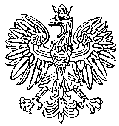 REPUBLIC OF POLANDPRESIDENTOF THE CIVIL AVIATION AUTHORITYCERTYFIKAT …………………………………………………………………(wpisać nazwę certyfikatu w języku polskim zgodną z § 4 rozporządzenia Ministra Infrastruktury i Budownictwa  z dnia …………..…. 2016 r. w sprawie certyfikacji działalności w lotnictwie cywilnym (Dz. U. ……..…..)……………………………………….(Numer certyfikatu/Certificate number)Nazwa prawna i adres posiadaczaCertificate Holder’s Legal Name and Address………………………………….………………………………….1.	Prezes Urzędu Lotnictwa Cywilnego zaświadcza, że posiadacz tego certyfikatu spełnia wymagania przepisów Rzeczypospolitej Polskiej ustalone dla jego wydania w dziale VII ustawy z dnia 3 lipca 2002 r. – Prawo lotnicze (Dz. U. ………………….) i został uznany za zdolnego do prowadzenia działalności polegającej na ……………………………………………………………… zgodnie z tymi przepisami oraz warunkami, ograniczeniami lub szczególnymi uprawnieniami określonymi w specyfikacjach operacyjnych albo zakresach zatwierdzenia załączonych do certyfikatu.2.	Certyfikat nie może być przekazany innemu podmiotowi i o ile nie zostanie wcześniej zawieszony lub cofnięty, zachowuje ważność do dnia podanego poniżej.1. President of the Civil Aviation Authority certifies that the holder of this certificate complies with the requirements in force in the Republic of Poland that are required by Part VII of the Aviation Law Act of 3 July 2002 (the Journal of Law …………………), and has been found competent to conduct activity consisting in ……………………………………………………………. accordance with the above mentioned regulations, conditions, limitations and specific entitlements prescribed in the attached Operations Specifications or Terms of Approvals.2.	This Certificate is not transferable and unless sooner suspended or revoked, shall continue to be in effect until below stated date.	……………………………………………..Prezes Urzędu Lotnictwa Cywilnego(President of the Civil Aviation Authority)CERTYFIKAT PRZEWOŹNIKA LOTNICZEGOAIR OPERATOR CERTIFICATE (AOC)CERTYFIKAT PRZEWOŹNIKA LOTNICZEGOAIR OPERATOR CERTIFICATE (AOC)CERTYFIKAT PRZEWOŹNIKA LOTNICZEGOAIR OPERATOR CERTIFICATE (AOC)CERTYFIKAT PRZEWOŹNIKA LOTNICZEGOAIR OPERATOR CERTIFICATE (AOC)CERTYFIKAT PRZEWOŹNIKA LOTNICZEGOAIR OPERATOR CERTIFICATE (AOC)CERTYFIKAT PRZEWOŹNIKA LOTNICZEGOAIR OPERATOR CERTIFICATE (AOC)CERTYFIKAT PRZEWOŹNIKA LOTNICZEGOAIR OPERATOR CERTIFICATE (AOC)CERTYFIKAT PRZEWOŹNIKA LOTNICZEGOAIR OPERATOR CERTIFICATE (AOC)CERTYFIKAT PRZEWOŹNIKA LOTNICZEGOAIR OPERATOR CERTIFICATE (AOC)CERTYFIKAT PRZEWOŹNIKA LOTNICZEGOAIR OPERATOR CERTIFICATE (AOC)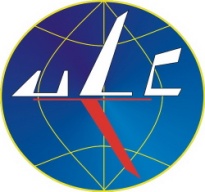 RZECZPOSPOLITA POLSKAREPUBLIC OF POLANDPrezes Urzędu Lotnictwa CywilnegoPresident of the Civil Aviation AuthorityRZECZPOSPOLITA POLSKAREPUBLIC OF POLANDPrezes Urzędu Lotnictwa CywilnegoPresident of the Civil Aviation AuthorityRZECZPOSPOLITA POLSKAREPUBLIC OF POLANDPrezes Urzędu Lotnictwa CywilnegoPresident of the Civil Aviation AuthorityRZECZPOSPOLITA POLSKAREPUBLIC OF POLANDPrezes Urzędu Lotnictwa CywilnegoPresident of the Civil Aviation AuthorityRZECZPOSPOLITA POLSKAREPUBLIC OF POLANDPrezes Urzędu Lotnictwa CywilnegoPresident of the Civil Aviation AuthorityRZECZPOSPOLITA POLSKAREPUBLIC OF POLANDPrezes Urzędu Lotnictwa CywilnegoPresident of the Civil Aviation AuthorityTelefon:Telephone:Faks:Fax:	e-mail: 	Internet: www.ulc.gov.plTelefon:Telephone:Faks:Fax:	e-mail: 	Internet: www.ulc.gov.plNumer AOC / AOC Number:PL –_ _ _/__	Termin upływu ważności:Expiry date:……………………….3Numer AOC / AOC Number:PL –_ _ _/__	Termin upływu ważności:Expiry date:……………………….3Nazwa posiadacza certyfikatu1Certificate Holder’s Legal NameNazwa posiadacza certyfikatu1Certificate Holder’s Legal NameNazwa posiadacza certyfikatu1Certificate Holder’s Legal NameNazwa posiadacza certyfikatu1Certificate Holder’s Legal NameNazwa posiadacza certyfikatu1Certificate Holder’s Legal NameNazwa posiadacza certyfikatu1Certificate Holder’s Legal NameOPERACYJNY PUNKT KONTAKTOWYOPERATIONAL POINTS OF CONTACTSzczegóły dotyczące punktu kontaktowego, w którym bez zbędnej zwłoki można skontaktować się z nadzorującym operacje, wymienione są w Załączniku __7do certyfikatu.Contact details, at which operational management can be contacted without undue delay, are listed in Enclosure __7 to the certificate.OPERACYJNY PUNKT KONTAKTOWYOPERATIONAL POINTS OF CONTACTSzczegóły dotyczące punktu kontaktowego, w którym bez zbędnej zwłoki można skontaktować się z nadzorującym operacje, wymienione są w Załączniku __7do certyfikatu.Contact details, at which operational management can be contacted without undue delay, are listed in Enclosure __7 to the certificate.Numer AOC / AOC Number:PL –_ _ _/__	Termin upływu ważności:Expiry date:……………………….3Numer AOC / AOC Number:PL –_ _ _/__	Termin upływu ważności:Expiry date:……………………….3Nazwa handlowaDba trading nameNazwa handlowaDba trading nameNazwa handlowaDba trading name[Nazwa handlowa][Nazwa handlowa][Nazwa handlowa]OPERACYJNY PUNKT KONTAKTOWYOPERATIONAL POINTS OF CONTACTSzczegóły dotyczące punktu kontaktowego, w którym bez zbędnej zwłoki można skontaktować się z nadzorującym operacje, wymienione są w Załączniku __7do certyfikatu.Contact details, at which operational management can be contacted without undue delay, are listed in Enclosure __7 to the certificate.OPERACYJNY PUNKT KONTAKTOWYOPERATIONAL POINTS OF CONTACTSzczegóły dotyczące punktu kontaktowego, w którym bez zbędnej zwłoki można skontaktować się z nadzorującym operacje, wymienione są w Załączniku __7do certyfikatu.Contact details, at which operational management can be contacted without undue delay, are listed in Enclosure __7 to the certificate.Numer AOC / AOC Number:PL –_ _ _/__	Termin upływu ważności:Expiry date:……………………….3Numer AOC / AOC Number:PL –_ _ _/__	Termin upływu ważności:Expiry date:……………………….3Adres2:Operator address:Adres2:Operator address:Adres2:Operator address:[Miasto, kod pocztowy, ulica, numer domu, numer lokalu][Miasto, kod pocztowy, ulica, numer domu, numer lokalu][Miasto, kod pocztowy, ulica, numer domu, numer lokalu]OPERACYJNY PUNKT KONTAKTOWYOPERATIONAL POINTS OF CONTACTSzczegóły dotyczące punktu kontaktowego, w którym bez zbędnej zwłoki można skontaktować się z nadzorującym operacje, wymienione są w Załączniku __7do certyfikatu.Contact details, at which operational management can be contacted without undue delay, are listed in Enclosure __7 to the certificate.OPERACYJNY PUNKT KONTAKTOWYOPERATIONAL POINTS OF CONTACTSzczegóły dotyczące punktu kontaktowego, w którym bez zbędnej zwłoki można skontaktować się z nadzorującym operacje, wymienione są w Załączniku __7do certyfikatu.Contact details, at which operational management can be contacted without undue delay, are listed in Enclosure __7 to the certificate.Numer AOC / AOC Number:PL –_ _ _/__	Termin upływu ważności:Expiry date:……………………….3Numer AOC / AOC Number:PL –_ _ _/__	Termin upływu ważności:Expiry date:……………………….3Telefon:Telephone:Telefon:Telephone:Telefon:Telephone:[telefon do zarządu][telefon do zarządu][telefon do zarządu]OPERACYJNY PUNKT KONTAKTOWYOPERATIONAL POINTS OF CONTACTSzczegóły dotyczące punktu kontaktowego, w którym bez zbędnej zwłoki można skontaktować się z nadzorującym operacje, wymienione są w Załączniku __7do certyfikatu.Contact details, at which operational management can be contacted without undue delay, are listed in Enclosure __7 to the certificate.OPERACYJNY PUNKT KONTAKTOWYOPERATIONAL POINTS OF CONTACTSzczegóły dotyczące punktu kontaktowego, w którym bez zbędnej zwłoki można skontaktować się z nadzorującym operacje, wymienione są w Załączniku __7do certyfikatu.Contact details, at which operational management can be contacted without undue delay, are listed in Enclosure __7 to the certificate.Numer AOC / AOC Number:PL –_ _ _/__	Termin upływu ważności:Expiry date:……………………….3Numer AOC / AOC Number:PL –_ _ _/__	Termin upływu ważności:Expiry date:……………………….3FaxFax:FaxFax:FaxFax:[fax do zarządu][fax do zarządu][fax do zarządu]OPERACYJNY PUNKT KONTAKTOWYOPERATIONAL POINTS OF CONTACTSzczegóły dotyczące punktu kontaktowego, w którym bez zbędnej zwłoki można skontaktować się z nadzorującym operacje, wymienione są w Załączniku __7do certyfikatu.Contact details, at which operational management can be contacted without undue delay, are listed in Enclosure __7 to the certificate.OPERACYJNY PUNKT KONTAKTOWYOPERATIONAL POINTS OF CONTACTSzczegóły dotyczące punktu kontaktowego, w którym bez zbędnej zwłoki można skontaktować się z nadzorującym operacje, wymienione są w Załączniku __7do certyfikatu.Contact details, at which operational management can be contacted without undue delay, are listed in Enclosure __7 to the certificate.Numer AOC / AOC Number:PL –_ _ _/__	Termin upływu ważności:Expiry date:……………………….3Numer AOC / AOC Number:PL –_ _ _/__	Termin upływu ważności:Expiry date:……………………….3E-mail:E-mail:E-mail:E-mail:E-mail:E-mail:[e-mail do zarządu][e-mail do zarządu][e-mail do zarządu]OPERACYJNY PUNKT KONTAKTOWYOPERATIONAL POINTS OF CONTACTSzczegóły dotyczące punktu kontaktowego, w którym bez zbędnej zwłoki można skontaktować się z nadzorującym operacje, wymienione są w Załączniku __7do certyfikatu.Contact details, at which operational management can be contacted without undue delay, are listed in Enclosure __7 to the certificate.OPERACYJNY PUNKT KONTAKTOWYOPERATIONAL POINTS OF CONTACTSzczegóły dotyczące punktu kontaktowego, w którym bez zbędnej zwłoki można skontaktować się z nadzorującym operacje, wymienione są w Załączniku __7do certyfikatu.Contact details, at which operational management can be contacted without undue delay, are listed in Enclosure __7 to the certificate.Ten Certyfikat  zaświadcza, że _________________ 4jest upoważniony do wykonywania operacji zarobkowego przewozu lotniczego w zakresie określonym w załączonych specyfikacjach operacyjnych, w zgodności z instrukcją operacyjną, __________________5 oraz odpowiednimi przepisami ustawy z dnia 3 lipca 2002 r. – Prawo lotnicze (Dz. U. …………………………) i rozporządzeń wykonawczych.This Certificate certifies that _______________4 is authorized to perform commercial air operations, as defined in the attached Operations  Specifications, in accordance with the Operations Manual, ____________________5and corresponding rules of Aviation Law Act of 3 July 2002 (the Journal of Law ..............................) and implementing regulations.Ten Certyfikat  zaświadcza, że _________________ 4jest upoważniony do wykonywania operacji zarobkowego przewozu lotniczego w zakresie określonym w załączonych specyfikacjach operacyjnych, w zgodności z instrukcją operacyjną, __________________5 oraz odpowiednimi przepisami ustawy z dnia 3 lipca 2002 r. – Prawo lotnicze (Dz. U. …………………………) i rozporządzeń wykonawczych.This Certificate certifies that _______________4 is authorized to perform commercial air operations, as defined in the attached Operations  Specifications, in accordance with the Operations Manual, ____________________5and corresponding rules of Aviation Law Act of 3 July 2002 (the Journal of Law ..............................) and implementing regulations.Ten Certyfikat  zaświadcza, że _________________ 4jest upoważniony do wykonywania operacji zarobkowego przewozu lotniczego w zakresie określonym w załączonych specyfikacjach operacyjnych, w zgodności z instrukcją operacyjną, __________________5 oraz odpowiednimi przepisami ustawy z dnia 3 lipca 2002 r. – Prawo lotnicze (Dz. U. …………………………) i rozporządzeń wykonawczych.This Certificate certifies that _______________4 is authorized to perform commercial air operations, as defined in the attached Operations  Specifications, in accordance with the Operations Manual, ____________________5and corresponding rules of Aviation Law Act of 3 July 2002 (the Journal of Law ..............................) and implementing regulations.Ten Certyfikat  zaświadcza, że _________________ 4jest upoważniony do wykonywania operacji zarobkowego przewozu lotniczego w zakresie określonym w załączonych specyfikacjach operacyjnych, w zgodności z instrukcją operacyjną, __________________5 oraz odpowiednimi przepisami ustawy z dnia 3 lipca 2002 r. – Prawo lotnicze (Dz. U. …………………………) i rozporządzeń wykonawczych.This Certificate certifies that _______________4 is authorized to perform commercial air operations, as defined in the attached Operations  Specifications, in accordance with the Operations Manual, ____________________5and corresponding rules of Aviation Law Act of 3 July 2002 (the Journal of Law ..............................) and implementing regulations.Ten Certyfikat  zaświadcza, że _________________ 4jest upoważniony do wykonywania operacji zarobkowego przewozu lotniczego w zakresie określonym w załączonych specyfikacjach operacyjnych, w zgodności z instrukcją operacyjną, __________________5 oraz odpowiednimi przepisami ustawy z dnia 3 lipca 2002 r. – Prawo lotnicze (Dz. U. …………………………) i rozporządzeń wykonawczych.This Certificate certifies that _______________4 is authorized to perform commercial air operations, as defined in the attached Operations  Specifications, in accordance with the Operations Manual, ____________________5and corresponding rules of Aviation Law Act of 3 July 2002 (the Journal of Law ..............................) and implementing regulations.Ten Certyfikat  zaświadcza, że _________________ 4jest upoważniony do wykonywania operacji zarobkowego przewozu lotniczego w zakresie określonym w załączonych specyfikacjach operacyjnych, w zgodności z instrukcją operacyjną, __________________5 oraz odpowiednimi przepisami ustawy z dnia 3 lipca 2002 r. – Prawo lotnicze (Dz. U. …………………………) i rozporządzeń wykonawczych.This Certificate certifies that _______________4 is authorized to perform commercial air operations, as defined in the attached Operations  Specifications, in accordance with the Operations Manual, ____________________5and corresponding rules of Aviation Law Act of 3 July 2002 (the Journal of Law ..............................) and implementing regulations.Ten Certyfikat  zaświadcza, że _________________ 4jest upoważniony do wykonywania operacji zarobkowego przewozu lotniczego w zakresie określonym w załączonych specyfikacjach operacyjnych, w zgodności z instrukcją operacyjną, __________________5 oraz odpowiednimi przepisami ustawy z dnia 3 lipca 2002 r. – Prawo lotnicze (Dz. U. …………………………) i rozporządzeń wykonawczych.This Certificate certifies that _______________4 is authorized to perform commercial air operations, as defined in the attached Operations  Specifications, in accordance with the Operations Manual, ____________________5and corresponding rules of Aviation Law Act of 3 July 2002 (the Journal of Law ..............................) and implementing regulations.Ten Certyfikat  zaświadcza, że _________________ 4jest upoważniony do wykonywania operacji zarobkowego przewozu lotniczego w zakresie określonym w załączonych specyfikacjach operacyjnych, w zgodności z instrukcją operacyjną, __________________5 oraz odpowiednimi przepisami ustawy z dnia 3 lipca 2002 r. – Prawo lotnicze (Dz. U. …………………………) i rozporządzeń wykonawczych.This Certificate certifies that _______________4 is authorized to perform commercial air operations, as defined in the attached Operations  Specifications, in accordance with the Operations Manual, ____________________5and corresponding rules of Aviation Law Act of 3 July 2002 (the Journal of Law ..............................) and implementing regulations.Ten Certyfikat  zaświadcza, że _________________ 4jest upoważniony do wykonywania operacji zarobkowego przewozu lotniczego w zakresie określonym w załączonych specyfikacjach operacyjnych, w zgodności z instrukcją operacyjną, __________________5 oraz odpowiednimi przepisami ustawy z dnia 3 lipca 2002 r. – Prawo lotnicze (Dz. U. …………………………) i rozporządzeń wykonawczych.This Certificate certifies that _______________4 is authorized to perform commercial air operations, as defined in the attached Operations  Specifications, in accordance with the Operations Manual, ____________________5and corresponding rules of Aviation Law Act of 3 July 2002 (the Journal of Law ..............................) and implementing regulations.Ten Certyfikat  zaświadcza, że _________________ 4jest upoważniony do wykonywania operacji zarobkowego przewozu lotniczego w zakresie określonym w załączonych specyfikacjach operacyjnych, w zgodności z instrukcją operacyjną, __________________5 oraz odpowiednimi przepisami ustawy z dnia 3 lipca 2002 r. – Prawo lotnicze (Dz. U. …………………………) i rozporządzeń wykonawczych.This Certificate certifies that _______________4 is authorized to perform commercial air operations, as defined in the attached Operations  Specifications, in accordance with the Operations Manual, ____________________5and corresponding rules of Aviation Law Act of 3 July 2002 (the Journal of Law ..............................) and implementing regulations.Data wydania:Date of issue :[data wydania][data wydania]Nazwisko i podpis Prezesa Urzędu Lotnictwa Cywilnego:Name and signature of the President of the Civil Aviation Authority:Nazwisko i podpis Prezesa Urzędu Lotnictwa Cywilnego:Name and signature of the President of the Civil Aviation Authority:Nazwisko i podpis Prezesa Urzędu Lotnictwa Cywilnego:Name and signature of the President of the Civil Aviation Authority:Nazwisko i podpis Prezesa Urzędu Lotnictwa Cywilnego:Name and signature of the President of the Civil Aviation Authority:……………………………………………………………Pieczęć/Seal6……………………………………………………………Pieczęć/Seal6……………………………………………………………Pieczęć/Seal6RZECZPOSPOLITA POLSKACzłonek Unii EuropejskiejPREZESUrzędu Lotnictwa Cywilnego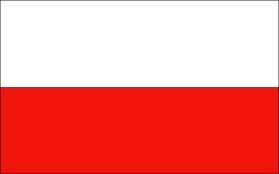 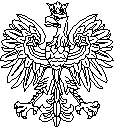 REPUBLIC OF POLANDA Member of the European UnionPRESIDENTOf The Civil Aviation Authority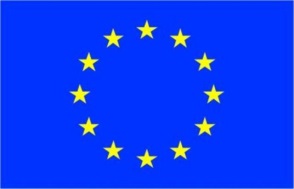 CERTYFIKAT LOTNISKAAERODROME CERTIFICATE.......................................................(Numer certyfikatu / Certificate number) CERTYFIKAT LOTNISKAAERODROME CERTIFICATE.......................................................(Numer certyfikatu / Certificate number) CERTYFIKAT LOTNISKAAERODROME CERTIFICATE.......................................................(Numer certyfikatu / Certificate number) CERTYFIKAT LOTNISKAAERODROME CERTIFICATE.......................................................(Numer certyfikatu / Certificate number) Zgodnie z rozporządzeniem Parlamentu Europejskiego i Rady (WE) nr 216/2008 z dnia 20 lutego 2008 r. w sprawie wspólnych zasad w zakresie lotnictwa cywilnego i utworzenia Europejskiej Agencji Bezpieczeństwa Lotniczego oraz uchylającym dyrektywę Rady 91/670/EWG, rozporządzenie (WE) nr 1592/2002 i dyrektywę 2004/36/WE (Dz. Urz. UE L ………………………………..) oraz rozporządzeniem Komisji (UE) nr 139/2014 z dnia 12 lutego 2014 r. ustanawiającym wymagania oraz procedury administracyjne dotyczące lotnisk zgodnie z rozporządzeniem Parlamentu Europejskiego i Rady (WE) nr 216/2008 (Dz. Urz. UE L ……………………………), uwzględniając poniższe warunki, Prezes Urzędu Lotnictwa Cywilnego niniejszym zaświadcza, że:Zgodnie z rozporządzeniem Parlamentu Europejskiego i Rady (WE) nr 216/2008 z dnia 20 lutego 2008 r. w sprawie wspólnych zasad w zakresie lotnictwa cywilnego i utworzenia Europejskiej Agencji Bezpieczeństwa Lotniczego oraz uchylającym dyrektywę Rady 91/670/EWG, rozporządzenie (WE) nr 1592/2002 i dyrektywę 2004/36/WE (Dz. Urz. UE L ………………………………..) oraz rozporządzeniem Komisji (UE) nr 139/2014 z dnia 12 lutego 2014 r. ustanawiającym wymagania oraz procedury administracyjne dotyczące lotnisk zgodnie z rozporządzeniem Parlamentu Europejskiego i Rady (WE) nr 216/2008 (Dz. Urz. UE L ……………………………), uwzględniając poniższe warunki, Prezes Urzędu Lotnictwa Cywilnego niniejszym zaświadcza, że:Pursuant to Regulation (EC) of the European Parliament and of the Council No 216/2008 on common rules in the field of civil aviation and establishing a European Aviation Safety Agency, and repealing Council Directive 91/670/EEC, Regulation (EC) No 1592/2002 and Directive 2004/36/EC (OJ L ……………………………..) and the Commission Regulation (EU) No 139/2014 of 12 February 2014 laying down requirements and administrative procedures related to aerodromes pursuant to Regulation (EC) No 216/2008 of the European Parliament and of the Council (OJ L ……………………………….) and subject to the conditions specified below, the President of the Civil Aviation Authority hereby certifies that:Pursuant to Regulation (EC) of the European Parliament and of the Council No 216/2008 on common rules in the field of civil aviation and establishing a European Aviation Safety Agency, and repealing Council Directive 91/670/EEC, Regulation (EC) No 1592/2002 and Directive 2004/36/EC (OJ L ……………………………..) and the Commission Regulation (EU) No 139/2014 of 12 February 2014 laying down requirements and administrative procedures related to aerodromes pursuant to Regulation (EC) No 216/2008 of the European Parliament and of the Council (OJ L ……………………………….) and subject to the conditions specified below, the President of the Civil Aviation Authority hereby certifies that:....................................................................(Nazwa i adres posiadacza certyfikatu)....................................................................(Nazwa i adres posiadacza certyfikatu)..........................................................(Certitficate holder’s name and address)..........................................................(Certitficate holder’s name and address)jest upoważniony do eksploatacji lotniska:jest upoważniony do eksploatacji lotniska:is authorised to operate aerodrome:is authorised to operate aerodrome:................................................................................... (Nazwa lotniska i oznaczenie lokalizacji ICAO)................................................................................... (Nazwa lotniska i oznaczenie lokalizacji ICAO)..................................................................................(Aerodrome’s name and ICAO location indicator)..................................................................................(Aerodrome’s name and ICAO location indicator)zgodnie z wymaganiami rozporządzenia (WE) nr 216/2008 i jego przepisów wykonawczych, podstawą certyfikacji, załączonymi do certyfikatu: warunkami certyfikatu i dokumentami akceptującymi odstępstwo i sposób jego usunięcia (DAAD) oraz instrukcją operacyjną lotniska.zgodnie z wymaganiami rozporządzenia (WE) nr 216/2008 i jego przepisów wykonawczych, podstawą certyfikacji, załączonymi do certyfikatu: warunkami certyfikatu i dokumentami akceptującymi odstępstwo i sposób jego usunięcia (DAAD) oraz instrukcją operacyjną lotniska.in accordance with the provisions of Regulation (EC) No 216/2008 and its Implementing Rules, the aerodrome certification basis, the terms of the certificate and the Deviation Acceptance and Action Documents (DAAD) attached to the aerodrome certificate as well as the aerodrome manual.in accordance with the provisions of Regulation (EC) No 216/2008 and its Implementing Rules, the aerodrome certification basis, the terms of the certificate and the Deviation Acceptance and Action Documents (DAAD) attached to the aerodrome certificate as well as the aerodrome manual.Niniejszy certyfikat pozostaje ważny na czas nieokreślony, chyba że zostanie zwrócony lub cofnięty.Niniejszy certyfikat pozostaje ważny na czas nieokreślony, chyba że zostanie zwrócony lub cofnięty.This certificate shall remain valid for an unlimited duration, unless it is surrendered or revoked.This certificate shall remain valid for an unlimited duration, unless it is surrendered or revoked.Załączniki:  .......................................................................AttachmentsZałączniki:  .......................................................................AttachmentsZałączniki:  .......................................................................AttachmentsZałączniki:  .......................................................................AttachmentsData pierwszego wydania: ………….................…………Date of original issue:Data pierwszego wydania: ………….................…………Date of original issue:Data pierwszego wydania: ………….................…………Date of original issue:Data pierwszego wydania: ………….................…………Date of original issue:Data i numer zmiany: …….................................................Date and number of revision:Data i numer zmiany: …….................................................Date and number of revision:Data i numer zmiany: …….................................................Date and number of revision:Data i numer zmiany: …….................................................Date and number of revision:…………..…………………………………..Prezes Urzędu Lotnictwa CywilnegoPresident of The Civil Aviation Authority…………..…………………………………..Prezes Urzędu Lotnictwa CywilnegoPresident of The Civil Aviation AuthorityZałącznik do certyfikatu nr ……………..Attachment to certificate No ………………..Załącznik do certyfikatu nr ……………..Attachment to certificate No ………………..Załącznik do certyfikatu nr ……………..Attachment to certificate No ………………..Załącznik do certyfikatu nr ……………..Attachment to certificate No ………………..Załącznik do certyfikatu nr ……………..Attachment to certificate No ………………..Załącznik do certyfikatu nr ……………..Attachment to certificate No ………………..WARUNKI CertyfikatU LOTNISKATERMS OF THE AERODROME CERTIFICATEWARUNKI CertyfikatU LOTNISKATERMS OF THE AERODROME CERTIFICATEWARUNKI CertyfikatU LOTNISKATERMS OF THE AERODROME CERTIFICATEWARUNKI CertyfikatU LOTNISKATERMS OF THE AERODROME CERTIFICATEWARUNKI CertyfikatU LOTNISKATERMS OF THE AERODROME CERTIFICATEWARUNKI CertyfikatU LOTNISKATERMS OF THE AERODROME CERTIFICATE (Nazwa lotniska i oznaczenie lokalizacji ICAO / Aerodrome’s name and ICAO location indicator) (Nazwa lotniska i oznaczenie lokalizacji ICAO / Aerodrome’s name and ICAO location indicator) (Nazwa lotniska i oznaczenie lokalizacji ICAO / Aerodrome’s name and ICAO location indicator) (Nazwa lotniska i oznaczenie lokalizacji ICAO / Aerodrome’s name and ICAO location indicator) (Nazwa lotniska i oznaczenie lokalizacji ICAO / Aerodrome’s name and ICAO location indicator) (Nazwa lotniska i oznaczenie lokalizacji ICAO / Aerodrome’s name and ICAO location indicator) (Numer certyfikatu / Certificate number) 1Warunki wykonywania operacji2:Conditions to operateKod referencyjny lotniska3:Aerodrome reference codeZakres operacji statków powietrznych o wyższej literze kodu referencyjnego lotniska4:Scope of aircraft operations with a higher aerodrome reference code letterZapewnianie służby zarządzania płytą postojową5:Provision of apron management servicesPoziom ochrony w zakresie służby ratowniczo-gaśniczej6: Rescue and firefighting level of protectionDroga startowa – długości deklarowane7:Runway — declared distances (Numer certyfikatu / Certificate number) 1Warunki wykonywania operacji2:Conditions to operateKod referencyjny lotniska3:Aerodrome reference codeZakres operacji statków powietrznych o wyższej literze kodu referencyjnego lotniska4:Scope of aircraft operations with a higher aerodrome reference code letterZapewnianie służby zarządzania płytą postojową5:Provision of apron management servicesPoziom ochrony w zakresie służby ratowniczo-gaśniczej6: Rescue and firefighting level of protectionDroga startowa – długości deklarowane7:Runway — declared distances (Numer certyfikatu / Certificate number) 1Warunki wykonywania operacji2:Conditions to operateKod referencyjny lotniska3:Aerodrome reference codeZakres operacji statków powietrznych o wyższej literze kodu referencyjnego lotniska4:Scope of aircraft operations with a higher aerodrome reference code letterZapewnianie służby zarządzania płytą postojową5:Provision of apron management servicesPoziom ochrony w zakresie służby ratowniczo-gaśniczej6: Rescue and firefighting level of protectionDroga startowa – długości deklarowane7:Runway — declared distances (Numer certyfikatu / Certificate number) 1Warunki wykonywania operacji2:Conditions to operateKod referencyjny lotniska3:Aerodrome reference codeZakres operacji statków powietrznych o wyższej literze kodu referencyjnego lotniska4:Scope of aircraft operations with a higher aerodrome reference code letterZapewnianie służby zarządzania płytą postojową5:Provision of apron management servicesPoziom ochrony w zakresie służby ratowniczo-gaśniczej6: Rescue and firefighting level of protectionDroga startowa – długości deklarowane7:Runway — declared distances (Numer certyfikatu / Certificate number) 1Warunki wykonywania operacji2:Conditions to operateKod referencyjny lotniska3:Aerodrome reference codeZakres operacji statków powietrznych o wyższej literze kodu referencyjnego lotniska4:Scope of aircraft operations with a higher aerodrome reference code letterZapewnianie służby zarządzania płytą postojową5:Provision of apron management servicesPoziom ochrony w zakresie służby ratowniczo-gaśniczej6: Rescue and firefighting level of protectionDroga startowa – długości deklarowane7:Runway — declared distances (Numer certyfikatu / Certificate number) 1Warunki wykonywania operacji2:Conditions to operateKod referencyjny lotniska3:Aerodrome reference codeZakres operacji statków powietrznych o wyższej literze kodu referencyjnego lotniska4:Scope of aircraft operations with a higher aerodrome reference code letterZapewnianie służby zarządzania płytą postojową5:Provision of apron management servicesPoziom ochrony w zakresie służby ratowniczo-gaśniczej6: Rescue and firefighting level of protectionDroga startowa – długości deklarowane7:Runway — declared distancesOznaczenie kierunku drogi startowejRunway designation markingOznaczenie kierunku drogi startowejRunway designation markingASDALDATODATORARodzaj podejścia na każdym kierunku drogi startowej8:Types of approaches on each runway headingRodzaj podejścia na każdym kierunku drogi startowej8:Types of approaches on each runway headingRodzaj podejścia na każdym kierunku drogi startowej8:Types of approaches on each runway headingRodzaj podejścia na każdym kierunku drogi startowej8:Types of approaches on each runway headingRodzaj podejścia na każdym kierunku drogi startowej8:Types of approaches on each runway headingRodzaj podejścia na każdym kierunku drogi startowej8:Types of approaches on each runway headingOznaczenie kierunku drogi startowejRunway designation markingOznaczenie kierunku drogi startowejRunway designation markingRodzaj podejścia / Type of approachRodzaj podejścia / Type of approachRodzaj podejścia / Type of approachRodzaj podejścia / Type of approachInne9:OtherData pierwszego wydania: …………… r.Date of original issue………………Data pierwszego wydania: …………… r.Date of original issue………………Data pierwszego wydania: …………… r.Date of original issue………………Data pierwszego wydania: …………… r.Date of original issue………………Data pierwszego wydania: …………… r.Date of original issue………………Data pierwszego wydania: …………… r.Date of original issue………………Data i numer zmiany: ……………….Date and revision No………………………..Data i numer zmiany: ……………….Date and revision No………………………..Data i numer zmiany: ……………….Date and revision No………………………..Data i numer zmiany: ……………….Date and revision No………………………..Data i numer zmiany: ……………….Date and revision No………………………..Data i numer zmiany: ……………….Date and revision No………………………..…………………..…………………………………..Prezes Urzędu Lotnictwa CywilnegoPresident of The Civil Aviation Authority…………………..…………………………………..Prezes Urzędu Lotnictwa CywilnegoPresident of The Civil Aviation Authority…………………..…………………………………..Prezes Urzędu Lotnictwa CywilnegoPresident of The Civil Aviation Authority…………………..…………………………………..Prezes Urzędu Lotnictwa CywilnegoPresident of The Civil Aviation AuthorityRZECZPOSPOLITA POLSKAPREZESURZĘDU LOTNICTWA CYWILNEGORZECZPOSPOLITA POLSKAPREZESURZĘDU LOTNICTWA CYWILNEGO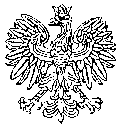 PRESIDENTOF THE CIVIL AVIATION AUTHORITYCertyfikat LOTNISKAdla którego Prezes Urzędu Lotnictwa Cywilnego wydał decyzję o ograniczonej certyfikacjiCertyfikat LOTNISKAdla którego Prezes Urzędu Lotnictwa Cywilnego wydał decyzję o ograniczonej certyfikacjiCertyfikat LOTNISKAdla którego Prezes Urzędu Lotnictwa Cywilnego wydał decyzję o ograniczonej certyfikacjiCertyfikat LOTNISKAdla którego Prezes Urzędu Lotnictwa Cywilnego wydał decyzję o ograniczonej certyfikacjiCertyfikat LOTNISKAdla którego Prezes Urzędu Lotnictwa Cywilnego wydał decyzję o ograniczonej certyfikacjiCertyfikat LOTNISKAdla którego Prezes Urzędu Lotnictwa Cywilnego wydał decyzję o ograniczonej certyfikacjiAERODROME CERTIFICATEfor which President of the Civil Aviation Authority issued decision on limited certificationAERODROME CERTIFICATEfor which President of the Civil Aviation Authority issued decision on limited certificationAERODROME CERTIFICATEfor which President of the Civil Aviation Authority issued decision on limited certificationAERODROME CERTIFICATEfor which President of the Civil Aviation Authority issued decision on limited certificationAERODROME CERTIFICATEfor which President of the Civil Aviation Authority issued decision on limited certificationAERODROME CERTIFICATEfor which President of the Civil Aviation Authority issued decision on limited certification…………………………………………………..…………………………………………………..…………………………………………………..…………………………………………………..…………………………………………………..…………………………………………………..(Nazwa lotniska i wskaźnik lokalizacji ICAO / aerodrome’s name and ICAO location indicator)(Nazwa lotniska i wskaźnik lokalizacji ICAO / aerodrome’s name and ICAO location indicator)(Nazwa lotniska i wskaźnik lokalizacji ICAO / aerodrome’s name and ICAO location indicator)(Nazwa lotniska i wskaźnik lokalizacji ICAO / aerodrome’s name and ICAO location indicator)(Nazwa lotniska i wskaźnik lokalizacji ICAO / aerodrome’s name and ICAO location indicator)(Nazwa lotniska i wskaźnik lokalizacji ICAO / aerodrome’s name and ICAO location indicator)………………………………………..………………………………………..………………………………………..………………………………………..………………………………………..………………………………………..(Numer certyfikatu / certificate number)(Numer certyfikatu / certificate number)(Numer certyfikatu / certificate number)(Numer certyfikatu / certificate number)(Numer certyfikatu / certificate number)(Numer certyfikatu / certificate number)………………………………………………………………………………………………………………………………………………………………………………………………………………………………………………………………………………………………………………………………………………(Nazwa i adres posiadacza certyfikatu / Certitficate holder’s name and address)(Nazwa i adres posiadacza certyfikatu / Certitficate holder’s name and address)(Nazwa i adres posiadacza certyfikatu / Certitficate holder’s name and address)(Nazwa i adres posiadacza certyfikatu / Certitficate holder’s name and address)(Nazwa i adres posiadacza certyfikatu / Certitficate holder’s name and address)(Nazwa i adres posiadacza certyfikatu / Certitficate holder’s name and address)1.	Prezes Urzędu Lotnictwa Cywilnego zaświadcza, że posiadacz tego certyfikatu spełnia wymagania przepisów Rzeczpospolitej Polskiej ustalone dla jego wydania określonych w art. 59a ust 1 pkt 2, art. 83 ust. 1, art. 85, art. 92 pkt 4 i 5 oraz art. 163 ustawy z dnia 3 lipca 2002 roku – Prawo lotnicze (Dz. U. ……………………….) i został uznany za zdolnego do prowadzenia działalności w lotnictwie cywilnym w zakresie zarządzania lotniskiem zgodnie z tymi przepisami oraz warunkami i ograniczeniami wprowadzonymi w towarzyszących mu Specyfikacjach Operacyjnych oraz w zatwierdzonej przez Prezesa Urzędu Lotnictwa Cywilnego Instrukcji operacyjnej lotniska. 1.	Prezes Urzędu Lotnictwa Cywilnego zaświadcza, że posiadacz tego certyfikatu spełnia wymagania przepisów Rzeczpospolitej Polskiej ustalone dla jego wydania określonych w art. 59a ust 1 pkt 2, art. 83 ust. 1, art. 85, art. 92 pkt 4 i 5 oraz art. 163 ustawy z dnia 3 lipca 2002 roku – Prawo lotnicze (Dz. U. ……………………….) i został uznany za zdolnego do prowadzenia działalności w lotnictwie cywilnym w zakresie zarządzania lotniskiem zgodnie z tymi przepisami oraz warunkami i ograniczeniami wprowadzonymi w towarzyszących mu Specyfikacjach Operacyjnych oraz w zatwierdzonej przez Prezesa Urzędu Lotnictwa Cywilnego Instrukcji operacyjnej lotniska. 1.	Prezes Urzędu Lotnictwa Cywilnego zaświadcza, że posiadacz tego certyfikatu spełnia wymagania przepisów Rzeczpospolitej Polskiej ustalone dla jego wydania określonych w art. 59a ust 1 pkt 2, art. 83 ust. 1, art. 85, art. 92 pkt 4 i 5 oraz art. 163 ustawy z dnia 3 lipca 2002 roku – Prawo lotnicze (Dz. U. ……………………….) i został uznany za zdolnego do prowadzenia działalności w lotnictwie cywilnym w zakresie zarządzania lotniskiem zgodnie z tymi przepisami oraz warunkami i ograniczeniami wprowadzonymi w towarzyszących mu Specyfikacjach Operacyjnych oraz w zatwierdzonej przez Prezesa Urzędu Lotnictwa Cywilnego Instrukcji operacyjnej lotniska. 1.    President of the Civil Aviation Authority certifies that the holder of this certificate complies with the State certification requirements in force in the Republic of Poland that are required by article 59a, paragraph 1 point 2, article 83 paragraph 1, article 163 of the Aviation Law Act of 3 July 2002 (the Journal  of Law ……………………………..) and has been recognised as competent to conduct activities in the civil aviation in the area                              of aerodrome management in accordance with these requirements and conditions and limitations imposed by associated Operation Specifications and operation manual of the aerodrome approved by the President of the Civil Aviation Authority.1.    President of the Civil Aviation Authority certifies that the holder of this certificate complies with the State certification requirements in force in the Republic of Poland that are required by article 59a, paragraph 1 point 2, article 83 paragraph 1, article 163 of the Aviation Law Act of 3 July 2002 (the Journal  of Law ……………………………..) and has been recognised as competent to conduct activities in the civil aviation in the area                              of aerodrome management in accordance with these requirements and conditions and limitations imposed by associated Operation Specifications and operation manual of the aerodrome approved by the President of the Civil Aviation Authority.1.    President of the Civil Aviation Authority certifies that the holder of this certificate complies with the State certification requirements in force in the Republic of Poland that are required by article 59a, paragraph 1 point 2, article 83 paragraph 1, article 163 of the Aviation Law Act of 3 July 2002 (the Journal  of Law ……………………………..) and has been recognised as competent to conduct activities in the civil aviation in the area                              of aerodrome management in accordance with these requirements and conditions and limitations imposed by associated Operation Specifications and operation manual of the aerodrome approved by the President of the Civil Aviation Authority.2.	Certyfikat nie może być przekazany innemu podmiotowi i, o ile nie zostanie wcześniej zawieszony lub cofnięty, zachowuje ważność do dnia podanego niżej.2.	Certyfikat nie może być przekazany innemu podmiotowi i, o ile nie zostanie wcześniej zawieszony lub cofnięty, zachowuje ważność do dnia podanego niżej.2.	Certyfikat nie może być przekazany innemu podmiotowi i, o ile nie zostanie wcześniej zawieszony lub cofnięty, zachowuje ważność do dnia podanego niżej.2.	Certyfikat nie może być przekazany innemu podmiotowi i, o ile nie zostanie wcześniej zawieszony lub cofnięty, zachowuje ważność do dnia podanego niżej.2.	This Certificate is not transferable and, unless sooner suspended or revoked, shall continue to be in effect until below stated date.2.	This Certificate is not transferable and, unless sooner suspended or revoked, shall continue to be in effect until below stated date.Data pierwszego wydania: (Date of approval)………………………………………………………Data i numer zmiany:(Date and number of change)………………………………………………………Data ważności:(Valid until)………………………………………………………Podpis:(Signed)Podpis:(Signed)Podpis:(Signed)Podpis:(Signed)……………………………………………………..Prezes Urzędu Lotnictwa Cywilnego(President of the Civil Aviation Authority)……………………………………………………..Prezes Urzędu Lotnictwa Cywilnego(President of the Civil Aviation Authority)Nazwa projektuRozporządzenie Ministra Infrastruktury i Budownictwa w sprawie certyfikacji działalności w lotnictwie cywilnym Ministerstwo wiodące i ministerstwa współpracująceMinisterstwo Infrastruktury i BudownictwaOsoba odpowiedzialna za projekt w randze Ministra, Sekretarza Stanu lub Podsekretarza Stanu Jerzy Szmit – Podsekretarz StanuKontakt do opiekuna merytorycznego projektuAnna Błażejczyk (e-mail: Anna.Blazejczyk@mib.gov.pl, tel. 630 12 06)Nazwa projektuRozporządzenie Ministra Infrastruktury i Budownictwa w sprawie certyfikacji działalności w lotnictwie cywilnym Ministerstwo wiodące i ministerstwa współpracująceMinisterstwo Infrastruktury i BudownictwaOsoba odpowiedzialna za projekt w randze Ministra, Sekretarza Stanu lub Podsekretarza Stanu Jerzy Szmit – Podsekretarz StanuKontakt do opiekuna merytorycznego projektuAnna Błażejczyk (e-mail: Anna.Blazejczyk@mib.gov.pl, tel. 630 12 06)Nazwa projektuRozporządzenie Ministra Infrastruktury i Budownictwa w sprawie certyfikacji działalności w lotnictwie cywilnym Ministerstwo wiodące i ministerstwa współpracująceMinisterstwo Infrastruktury i BudownictwaOsoba odpowiedzialna za projekt w randze Ministra, Sekretarza Stanu lub Podsekretarza Stanu Jerzy Szmit – Podsekretarz StanuKontakt do opiekuna merytorycznego projektuAnna Błażejczyk (e-mail: Anna.Blazejczyk@mib.gov.pl, tel. 630 12 06)Nazwa projektuRozporządzenie Ministra Infrastruktury i Budownictwa w sprawie certyfikacji działalności w lotnictwie cywilnym Ministerstwo wiodące i ministerstwa współpracująceMinisterstwo Infrastruktury i BudownictwaOsoba odpowiedzialna za projekt w randze Ministra, Sekretarza Stanu lub Podsekretarza Stanu Jerzy Szmit – Podsekretarz StanuKontakt do opiekuna merytorycznego projektuAnna Błażejczyk (e-mail: Anna.Blazejczyk@mib.gov.pl, tel. 630 12 06)Nazwa projektuRozporządzenie Ministra Infrastruktury i Budownictwa w sprawie certyfikacji działalności w lotnictwie cywilnym Ministerstwo wiodące i ministerstwa współpracująceMinisterstwo Infrastruktury i BudownictwaOsoba odpowiedzialna za projekt w randze Ministra, Sekretarza Stanu lub Podsekretarza Stanu Jerzy Szmit – Podsekretarz StanuKontakt do opiekuna merytorycznego projektuAnna Błażejczyk (e-mail: Anna.Blazejczyk@mib.gov.pl, tel. 630 12 06)Nazwa projektuRozporządzenie Ministra Infrastruktury i Budownictwa w sprawie certyfikacji działalności w lotnictwie cywilnym Ministerstwo wiodące i ministerstwa współpracująceMinisterstwo Infrastruktury i BudownictwaOsoba odpowiedzialna za projekt w randze Ministra, Sekretarza Stanu lub Podsekretarza Stanu Jerzy Szmit – Podsekretarz StanuKontakt do opiekuna merytorycznego projektuAnna Błażejczyk (e-mail: Anna.Blazejczyk@mib.gov.pl, tel. 630 12 06)Nazwa projektuRozporządzenie Ministra Infrastruktury i Budownictwa w sprawie certyfikacji działalności w lotnictwie cywilnym Ministerstwo wiodące i ministerstwa współpracująceMinisterstwo Infrastruktury i BudownictwaOsoba odpowiedzialna za projekt w randze Ministra, Sekretarza Stanu lub Podsekretarza Stanu Jerzy Szmit – Podsekretarz StanuKontakt do opiekuna merytorycznego projektuAnna Błażejczyk (e-mail: Anna.Blazejczyk@mib.gov.pl, tel. 630 12 06)Nazwa projektuRozporządzenie Ministra Infrastruktury i Budownictwa w sprawie certyfikacji działalności w lotnictwie cywilnym Ministerstwo wiodące i ministerstwa współpracująceMinisterstwo Infrastruktury i BudownictwaOsoba odpowiedzialna za projekt w randze Ministra, Sekretarza Stanu lub Podsekretarza Stanu Jerzy Szmit – Podsekretarz StanuKontakt do opiekuna merytorycznego projektuAnna Błażejczyk (e-mail: Anna.Blazejczyk@mib.gov.pl, tel. 630 12 06)Nazwa projektuRozporządzenie Ministra Infrastruktury i Budownictwa w sprawie certyfikacji działalności w lotnictwie cywilnym Ministerstwo wiodące i ministerstwa współpracująceMinisterstwo Infrastruktury i BudownictwaOsoba odpowiedzialna za projekt w randze Ministra, Sekretarza Stanu lub Podsekretarza Stanu Jerzy Szmit – Podsekretarz StanuKontakt do opiekuna merytorycznego projektuAnna Błażejczyk (e-mail: Anna.Blazejczyk@mib.gov.pl, tel. 630 12 06)Nazwa projektuRozporządzenie Ministra Infrastruktury i Budownictwa w sprawie certyfikacji działalności w lotnictwie cywilnym Ministerstwo wiodące i ministerstwa współpracująceMinisterstwo Infrastruktury i BudownictwaOsoba odpowiedzialna za projekt w randze Ministra, Sekretarza Stanu lub Podsekretarza Stanu Jerzy Szmit – Podsekretarz StanuKontakt do opiekuna merytorycznego projektuAnna Błażejczyk (e-mail: Anna.Blazejczyk@mib.gov.pl, tel. 630 12 06)Nazwa projektuRozporządzenie Ministra Infrastruktury i Budownictwa w sprawie certyfikacji działalności w lotnictwie cywilnym Ministerstwo wiodące i ministerstwa współpracująceMinisterstwo Infrastruktury i BudownictwaOsoba odpowiedzialna za projekt w randze Ministra, Sekretarza Stanu lub Podsekretarza Stanu Jerzy Szmit – Podsekretarz StanuKontakt do opiekuna merytorycznego projektuAnna Błażejczyk (e-mail: Anna.Blazejczyk@mib.gov.pl, tel. 630 12 06)Nazwa projektuRozporządzenie Ministra Infrastruktury i Budownictwa w sprawie certyfikacji działalności w lotnictwie cywilnym Ministerstwo wiodące i ministerstwa współpracująceMinisterstwo Infrastruktury i BudownictwaOsoba odpowiedzialna za projekt w randze Ministra, Sekretarza Stanu lub Podsekretarza Stanu Jerzy Szmit – Podsekretarz StanuKontakt do opiekuna merytorycznego projektuAnna Błażejczyk (e-mail: Anna.Blazejczyk@mib.gov.pl, tel. 630 12 06)Nazwa projektuRozporządzenie Ministra Infrastruktury i Budownictwa w sprawie certyfikacji działalności w lotnictwie cywilnym Ministerstwo wiodące i ministerstwa współpracująceMinisterstwo Infrastruktury i BudownictwaOsoba odpowiedzialna za projekt w randze Ministra, Sekretarza Stanu lub Podsekretarza Stanu Jerzy Szmit – Podsekretarz StanuKontakt do opiekuna merytorycznego projektuAnna Błażejczyk (e-mail: Anna.Blazejczyk@mib.gov.pl, tel. 630 12 06)Nazwa projektuRozporządzenie Ministra Infrastruktury i Budownictwa w sprawie certyfikacji działalności w lotnictwie cywilnym Ministerstwo wiodące i ministerstwa współpracująceMinisterstwo Infrastruktury i BudownictwaOsoba odpowiedzialna za projekt w randze Ministra, Sekretarza Stanu lub Podsekretarza Stanu Jerzy Szmit – Podsekretarz StanuKontakt do opiekuna merytorycznego projektuAnna Błażejczyk (e-mail: Anna.Blazejczyk@mib.gov.pl, tel. 630 12 06)Nazwa projektuRozporządzenie Ministra Infrastruktury i Budownictwa w sprawie certyfikacji działalności w lotnictwie cywilnym Ministerstwo wiodące i ministerstwa współpracująceMinisterstwo Infrastruktury i BudownictwaOsoba odpowiedzialna za projekt w randze Ministra, Sekretarza Stanu lub Podsekretarza Stanu Jerzy Szmit – Podsekretarz StanuKontakt do opiekuna merytorycznego projektuAnna Błażejczyk (e-mail: Anna.Blazejczyk@mib.gov.pl, tel. 630 12 06)Nazwa projektuRozporządzenie Ministra Infrastruktury i Budownictwa w sprawie certyfikacji działalności w lotnictwie cywilnym Ministerstwo wiodące i ministerstwa współpracująceMinisterstwo Infrastruktury i BudownictwaOsoba odpowiedzialna za projekt w randze Ministra, Sekretarza Stanu lub Podsekretarza Stanu Jerzy Szmit – Podsekretarz StanuKontakt do opiekuna merytorycznego projektuAnna Błażejczyk (e-mail: Anna.Blazejczyk@mib.gov.pl, tel. 630 12 06)Nazwa projektuRozporządzenie Ministra Infrastruktury i Budownictwa w sprawie certyfikacji działalności w lotnictwie cywilnym Ministerstwo wiodące i ministerstwa współpracująceMinisterstwo Infrastruktury i BudownictwaOsoba odpowiedzialna za projekt w randze Ministra, Sekretarza Stanu lub Podsekretarza Stanu Jerzy Szmit – Podsekretarz StanuKontakt do opiekuna merytorycznego projektuAnna Błażejczyk (e-mail: Anna.Blazejczyk@mib.gov.pl, tel. 630 12 06)Data sporządzenia
27.10.2016 r.Źródło: Art. 163 ustawy z dnia 3 lipca 2002 r.- Prawo lotnicze (Dz. U. z 2016 r. poz. 605, z późn. zm.)Nr w wykazie prac legislacyjnych MIiB18Data sporządzenia
27.10.2016 r.Źródło: Art. 163 ustawy z dnia 3 lipca 2002 r.- Prawo lotnicze (Dz. U. z 2016 r. poz. 605, z późn. zm.)Nr w wykazie prac legislacyjnych MIiB18Data sporządzenia
27.10.2016 r.Źródło: Art. 163 ustawy z dnia 3 lipca 2002 r.- Prawo lotnicze (Dz. U. z 2016 r. poz. 605, z późn. zm.)Nr w wykazie prac legislacyjnych MIiB18Data sporządzenia
27.10.2016 r.Źródło: Art. 163 ustawy z dnia 3 lipca 2002 r.- Prawo lotnicze (Dz. U. z 2016 r. poz. 605, z późn. zm.)Nr w wykazie prac legislacyjnych MIiB18Data sporządzenia
27.10.2016 r.Źródło: Art. 163 ustawy z dnia 3 lipca 2002 r.- Prawo lotnicze (Dz. U. z 2016 r. poz. 605, z późn. zm.)Nr w wykazie prac legislacyjnych MIiB18Data sporządzenia
27.10.2016 r.Źródło: Art. 163 ustawy z dnia 3 lipca 2002 r.- Prawo lotnicze (Dz. U. z 2016 r. poz. 605, z późn. zm.)Nr w wykazie prac legislacyjnych MIiB18Data sporządzenia
27.10.2016 r.Źródło: Art. 163 ustawy z dnia 3 lipca 2002 r.- Prawo lotnicze (Dz. U. z 2016 r. poz. 605, z późn. zm.)Nr w wykazie prac legislacyjnych MIiB18Data sporządzenia
27.10.2016 r.Źródło: Art. 163 ustawy z dnia 3 lipca 2002 r.- Prawo lotnicze (Dz. U. z 2016 r. poz. 605, z późn. zm.)Nr w wykazie prac legislacyjnych MIiB18Data sporządzenia
27.10.2016 r.Źródło: Art. 163 ustawy z dnia 3 lipca 2002 r.- Prawo lotnicze (Dz. U. z 2016 r. poz. 605, z późn. zm.)Nr w wykazie prac legislacyjnych MIiB18Data sporządzenia
27.10.2016 r.Źródło: Art. 163 ustawy z dnia 3 lipca 2002 r.- Prawo lotnicze (Dz. U. z 2016 r. poz. 605, z późn. zm.)Nr w wykazie prac legislacyjnych MIiB18Data sporządzenia
27.10.2016 r.Źródło: Art. 163 ustawy z dnia 3 lipca 2002 r.- Prawo lotnicze (Dz. U. z 2016 r. poz. 605, z późn. zm.)Nr w wykazie prac legislacyjnych MIiB18Data sporządzenia
27.10.2016 r.Źródło: Art. 163 ustawy z dnia 3 lipca 2002 r.- Prawo lotnicze (Dz. U. z 2016 r. poz. 605, z późn. zm.)Nr w wykazie prac legislacyjnych MIiB18OCENA SKUTKÓW REGULACJIOCENA SKUTKÓW REGULACJIOCENA SKUTKÓW REGULACJIOCENA SKUTKÓW REGULACJIOCENA SKUTKÓW REGULACJIOCENA SKUTKÓW REGULACJIOCENA SKUTKÓW REGULACJIOCENA SKUTKÓW REGULACJIOCENA SKUTKÓW REGULACJIOCENA SKUTKÓW REGULACJIOCENA SKUTKÓW REGULACJIOCENA SKUTKÓW REGULACJIOCENA SKUTKÓW REGULACJIOCENA SKUTKÓW REGULACJIOCENA SKUTKÓW REGULACJIOCENA SKUTKÓW REGULACJIOCENA SKUTKÓW REGULACJIOCENA SKUTKÓW REGULACJIOCENA SKUTKÓW REGULACJIOCENA SKUTKÓW REGULACJIOCENA SKUTKÓW REGULACJIOCENA SKUTKÓW REGULACJIOCENA SKUTKÓW REGULACJIOCENA SKUTKÓW REGULACJIOCENA SKUTKÓW REGULACJIOCENA SKUTKÓW REGULACJIOCENA SKUTKÓW REGULACJIOCENA SKUTKÓW REGULACJIOCENA SKUTKÓW REGULACJIJaki problem jest rozwiązywany?Jaki problem jest rozwiązywany?Jaki problem jest rozwiązywany?Jaki problem jest rozwiązywany?Jaki problem jest rozwiązywany?Jaki problem jest rozwiązywany?Jaki problem jest rozwiązywany?Jaki problem jest rozwiązywany?Jaki problem jest rozwiązywany?Jaki problem jest rozwiązywany?Jaki problem jest rozwiązywany?Jaki problem jest rozwiązywany?Jaki problem jest rozwiązywany?Jaki problem jest rozwiązywany?Jaki problem jest rozwiązywany?Jaki problem jest rozwiązywany?Jaki problem jest rozwiązywany?Jaki problem jest rozwiązywany?Jaki problem jest rozwiązywany?Jaki problem jest rozwiązywany?Jaki problem jest rozwiązywany?Jaki problem jest rozwiązywany?Jaki problem jest rozwiązywany?Jaki problem jest rozwiązywany?Jaki problem jest rozwiązywany?Jaki problem jest rozwiązywany?Jaki problem jest rozwiązywany?Jaki problem jest rozwiązywany?Jaki problem jest rozwiązywany?Projekt rozporządzenia Ministra Infrastruktury i Budownictwa w sprawie certyfikacji działalności w lotnictwie cywilnym rozwiązuje kwestie związane z certyfikowaniem działalności w lotnictwie cywilnym poprzez określenie:szczegółowych warunków, trybu dokonywania, zakresu oraz kryteriów oceny, czy dany podmiot spełnia wymagania niezbędne w procesie certyfikacji;rodzajów i wzorów certyfikatów dla poszczególnych rodzajów działalności, o których mowa w art. 160 ust. 3 ustawy – Prawo lotnicze;szczegółowych warunków i trybu uznawania certyfikatów zagranicznych;szczegółowych warunków zawieszania ważności certyfikatów, ograniczenia uprawnień z nich wynikających oraz cofania certyfikatów.Ponadto projekt dostosowuje przepisy prawa krajowego do rozporządzenia Komisji (UE) 2015/340 z dnia 20 lutego 2015 r. ustanawiającego wymagania techniczne i procedury administracyjne dotyczące licencji i certyfikatów kontrolerów ruchu lotniczego zgodnie z rozporządzeniem Parlamentu Europejskiego i Rady (WE) nr 216/2008, zmieniającego rozporządzenie wykonawcze Komisji (UE) nr 923/2012 i uchylającego rozporządzenie Komisji (UE) nr 805/2011(Dz. Urz. UE L 63 z 06.03.2015, str. 1), zwanego dalej „rozporządzeniem nr 2015/340”.Projekt rozporządzenia Ministra Infrastruktury i Budownictwa w sprawie certyfikacji działalności w lotnictwie cywilnym rozwiązuje kwestie związane z certyfikowaniem działalności w lotnictwie cywilnym poprzez określenie:szczegółowych warunków, trybu dokonywania, zakresu oraz kryteriów oceny, czy dany podmiot spełnia wymagania niezbędne w procesie certyfikacji;rodzajów i wzorów certyfikatów dla poszczególnych rodzajów działalności, o których mowa w art. 160 ust. 3 ustawy – Prawo lotnicze;szczegółowych warunków i trybu uznawania certyfikatów zagranicznych;szczegółowych warunków zawieszania ważności certyfikatów, ograniczenia uprawnień z nich wynikających oraz cofania certyfikatów.Ponadto projekt dostosowuje przepisy prawa krajowego do rozporządzenia Komisji (UE) 2015/340 z dnia 20 lutego 2015 r. ustanawiającego wymagania techniczne i procedury administracyjne dotyczące licencji i certyfikatów kontrolerów ruchu lotniczego zgodnie z rozporządzeniem Parlamentu Europejskiego i Rady (WE) nr 216/2008, zmieniającego rozporządzenie wykonawcze Komisji (UE) nr 923/2012 i uchylającego rozporządzenie Komisji (UE) nr 805/2011(Dz. Urz. UE L 63 z 06.03.2015, str. 1), zwanego dalej „rozporządzeniem nr 2015/340”.Projekt rozporządzenia Ministra Infrastruktury i Budownictwa w sprawie certyfikacji działalności w lotnictwie cywilnym rozwiązuje kwestie związane z certyfikowaniem działalności w lotnictwie cywilnym poprzez określenie:szczegółowych warunków, trybu dokonywania, zakresu oraz kryteriów oceny, czy dany podmiot spełnia wymagania niezbędne w procesie certyfikacji;rodzajów i wzorów certyfikatów dla poszczególnych rodzajów działalności, o których mowa w art. 160 ust. 3 ustawy – Prawo lotnicze;szczegółowych warunków i trybu uznawania certyfikatów zagranicznych;szczegółowych warunków zawieszania ważności certyfikatów, ograniczenia uprawnień z nich wynikających oraz cofania certyfikatów.Ponadto projekt dostosowuje przepisy prawa krajowego do rozporządzenia Komisji (UE) 2015/340 z dnia 20 lutego 2015 r. ustanawiającego wymagania techniczne i procedury administracyjne dotyczące licencji i certyfikatów kontrolerów ruchu lotniczego zgodnie z rozporządzeniem Parlamentu Europejskiego i Rady (WE) nr 216/2008, zmieniającego rozporządzenie wykonawcze Komisji (UE) nr 923/2012 i uchylającego rozporządzenie Komisji (UE) nr 805/2011(Dz. Urz. UE L 63 z 06.03.2015, str. 1), zwanego dalej „rozporządzeniem nr 2015/340”.Projekt rozporządzenia Ministra Infrastruktury i Budownictwa w sprawie certyfikacji działalności w lotnictwie cywilnym rozwiązuje kwestie związane z certyfikowaniem działalności w lotnictwie cywilnym poprzez określenie:szczegółowych warunków, trybu dokonywania, zakresu oraz kryteriów oceny, czy dany podmiot spełnia wymagania niezbędne w procesie certyfikacji;rodzajów i wzorów certyfikatów dla poszczególnych rodzajów działalności, o których mowa w art. 160 ust. 3 ustawy – Prawo lotnicze;szczegółowych warunków i trybu uznawania certyfikatów zagranicznych;szczegółowych warunków zawieszania ważności certyfikatów, ograniczenia uprawnień z nich wynikających oraz cofania certyfikatów.Ponadto projekt dostosowuje przepisy prawa krajowego do rozporządzenia Komisji (UE) 2015/340 z dnia 20 lutego 2015 r. ustanawiającego wymagania techniczne i procedury administracyjne dotyczące licencji i certyfikatów kontrolerów ruchu lotniczego zgodnie z rozporządzeniem Parlamentu Europejskiego i Rady (WE) nr 216/2008, zmieniającego rozporządzenie wykonawcze Komisji (UE) nr 923/2012 i uchylającego rozporządzenie Komisji (UE) nr 805/2011(Dz. Urz. UE L 63 z 06.03.2015, str. 1), zwanego dalej „rozporządzeniem nr 2015/340”.Projekt rozporządzenia Ministra Infrastruktury i Budownictwa w sprawie certyfikacji działalności w lotnictwie cywilnym rozwiązuje kwestie związane z certyfikowaniem działalności w lotnictwie cywilnym poprzez określenie:szczegółowych warunków, trybu dokonywania, zakresu oraz kryteriów oceny, czy dany podmiot spełnia wymagania niezbędne w procesie certyfikacji;rodzajów i wzorów certyfikatów dla poszczególnych rodzajów działalności, o których mowa w art. 160 ust. 3 ustawy – Prawo lotnicze;szczegółowych warunków i trybu uznawania certyfikatów zagranicznych;szczegółowych warunków zawieszania ważności certyfikatów, ograniczenia uprawnień z nich wynikających oraz cofania certyfikatów.Ponadto projekt dostosowuje przepisy prawa krajowego do rozporządzenia Komisji (UE) 2015/340 z dnia 20 lutego 2015 r. ustanawiającego wymagania techniczne i procedury administracyjne dotyczące licencji i certyfikatów kontrolerów ruchu lotniczego zgodnie z rozporządzeniem Parlamentu Europejskiego i Rady (WE) nr 216/2008, zmieniającego rozporządzenie wykonawcze Komisji (UE) nr 923/2012 i uchylającego rozporządzenie Komisji (UE) nr 805/2011(Dz. Urz. UE L 63 z 06.03.2015, str. 1), zwanego dalej „rozporządzeniem nr 2015/340”.Projekt rozporządzenia Ministra Infrastruktury i Budownictwa w sprawie certyfikacji działalności w lotnictwie cywilnym rozwiązuje kwestie związane z certyfikowaniem działalności w lotnictwie cywilnym poprzez określenie:szczegółowych warunków, trybu dokonywania, zakresu oraz kryteriów oceny, czy dany podmiot spełnia wymagania niezbędne w procesie certyfikacji;rodzajów i wzorów certyfikatów dla poszczególnych rodzajów działalności, o których mowa w art. 160 ust. 3 ustawy – Prawo lotnicze;szczegółowych warunków i trybu uznawania certyfikatów zagranicznych;szczegółowych warunków zawieszania ważności certyfikatów, ograniczenia uprawnień z nich wynikających oraz cofania certyfikatów.Ponadto projekt dostosowuje przepisy prawa krajowego do rozporządzenia Komisji (UE) 2015/340 z dnia 20 lutego 2015 r. ustanawiającego wymagania techniczne i procedury administracyjne dotyczące licencji i certyfikatów kontrolerów ruchu lotniczego zgodnie z rozporządzeniem Parlamentu Europejskiego i Rady (WE) nr 216/2008, zmieniającego rozporządzenie wykonawcze Komisji (UE) nr 923/2012 i uchylającego rozporządzenie Komisji (UE) nr 805/2011(Dz. Urz. UE L 63 z 06.03.2015, str. 1), zwanego dalej „rozporządzeniem nr 2015/340”.Projekt rozporządzenia Ministra Infrastruktury i Budownictwa w sprawie certyfikacji działalności w lotnictwie cywilnym rozwiązuje kwestie związane z certyfikowaniem działalności w lotnictwie cywilnym poprzez określenie:szczegółowych warunków, trybu dokonywania, zakresu oraz kryteriów oceny, czy dany podmiot spełnia wymagania niezbędne w procesie certyfikacji;rodzajów i wzorów certyfikatów dla poszczególnych rodzajów działalności, o których mowa w art. 160 ust. 3 ustawy – Prawo lotnicze;szczegółowych warunków i trybu uznawania certyfikatów zagranicznych;szczegółowych warunków zawieszania ważności certyfikatów, ograniczenia uprawnień z nich wynikających oraz cofania certyfikatów.Ponadto projekt dostosowuje przepisy prawa krajowego do rozporządzenia Komisji (UE) 2015/340 z dnia 20 lutego 2015 r. ustanawiającego wymagania techniczne i procedury administracyjne dotyczące licencji i certyfikatów kontrolerów ruchu lotniczego zgodnie z rozporządzeniem Parlamentu Europejskiego i Rady (WE) nr 216/2008, zmieniającego rozporządzenie wykonawcze Komisji (UE) nr 923/2012 i uchylającego rozporządzenie Komisji (UE) nr 805/2011(Dz. Urz. UE L 63 z 06.03.2015, str. 1), zwanego dalej „rozporządzeniem nr 2015/340”.Projekt rozporządzenia Ministra Infrastruktury i Budownictwa w sprawie certyfikacji działalności w lotnictwie cywilnym rozwiązuje kwestie związane z certyfikowaniem działalności w lotnictwie cywilnym poprzez określenie:szczegółowych warunków, trybu dokonywania, zakresu oraz kryteriów oceny, czy dany podmiot spełnia wymagania niezbędne w procesie certyfikacji;rodzajów i wzorów certyfikatów dla poszczególnych rodzajów działalności, o których mowa w art. 160 ust. 3 ustawy – Prawo lotnicze;szczegółowych warunków i trybu uznawania certyfikatów zagranicznych;szczegółowych warunków zawieszania ważności certyfikatów, ograniczenia uprawnień z nich wynikających oraz cofania certyfikatów.Ponadto projekt dostosowuje przepisy prawa krajowego do rozporządzenia Komisji (UE) 2015/340 z dnia 20 lutego 2015 r. ustanawiającego wymagania techniczne i procedury administracyjne dotyczące licencji i certyfikatów kontrolerów ruchu lotniczego zgodnie z rozporządzeniem Parlamentu Europejskiego i Rady (WE) nr 216/2008, zmieniającego rozporządzenie wykonawcze Komisji (UE) nr 923/2012 i uchylającego rozporządzenie Komisji (UE) nr 805/2011(Dz. Urz. UE L 63 z 06.03.2015, str. 1), zwanego dalej „rozporządzeniem nr 2015/340”.Projekt rozporządzenia Ministra Infrastruktury i Budownictwa w sprawie certyfikacji działalności w lotnictwie cywilnym rozwiązuje kwestie związane z certyfikowaniem działalności w lotnictwie cywilnym poprzez określenie:szczegółowych warunków, trybu dokonywania, zakresu oraz kryteriów oceny, czy dany podmiot spełnia wymagania niezbędne w procesie certyfikacji;rodzajów i wzorów certyfikatów dla poszczególnych rodzajów działalności, o których mowa w art. 160 ust. 3 ustawy – Prawo lotnicze;szczegółowych warunków i trybu uznawania certyfikatów zagranicznych;szczegółowych warunków zawieszania ważności certyfikatów, ograniczenia uprawnień z nich wynikających oraz cofania certyfikatów.Ponadto projekt dostosowuje przepisy prawa krajowego do rozporządzenia Komisji (UE) 2015/340 z dnia 20 lutego 2015 r. ustanawiającego wymagania techniczne i procedury administracyjne dotyczące licencji i certyfikatów kontrolerów ruchu lotniczego zgodnie z rozporządzeniem Parlamentu Europejskiego i Rady (WE) nr 216/2008, zmieniającego rozporządzenie wykonawcze Komisji (UE) nr 923/2012 i uchylającego rozporządzenie Komisji (UE) nr 805/2011(Dz. Urz. UE L 63 z 06.03.2015, str. 1), zwanego dalej „rozporządzeniem nr 2015/340”.Projekt rozporządzenia Ministra Infrastruktury i Budownictwa w sprawie certyfikacji działalności w lotnictwie cywilnym rozwiązuje kwestie związane z certyfikowaniem działalności w lotnictwie cywilnym poprzez określenie:szczegółowych warunków, trybu dokonywania, zakresu oraz kryteriów oceny, czy dany podmiot spełnia wymagania niezbędne w procesie certyfikacji;rodzajów i wzorów certyfikatów dla poszczególnych rodzajów działalności, o których mowa w art. 160 ust. 3 ustawy – Prawo lotnicze;szczegółowych warunków i trybu uznawania certyfikatów zagranicznych;szczegółowych warunków zawieszania ważności certyfikatów, ograniczenia uprawnień z nich wynikających oraz cofania certyfikatów.Ponadto projekt dostosowuje przepisy prawa krajowego do rozporządzenia Komisji (UE) 2015/340 z dnia 20 lutego 2015 r. ustanawiającego wymagania techniczne i procedury administracyjne dotyczące licencji i certyfikatów kontrolerów ruchu lotniczego zgodnie z rozporządzeniem Parlamentu Europejskiego i Rady (WE) nr 216/2008, zmieniającego rozporządzenie wykonawcze Komisji (UE) nr 923/2012 i uchylającego rozporządzenie Komisji (UE) nr 805/2011(Dz. Urz. UE L 63 z 06.03.2015, str. 1), zwanego dalej „rozporządzeniem nr 2015/340”.Projekt rozporządzenia Ministra Infrastruktury i Budownictwa w sprawie certyfikacji działalności w lotnictwie cywilnym rozwiązuje kwestie związane z certyfikowaniem działalności w lotnictwie cywilnym poprzez określenie:szczegółowych warunków, trybu dokonywania, zakresu oraz kryteriów oceny, czy dany podmiot spełnia wymagania niezbędne w procesie certyfikacji;rodzajów i wzorów certyfikatów dla poszczególnych rodzajów działalności, o których mowa w art. 160 ust. 3 ustawy – Prawo lotnicze;szczegółowych warunków i trybu uznawania certyfikatów zagranicznych;szczegółowych warunków zawieszania ważności certyfikatów, ograniczenia uprawnień z nich wynikających oraz cofania certyfikatów.Ponadto projekt dostosowuje przepisy prawa krajowego do rozporządzenia Komisji (UE) 2015/340 z dnia 20 lutego 2015 r. ustanawiającego wymagania techniczne i procedury administracyjne dotyczące licencji i certyfikatów kontrolerów ruchu lotniczego zgodnie z rozporządzeniem Parlamentu Europejskiego i Rady (WE) nr 216/2008, zmieniającego rozporządzenie wykonawcze Komisji (UE) nr 923/2012 i uchylającego rozporządzenie Komisji (UE) nr 805/2011(Dz. Urz. UE L 63 z 06.03.2015, str. 1), zwanego dalej „rozporządzeniem nr 2015/340”.Projekt rozporządzenia Ministra Infrastruktury i Budownictwa w sprawie certyfikacji działalności w lotnictwie cywilnym rozwiązuje kwestie związane z certyfikowaniem działalności w lotnictwie cywilnym poprzez określenie:szczegółowych warunków, trybu dokonywania, zakresu oraz kryteriów oceny, czy dany podmiot spełnia wymagania niezbędne w procesie certyfikacji;rodzajów i wzorów certyfikatów dla poszczególnych rodzajów działalności, o których mowa w art. 160 ust. 3 ustawy – Prawo lotnicze;szczegółowych warunków i trybu uznawania certyfikatów zagranicznych;szczegółowych warunków zawieszania ważności certyfikatów, ograniczenia uprawnień z nich wynikających oraz cofania certyfikatów.Ponadto projekt dostosowuje przepisy prawa krajowego do rozporządzenia Komisji (UE) 2015/340 z dnia 20 lutego 2015 r. ustanawiającego wymagania techniczne i procedury administracyjne dotyczące licencji i certyfikatów kontrolerów ruchu lotniczego zgodnie z rozporządzeniem Parlamentu Europejskiego i Rady (WE) nr 216/2008, zmieniającego rozporządzenie wykonawcze Komisji (UE) nr 923/2012 i uchylającego rozporządzenie Komisji (UE) nr 805/2011(Dz. Urz. UE L 63 z 06.03.2015, str. 1), zwanego dalej „rozporządzeniem nr 2015/340”.Projekt rozporządzenia Ministra Infrastruktury i Budownictwa w sprawie certyfikacji działalności w lotnictwie cywilnym rozwiązuje kwestie związane z certyfikowaniem działalności w lotnictwie cywilnym poprzez określenie:szczegółowych warunków, trybu dokonywania, zakresu oraz kryteriów oceny, czy dany podmiot spełnia wymagania niezbędne w procesie certyfikacji;rodzajów i wzorów certyfikatów dla poszczególnych rodzajów działalności, o których mowa w art. 160 ust. 3 ustawy – Prawo lotnicze;szczegółowych warunków i trybu uznawania certyfikatów zagranicznych;szczegółowych warunków zawieszania ważności certyfikatów, ograniczenia uprawnień z nich wynikających oraz cofania certyfikatów.Ponadto projekt dostosowuje przepisy prawa krajowego do rozporządzenia Komisji (UE) 2015/340 z dnia 20 lutego 2015 r. ustanawiającego wymagania techniczne i procedury administracyjne dotyczące licencji i certyfikatów kontrolerów ruchu lotniczego zgodnie z rozporządzeniem Parlamentu Europejskiego i Rady (WE) nr 216/2008, zmieniającego rozporządzenie wykonawcze Komisji (UE) nr 923/2012 i uchylającego rozporządzenie Komisji (UE) nr 805/2011(Dz. Urz. UE L 63 z 06.03.2015, str. 1), zwanego dalej „rozporządzeniem nr 2015/340”.Projekt rozporządzenia Ministra Infrastruktury i Budownictwa w sprawie certyfikacji działalności w lotnictwie cywilnym rozwiązuje kwestie związane z certyfikowaniem działalności w lotnictwie cywilnym poprzez określenie:szczegółowych warunków, trybu dokonywania, zakresu oraz kryteriów oceny, czy dany podmiot spełnia wymagania niezbędne w procesie certyfikacji;rodzajów i wzorów certyfikatów dla poszczególnych rodzajów działalności, o których mowa w art. 160 ust. 3 ustawy – Prawo lotnicze;szczegółowych warunków i trybu uznawania certyfikatów zagranicznych;szczegółowych warunków zawieszania ważności certyfikatów, ograniczenia uprawnień z nich wynikających oraz cofania certyfikatów.Ponadto projekt dostosowuje przepisy prawa krajowego do rozporządzenia Komisji (UE) 2015/340 z dnia 20 lutego 2015 r. ustanawiającego wymagania techniczne i procedury administracyjne dotyczące licencji i certyfikatów kontrolerów ruchu lotniczego zgodnie z rozporządzeniem Parlamentu Europejskiego i Rady (WE) nr 216/2008, zmieniającego rozporządzenie wykonawcze Komisji (UE) nr 923/2012 i uchylającego rozporządzenie Komisji (UE) nr 805/2011(Dz. Urz. UE L 63 z 06.03.2015, str. 1), zwanego dalej „rozporządzeniem nr 2015/340”.Projekt rozporządzenia Ministra Infrastruktury i Budownictwa w sprawie certyfikacji działalności w lotnictwie cywilnym rozwiązuje kwestie związane z certyfikowaniem działalności w lotnictwie cywilnym poprzez określenie:szczegółowych warunków, trybu dokonywania, zakresu oraz kryteriów oceny, czy dany podmiot spełnia wymagania niezbędne w procesie certyfikacji;rodzajów i wzorów certyfikatów dla poszczególnych rodzajów działalności, o których mowa w art. 160 ust. 3 ustawy – Prawo lotnicze;szczegółowych warunków i trybu uznawania certyfikatów zagranicznych;szczegółowych warunków zawieszania ważności certyfikatów, ograniczenia uprawnień z nich wynikających oraz cofania certyfikatów.Ponadto projekt dostosowuje przepisy prawa krajowego do rozporządzenia Komisji (UE) 2015/340 z dnia 20 lutego 2015 r. ustanawiającego wymagania techniczne i procedury administracyjne dotyczące licencji i certyfikatów kontrolerów ruchu lotniczego zgodnie z rozporządzeniem Parlamentu Europejskiego i Rady (WE) nr 216/2008, zmieniającego rozporządzenie wykonawcze Komisji (UE) nr 923/2012 i uchylającego rozporządzenie Komisji (UE) nr 805/2011(Dz. Urz. UE L 63 z 06.03.2015, str. 1), zwanego dalej „rozporządzeniem nr 2015/340”.Projekt rozporządzenia Ministra Infrastruktury i Budownictwa w sprawie certyfikacji działalności w lotnictwie cywilnym rozwiązuje kwestie związane z certyfikowaniem działalności w lotnictwie cywilnym poprzez określenie:szczegółowych warunków, trybu dokonywania, zakresu oraz kryteriów oceny, czy dany podmiot spełnia wymagania niezbędne w procesie certyfikacji;rodzajów i wzorów certyfikatów dla poszczególnych rodzajów działalności, o których mowa w art. 160 ust. 3 ustawy – Prawo lotnicze;szczegółowych warunków i trybu uznawania certyfikatów zagranicznych;szczegółowych warunków zawieszania ważności certyfikatów, ograniczenia uprawnień z nich wynikających oraz cofania certyfikatów.Ponadto projekt dostosowuje przepisy prawa krajowego do rozporządzenia Komisji (UE) 2015/340 z dnia 20 lutego 2015 r. ustanawiającego wymagania techniczne i procedury administracyjne dotyczące licencji i certyfikatów kontrolerów ruchu lotniczego zgodnie z rozporządzeniem Parlamentu Europejskiego i Rady (WE) nr 216/2008, zmieniającego rozporządzenie wykonawcze Komisji (UE) nr 923/2012 i uchylającego rozporządzenie Komisji (UE) nr 805/2011(Dz. Urz. UE L 63 z 06.03.2015, str. 1), zwanego dalej „rozporządzeniem nr 2015/340”.Projekt rozporządzenia Ministra Infrastruktury i Budownictwa w sprawie certyfikacji działalności w lotnictwie cywilnym rozwiązuje kwestie związane z certyfikowaniem działalności w lotnictwie cywilnym poprzez określenie:szczegółowych warunków, trybu dokonywania, zakresu oraz kryteriów oceny, czy dany podmiot spełnia wymagania niezbędne w procesie certyfikacji;rodzajów i wzorów certyfikatów dla poszczególnych rodzajów działalności, o których mowa w art. 160 ust. 3 ustawy – Prawo lotnicze;szczegółowych warunków i trybu uznawania certyfikatów zagranicznych;szczegółowych warunków zawieszania ważności certyfikatów, ograniczenia uprawnień z nich wynikających oraz cofania certyfikatów.Ponadto projekt dostosowuje przepisy prawa krajowego do rozporządzenia Komisji (UE) 2015/340 z dnia 20 lutego 2015 r. ustanawiającego wymagania techniczne i procedury administracyjne dotyczące licencji i certyfikatów kontrolerów ruchu lotniczego zgodnie z rozporządzeniem Parlamentu Europejskiego i Rady (WE) nr 216/2008, zmieniającego rozporządzenie wykonawcze Komisji (UE) nr 923/2012 i uchylającego rozporządzenie Komisji (UE) nr 805/2011(Dz. Urz. UE L 63 z 06.03.2015, str. 1), zwanego dalej „rozporządzeniem nr 2015/340”.Projekt rozporządzenia Ministra Infrastruktury i Budownictwa w sprawie certyfikacji działalności w lotnictwie cywilnym rozwiązuje kwestie związane z certyfikowaniem działalności w lotnictwie cywilnym poprzez określenie:szczegółowych warunków, trybu dokonywania, zakresu oraz kryteriów oceny, czy dany podmiot spełnia wymagania niezbędne w procesie certyfikacji;rodzajów i wzorów certyfikatów dla poszczególnych rodzajów działalności, o których mowa w art. 160 ust. 3 ustawy – Prawo lotnicze;szczegółowych warunków i trybu uznawania certyfikatów zagranicznych;szczegółowych warunków zawieszania ważności certyfikatów, ograniczenia uprawnień z nich wynikających oraz cofania certyfikatów.Ponadto projekt dostosowuje przepisy prawa krajowego do rozporządzenia Komisji (UE) 2015/340 z dnia 20 lutego 2015 r. ustanawiającego wymagania techniczne i procedury administracyjne dotyczące licencji i certyfikatów kontrolerów ruchu lotniczego zgodnie z rozporządzeniem Parlamentu Europejskiego i Rady (WE) nr 216/2008, zmieniającego rozporządzenie wykonawcze Komisji (UE) nr 923/2012 i uchylającego rozporządzenie Komisji (UE) nr 805/2011(Dz. Urz. UE L 63 z 06.03.2015, str. 1), zwanego dalej „rozporządzeniem nr 2015/340”.Projekt rozporządzenia Ministra Infrastruktury i Budownictwa w sprawie certyfikacji działalności w lotnictwie cywilnym rozwiązuje kwestie związane z certyfikowaniem działalności w lotnictwie cywilnym poprzez określenie:szczegółowych warunków, trybu dokonywania, zakresu oraz kryteriów oceny, czy dany podmiot spełnia wymagania niezbędne w procesie certyfikacji;rodzajów i wzorów certyfikatów dla poszczególnych rodzajów działalności, o których mowa w art. 160 ust. 3 ustawy – Prawo lotnicze;szczegółowych warunków i trybu uznawania certyfikatów zagranicznych;szczegółowych warunków zawieszania ważności certyfikatów, ograniczenia uprawnień z nich wynikających oraz cofania certyfikatów.Ponadto projekt dostosowuje przepisy prawa krajowego do rozporządzenia Komisji (UE) 2015/340 z dnia 20 lutego 2015 r. ustanawiającego wymagania techniczne i procedury administracyjne dotyczące licencji i certyfikatów kontrolerów ruchu lotniczego zgodnie z rozporządzeniem Parlamentu Europejskiego i Rady (WE) nr 216/2008, zmieniającego rozporządzenie wykonawcze Komisji (UE) nr 923/2012 i uchylającego rozporządzenie Komisji (UE) nr 805/2011(Dz. Urz. UE L 63 z 06.03.2015, str. 1), zwanego dalej „rozporządzeniem nr 2015/340”.Projekt rozporządzenia Ministra Infrastruktury i Budownictwa w sprawie certyfikacji działalności w lotnictwie cywilnym rozwiązuje kwestie związane z certyfikowaniem działalności w lotnictwie cywilnym poprzez określenie:szczegółowych warunków, trybu dokonywania, zakresu oraz kryteriów oceny, czy dany podmiot spełnia wymagania niezbędne w procesie certyfikacji;rodzajów i wzorów certyfikatów dla poszczególnych rodzajów działalności, o których mowa w art. 160 ust. 3 ustawy – Prawo lotnicze;szczegółowych warunków i trybu uznawania certyfikatów zagranicznych;szczegółowych warunków zawieszania ważności certyfikatów, ograniczenia uprawnień z nich wynikających oraz cofania certyfikatów.Ponadto projekt dostosowuje przepisy prawa krajowego do rozporządzenia Komisji (UE) 2015/340 z dnia 20 lutego 2015 r. ustanawiającego wymagania techniczne i procedury administracyjne dotyczące licencji i certyfikatów kontrolerów ruchu lotniczego zgodnie z rozporządzeniem Parlamentu Europejskiego i Rady (WE) nr 216/2008, zmieniającego rozporządzenie wykonawcze Komisji (UE) nr 923/2012 i uchylającego rozporządzenie Komisji (UE) nr 805/2011(Dz. Urz. UE L 63 z 06.03.2015, str. 1), zwanego dalej „rozporządzeniem nr 2015/340”.Projekt rozporządzenia Ministra Infrastruktury i Budownictwa w sprawie certyfikacji działalności w lotnictwie cywilnym rozwiązuje kwestie związane z certyfikowaniem działalności w lotnictwie cywilnym poprzez określenie:szczegółowych warunków, trybu dokonywania, zakresu oraz kryteriów oceny, czy dany podmiot spełnia wymagania niezbędne w procesie certyfikacji;rodzajów i wzorów certyfikatów dla poszczególnych rodzajów działalności, o których mowa w art. 160 ust. 3 ustawy – Prawo lotnicze;szczegółowych warunków i trybu uznawania certyfikatów zagranicznych;szczegółowych warunków zawieszania ważności certyfikatów, ograniczenia uprawnień z nich wynikających oraz cofania certyfikatów.Ponadto projekt dostosowuje przepisy prawa krajowego do rozporządzenia Komisji (UE) 2015/340 z dnia 20 lutego 2015 r. ustanawiającego wymagania techniczne i procedury administracyjne dotyczące licencji i certyfikatów kontrolerów ruchu lotniczego zgodnie z rozporządzeniem Parlamentu Europejskiego i Rady (WE) nr 216/2008, zmieniającego rozporządzenie wykonawcze Komisji (UE) nr 923/2012 i uchylającego rozporządzenie Komisji (UE) nr 805/2011(Dz. Urz. UE L 63 z 06.03.2015, str. 1), zwanego dalej „rozporządzeniem nr 2015/340”.Projekt rozporządzenia Ministra Infrastruktury i Budownictwa w sprawie certyfikacji działalności w lotnictwie cywilnym rozwiązuje kwestie związane z certyfikowaniem działalności w lotnictwie cywilnym poprzez określenie:szczegółowych warunków, trybu dokonywania, zakresu oraz kryteriów oceny, czy dany podmiot spełnia wymagania niezbędne w procesie certyfikacji;rodzajów i wzorów certyfikatów dla poszczególnych rodzajów działalności, o których mowa w art. 160 ust. 3 ustawy – Prawo lotnicze;szczegółowych warunków i trybu uznawania certyfikatów zagranicznych;szczegółowych warunków zawieszania ważności certyfikatów, ograniczenia uprawnień z nich wynikających oraz cofania certyfikatów.Ponadto projekt dostosowuje przepisy prawa krajowego do rozporządzenia Komisji (UE) 2015/340 z dnia 20 lutego 2015 r. ustanawiającego wymagania techniczne i procedury administracyjne dotyczące licencji i certyfikatów kontrolerów ruchu lotniczego zgodnie z rozporządzeniem Parlamentu Europejskiego i Rady (WE) nr 216/2008, zmieniającego rozporządzenie wykonawcze Komisji (UE) nr 923/2012 i uchylającego rozporządzenie Komisji (UE) nr 805/2011(Dz. Urz. UE L 63 z 06.03.2015, str. 1), zwanego dalej „rozporządzeniem nr 2015/340”.Projekt rozporządzenia Ministra Infrastruktury i Budownictwa w sprawie certyfikacji działalności w lotnictwie cywilnym rozwiązuje kwestie związane z certyfikowaniem działalności w lotnictwie cywilnym poprzez określenie:szczegółowych warunków, trybu dokonywania, zakresu oraz kryteriów oceny, czy dany podmiot spełnia wymagania niezbędne w procesie certyfikacji;rodzajów i wzorów certyfikatów dla poszczególnych rodzajów działalności, o których mowa w art. 160 ust. 3 ustawy – Prawo lotnicze;szczegółowych warunków i trybu uznawania certyfikatów zagranicznych;szczegółowych warunków zawieszania ważności certyfikatów, ograniczenia uprawnień z nich wynikających oraz cofania certyfikatów.Ponadto projekt dostosowuje przepisy prawa krajowego do rozporządzenia Komisji (UE) 2015/340 z dnia 20 lutego 2015 r. ustanawiającego wymagania techniczne i procedury administracyjne dotyczące licencji i certyfikatów kontrolerów ruchu lotniczego zgodnie z rozporządzeniem Parlamentu Europejskiego i Rady (WE) nr 216/2008, zmieniającego rozporządzenie wykonawcze Komisji (UE) nr 923/2012 i uchylającego rozporządzenie Komisji (UE) nr 805/2011(Dz. Urz. UE L 63 z 06.03.2015, str. 1), zwanego dalej „rozporządzeniem nr 2015/340”.Projekt rozporządzenia Ministra Infrastruktury i Budownictwa w sprawie certyfikacji działalności w lotnictwie cywilnym rozwiązuje kwestie związane z certyfikowaniem działalności w lotnictwie cywilnym poprzez określenie:szczegółowych warunków, trybu dokonywania, zakresu oraz kryteriów oceny, czy dany podmiot spełnia wymagania niezbędne w procesie certyfikacji;rodzajów i wzorów certyfikatów dla poszczególnych rodzajów działalności, o których mowa w art. 160 ust. 3 ustawy – Prawo lotnicze;szczegółowych warunków i trybu uznawania certyfikatów zagranicznych;szczegółowych warunków zawieszania ważności certyfikatów, ograniczenia uprawnień z nich wynikających oraz cofania certyfikatów.Ponadto projekt dostosowuje przepisy prawa krajowego do rozporządzenia Komisji (UE) 2015/340 z dnia 20 lutego 2015 r. ustanawiającego wymagania techniczne i procedury administracyjne dotyczące licencji i certyfikatów kontrolerów ruchu lotniczego zgodnie z rozporządzeniem Parlamentu Europejskiego i Rady (WE) nr 216/2008, zmieniającego rozporządzenie wykonawcze Komisji (UE) nr 923/2012 i uchylającego rozporządzenie Komisji (UE) nr 805/2011(Dz. Urz. UE L 63 z 06.03.2015, str. 1), zwanego dalej „rozporządzeniem nr 2015/340”.Projekt rozporządzenia Ministra Infrastruktury i Budownictwa w sprawie certyfikacji działalności w lotnictwie cywilnym rozwiązuje kwestie związane z certyfikowaniem działalności w lotnictwie cywilnym poprzez określenie:szczegółowych warunków, trybu dokonywania, zakresu oraz kryteriów oceny, czy dany podmiot spełnia wymagania niezbędne w procesie certyfikacji;rodzajów i wzorów certyfikatów dla poszczególnych rodzajów działalności, o których mowa w art. 160 ust. 3 ustawy – Prawo lotnicze;szczegółowych warunków i trybu uznawania certyfikatów zagranicznych;szczegółowych warunków zawieszania ważności certyfikatów, ograniczenia uprawnień z nich wynikających oraz cofania certyfikatów.Ponadto projekt dostosowuje przepisy prawa krajowego do rozporządzenia Komisji (UE) 2015/340 z dnia 20 lutego 2015 r. ustanawiającego wymagania techniczne i procedury administracyjne dotyczące licencji i certyfikatów kontrolerów ruchu lotniczego zgodnie z rozporządzeniem Parlamentu Europejskiego i Rady (WE) nr 216/2008, zmieniającego rozporządzenie wykonawcze Komisji (UE) nr 923/2012 i uchylającego rozporządzenie Komisji (UE) nr 805/2011(Dz. Urz. UE L 63 z 06.03.2015, str. 1), zwanego dalej „rozporządzeniem nr 2015/340”.Projekt rozporządzenia Ministra Infrastruktury i Budownictwa w sprawie certyfikacji działalności w lotnictwie cywilnym rozwiązuje kwestie związane z certyfikowaniem działalności w lotnictwie cywilnym poprzez określenie:szczegółowych warunków, trybu dokonywania, zakresu oraz kryteriów oceny, czy dany podmiot spełnia wymagania niezbędne w procesie certyfikacji;rodzajów i wzorów certyfikatów dla poszczególnych rodzajów działalności, o których mowa w art. 160 ust. 3 ustawy – Prawo lotnicze;szczegółowych warunków i trybu uznawania certyfikatów zagranicznych;szczegółowych warunków zawieszania ważności certyfikatów, ograniczenia uprawnień z nich wynikających oraz cofania certyfikatów.Ponadto projekt dostosowuje przepisy prawa krajowego do rozporządzenia Komisji (UE) 2015/340 z dnia 20 lutego 2015 r. ustanawiającego wymagania techniczne i procedury administracyjne dotyczące licencji i certyfikatów kontrolerów ruchu lotniczego zgodnie z rozporządzeniem Parlamentu Europejskiego i Rady (WE) nr 216/2008, zmieniającego rozporządzenie wykonawcze Komisji (UE) nr 923/2012 i uchylającego rozporządzenie Komisji (UE) nr 805/2011(Dz. Urz. UE L 63 z 06.03.2015, str. 1), zwanego dalej „rozporządzeniem nr 2015/340”.Projekt rozporządzenia Ministra Infrastruktury i Budownictwa w sprawie certyfikacji działalności w lotnictwie cywilnym rozwiązuje kwestie związane z certyfikowaniem działalności w lotnictwie cywilnym poprzez określenie:szczegółowych warunków, trybu dokonywania, zakresu oraz kryteriów oceny, czy dany podmiot spełnia wymagania niezbędne w procesie certyfikacji;rodzajów i wzorów certyfikatów dla poszczególnych rodzajów działalności, o których mowa w art. 160 ust. 3 ustawy – Prawo lotnicze;szczegółowych warunków i trybu uznawania certyfikatów zagranicznych;szczegółowych warunków zawieszania ważności certyfikatów, ograniczenia uprawnień z nich wynikających oraz cofania certyfikatów.Ponadto projekt dostosowuje przepisy prawa krajowego do rozporządzenia Komisji (UE) 2015/340 z dnia 20 lutego 2015 r. ustanawiającego wymagania techniczne i procedury administracyjne dotyczące licencji i certyfikatów kontrolerów ruchu lotniczego zgodnie z rozporządzeniem Parlamentu Europejskiego i Rady (WE) nr 216/2008, zmieniającego rozporządzenie wykonawcze Komisji (UE) nr 923/2012 i uchylającego rozporządzenie Komisji (UE) nr 805/2011(Dz. Urz. UE L 63 z 06.03.2015, str. 1), zwanego dalej „rozporządzeniem nr 2015/340”.Projekt rozporządzenia Ministra Infrastruktury i Budownictwa w sprawie certyfikacji działalności w lotnictwie cywilnym rozwiązuje kwestie związane z certyfikowaniem działalności w lotnictwie cywilnym poprzez określenie:szczegółowych warunków, trybu dokonywania, zakresu oraz kryteriów oceny, czy dany podmiot spełnia wymagania niezbędne w procesie certyfikacji;rodzajów i wzorów certyfikatów dla poszczególnych rodzajów działalności, o których mowa w art. 160 ust. 3 ustawy – Prawo lotnicze;szczegółowych warunków i trybu uznawania certyfikatów zagranicznych;szczegółowych warunków zawieszania ważności certyfikatów, ograniczenia uprawnień z nich wynikających oraz cofania certyfikatów.Ponadto projekt dostosowuje przepisy prawa krajowego do rozporządzenia Komisji (UE) 2015/340 z dnia 20 lutego 2015 r. ustanawiającego wymagania techniczne i procedury administracyjne dotyczące licencji i certyfikatów kontrolerów ruchu lotniczego zgodnie z rozporządzeniem Parlamentu Europejskiego i Rady (WE) nr 216/2008, zmieniającego rozporządzenie wykonawcze Komisji (UE) nr 923/2012 i uchylającego rozporządzenie Komisji (UE) nr 805/2011(Dz. Urz. UE L 63 z 06.03.2015, str. 1), zwanego dalej „rozporządzeniem nr 2015/340”.Projekt rozporządzenia Ministra Infrastruktury i Budownictwa w sprawie certyfikacji działalności w lotnictwie cywilnym rozwiązuje kwestie związane z certyfikowaniem działalności w lotnictwie cywilnym poprzez określenie:szczegółowych warunków, trybu dokonywania, zakresu oraz kryteriów oceny, czy dany podmiot spełnia wymagania niezbędne w procesie certyfikacji;rodzajów i wzorów certyfikatów dla poszczególnych rodzajów działalności, o których mowa w art. 160 ust. 3 ustawy – Prawo lotnicze;szczegółowych warunków i trybu uznawania certyfikatów zagranicznych;szczegółowych warunków zawieszania ważności certyfikatów, ograniczenia uprawnień z nich wynikających oraz cofania certyfikatów.Ponadto projekt dostosowuje przepisy prawa krajowego do rozporządzenia Komisji (UE) 2015/340 z dnia 20 lutego 2015 r. ustanawiającego wymagania techniczne i procedury administracyjne dotyczące licencji i certyfikatów kontrolerów ruchu lotniczego zgodnie z rozporządzeniem Parlamentu Europejskiego i Rady (WE) nr 216/2008, zmieniającego rozporządzenie wykonawcze Komisji (UE) nr 923/2012 i uchylającego rozporządzenie Komisji (UE) nr 805/2011(Dz. Urz. UE L 63 z 06.03.2015, str. 1), zwanego dalej „rozporządzeniem nr 2015/340”.Rekomendowane rozwiązanie, w tym planowane narzędzia interwencji, i oczekiwany efektRekomendowane rozwiązanie, w tym planowane narzędzia interwencji, i oczekiwany efektRekomendowane rozwiązanie, w tym planowane narzędzia interwencji, i oczekiwany efektRekomendowane rozwiązanie, w tym planowane narzędzia interwencji, i oczekiwany efektRekomendowane rozwiązanie, w tym planowane narzędzia interwencji, i oczekiwany efektRekomendowane rozwiązanie, w tym planowane narzędzia interwencji, i oczekiwany efektRekomendowane rozwiązanie, w tym planowane narzędzia interwencji, i oczekiwany efektRekomendowane rozwiązanie, w tym planowane narzędzia interwencji, i oczekiwany efektRekomendowane rozwiązanie, w tym planowane narzędzia interwencji, i oczekiwany efektRekomendowane rozwiązanie, w tym planowane narzędzia interwencji, i oczekiwany efektRekomendowane rozwiązanie, w tym planowane narzędzia interwencji, i oczekiwany efektRekomendowane rozwiązanie, w tym planowane narzędzia interwencji, i oczekiwany efektRekomendowane rozwiązanie, w tym planowane narzędzia interwencji, i oczekiwany efektRekomendowane rozwiązanie, w tym planowane narzędzia interwencji, i oczekiwany efektRekomendowane rozwiązanie, w tym planowane narzędzia interwencji, i oczekiwany efektRekomendowane rozwiązanie, w tym planowane narzędzia interwencji, i oczekiwany efektRekomendowane rozwiązanie, w tym planowane narzędzia interwencji, i oczekiwany efektRekomendowane rozwiązanie, w tym planowane narzędzia interwencji, i oczekiwany efektRekomendowane rozwiązanie, w tym planowane narzędzia interwencji, i oczekiwany efektRekomendowane rozwiązanie, w tym planowane narzędzia interwencji, i oczekiwany efektRekomendowane rozwiązanie, w tym planowane narzędzia interwencji, i oczekiwany efektRekomendowane rozwiązanie, w tym planowane narzędzia interwencji, i oczekiwany efektRekomendowane rozwiązanie, w tym planowane narzędzia interwencji, i oczekiwany efektRekomendowane rozwiązanie, w tym planowane narzędzia interwencji, i oczekiwany efektRekomendowane rozwiązanie, w tym planowane narzędzia interwencji, i oczekiwany efektRekomendowane rozwiązanie, w tym planowane narzędzia interwencji, i oczekiwany efektRekomendowane rozwiązanie, w tym planowane narzędzia interwencji, i oczekiwany efektRekomendowane rozwiązanie, w tym planowane narzędzia interwencji, i oczekiwany efektRekomendowane rozwiązanie, w tym planowane narzędzia interwencji, i oczekiwany efektRekomendowanym rozwiązaniem dotyczącym kwestii związanych z certyfikowaniem działalności w lotnictwie cywilnym jest wejście w życie aktu normatywnego, który określi:szczegółowe warunki, tryb dokonywania, zakres oraz kryteria oceny, czy dany podmiot spełnia wymagania niezbędne w procesie certyfikacji;rodzaje i wzory certyfikatów dla poszczególnych rodzajów działalności, o których mowa w art. 160 ust. 3 ustawy – Prawo lotnicze;szczegółowe warunki i tryb uznawania certyfikatów zagranicznych;szczegółowe warunki zawieszania ważności certyfikatów, ograniczenia uprawnień z nich wynikających oraz cofania certyfikatów.Oczekiwany efekt to usprawnienie procesów związanych z certyfikacją działalności w lotnictwie cywilnym.Dostosowanie prawa krajowego do rozporządzenia nr 2015/340 polega na rozdzieleniu dotychczasowego certyfikatu CAPTO na dwa oddzielne certyfikaty: ATCO TO (Air Traffic Controller Training Organization) oraz FISP TO (Flight Information Service Personnel Training Organization) oraz na określeniu kryteriów oceny wymagań w odniesieniu do tych certyfikatów.Rekomendowanym rozwiązaniem problemów opisanych powyżej jest:1) zastosowanie odwołań do właściwych przepisów rozporządzenia nr 2015/340,2) ujednolicenie określeń, tak by były zgodne z określeniami stosowanymi w rozporządzeniu nr 2015/340,Oczekiwanym rezultatem projektowanego rozporządzenia jest:1) zamiana zdezaktualizowanych przepisów w regulacjach krajowych na zgodne z obowiązującymi regulacjami unijnymi,2) zapewnienie spójności regulacji krajowej z normami wynikającymi z przepisów prawa Unii Europejskiej.Rekomendowanym rozwiązaniem dotyczącym kwestii związanych z certyfikowaniem działalności w lotnictwie cywilnym jest wejście w życie aktu normatywnego, który określi:szczegółowe warunki, tryb dokonywania, zakres oraz kryteria oceny, czy dany podmiot spełnia wymagania niezbędne w procesie certyfikacji;rodzaje i wzory certyfikatów dla poszczególnych rodzajów działalności, o których mowa w art. 160 ust. 3 ustawy – Prawo lotnicze;szczegółowe warunki i tryb uznawania certyfikatów zagranicznych;szczegółowe warunki zawieszania ważności certyfikatów, ograniczenia uprawnień z nich wynikających oraz cofania certyfikatów.Oczekiwany efekt to usprawnienie procesów związanych z certyfikacją działalności w lotnictwie cywilnym.Dostosowanie prawa krajowego do rozporządzenia nr 2015/340 polega na rozdzieleniu dotychczasowego certyfikatu CAPTO na dwa oddzielne certyfikaty: ATCO TO (Air Traffic Controller Training Organization) oraz FISP TO (Flight Information Service Personnel Training Organization) oraz na określeniu kryteriów oceny wymagań w odniesieniu do tych certyfikatów.Rekomendowanym rozwiązaniem problemów opisanych powyżej jest:1) zastosowanie odwołań do właściwych przepisów rozporządzenia nr 2015/340,2) ujednolicenie określeń, tak by były zgodne z określeniami stosowanymi w rozporządzeniu nr 2015/340,Oczekiwanym rezultatem projektowanego rozporządzenia jest:1) zamiana zdezaktualizowanych przepisów w regulacjach krajowych na zgodne z obowiązującymi regulacjami unijnymi,2) zapewnienie spójności regulacji krajowej z normami wynikającymi z przepisów prawa Unii Europejskiej.Rekomendowanym rozwiązaniem dotyczącym kwestii związanych z certyfikowaniem działalności w lotnictwie cywilnym jest wejście w życie aktu normatywnego, który określi:szczegółowe warunki, tryb dokonywania, zakres oraz kryteria oceny, czy dany podmiot spełnia wymagania niezbędne w procesie certyfikacji;rodzaje i wzory certyfikatów dla poszczególnych rodzajów działalności, o których mowa w art. 160 ust. 3 ustawy – Prawo lotnicze;szczegółowe warunki i tryb uznawania certyfikatów zagranicznych;szczegółowe warunki zawieszania ważności certyfikatów, ograniczenia uprawnień z nich wynikających oraz cofania certyfikatów.Oczekiwany efekt to usprawnienie procesów związanych z certyfikacją działalności w lotnictwie cywilnym.Dostosowanie prawa krajowego do rozporządzenia nr 2015/340 polega na rozdzieleniu dotychczasowego certyfikatu CAPTO na dwa oddzielne certyfikaty: ATCO TO (Air Traffic Controller Training Organization) oraz FISP TO (Flight Information Service Personnel Training Organization) oraz na określeniu kryteriów oceny wymagań w odniesieniu do tych certyfikatów.Rekomendowanym rozwiązaniem problemów opisanych powyżej jest:1) zastosowanie odwołań do właściwych przepisów rozporządzenia nr 2015/340,2) ujednolicenie określeń, tak by były zgodne z określeniami stosowanymi w rozporządzeniu nr 2015/340,Oczekiwanym rezultatem projektowanego rozporządzenia jest:1) zamiana zdezaktualizowanych przepisów w regulacjach krajowych na zgodne z obowiązującymi regulacjami unijnymi,2) zapewnienie spójności regulacji krajowej z normami wynikającymi z przepisów prawa Unii Europejskiej.Rekomendowanym rozwiązaniem dotyczącym kwestii związanych z certyfikowaniem działalności w lotnictwie cywilnym jest wejście w życie aktu normatywnego, który określi:szczegółowe warunki, tryb dokonywania, zakres oraz kryteria oceny, czy dany podmiot spełnia wymagania niezbędne w procesie certyfikacji;rodzaje i wzory certyfikatów dla poszczególnych rodzajów działalności, o których mowa w art. 160 ust. 3 ustawy – Prawo lotnicze;szczegółowe warunki i tryb uznawania certyfikatów zagranicznych;szczegółowe warunki zawieszania ważności certyfikatów, ograniczenia uprawnień z nich wynikających oraz cofania certyfikatów.Oczekiwany efekt to usprawnienie procesów związanych z certyfikacją działalności w lotnictwie cywilnym.Dostosowanie prawa krajowego do rozporządzenia nr 2015/340 polega na rozdzieleniu dotychczasowego certyfikatu CAPTO na dwa oddzielne certyfikaty: ATCO TO (Air Traffic Controller Training Organization) oraz FISP TO (Flight Information Service Personnel Training Organization) oraz na określeniu kryteriów oceny wymagań w odniesieniu do tych certyfikatów.Rekomendowanym rozwiązaniem problemów opisanych powyżej jest:1) zastosowanie odwołań do właściwych przepisów rozporządzenia nr 2015/340,2) ujednolicenie określeń, tak by były zgodne z określeniami stosowanymi w rozporządzeniu nr 2015/340,Oczekiwanym rezultatem projektowanego rozporządzenia jest:1) zamiana zdezaktualizowanych przepisów w regulacjach krajowych na zgodne z obowiązującymi regulacjami unijnymi,2) zapewnienie spójności regulacji krajowej z normami wynikającymi z przepisów prawa Unii Europejskiej.Rekomendowanym rozwiązaniem dotyczącym kwestii związanych z certyfikowaniem działalności w lotnictwie cywilnym jest wejście w życie aktu normatywnego, który określi:szczegółowe warunki, tryb dokonywania, zakres oraz kryteria oceny, czy dany podmiot spełnia wymagania niezbędne w procesie certyfikacji;rodzaje i wzory certyfikatów dla poszczególnych rodzajów działalności, o których mowa w art. 160 ust. 3 ustawy – Prawo lotnicze;szczegółowe warunki i tryb uznawania certyfikatów zagranicznych;szczegółowe warunki zawieszania ważności certyfikatów, ograniczenia uprawnień z nich wynikających oraz cofania certyfikatów.Oczekiwany efekt to usprawnienie procesów związanych z certyfikacją działalności w lotnictwie cywilnym.Dostosowanie prawa krajowego do rozporządzenia nr 2015/340 polega na rozdzieleniu dotychczasowego certyfikatu CAPTO na dwa oddzielne certyfikaty: ATCO TO (Air Traffic Controller Training Organization) oraz FISP TO (Flight Information Service Personnel Training Organization) oraz na określeniu kryteriów oceny wymagań w odniesieniu do tych certyfikatów.Rekomendowanym rozwiązaniem problemów opisanych powyżej jest:1) zastosowanie odwołań do właściwych przepisów rozporządzenia nr 2015/340,2) ujednolicenie określeń, tak by były zgodne z określeniami stosowanymi w rozporządzeniu nr 2015/340,Oczekiwanym rezultatem projektowanego rozporządzenia jest:1) zamiana zdezaktualizowanych przepisów w regulacjach krajowych na zgodne z obowiązującymi regulacjami unijnymi,2) zapewnienie spójności regulacji krajowej z normami wynikającymi z przepisów prawa Unii Europejskiej.Rekomendowanym rozwiązaniem dotyczącym kwestii związanych z certyfikowaniem działalności w lotnictwie cywilnym jest wejście w życie aktu normatywnego, który określi:szczegółowe warunki, tryb dokonywania, zakres oraz kryteria oceny, czy dany podmiot spełnia wymagania niezbędne w procesie certyfikacji;rodzaje i wzory certyfikatów dla poszczególnych rodzajów działalności, o których mowa w art. 160 ust. 3 ustawy – Prawo lotnicze;szczegółowe warunki i tryb uznawania certyfikatów zagranicznych;szczegółowe warunki zawieszania ważności certyfikatów, ograniczenia uprawnień z nich wynikających oraz cofania certyfikatów.Oczekiwany efekt to usprawnienie procesów związanych z certyfikacją działalności w lotnictwie cywilnym.Dostosowanie prawa krajowego do rozporządzenia nr 2015/340 polega na rozdzieleniu dotychczasowego certyfikatu CAPTO na dwa oddzielne certyfikaty: ATCO TO (Air Traffic Controller Training Organization) oraz FISP TO (Flight Information Service Personnel Training Organization) oraz na określeniu kryteriów oceny wymagań w odniesieniu do tych certyfikatów.Rekomendowanym rozwiązaniem problemów opisanych powyżej jest:1) zastosowanie odwołań do właściwych przepisów rozporządzenia nr 2015/340,2) ujednolicenie określeń, tak by były zgodne z określeniami stosowanymi w rozporządzeniu nr 2015/340,Oczekiwanym rezultatem projektowanego rozporządzenia jest:1) zamiana zdezaktualizowanych przepisów w regulacjach krajowych na zgodne z obowiązującymi regulacjami unijnymi,2) zapewnienie spójności regulacji krajowej z normami wynikającymi z przepisów prawa Unii Europejskiej.Rekomendowanym rozwiązaniem dotyczącym kwestii związanych z certyfikowaniem działalności w lotnictwie cywilnym jest wejście w życie aktu normatywnego, który określi:szczegółowe warunki, tryb dokonywania, zakres oraz kryteria oceny, czy dany podmiot spełnia wymagania niezbędne w procesie certyfikacji;rodzaje i wzory certyfikatów dla poszczególnych rodzajów działalności, o których mowa w art. 160 ust. 3 ustawy – Prawo lotnicze;szczegółowe warunki i tryb uznawania certyfikatów zagranicznych;szczegółowe warunki zawieszania ważności certyfikatów, ograniczenia uprawnień z nich wynikających oraz cofania certyfikatów.Oczekiwany efekt to usprawnienie procesów związanych z certyfikacją działalności w lotnictwie cywilnym.Dostosowanie prawa krajowego do rozporządzenia nr 2015/340 polega na rozdzieleniu dotychczasowego certyfikatu CAPTO na dwa oddzielne certyfikaty: ATCO TO (Air Traffic Controller Training Organization) oraz FISP TO (Flight Information Service Personnel Training Organization) oraz na określeniu kryteriów oceny wymagań w odniesieniu do tych certyfikatów.Rekomendowanym rozwiązaniem problemów opisanych powyżej jest:1) zastosowanie odwołań do właściwych przepisów rozporządzenia nr 2015/340,2) ujednolicenie określeń, tak by były zgodne z określeniami stosowanymi w rozporządzeniu nr 2015/340,Oczekiwanym rezultatem projektowanego rozporządzenia jest:1) zamiana zdezaktualizowanych przepisów w regulacjach krajowych na zgodne z obowiązującymi regulacjami unijnymi,2) zapewnienie spójności regulacji krajowej z normami wynikającymi z przepisów prawa Unii Europejskiej.Rekomendowanym rozwiązaniem dotyczącym kwestii związanych z certyfikowaniem działalności w lotnictwie cywilnym jest wejście w życie aktu normatywnego, który określi:szczegółowe warunki, tryb dokonywania, zakres oraz kryteria oceny, czy dany podmiot spełnia wymagania niezbędne w procesie certyfikacji;rodzaje i wzory certyfikatów dla poszczególnych rodzajów działalności, o których mowa w art. 160 ust. 3 ustawy – Prawo lotnicze;szczegółowe warunki i tryb uznawania certyfikatów zagranicznych;szczegółowe warunki zawieszania ważności certyfikatów, ograniczenia uprawnień z nich wynikających oraz cofania certyfikatów.Oczekiwany efekt to usprawnienie procesów związanych z certyfikacją działalności w lotnictwie cywilnym.Dostosowanie prawa krajowego do rozporządzenia nr 2015/340 polega na rozdzieleniu dotychczasowego certyfikatu CAPTO na dwa oddzielne certyfikaty: ATCO TO (Air Traffic Controller Training Organization) oraz FISP TO (Flight Information Service Personnel Training Organization) oraz na określeniu kryteriów oceny wymagań w odniesieniu do tych certyfikatów.Rekomendowanym rozwiązaniem problemów opisanych powyżej jest:1) zastosowanie odwołań do właściwych przepisów rozporządzenia nr 2015/340,2) ujednolicenie określeń, tak by były zgodne z określeniami stosowanymi w rozporządzeniu nr 2015/340,Oczekiwanym rezultatem projektowanego rozporządzenia jest:1) zamiana zdezaktualizowanych przepisów w regulacjach krajowych na zgodne z obowiązującymi regulacjami unijnymi,2) zapewnienie spójności regulacji krajowej z normami wynikającymi z przepisów prawa Unii Europejskiej.Rekomendowanym rozwiązaniem dotyczącym kwestii związanych z certyfikowaniem działalności w lotnictwie cywilnym jest wejście w życie aktu normatywnego, który określi:szczegółowe warunki, tryb dokonywania, zakres oraz kryteria oceny, czy dany podmiot spełnia wymagania niezbędne w procesie certyfikacji;rodzaje i wzory certyfikatów dla poszczególnych rodzajów działalności, o których mowa w art. 160 ust. 3 ustawy – Prawo lotnicze;szczegółowe warunki i tryb uznawania certyfikatów zagranicznych;szczegółowe warunki zawieszania ważności certyfikatów, ograniczenia uprawnień z nich wynikających oraz cofania certyfikatów.Oczekiwany efekt to usprawnienie procesów związanych z certyfikacją działalności w lotnictwie cywilnym.Dostosowanie prawa krajowego do rozporządzenia nr 2015/340 polega na rozdzieleniu dotychczasowego certyfikatu CAPTO na dwa oddzielne certyfikaty: ATCO TO (Air Traffic Controller Training Organization) oraz FISP TO (Flight Information Service Personnel Training Organization) oraz na określeniu kryteriów oceny wymagań w odniesieniu do tych certyfikatów.Rekomendowanym rozwiązaniem problemów opisanych powyżej jest:1) zastosowanie odwołań do właściwych przepisów rozporządzenia nr 2015/340,2) ujednolicenie określeń, tak by były zgodne z określeniami stosowanymi w rozporządzeniu nr 2015/340,Oczekiwanym rezultatem projektowanego rozporządzenia jest:1) zamiana zdezaktualizowanych przepisów w regulacjach krajowych na zgodne z obowiązującymi regulacjami unijnymi,2) zapewnienie spójności regulacji krajowej z normami wynikającymi z przepisów prawa Unii Europejskiej.Rekomendowanym rozwiązaniem dotyczącym kwestii związanych z certyfikowaniem działalności w lotnictwie cywilnym jest wejście w życie aktu normatywnego, który określi:szczegółowe warunki, tryb dokonywania, zakres oraz kryteria oceny, czy dany podmiot spełnia wymagania niezbędne w procesie certyfikacji;rodzaje i wzory certyfikatów dla poszczególnych rodzajów działalności, o których mowa w art. 160 ust. 3 ustawy – Prawo lotnicze;szczegółowe warunki i tryb uznawania certyfikatów zagranicznych;szczegółowe warunki zawieszania ważności certyfikatów, ograniczenia uprawnień z nich wynikających oraz cofania certyfikatów.Oczekiwany efekt to usprawnienie procesów związanych z certyfikacją działalności w lotnictwie cywilnym.Dostosowanie prawa krajowego do rozporządzenia nr 2015/340 polega na rozdzieleniu dotychczasowego certyfikatu CAPTO na dwa oddzielne certyfikaty: ATCO TO (Air Traffic Controller Training Organization) oraz FISP TO (Flight Information Service Personnel Training Organization) oraz na określeniu kryteriów oceny wymagań w odniesieniu do tych certyfikatów.Rekomendowanym rozwiązaniem problemów opisanych powyżej jest:1) zastosowanie odwołań do właściwych przepisów rozporządzenia nr 2015/340,2) ujednolicenie określeń, tak by były zgodne z określeniami stosowanymi w rozporządzeniu nr 2015/340,Oczekiwanym rezultatem projektowanego rozporządzenia jest:1) zamiana zdezaktualizowanych przepisów w regulacjach krajowych na zgodne z obowiązującymi regulacjami unijnymi,2) zapewnienie spójności regulacji krajowej z normami wynikającymi z przepisów prawa Unii Europejskiej.Rekomendowanym rozwiązaniem dotyczącym kwestii związanych z certyfikowaniem działalności w lotnictwie cywilnym jest wejście w życie aktu normatywnego, który określi:szczegółowe warunki, tryb dokonywania, zakres oraz kryteria oceny, czy dany podmiot spełnia wymagania niezbędne w procesie certyfikacji;rodzaje i wzory certyfikatów dla poszczególnych rodzajów działalności, o których mowa w art. 160 ust. 3 ustawy – Prawo lotnicze;szczegółowe warunki i tryb uznawania certyfikatów zagranicznych;szczegółowe warunki zawieszania ważności certyfikatów, ograniczenia uprawnień z nich wynikających oraz cofania certyfikatów.Oczekiwany efekt to usprawnienie procesów związanych z certyfikacją działalności w lotnictwie cywilnym.Dostosowanie prawa krajowego do rozporządzenia nr 2015/340 polega na rozdzieleniu dotychczasowego certyfikatu CAPTO na dwa oddzielne certyfikaty: ATCO TO (Air Traffic Controller Training Organization) oraz FISP TO (Flight Information Service Personnel Training Organization) oraz na określeniu kryteriów oceny wymagań w odniesieniu do tych certyfikatów.Rekomendowanym rozwiązaniem problemów opisanych powyżej jest:1) zastosowanie odwołań do właściwych przepisów rozporządzenia nr 2015/340,2) ujednolicenie określeń, tak by były zgodne z określeniami stosowanymi w rozporządzeniu nr 2015/340,Oczekiwanym rezultatem projektowanego rozporządzenia jest:1) zamiana zdezaktualizowanych przepisów w regulacjach krajowych na zgodne z obowiązującymi regulacjami unijnymi,2) zapewnienie spójności regulacji krajowej z normami wynikającymi z przepisów prawa Unii Europejskiej.Rekomendowanym rozwiązaniem dotyczącym kwestii związanych z certyfikowaniem działalności w lotnictwie cywilnym jest wejście w życie aktu normatywnego, który określi:szczegółowe warunki, tryb dokonywania, zakres oraz kryteria oceny, czy dany podmiot spełnia wymagania niezbędne w procesie certyfikacji;rodzaje i wzory certyfikatów dla poszczególnych rodzajów działalności, o których mowa w art. 160 ust. 3 ustawy – Prawo lotnicze;szczegółowe warunki i tryb uznawania certyfikatów zagranicznych;szczegółowe warunki zawieszania ważności certyfikatów, ograniczenia uprawnień z nich wynikających oraz cofania certyfikatów.Oczekiwany efekt to usprawnienie procesów związanych z certyfikacją działalności w lotnictwie cywilnym.Dostosowanie prawa krajowego do rozporządzenia nr 2015/340 polega na rozdzieleniu dotychczasowego certyfikatu CAPTO na dwa oddzielne certyfikaty: ATCO TO (Air Traffic Controller Training Organization) oraz FISP TO (Flight Information Service Personnel Training Organization) oraz na określeniu kryteriów oceny wymagań w odniesieniu do tych certyfikatów.Rekomendowanym rozwiązaniem problemów opisanych powyżej jest:1) zastosowanie odwołań do właściwych przepisów rozporządzenia nr 2015/340,2) ujednolicenie określeń, tak by były zgodne z określeniami stosowanymi w rozporządzeniu nr 2015/340,Oczekiwanym rezultatem projektowanego rozporządzenia jest:1) zamiana zdezaktualizowanych przepisów w regulacjach krajowych na zgodne z obowiązującymi regulacjami unijnymi,2) zapewnienie spójności regulacji krajowej z normami wynikającymi z przepisów prawa Unii Europejskiej.Rekomendowanym rozwiązaniem dotyczącym kwestii związanych z certyfikowaniem działalności w lotnictwie cywilnym jest wejście w życie aktu normatywnego, który określi:szczegółowe warunki, tryb dokonywania, zakres oraz kryteria oceny, czy dany podmiot spełnia wymagania niezbędne w procesie certyfikacji;rodzaje i wzory certyfikatów dla poszczególnych rodzajów działalności, o których mowa w art. 160 ust. 3 ustawy – Prawo lotnicze;szczegółowe warunki i tryb uznawania certyfikatów zagranicznych;szczegółowe warunki zawieszania ważności certyfikatów, ograniczenia uprawnień z nich wynikających oraz cofania certyfikatów.Oczekiwany efekt to usprawnienie procesów związanych z certyfikacją działalności w lotnictwie cywilnym.Dostosowanie prawa krajowego do rozporządzenia nr 2015/340 polega na rozdzieleniu dotychczasowego certyfikatu CAPTO na dwa oddzielne certyfikaty: ATCO TO (Air Traffic Controller Training Organization) oraz FISP TO (Flight Information Service Personnel Training Organization) oraz na określeniu kryteriów oceny wymagań w odniesieniu do tych certyfikatów.Rekomendowanym rozwiązaniem problemów opisanych powyżej jest:1) zastosowanie odwołań do właściwych przepisów rozporządzenia nr 2015/340,2) ujednolicenie określeń, tak by były zgodne z określeniami stosowanymi w rozporządzeniu nr 2015/340,Oczekiwanym rezultatem projektowanego rozporządzenia jest:1) zamiana zdezaktualizowanych przepisów w regulacjach krajowych na zgodne z obowiązującymi regulacjami unijnymi,2) zapewnienie spójności regulacji krajowej z normami wynikającymi z przepisów prawa Unii Europejskiej.Rekomendowanym rozwiązaniem dotyczącym kwestii związanych z certyfikowaniem działalności w lotnictwie cywilnym jest wejście w życie aktu normatywnego, który określi:szczegółowe warunki, tryb dokonywania, zakres oraz kryteria oceny, czy dany podmiot spełnia wymagania niezbędne w procesie certyfikacji;rodzaje i wzory certyfikatów dla poszczególnych rodzajów działalności, o których mowa w art. 160 ust. 3 ustawy – Prawo lotnicze;szczegółowe warunki i tryb uznawania certyfikatów zagranicznych;szczegółowe warunki zawieszania ważności certyfikatów, ograniczenia uprawnień z nich wynikających oraz cofania certyfikatów.Oczekiwany efekt to usprawnienie procesów związanych z certyfikacją działalności w lotnictwie cywilnym.Dostosowanie prawa krajowego do rozporządzenia nr 2015/340 polega na rozdzieleniu dotychczasowego certyfikatu CAPTO na dwa oddzielne certyfikaty: ATCO TO (Air Traffic Controller Training Organization) oraz FISP TO (Flight Information Service Personnel Training Organization) oraz na określeniu kryteriów oceny wymagań w odniesieniu do tych certyfikatów.Rekomendowanym rozwiązaniem problemów opisanych powyżej jest:1) zastosowanie odwołań do właściwych przepisów rozporządzenia nr 2015/340,2) ujednolicenie określeń, tak by były zgodne z określeniami stosowanymi w rozporządzeniu nr 2015/340,Oczekiwanym rezultatem projektowanego rozporządzenia jest:1) zamiana zdezaktualizowanych przepisów w regulacjach krajowych na zgodne z obowiązującymi regulacjami unijnymi,2) zapewnienie spójności regulacji krajowej z normami wynikającymi z przepisów prawa Unii Europejskiej.Rekomendowanym rozwiązaniem dotyczącym kwestii związanych z certyfikowaniem działalności w lotnictwie cywilnym jest wejście w życie aktu normatywnego, który określi:szczegółowe warunki, tryb dokonywania, zakres oraz kryteria oceny, czy dany podmiot spełnia wymagania niezbędne w procesie certyfikacji;rodzaje i wzory certyfikatów dla poszczególnych rodzajów działalności, o których mowa w art. 160 ust. 3 ustawy – Prawo lotnicze;szczegółowe warunki i tryb uznawania certyfikatów zagranicznych;szczegółowe warunki zawieszania ważności certyfikatów, ograniczenia uprawnień z nich wynikających oraz cofania certyfikatów.Oczekiwany efekt to usprawnienie procesów związanych z certyfikacją działalności w lotnictwie cywilnym.Dostosowanie prawa krajowego do rozporządzenia nr 2015/340 polega na rozdzieleniu dotychczasowego certyfikatu CAPTO na dwa oddzielne certyfikaty: ATCO TO (Air Traffic Controller Training Organization) oraz FISP TO (Flight Information Service Personnel Training Organization) oraz na określeniu kryteriów oceny wymagań w odniesieniu do tych certyfikatów.Rekomendowanym rozwiązaniem problemów opisanych powyżej jest:1) zastosowanie odwołań do właściwych przepisów rozporządzenia nr 2015/340,2) ujednolicenie określeń, tak by były zgodne z określeniami stosowanymi w rozporządzeniu nr 2015/340,Oczekiwanym rezultatem projektowanego rozporządzenia jest:1) zamiana zdezaktualizowanych przepisów w regulacjach krajowych na zgodne z obowiązującymi regulacjami unijnymi,2) zapewnienie spójności regulacji krajowej z normami wynikającymi z przepisów prawa Unii Europejskiej.Rekomendowanym rozwiązaniem dotyczącym kwestii związanych z certyfikowaniem działalności w lotnictwie cywilnym jest wejście w życie aktu normatywnego, który określi:szczegółowe warunki, tryb dokonywania, zakres oraz kryteria oceny, czy dany podmiot spełnia wymagania niezbędne w procesie certyfikacji;rodzaje i wzory certyfikatów dla poszczególnych rodzajów działalności, o których mowa w art. 160 ust. 3 ustawy – Prawo lotnicze;szczegółowe warunki i tryb uznawania certyfikatów zagranicznych;szczegółowe warunki zawieszania ważności certyfikatów, ograniczenia uprawnień z nich wynikających oraz cofania certyfikatów.Oczekiwany efekt to usprawnienie procesów związanych z certyfikacją działalności w lotnictwie cywilnym.Dostosowanie prawa krajowego do rozporządzenia nr 2015/340 polega na rozdzieleniu dotychczasowego certyfikatu CAPTO na dwa oddzielne certyfikaty: ATCO TO (Air Traffic Controller Training Organization) oraz FISP TO (Flight Information Service Personnel Training Organization) oraz na określeniu kryteriów oceny wymagań w odniesieniu do tych certyfikatów.Rekomendowanym rozwiązaniem problemów opisanych powyżej jest:1) zastosowanie odwołań do właściwych przepisów rozporządzenia nr 2015/340,2) ujednolicenie określeń, tak by były zgodne z określeniami stosowanymi w rozporządzeniu nr 2015/340,Oczekiwanym rezultatem projektowanego rozporządzenia jest:1) zamiana zdezaktualizowanych przepisów w regulacjach krajowych na zgodne z obowiązującymi regulacjami unijnymi,2) zapewnienie spójności regulacji krajowej z normami wynikającymi z przepisów prawa Unii Europejskiej.Rekomendowanym rozwiązaniem dotyczącym kwestii związanych z certyfikowaniem działalności w lotnictwie cywilnym jest wejście w życie aktu normatywnego, który określi:szczegółowe warunki, tryb dokonywania, zakres oraz kryteria oceny, czy dany podmiot spełnia wymagania niezbędne w procesie certyfikacji;rodzaje i wzory certyfikatów dla poszczególnych rodzajów działalności, o których mowa w art. 160 ust. 3 ustawy – Prawo lotnicze;szczegółowe warunki i tryb uznawania certyfikatów zagranicznych;szczegółowe warunki zawieszania ważności certyfikatów, ograniczenia uprawnień z nich wynikających oraz cofania certyfikatów.Oczekiwany efekt to usprawnienie procesów związanych z certyfikacją działalności w lotnictwie cywilnym.Dostosowanie prawa krajowego do rozporządzenia nr 2015/340 polega na rozdzieleniu dotychczasowego certyfikatu CAPTO na dwa oddzielne certyfikaty: ATCO TO (Air Traffic Controller Training Organization) oraz FISP TO (Flight Information Service Personnel Training Organization) oraz na określeniu kryteriów oceny wymagań w odniesieniu do tych certyfikatów.Rekomendowanym rozwiązaniem problemów opisanych powyżej jest:1) zastosowanie odwołań do właściwych przepisów rozporządzenia nr 2015/340,2) ujednolicenie określeń, tak by były zgodne z określeniami stosowanymi w rozporządzeniu nr 2015/340,Oczekiwanym rezultatem projektowanego rozporządzenia jest:1) zamiana zdezaktualizowanych przepisów w regulacjach krajowych na zgodne z obowiązującymi regulacjami unijnymi,2) zapewnienie spójności regulacji krajowej z normami wynikającymi z przepisów prawa Unii Europejskiej.Rekomendowanym rozwiązaniem dotyczącym kwestii związanych z certyfikowaniem działalności w lotnictwie cywilnym jest wejście w życie aktu normatywnego, który określi:szczegółowe warunki, tryb dokonywania, zakres oraz kryteria oceny, czy dany podmiot spełnia wymagania niezbędne w procesie certyfikacji;rodzaje i wzory certyfikatów dla poszczególnych rodzajów działalności, o których mowa w art. 160 ust. 3 ustawy – Prawo lotnicze;szczegółowe warunki i tryb uznawania certyfikatów zagranicznych;szczegółowe warunki zawieszania ważności certyfikatów, ograniczenia uprawnień z nich wynikających oraz cofania certyfikatów.Oczekiwany efekt to usprawnienie procesów związanych z certyfikacją działalności w lotnictwie cywilnym.Dostosowanie prawa krajowego do rozporządzenia nr 2015/340 polega na rozdzieleniu dotychczasowego certyfikatu CAPTO na dwa oddzielne certyfikaty: ATCO TO (Air Traffic Controller Training Organization) oraz FISP TO (Flight Information Service Personnel Training Organization) oraz na określeniu kryteriów oceny wymagań w odniesieniu do tych certyfikatów.Rekomendowanym rozwiązaniem problemów opisanych powyżej jest:1) zastosowanie odwołań do właściwych przepisów rozporządzenia nr 2015/340,2) ujednolicenie określeń, tak by były zgodne z określeniami stosowanymi w rozporządzeniu nr 2015/340,Oczekiwanym rezultatem projektowanego rozporządzenia jest:1) zamiana zdezaktualizowanych przepisów w regulacjach krajowych na zgodne z obowiązującymi regulacjami unijnymi,2) zapewnienie spójności regulacji krajowej z normami wynikającymi z przepisów prawa Unii Europejskiej.Rekomendowanym rozwiązaniem dotyczącym kwestii związanych z certyfikowaniem działalności w lotnictwie cywilnym jest wejście w życie aktu normatywnego, który określi:szczegółowe warunki, tryb dokonywania, zakres oraz kryteria oceny, czy dany podmiot spełnia wymagania niezbędne w procesie certyfikacji;rodzaje i wzory certyfikatów dla poszczególnych rodzajów działalności, o których mowa w art. 160 ust. 3 ustawy – Prawo lotnicze;szczegółowe warunki i tryb uznawania certyfikatów zagranicznych;szczegółowe warunki zawieszania ważności certyfikatów, ograniczenia uprawnień z nich wynikających oraz cofania certyfikatów.Oczekiwany efekt to usprawnienie procesów związanych z certyfikacją działalności w lotnictwie cywilnym.Dostosowanie prawa krajowego do rozporządzenia nr 2015/340 polega na rozdzieleniu dotychczasowego certyfikatu CAPTO na dwa oddzielne certyfikaty: ATCO TO (Air Traffic Controller Training Organization) oraz FISP TO (Flight Information Service Personnel Training Organization) oraz na określeniu kryteriów oceny wymagań w odniesieniu do tych certyfikatów.Rekomendowanym rozwiązaniem problemów opisanych powyżej jest:1) zastosowanie odwołań do właściwych przepisów rozporządzenia nr 2015/340,2) ujednolicenie określeń, tak by były zgodne z określeniami stosowanymi w rozporządzeniu nr 2015/340,Oczekiwanym rezultatem projektowanego rozporządzenia jest:1) zamiana zdezaktualizowanych przepisów w regulacjach krajowych na zgodne z obowiązującymi regulacjami unijnymi,2) zapewnienie spójności regulacji krajowej z normami wynikającymi z przepisów prawa Unii Europejskiej.Rekomendowanym rozwiązaniem dotyczącym kwestii związanych z certyfikowaniem działalności w lotnictwie cywilnym jest wejście w życie aktu normatywnego, który określi:szczegółowe warunki, tryb dokonywania, zakres oraz kryteria oceny, czy dany podmiot spełnia wymagania niezbędne w procesie certyfikacji;rodzaje i wzory certyfikatów dla poszczególnych rodzajów działalności, o których mowa w art. 160 ust. 3 ustawy – Prawo lotnicze;szczegółowe warunki i tryb uznawania certyfikatów zagranicznych;szczegółowe warunki zawieszania ważności certyfikatów, ograniczenia uprawnień z nich wynikających oraz cofania certyfikatów.Oczekiwany efekt to usprawnienie procesów związanych z certyfikacją działalności w lotnictwie cywilnym.Dostosowanie prawa krajowego do rozporządzenia nr 2015/340 polega na rozdzieleniu dotychczasowego certyfikatu CAPTO na dwa oddzielne certyfikaty: ATCO TO (Air Traffic Controller Training Organization) oraz FISP TO (Flight Information Service Personnel Training Organization) oraz na określeniu kryteriów oceny wymagań w odniesieniu do tych certyfikatów.Rekomendowanym rozwiązaniem problemów opisanych powyżej jest:1) zastosowanie odwołań do właściwych przepisów rozporządzenia nr 2015/340,2) ujednolicenie określeń, tak by były zgodne z określeniami stosowanymi w rozporządzeniu nr 2015/340,Oczekiwanym rezultatem projektowanego rozporządzenia jest:1) zamiana zdezaktualizowanych przepisów w regulacjach krajowych na zgodne z obowiązującymi regulacjami unijnymi,2) zapewnienie spójności regulacji krajowej z normami wynikającymi z przepisów prawa Unii Europejskiej.Rekomendowanym rozwiązaniem dotyczącym kwestii związanych z certyfikowaniem działalności w lotnictwie cywilnym jest wejście w życie aktu normatywnego, który określi:szczegółowe warunki, tryb dokonywania, zakres oraz kryteria oceny, czy dany podmiot spełnia wymagania niezbędne w procesie certyfikacji;rodzaje i wzory certyfikatów dla poszczególnych rodzajów działalności, o których mowa w art. 160 ust. 3 ustawy – Prawo lotnicze;szczegółowe warunki i tryb uznawania certyfikatów zagranicznych;szczegółowe warunki zawieszania ważności certyfikatów, ograniczenia uprawnień z nich wynikających oraz cofania certyfikatów.Oczekiwany efekt to usprawnienie procesów związanych z certyfikacją działalności w lotnictwie cywilnym.Dostosowanie prawa krajowego do rozporządzenia nr 2015/340 polega na rozdzieleniu dotychczasowego certyfikatu CAPTO na dwa oddzielne certyfikaty: ATCO TO (Air Traffic Controller Training Organization) oraz FISP TO (Flight Information Service Personnel Training Organization) oraz na określeniu kryteriów oceny wymagań w odniesieniu do tych certyfikatów.Rekomendowanym rozwiązaniem problemów opisanych powyżej jest:1) zastosowanie odwołań do właściwych przepisów rozporządzenia nr 2015/340,2) ujednolicenie określeń, tak by były zgodne z określeniami stosowanymi w rozporządzeniu nr 2015/340,Oczekiwanym rezultatem projektowanego rozporządzenia jest:1) zamiana zdezaktualizowanych przepisów w regulacjach krajowych na zgodne z obowiązującymi regulacjami unijnymi,2) zapewnienie spójności regulacji krajowej z normami wynikającymi z przepisów prawa Unii Europejskiej.Rekomendowanym rozwiązaniem dotyczącym kwestii związanych z certyfikowaniem działalności w lotnictwie cywilnym jest wejście w życie aktu normatywnego, który określi:szczegółowe warunki, tryb dokonywania, zakres oraz kryteria oceny, czy dany podmiot spełnia wymagania niezbędne w procesie certyfikacji;rodzaje i wzory certyfikatów dla poszczególnych rodzajów działalności, o których mowa w art. 160 ust. 3 ustawy – Prawo lotnicze;szczegółowe warunki i tryb uznawania certyfikatów zagranicznych;szczegółowe warunki zawieszania ważności certyfikatów, ograniczenia uprawnień z nich wynikających oraz cofania certyfikatów.Oczekiwany efekt to usprawnienie procesów związanych z certyfikacją działalności w lotnictwie cywilnym.Dostosowanie prawa krajowego do rozporządzenia nr 2015/340 polega na rozdzieleniu dotychczasowego certyfikatu CAPTO na dwa oddzielne certyfikaty: ATCO TO (Air Traffic Controller Training Organization) oraz FISP TO (Flight Information Service Personnel Training Organization) oraz na określeniu kryteriów oceny wymagań w odniesieniu do tych certyfikatów.Rekomendowanym rozwiązaniem problemów opisanych powyżej jest:1) zastosowanie odwołań do właściwych przepisów rozporządzenia nr 2015/340,2) ujednolicenie określeń, tak by były zgodne z określeniami stosowanymi w rozporządzeniu nr 2015/340,Oczekiwanym rezultatem projektowanego rozporządzenia jest:1) zamiana zdezaktualizowanych przepisów w regulacjach krajowych na zgodne z obowiązującymi regulacjami unijnymi,2) zapewnienie spójności regulacji krajowej z normami wynikającymi z przepisów prawa Unii Europejskiej.Rekomendowanym rozwiązaniem dotyczącym kwestii związanych z certyfikowaniem działalności w lotnictwie cywilnym jest wejście w życie aktu normatywnego, który określi:szczegółowe warunki, tryb dokonywania, zakres oraz kryteria oceny, czy dany podmiot spełnia wymagania niezbędne w procesie certyfikacji;rodzaje i wzory certyfikatów dla poszczególnych rodzajów działalności, o których mowa w art. 160 ust. 3 ustawy – Prawo lotnicze;szczegółowe warunki i tryb uznawania certyfikatów zagranicznych;szczegółowe warunki zawieszania ważności certyfikatów, ograniczenia uprawnień z nich wynikających oraz cofania certyfikatów.Oczekiwany efekt to usprawnienie procesów związanych z certyfikacją działalności w lotnictwie cywilnym.Dostosowanie prawa krajowego do rozporządzenia nr 2015/340 polega na rozdzieleniu dotychczasowego certyfikatu CAPTO na dwa oddzielne certyfikaty: ATCO TO (Air Traffic Controller Training Organization) oraz FISP TO (Flight Information Service Personnel Training Organization) oraz na określeniu kryteriów oceny wymagań w odniesieniu do tych certyfikatów.Rekomendowanym rozwiązaniem problemów opisanych powyżej jest:1) zastosowanie odwołań do właściwych przepisów rozporządzenia nr 2015/340,2) ujednolicenie określeń, tak by były zgodne z określeniami stosowanymi w rozporządzeniu nr 2015/340,Oczekiwanym rezultatem projektowanego rozporządzenia jest:1) zamiana zdezaktualizowanych przepisów w regulacjach krajowych na zgodne z obowiązującymi regulacjami unijnymi,2) zapewnienie spójności regulacji krajowej z normami wynikającymi z przepisów prawa Unii Europejskiej.Rekomendowanym rozwiązaniem dotyczącym kwestii związanych z certyfikowaniem działalności w lotnictwie cywilnym jest wejście w życie aktu normatywnego, który określi:szczegółowe warunki, tryb dokonywania, zakres oraz kryteria oceny, czy dany podmiot spełnia wymagania niezbędne w procesie certyfikacji;rodzaje i wzory certyfikatów dla poszczególnych rodzajów działalności, o których mowa w art. 160 ust. 3 ustawy – Prawo lotnicze;szczegółowe warunki i tryb uznawania certyfikatów zagranicznych;szczegółowe warunki zawieszania ważności certyfikatów, ograniczenia uprawnień z nich wynikających oraz cofania certyfikatów.Oczekiwany efekt to usprawnienie procesów związanych z certyfikacją działalności w lotnictwie cywilnym.Dostosowanie prawa krajowego do rozporządzenia nr 2015/340 polega na rozdzieleniu dotychczasowego certyfikatu CAPTO na dwa oddzielne certyfikaty: ATCO TO (Air Traffic Controller Training Organization) oraz FISP TO (Flight Information Service Personnel Training Organization) oraz na określeniu kryteriów oceny wymagań w odniesieniu do tych certyfikatów.Rekomendowanym rozwiązaniem problemów opisanych powyżej jest:1) zastosowanie odwołań do właściwych przepisów rozporządzenia nr 2015/340,2) ujednolicenie określeń, tak by były zgodne z określeniami stosowanymi w rozporządzeniu nr 2015/340,Oczekiwanym rezultatem projektowanego rozporządzenia jest:1) zamiana zdezaktualizowanych przepisów w regulacjach krajowych na zgodne z obowiązującymi regulacjami unijnymi,2) zapewnienie spójności regulacji krajowej z normami wynikającymi z przepisów prawa Unii Europejskiej.Rekomendowanym rozwiązaniem dotyczącym kwestii związanych z certyfikowaniem działalności w lotnictwie cywilnym jest wejście w życie aktu normatywnego, który określi:szczegółowe warunki, tryb dokonywania, zakres oraz kryteria oceny, czy dany podmiot spełnia wymagania niezbędne w procesie certyfikacji;rodzaje i wzory certyfikatów dla poszczególnych rodzajów działalności, o których mowa w art. 160 ust. 3 ustawy – Prawo lotnicze;szczegółowe warunki i tryb uznawania certyfikatów zagranicznych;szczegółowe warunki zawieszania ważności certyfikatów, ograniczenia uprawnień z nich wynikających oraz cofania certyfikatów.Oczekiwany efekt to usprawnienie procesów związanych z certyfikacją działalności w lotnictwie cywilnym.Dostosowanie prawa krajowego do rozporządzenia nr 2015/340 polega na rozdzieleniu dotychczasowego certyfikatu CAPTO na dwa oddzielne certyfikaty: ATCO TO (Air Traffic Controller Training Organization) oraz FISP TO (Flight Information Service Personnel Training Organization) oraz na określeniu kryteriów oceny wymagań w odniesieniu do tych certyfikatów.Rekomendowanym rozwiązaniem problemów opisanych powyżej jest:1) zastosowanie odwołań do właściwych przepisów rozporządzenia nr 2015/340,2) ujednolicenie określeń, tak by były zgodne z określeniami stosowanymi w rozporządzeniu nr 2015/340,Oczekiwanym rezultatem projektowanego rozporządzenia jest:1) zamiana zdezaktualizowanych przepisów w regulacjach krajowych na zgodne z obowiązującymi regulacjami unijnymi,2) zapewnienie spójności regulacji krajowej z normami wynikającymi z przepisów prawa Unii Europejskiej.Rekomendowanym rozwiązaniem dotyczącym kwestii związanych z certyfikowaniem działalności w lotnictwie cywilnym jest wejście w życie aktu normatywnego, który określi:szczegółowe warunki, tryb dokonywania, zakres oraz kryteria oceny, czy dany podmiot spełnia wymagania niezbędne w procesie certyfikacji;rodzaje i wzory certyfikatów dla poszczególnych rodzajów działalności, o których mowa w art. 160 ust. 3 ustawy – Prawo lotnicze;szczegółowe warunki i tryb uznawania certyfikatów zagranicznych;szczegółowe warunki zawieszania ważności certyfikatów, ograniczenia uprawnień z nich wynikających oraz cofania certyfikatów.Oczekiwany efekt to usprawnienie procesów związanych z certyfikacją działalności w lotnictwie cywilnym.Dostosowanie prawa krajowego do rozporządzenia nr 2015/340 polega na rozdzieleniu dotychczasowego certyfikatu CAPTO na dwa oddzielne certyfikaty: ATCO TO (Air Traffic Controller Training Organization) oraz FISP TO (Flight Information Service Personnel Training Organization) oraz na określeniu kryteriów oceny wymagań w odniesieniu do tych certyfikatów.Rekomendowanym rozwiązaniem problemów opisanych powyżej jest:1) zastosowanie odwołań do właściwych przepisów rozporządzenia nr 2015/340,2) ujednolicenie określeń, tak by były zgodne z określeniami stosowanymi w rozporządzeniu nr 2015/340,Oczekiwanym rezultatem projektowanego rozporządzenia jest:1) zamiana zdezaktualizowanych przepisów w regulacjach krajowych na zgodne z obowiązującymi regulacjami unijnymi,2) zapewnienie spójności regulacji krajowej z normami wynikającymi z przepisów prawa Unii Europejskiej.Rekomendowanym rozwiązaniem dotyczącym kwestii związanych z certyfikowaniem działalności w lotnictwie cywilnym jest wejście w życie aktu normatywnego, który określi:szczegółowe warunki, tryb dokonywania, zakres oraz kryteria oceny, czy dany podmiot spełnia wymagania niezbędne w procesie certyfikacji;rodzaje i wzory certyfikatów dla poszczególnych rodzajów działalności, o których mowa w art. 160 ust. 3 ustawy – Prawo lotnicze;szczegółowe warunki i tryb uznawania certyfikatów zagranicznych;szczegółowe warunki zawieszania ważności certyfikatów, ograniczenia uprawnień z nich wynikających oraz cofania certyfikatów.Oczekiwany efekt to usprawnienie procesów związanych z certyfikacją działalności w lotnictwie cywilnym.Dostosowanie prawa krajowego do rozporządzenia nr 2015/340 polega na rozdzieleniu dotychczasowego certyfikatu CAPTO na dwa oddzielne certyfikaty: ATCO TO (Air Traffic Controller Training Organization) oraz FISP TO (Flight Information Service Personnel Training Organization) oraz na określeniu kryteriów oceny wymagań w odniesieniu do tych certyfikatów.Rekomendowanym rozwiązaniem problemów opisanych powyżej jest:1) zastosowanie odwołań do właściwych przepisów rozporządzenia nr 2015/340,2) ujednolicenie określeń, tak by były zgodne z określeniami stosowanymi w rozporządzeniu nr 2015/340,Oczekiwanym rezultatem projektowanego rozporządzenia jest:1) zamiana zdezaktualizowanych przepisów w regulacjach krajowych na zgodne z obowiązującymi regulacjami unijnymi,2) zapewnienie spójności regulacji krajowej z normami wynikającymi z przepisów prawa Unii Europejskiej.Rekomendowanym rozwiązaniem dotyczącym kwestii związanych z certyfikowaniem działalności w lotnictwie cywilnym jest wejście w życie aktu normatywnego, który określi:szczegółowe warunki, tryb dokonywania, zakres oraz kryteria oceny, czy dany podmiot spełnia wymagania niezbędne w procesie certyfikacji;rodzaje i wzory certyfikatów dla poszczególnych rodzajów działalności, o których mowa w art. 160 ust. 3 ustawy – Prawo lotnicze;szczegółowe warunki i tryb uznawania certyfikatów zagranicznych;szczegółowe warunki zawieszania ważności certyfikatów, ograniczenia uprawnień z nich wynikających oraz cofania certyfikatów.Oczekiwany efekt to usprawnienie procesów związanych z certyfikacją działalności w lotnictwie cywilnym.Dostosowanie prawa krajowego do rozporządzenia nr 2015/340 polega na rozdzieleniu dotychczasowego certyfikatu CAPTO na dwa oddzielne certyfikaty: ATCO TO (Air Traffic Controller Training Organization) oraz FISP TO (Flight Information Service Personnel Training Organization) oraz na określeniu kryteriów oceny wymagań w odniesieniu do tych certyfikatów.Rekomendowanym rozwiązaniem problemów opisanych powyżej jest:1) zastosowanie odwołań do właściwych przepisów rozporządzenia nr 2015/340,2) ujednolicenie określeń, tak by były zgodne z określeniami stosowanymi w rozporządzeniu nr 2015/340,Oczekiwanym rezultatem projektowanego rozporządzenia jest:1) zamiana zdezaktualizowanych przepisów w regulacjach krajowych na zgodne z obowiązującymi regulacjami unijnymi,2) zapewnienie spójności regulacji krajowej z normami wynikającymi z przepisów prawa Unii Europejskiej.Rekomendowanym rozwiązaniem dotyczącym kwestii związanych z certyfikowaniem działalności w lotnictwie cywilnym jest wejście w życie aktu normatywnego, który określi:szczegółowe warunki, tryb dokonywania, zakres oraz kryteria oceny, czy dany podmiot spełnia wymagania niezbędne w procesie certyfikacji;rodzaje i wzory certyfikatów dla poszczególnych rodzajów działalności, o których mowa w art. 160 ust. 3 ustawy – Prawo lotnicze;szczegółowe warunki i tryb uznawania certyfikatów zagranicznych;szczegółowe warunki zawieszania ważności certyfikatów, ograniczenia uprawnień z nich wynikających oraz cofania certyfikatów.Oczekiwany efekt to usprawnienie procesów związanych z certyfikacją działalności w lotnictwie cywilnym.Dostosowanie prawa krajowego do rozporządzenia nr 2015/340 polega na rozdzieleniu dotychczasowego certyfikatu CAPTO na dwa oddzielne certyfikaty: ATCO TO (Air Traffic Controller Training Organization) oraz FISP TO (Flight Information Service Personnel Training Organization) oraz na określeniu kryteriów oceny wymagań w odniesieniu do tych certyfikatów.Rekomendowanym rozwiązaniem problemów opisanych powyżej jest:1) zastosowanie odwołań do właściwych przepisów rozporządzenia nr 2015/340,2) ujednolicenie określeń, tak by były zgodne z określeniami stosowanymi w rozporządzeniu nr 2015/340,Oczekiwanym rezultatem projektowanego rozporządzenia jest:1) zamiana zdezaktualizowanych przepisów w regulacjach krajowych na zgodne z obowiązującymi regulacjami unijnymi,2) zapewnienie spójności regulacji krajowej z normami wynikającymi z przepisów prawa Unii Europejskiej.Jak problem został rozwiązany w innych krajach, w szczególności krajach członkowskich OECD/UE? Jak problem został rozwiązany w innych krajach, w szczególności krajach członkowskich OECD/UE? Jak problem został rozwiązany w innych krajach, w szczególności krajach członkowskich OECD/UE? Jak problem został rozwiązany w innych krajach, w szczególności krajach członkowskich OECD/UE? Jak problem został rozwiązany w innych krajach, w szczególności krajach członkowskich OECD/UE? Jak problem został rozwiązany w innych krajach, w szczególności krajach członkowskich OECD/UE? Jak problem został rozwiązany w innych krajach, w szczególności krajach członkowskich OECD/UE? Jak problem został rozwiązany w innych krajach, w szczególności krajach członkowskich OECD/UE? Jak problem został rozwiązany w innych krajach, w szczególności krajach członkowskich OECD/UE? Jak problem został rozwiązany w innych krajach, w szczególności krajach członkowskich OECD/UE? Jak problem został rozwiązany w innych krajach, w szczególności krajach członkowskich OECD/UE? Jak problem został rozwiązany w innych krajach, w szczególności krajach członkowskich OECD/UE? Jak problem został rozwiązany w innych krajach, w szczególności krajach członkowskich OECD/UE? Jak problem został rozwiązany w innych krajach, w szczególności krajach członkowskich OECD/UE? Jak problem został rozwiązany w innych krajach, w szczególności krajach członkowskich OECD/UE? Jak problem został rozwiązany w innych krajach, w szczególności krajach członkowskich OECD/UE? Jak problem został rozwiązany w innych krajach, w szczególności krajach członkowskich OECD/UE? Jak problem został rozwiązany w innych krajach, w szczególności krajach członkowskich OECD/UE? Jak problem został rozwiązany w innych krajach, w szczególności krajach członkowskich OECD/UE? Jak problem został rozwiązany w innych krajach, w szczególności krajach członkowskich OECD/UE? Jak problem został rozwiązany w innych krajach, w szczególności krajach członkowskich OECD/UE? Jak problem został rozwiązany w innych krajach, w szczególności krajach członkowskich OECD/UE? Jak problem został rozwiązany w innych krajach, w szczególności krajach członkowskich OECD/UE? Jak problem został rozwiązany w innych krajach, w szczególności krajach członkowskich OECD/UE? Jak problem został rozwiązany w innych krajach, w szczególności krajach członkowskich OECD/UE? Jak problem został rozwiązany w innych krajach, w szczególności krajach członkowskich OECD/UE? Jak problem został rozwiązany w innych krajach, w szczególności krajach członkowskich OECD/UE? Jak problem został rozwiązany w innych krajach, w szczególności krajach członkowskich OECD/UE? Jak problem został rozwiązany w innych krajach, w szczególności krajach członkowskich OECD/UE? Brak danych, jednakże pytanie to można uznać za bezprzedmiotowe w tym sensie, że niezależnie od rozwiązań przyjętych w innych krajach, w RP ustawa – Prawo lotnicze nakazuje uregulować niniejszy problem w drodze rozporządzenia. Brak danych, jednakże pytanie to można uznać za bezprzedmiotowe w tym sensie, że niezależnie od rozwiązań przyjętych w innych krajach, w RP ustawa – Prawo lotnicze nakazuje uregulować niniejszy problem w drodze rozporządzenia. Brak danych, jednakże pytanie to można uznać za bezprzedmiotowe w tym sensie, że niezależnie od rozwiązań przyjętych w innych krajach, w RP ustawa – Prawo lotnicze nakazuje uregulować niniejszy problem w drodze rozporządzenia. Brak danych, jednakże pytanie to można uznać za bezprzedmiotowe w tym sensie, że niezależnie od rozwiązań przyjętych w innych krajach, w RP ustawa – Prawo lotnicze nakazuje uregulować niniejszy problem w drodze rozporządzenia. Brak danych, jednakże pytanie to można uznać za bezprzedmiotowe w tym sensie, że niezależnie od rozwiązań przyjętych w innych krajach, w RP ustawa – Prawo lotnicze nakazuje uregulować niniejszy problem w drodze rozporządzenia. Brak danych, jednakże pytanie to można uznać za bezprzedmiotowe w tym sensie, że niezależnie od rozwiązań przyjętych w innych krajach, w RP ustawa – Prawo lotnicze nakazuje uregulować niniejszy problem w drodze rozporządzenia. Brak danych, jednakże pytanie to można uznać za bezprzedmiotowe w tym sensie, że niezależnie od rozwiązań przyjętych w innych krajach, w RP ustawa – Prawo lotnicze nakazuje uregulować niniejszy problem w drodze rozporządzenia. Brak danych, jednakże pytanie to można uznać za bezprzedmiotowe w tym sensie, że niezależnie od rozwiązań przyjętych w innych krajach, w RP ustawa – Prawo lotnicze nakazuje uregulować niniejszy problem w drodze rozporządzenia. Brak danych, jednakże pytanie to można uznać za bezprzedmiotowe w tym sensie, że niezależnie od rozwiązań przyjętych w innych krajach, w RP ustawa – Prawo lotnicze nakazuje uregulować niniejszy problem w drodze rozporządzenia. Brak danych, jednakże pytanie to można uznać za bezprzedmiotowe w tym sensie, że niezależnie od rozwiązań przyjętych w innych krajach, w RP ustawa – Prawo lotnicze nakazuje uregulować niniejszy problem w drodze rozporządzenia. Brak danych, jednakże pytanie to można uznać za bezprzedmiotowe w tym sensie, że niezależnie od rozwiązań przyjętych w innych krajach, w RP ustawa – Prawo lotnicze nakazuje uregulować niniejszy problem w drodze rozporządzenia. Brak danych, jednakże pytanie to można uznać za bezprzedmiotowe w tym sensie, że niezależnie od rozwiązań przyjętych w innych krajach, w RP ustawa – Prawo lotnicze nakazuje uregulować niniejszy problem w drodze rozporządzenia. Brak danych, jednakże pytanie to można uznać za bezprzedmiotowe w tym sensie, że niezależnie od rozwiązań przyjętych w innych krajach, w RP ustawa – Prawo lotnicze nakazuje uregulować niniejszy problem w drodze rozporządzenia. Brak danych, jednakże pytanie to można uznać za bezprzedmiotowe w tym sensie, że niezależnie od rozwiązań przyjętych w innych krajach, w RP ustawa – Prawo lotnicze nakazuje uregulować niniejszy problem w drodze rozporządzenia. Brak danych, jednakże pytanie to można uznać za bezprzedmiotowe w tym sensie, że niezależnie od rozwiązań przyjętych w innych krajach, w RP ustawa – Prawo lotnicze nakazuje uregulować niniejszy problem w drodze rozporządzenia. Brak danych, jednakże pytanie to można uznać za bezprzedmiotowe w tym sensie, że niezależnie od rozwiązań przyjętych w innych krajach, w RP ustawa – Prawo lotnicze nakazuje uregulować niniejszy problem w drodze rozporządzenia. Brak danych, jednakże pytanie to można uznać za bezprzedmiotowe w tym sensie, że niezależnie od rozwiązań przyjętych w innych krajach, w RP ustawa – Prawo lotnicze nakazuje uregulować niniejszy problem w drodze rozporządzenia. Brak danych, jednakże pytanie to można uznać za bezprzedmiotowe w tym sensie, że niezależnie od rozwiązań przyjętych w innych krajach, w RP ustawa – Prawo lotnicze nakazuje uregulować niniejszy problem w drodze rozporządzenia. Brak danych, jednakże pytanie to można uznać za bezprzedmiotowe w tym sensie, że niezależnie od rozwiązań przyjętych w innych krajach, w RP ustawa – Prawo lotnicze nakazuje uregulować niniejszy problem w drodze rozporządzenia. Brak danych, jednakże pytanie to można uznać za bezprzedmiotowe w tym sensie, że niezależnie od rozwiązań przyjętych w innych krajach, w RP ustawa – Prawo lotnicze nakazuje uregulować niniejszy problem w drodze rozporządzenia. Brak danych, jednakże pytanie to można uznać za bezprzedmiotowe w tym sensie, że niezależnie od rozwiązań przyjętych w innych krajach, w RP ustawa – Prawo lotnicze nakazuje uregulować niniejszy problem w drodze rozporządzenia. Brak danych, jednakże pytanie to można uznać za bezprzedmiotowe w tym sensie, że niezależnie od rozwiązań przyjętych w innych krajach, w RP ustawa – Prawo lotnicze nakazuje uregulować niniejszy problem w drodze rozporządzenia. Brak danych, jednakże pytanie to można uznać za bezprzedmiotowe w tym sensie, że niezależnie od rozwiązań przyjętych w innych krajach, w RP ustawa – Prawo lotnicze nakazuje uregulować niniejszy problem w drodze rozporządzenia. Brak danych, jednakże pytanie to można uznać za bezprzedmiotowe w tym sensie, że niezależnie od rozwiązań przyjętych w innych krajach, w RP ustawa – Prawo lotnicze nakazuje uregulować niniejszy problem w drodze rozporządzenia. Brak danych, jednakże pytanie to można uznać za bezprzedmiotowe w tym sensie, że niezależnie od rozwiązań przyjętych w innych krajach, w RP ustawa – Prawo lotnicze nakazuje uregulować niniejszy problem w drodze rozporządzenia. Brak danych, jednakże pytanie to można uznać za bezprzedmiotowe w tym sensie, że niezależnie od rozwiązań przyjętych w innych krajach, w RP ustawa – Prawo lotnicze nakazuje uregulować niniejszy problem w drodze rozporządzenia. Brak danych, jednakże pytanie to można uznać za bezprzedmiotowe w tym sensie, że niezależnie od rozwiązań przyjętych w innych krajach, w RP ustawa – Prawo lotnicze nakazuje uregulować niniejszy problem w drodze rozporządzenia. Brak danych, jednakże pytanie to można uznać za bezprzedmiotowe w tym sensie, że niezależnie od rozwiązań przyjętych w innych krajach, w RP ustawa – Prawo lotnicze nakazuje uregulować niniejszy problem w drodze rozporządzenia. Brak danych, jednakże pytanie to można uznać za bezprzedmiotowe w tym sensie, że niezależnie od rozwiązań przyjętych w innych krajach, w RP ustawa – Prawo lotnicze nakazuje uregulować niniejszy problem w drodze rozporządzenia. Podmioty, na które oddziałuje projektPodmioty, na które oddziałuje projektPodmioty, na które oddziałuje projektPodmioty, na które oddziałuje projektPodmioty, na które oddziałuje projektPodmioty, na które oddziałuje projektPodmioty, na które oddziałuje projektPodmioty, na które oddziałuje projektPodmioty, na które oddziałuje projektPodmioty, na które oddziałuje projektPodmioty, na które oddziałuje projektPodmioty, na które oddziałuje projektPodmioty, na które oddziałuje projektPodmioty, na które oddziałuje projektPodmioty, na które oddziałuje projektPodmioty, na które oddziałuje projektPodmioty, na które oddziałuje projektPodmioty, na które oddziałuje projektPodmioty, na które oddziałuje projektPodmioty, na które oddziałuje projektPodmioty, na które oddziałuje projektPodmioty, na które oddziałuje projektPodmioty, na które oddziałuje projektPodmioty, na które oddziałuje projektPodmioty, na które oddziałuje projektPodmioty, na które oddziałuje projektPodmioty, na które oddziałuje projektPodmioty, na które oddziałuje projektPodmioty, na które oddziałuje projektGrupaGrupaGrupaWielkośćWielkośćWielkośćWielkośćWielkośćWielkośćWielkośćWielkośćŹródło danych Źródło danych Źródło danych Źródło danych Źródło danych Źródło danych Źródło danych Źródło danych Źródło danych Źródło danych Źródło danych Źródło danych OddziaływanieOddziaływanieOddziaływanieOddziaływanieOddziaływanieOddziaływaniePrzewoźnicy lotniczy Przewoźnicy lotniczy Przewoźnicy lotniczy 3535353535353535Wykaz posiadaczy certyfikatu przewoźnika lotniczego (AOC),  który jest dostępny na stronie internetowej Urzędu Lotnictwa Cywilnego.Wykaz posiadaczy certyfikatu przewoźnika lotniczego (AOC),  który jest dostępny na stronie internetowej Urzędu Lotnictwa Cywilnego.Wykaz posiadaczy certyfikatu przewoźnika lotniczego (AOC),  który jest dostępny na stronie internetowej Urzędu Lotnictwa Cywilnego.Wykaz posiadaczy certyfikatu przewoźnika lotniczego (AOC),  który jest dostępny na stronie internetowej Urzędu Lotnictwa Cywilnego.Wykaz posiadaczy certyfikatu przewoźnika lotniczego (AOC),  który jest dostępny na stronie internetowej Urzędu Lotnictwa Cywilnego.Wykaz posiadaczy certyfikatu przewoźnika lotniczego (AOC),  który jest dostępny na stronie internetowej Urzędu Lotnictwa Cywilnego.Wykaz posiadaczy certyfikatu przewoźnika lotniczego (AOC),  który jest dostępny na stronie internetowej Urzędu Lotnictwa Cywilnego.Wykaz posiadaczy certyfikatu przewoźnika lotniczego (AOC),  który jest dostępny na stronie internetowej Urzędu Lotnictwa Cywilnego.Wykaz posiadaczy certyfikatu przewoźnika lotniczego (AOC),  który jest dostępny na stronie internetowej Urzędu Lotnictwa Cywilnego.Wykaz posiadaczy certyfikatu przewoźnika lotniczego (AOC),  który jest dostępny na stronie internetowej Urzędu Lotnictwa Cywilnego.Wykaz posiadaczy certyfikatu przewoźnika lotniczego (AOC),  który jest dostępny na stronie internetowej Urzędu Lotnictwa Cywilnego.Wykaz posiadaczy certyfikatu przewoźnika lotniczego (AOC),  który jest dostępny na stronie internetowej Urzędu Lotnictwa Cywilnego.Zgodnie z art. 160 ust. 3 pkt 1 lit. a ustawy – Prawo lotnicze wykonywanie przewozów lotniczych wymaga uzyskania certyfikatu. Zgodnie z art. 160 ust. 3 pkt 1 lit. a ustawy – Prawo lotnicze wykonywanie przewozów lotniczych wymaga uzyskania certyfikatu. Zgodnie z art. 160 ust. 3 pkt 1 lit. a ustawy – Prawo lotnicze wykonywanie przewozów lotniczych wymaga uzyskania certyfikatu. Zgodnie z art. 160 ust. 3 pkt 1 lit. a ustawy – Prawo lotnicze wykonywanie przewozów lotniczych wymaga uzyskania certyfikatu. Zgodnie z art. 160 ust. 3 pkt 1 lit. a ustawy – Prawo lotnicze wykonywanie przewozów lotniczych wymaga uzyskania certyfikatu. Zgodnie z art. 160 ust. 3 pkt 1 lit. a ustawy – Prawo lotnicze wykonywanie przewozów lotniczych wymaga uzyskania certyfikatu. Ośrodki szkolenia lotniczegoOśrodki szkolenia lotniczegoOśrodki szkolenia lotniczego96 – przewiduje się, że ta liczba może wzrosnąć do około 10096 – przewiduje się, że ta liczba może wzrosnąć do około 10096 – przewiduje się, że ta liczba może wzrosnąć do około 10096 – przewiduje się, że ta liczba może wzrosnąć do około 10096 – przewiduje się, że ta liczba może wzrosnąć do około 10096 – przewiduje się, że ta liczba może wzrosnąć do około 10096 – przewiduje się, że ta liczba może wzrosnąć do około 10096 – przewiduje się, że ta liczba może wzrosnąć do około 100Wykaz posiadaczy certyfikatu zatwierdzonej organizacji szkolenia lotniczego prowadzony przez Urząd Lotnictwa Cywilnego.Wykaz posiadaczy certyfikatu zatwierdzonej organizacji szkolenia lotniczego prowadzony przez Urząd Lotnictwa Cywilnego.Wykaz posiadaczy certyfikatu zatwierdzonej organizacji szkolenia lotniczego prowadzony przez Urząd Lotnictwa Cywilnego.Wykaz posiadaczy certyfikatu zatwierdzonej organizacji szkolenia lotniczego prowadzony przez Urząd Lotnictwa Cywilnego.Wykaz posiadaczy certyfikatu zatwierdzonej organizacji szkolenia lotniczego prowadzony przez Urząd Lotnictwa Cywilnego.Wykaz posiadaczy certyfikatu zatwierdzonej organizacji szkolenia lotniczego prowadzony przez Urząd Lotnictwa Cywilnego.Wykaz posiadaczy certyfikatu zatwierdzonej organizacji szkolenia lotniczego prowadzony przez Urząd Lotnictwa Cywilnego.Wykaz posiadaczy certyfikatu zatwierdzonej organizacji szkolenia lotniczego prowadzony przez Urząd Lotnictwa Cywilnego.Wykaz posiadaczy certyfikatu zatwierdzonej organizacji szkolenia lotniczego prowadzony przez Urząd Lotnictwa Cywilnego.Wykaz posiadaczy certyfikatu zatwierdzonej organizacji szkolenia lotniczego prowadzony przez Urząd Lotnictwa Cywilnego.Wykaz posiadaczy certyfikatu zatwierdzonej organizacji szkolenia lotniczego prowadzony przez Urząd Lotnictwa Cywilnego.Wykaz posiadaczy certyfikatu zatwierdzonej organizacji szkolenia lotniczego prowadzony przez Urząd Lotnictwa Cywilnego.Zgodnie z art. 160 ust. 3 pkt 2 ustawy – Prawo lotnicze, działalność polegająca na szkoleniu personelu lotniczego wymaga uzyskania certyfikatu. Zgodnie z art. 160 ust. 3 pkt 2 ustawy – Prawo lotnicze, działalność polegająca na szkoleniu personelu lotniczego wymaga uzyskania certyfikatu. Zgodnie z art. 160 ust. 3 pkt 2 ustawy – Prawo lotnicze, działalność polegająca na szkoleniu personelu lotniczego wymaga uzyskania certyfikatu. Zgodnie z art. 160 ust. 3 pkt 2 ustawy – Prawo lotnicze, działalność polegająca na szkoleniu personelu lotniczego wymaga uzyskania certyfikatu. Zgodnie z art. 160 ust. 3 pkt 2 ustawy – Prawo lotnicze, działalność polegająca na szkoleniu personelu lotniczego wymaga uzyskania certyfikatu. Zgodnie z art. 160 ust. 3 pkt 2 ustawy – Prawo lotnicze, działalność polegająca na szkoleniu personelu lotniczego wymaga uzyskania certyfikatu. Użytkownicy  lotnisk Użytkownicy  lotnisk Użytkownicy  lotnisk 60  60  60  60  60  60  60  60  Wykaz lotnisk wpisanych do rejestru lotnisk cywilnych.Wykaz lotnisk wpisanych do rejestru lotnisk cywilnych.Wykaz lotnisk wpisanych do rejestru lotnisk cywilnych.Wykaz lotnisk wpisanych do rejestru lotnisk cywilnych.Wykaz lotnisk wpisanych do rejestru lotnisk cywilnych.Wykaz lotnisk wpisanych do rejestru lotnisk cywilnych.Wykaz lotnisk wpisanych do rejestru lotnisk cywilnych.Wykaz lotnisk wpisanych do rejestru lotnisk cywilnych.Wykaz lotnisk wpisanych do rejestru lotnisk cywilnych.Wykaz lotnisk wpisanych do rejestru lotnisk cywilnych.Wykaz lotnisk wpisanych do rejestru lotnisk cywilnych.Wykaz lotnisk wpisanych do rejestru lotnisk cywilnych.Zgodnie z art. 160 ust. 3 pkt 3 ustawy – Prawo lotnicze, eksploatacja lotnisk użytku publicznego wymaga uzyskania certyfikatu.Zgodnie z art. 160 ust. 3 pkt 3 ustawy – Prawo lotnicze, eksploatacja lotnisk użytku publicznego wymaga uzyskania certyfikatu.Zgodnie z art. 160 ust. 3 pkt 3 ustawy – Prawo lotnicze, eksploatacja lotnisk użytku publicznego wymaga uzyskania certyfikatu.Zgodnie z art. 160 ust. 3 pkt 3 ustawy – Prawo lotnicze, eksploatacja lotnisk użytku publicznego wymaga uzyskania certyfikatu.Zgodnie z art. 160 ust. 3 pkt 3 ustawy – Prawo lotnicze, eksploatacja lotnisk użytku publicznego wymaga uzyskania certyfikatu.Zgodnie z art. 160 ust. 3 pkt 3 ustawy – Prawo lotnicze, eksploatacja lotnisk użytku publicznego wymaga uzyskania certyfikatu.Agenci obsługi naziemnejAgenci obsługi naziemnejAgenci obsługi naziemnej1515151515151515Wykaz posiadaczy certyfikatu agenta obsługi naziemnej prowadzony przez Urząd Lotnictwa Cywilnego Wykaz posiadaczy certyfikatu agenta obsługi naziemnej prowadzony przez Urząd Lotnictwa Cywilnego Wykaz posiadaczy certyfikatu agenta obsługi naziemnej prowadzony przez Urząd Lotnictwa Cywilnego Wykaz posiadaczy certyfikatu agenta obsługi naziemnej prowadzony przez Urząd Lotnictwa Cywilnego Wykaz posiadaczy certyfikatu agenta obsługi naziemnej prowadzony przez Urząd Lotnictwa Cywilnego Wykaz posiadaczy certyfikatu agenta obsługi naziemnej prowadzony przez Urząd Lotnictwa Cywilnego Wykaz posiadaczy certyfikatu agenta obsługi naziemnej prowadzony przez Urząd Lotnictwa Cywilnego Wykaz posiadaczy certyfikatu agenta obsługi naziemnej prowadzony przez Urząd Lotnictwa Cywilnego Wykaz posiadaczy certyfikatu agenta obsługi naziemnej prowadzony przez Urząd Lotnictwa Cywilnego Wykaz posiadaczy certyfikatu agenta obsługi naziemnej prowadzony przez Urząd Lotnictwa Cywilnego Wykaz posiadaczy certyfikatu agenta obsługi naziemnej prowadzony przez Urząd Lotnictwa Cywilnego Wykaz posiadaczy certyfikatu agenta obsługi naziemnej prowadzony przez Urząd Lotnictwa Cywilnego Zgodnie z art. 160 ust. 3 pkt 4 ustawy – Prawo lotnicze,  obsługa naziemna statków powietrznych wykonywana na rzecz przewoźników lotniczych wymaga uzyskania certyfikatu.Zgodnie z art. 160 ust. 3 pkt 4 ustawy – Prawo lotnicze,  obsługa naziemna statków powietrznych wykonywana na rzecz przewoźników lotniczych wymaga uzyskania certyfikatu.Zgodnie z art. 160 ust. 3 pkt 4 ustawy – Prawo lotnicze,  obsługa naziemna statków powietrznych wykonywana na rzecz przewoźników lotniczych wymaga uzyskania certyfikatu.Zgodnie z art. 160 ust. 3 pkt 4 ustawy – Prawo lotnicze,  obsługa naziemna statków powietrznych wykonywana na rzecz przewoźników lotniczych wymaga uzyskania certyfikatu.Zgodnie z art. 160 ust. 3 pkt 4 ustawy – Prawo lotnicze,  obsługa naziemna statków powietrznych wykonywana na rzecz przewoźników lotniczych wymaga uzyskania certyfikatu.Zgodnie z art. 160 ust. 3 pkt 4 ustawy – Prawo lotnicze,  obsługa naziemna statków powietrznych wykonywana na rzecz przewoźników lotniczych wymaga uzyskania certyfikatu.Instytucje zapewniające służby żeglugi powietrznejInstytucje zapewniające służby żeglugi powietrznejInstytucje zapewniające służby żeglugi powietrznej77777777Zasoby informatyczne Departamentu Żeglugi Powietrznej Urzędu Lotnictwa CywilnegoZasoby informatyczne Departamentu Żeglugi Powietrznej Urzędu Lotnictwa CywilnegoZasoby informatyczne Departamentu Żeglugi Powietrznej Urzędu Lotnictwa CywilnegoZasoby informatyczne Departamentu Żeglugi Powietrznej Urzędu Lotnictwa CywilnegoZasoby informatyczne Departamentu Żeglugi Powietrznej Urzędu Lotnictwa CywilnegoZasoby informatyczne Departamentu Żeglugi Powietrznej Urzędu Lotnictwa CywilnegoZasoby informatyczne Departamentu Żeglugi Powietrznej Urzędu Lotnictwa CywilnegoZasoby informatyczne Departamentu Żeglugi Powietrznej Urzędu Lotnictwa CywilnegoZasoby informatyczne Departamentu Żeglugi Powietrznej Urzędu Lotnictwa CywilnegoZasoby informatyczne Departamentu Żeglugi Powietrznej Urzędu Lotnictwa CywilnegoZasoby informatyczne Departamentu Żeglugi Powietrznej Urzędu Lotnictwa CywilnegoZasoby informatyczne Departamentu Żeglugi Powietrznej Urzędu Lotnictwa CywilnegoZgodnie z art. 160 ust. 3 pkt 8 ustawy – Prawo lotnicze,  zapewnianie służb żeglugi powietrznej wymaga uzyskania certyfikatu. Zgodnie z art. 160 ust. 3 pkt 8 ustawy – Prawo lotnicze,  zapewnianie służb żeglugi powietrznej wymaga uzyskania certyfikatu. Zgodnie z art. 160 ust. 3 pkt 8 ustawy – Prawo lotnicze,  zapewnianie służb żeglugi powietrznej wymaga uzyskania certyfikatu. Zgodnie z art. 160 ust. 3 pkt 8 ustawy – Prawo lotnicze,  zapewnianie służb żeglugi powietrznej wymaga uzyskania certyfikatu. Zgodnie z art. 160 ust. 3 pkt 8 ustawy – Prawo lotnicze,  zapewnianie służb żeglugi powietrznej wymaga uzyskania certyfikatu. Zgodnie z art. 160 ust. 3 pkt 8 ustawy – Prawo lotnicze,  zapewnianie służb żeglugi powietrznej wymaga uzyskania certyfikatu. Informacje na temat zakresu, czasu trwania i podsumowanie wyników konsultacjiInformacje na temat zakresu, czasu trwania i podsumowanie wyników konsultacjiInformacje na temat zakresu, czasu trwania i podsumowanie wyników konsultacjiInformacje na temat zakresu, czasu trwania i podsumowanie wyników konsultacjiInformacje na temat zakresu, czasu trwania i podsumowanie wyników konsultacjiInformacje na temat zakresu, czasu trwania i podsumowanie wyników konsultacjiInformacje na temat zakresu, czasu trwania i podsumowanie wyników konsultacjiInformacje na temat zakresu, czasu trwania i podsumowanie wyników konsultacjiInformacje na temat zakresu, czasu trwania i podsumowanie wyników konsultacjiInformacje na temat zakresu, czasu trwania i podsumowanie wyników konsultacjiInformacje na temat zakresu, czasu trwania i podsumowanie wyników konsultacjiInformacje na temat zakresu, czasu trwania i podsumowanie wyników konsultacjiInformacje na temat zakresu, czasu trwania i podsumowanie wyników konsultacjiInformacje na temat zakresu, czasu trwania i podsumowanie wyników konsultacjiInformacje na temat zakresu, czasu trwania i podsumowanie wyników konsultacjiInformacje na temat zakresu, czasu trwania i podsumowanie wyników konsultacjiInformacje na temat zakresu, czasu trwania i podsumowanie wyników konsultacjiInformacje na temat zakresu, czasu trwania i podsumowanie wyników konsultacjiInformacje na temat zakresu, czasu trwania i podsumowanie wyników konsultacjiInformacje na temat zakresu, czasu trwania i podsumowanie wyników konsultacjiInformacje na temat zakresu, czasu trwania i podsumowanie wyników konsultacjiInformacje na temat zakresu, czasu trwania i podsumowanie wyników konsultacjiInformacje na temat zakresu, czasu trwania i podsumowanie wyników konsultacjiInformacje na temat zakresu, czasu trwania i podsumowanie wyników konsultacjiInformacje na temat zakresu, czasu trwania i podsumowanie wyników konsultacjiInformacje na temat zakresu, czasu trwania i podsumowanie wyników konsultacjiInformacje na temat zakresu, czasu trwania i podsumowanie wyników konsultacjiInformacje na temat zakresu, czasu trwania i podsumowanie wyników konsultacjiInformacje na temat zakresu, czasu trwania i podsumowanie wyników konsultacjiW ramach konsultacji poprzedzających przygotowanie projektu rozporządzenia w części dotyczącej dostosowania prawa krajowego do rozporządzenia nr 2015/340 przeprowadzono szereg spotkań, w których uczestniczyli przedstawiciele Urzędu Lotnictwa Cywilnego, Ośrodka Szkolenia Personelu Służb Ruchu Lotniczego WSOSP oraz Ośrodka Szkolenia Personelu Służb Ruchu Lotniczego PAŻP.Projekt rozporządzenia zostanie zamieszczony w Biuletynie Informacji Publicznej na stronie podmiotowej Ministerstwa Infrastruktury i Budownictwa oraz Urzędu Lotnictwa Cywilnego, zgodnie z obowiązkiem wynikającym z art. 5 ustawy z dnia 7 lipca 2005 r. o działalności lobbingowej w procesie stanowienia prawa (Dz. U. poz. 1414, z poźn. zm.).Projekt rozporządzenia zostanie również umieszczony na stronie Rządowego Centrum Legislacji w zakładce Rządowy Proces Legislacyjny.Projekt zostanie również skierowany w ramach konsultacji publicznych do następujących podmiotów:Aeroklub Białostocki, ul. Ciołkowskiego 2, 15-602 Białystok;Aeroklub Bielsko-Bialski, ul. Cieszyńska 321, 43-300 Bielsko-Biała;Aeroklub Częstochowski, ul. Polskiej Organizacji Wojskowej 4, 42-200 Częstochowa;Aeroklub Gliwicki, 44-100 Gliwice;Aeroklub Jeleniogórski, ul. Łomnicka – Lotnisko, 58-500 Jelenia Góra;Aeroklub Kielecki, ul. Jana Pawła II 9, 26-001 Masłów; Aeroklub Kujawski, ul. Toruńska 160, 88-100 Inowrocław;Aeroklub Lubelski w Radawcu, Radawiec Duży – Lotnisko, 21-030 Motycz;Aeroklub Łódzki, ul. Gen. St. Maczka 36, 94-328 Łódź;Aeroklub Opolski, Polska Nowa Wieś – Lotnisko; 46-070 Komprachcice; Aeroklub Podkarpacki, ul. Żwirki i Wigury 9, 38-400 Krosno;Aeroklub Polski, ul. 17 Stycznia, 00-906 Warszawa;Aeroklub Rzeszowski, Jasionka – Lotnisko, 36-002 Rzeszów;Aeroklub Szczeciński, ul. Przestrzenna 10, 70-800 Szczecin;Aeroklub Warmińsko-Mazurski, ul. Sielska 34, 10-802 Olsztyn;Aeroklub Warszawski, ul. Księżycowa 1, 01-934 Warszawa;Aeroklub Wrocławski, Lotnisko Szymanów, 51-180 Wrocław;Aeroklub Ziemi Lubuskiej, ul. Skokowa 18, 66-015 Przylep;Aeroklub Ziemi Zamojskiej, Mokre 115, 22-400 Zamość;Adriana Aviation Sp. z o.o. Kosowizna, 86-253 Kijewo Królewskie;Aerogryf Aviation Sp. z o.o. ul. Przestrzenna 10 70-800 Szczecin;Aeroklub Bydgoski ul. Biedaszkowo 28d, 85-157 Bydgoszcz;Aeroklub Gdański ul. Powstańców Warszawy 36, 83-000 Pruszcz Gdański;Aeroklub Jeleniogórski Łomnicka – Lotnisko 58-500 Jelenia Góra;Aeroklub Kielecki ul. Jana Pawła II 9, 26-001 Masłów;Aeroklub Krakowski al. Jana Pawła II 17, 30-969 Kraków;Aeroklub Lubelski Lotnisko Radawiec 21-030 Motycz;Aeroklub Nowy Targ ul. Lotników 1, 34-400 Nowy Targ;Aeroklub Ostrowski Lotnisko Michałków skr. poczt. 126, 63-400 Ostrów Wielkopolski;Aeroklub Podhalański z siedzibą w Łososinie Dolnej Lotnisko Łososina Dolna, 33-314 Łososina Dolna;Aeroklub Podkarpacki - Szkoła Lotnicza ul. Żwirki i Wigury 9, 38-400 Krosno;Aeroklub Pomorski  im. gen. pilota Stanisława Skalskiego ul. 4 Pułku Lotniczego 17, 87-100 Toruń;Aeroklub Poznański im. Wandy Modlibowskiej Lotnisko Kobylnica 62-006 Poznań;Aeroklub Włocławski im. Stanisława Skarżyńskiego Lotnisko Kruszyn 87-853 Kruszyn;Aeroklub Wrocławski im. płk. pil. Bolesława Orlińskiego – Oddział Aeroklubu Polskiego ul. Grabiszyńska 57, 53-503 Wrocław;Aeroklub Ziemi Lubuskiej ul. Skokowa 18a 66-015 Przylep;Aeroklub Ziemi Mazowieckiej ul. Bielska 60 09-400 Płock;Aeroklub Ziemi Zamojskiej Lotnisko Mokre 115, 22-400 Zamość;Agro Piast Usługi Agrolotnicze ul. Porębska 141, 54-046 Wrocław;Aircom Sp. z o.o. ul. Mokotowska 15A/4, 00-640 Warszawa;Andrzej Szymański „LARS” ul. Człuchowska 12, 60-434 Poznań;EADS PZL Warszawa-Okęcie al. Krakowska 110/114, 00-971 Warszawa;GB Aerocharter Sp. z o.o. ul. Królewicza Jakuba 43, 02-956 Warszawa;General Aviation Services Sp. z o.o. Góraszka 05-462 Wiązowna;GISPRO Sp. z o.o. ul. Teofila Firlika 19, 71-637 Szczecin;Gwiazda PPHU Krzysztof Bilarzewski ul. Grunwaldzka 62, 83-000 Pruszcz Gdański;Helicopter.pl S.A. ul. Księżycowa 3, 01-934 Warszawa;IBEX –UL Sp. z o.o. ul. Żelazna 54, 00-852 Warszawa;Lima Sp. z o.o. ul. Dworcowa 4, 87-400 Golub-Dobrzyń;Lotnicze Przedsiębiorstwo Usługowe "Heliseco" Sp. z o.o. ul. gen. Kaliskiego 57, 01-476 Warszawa;MGGP Aero Sp. z o.o. ul. Słowackiego 33-37, 33-100 Tarnów;NORMAL - Piotr Jafernik ul. Cieszyńska 319, 43-300 Bielsko-Biała;Okręgowe Przedsiębiorstwo Geodezyjno-Kartograficzne OPEGIEKA Sp. z o.o. al. Tysiąclecia 11, 82-300 Elbląg;Politechnika Rzeszowska Ośrodek Kształcenia Lotniczego Jasionka 915, 36-001 Trzebowisko;Polska Agencja Żeglugi Powietrznej ul. Wieżowa 8, 02-147 Warszawa;Ośrodek Szkolenia Personelu Służb Ruchu Lotniczego PAŻP, ul. Wieżowa 8, 02-147 Warszawa;Pyrlandia Boogie Anna Beneturska Giebnia 25, 80-170 Pakość;Salt Aviation Sp. z o.o. ul. gen. Wiktora Thommee 1a, 05-102 Nowy Dwór Mazowiecki;SKY FUN s.c., Anna Kampys, Gabriel Batkiewicz Ustronie 7b, 34-400 Nowy Targ;PW ROMI Roman Wodzisławski ul. Ciemiętniki 44, 29-120 Kluczewsko;HiFly A. Iwański, A. Wiśniewski ul. Mickiewicza 12, 87-820 Kowal;HiFlyer Polska Sp. z o.o. ul. Wodna 28/530-719 Kraków;Sky Taxi Sp. z o.o. ul. Namysłowska 112, 46-081 Dobrzeń Wielki;Samodzielny Publiczny Zakład Opieki Zdrowotnej Lotnicze Pogotowie Ratunkowe ul. Księżycowa 5, 01-934 Warszawa;GENERAL AVIATION SERVICES Sp. z o.o; Góraszka, 05-462 Wiązowna;PLL LOT S.A. ul. 17 Stycznia 39, 00-906 Warszawa;EUROLOT S.A. w likwidacji ul. 17 Stycznia 39, 00-906 Warszawa;SprintAir Cargo Sp. z o.o.; ul. Ruchliwa 22, 02-182 Warszawa;Blue Jet Sp. z o.o.; ul. 17 Stycznia 47, 02-146 Warszawa; Fly Jet Sp. z o.o.; ul. Sabały 60, 02-174 Warszawa;IBEX U.L. Sp. z o.o.; ul. Żelazna 54, 00-852 Warszawa; ASA HELI-WATER Sp. z o.o.;SKY ADVENTURE Sp. z o.o.; pl. Grunwaldzki 4A/3, 40-127 Katowice;Travel Service Polska Sp. z o.o.; ul. Gordona Benetta 2B, 02-159 Warszawa;Helicopter.pl S.A.; ul. Księżycowa 3, 01-934 Warszawa;Stowarzyszenie Polskich Pilotów Komunikacyjnych POLALPA  - ul. 17 Stycznia 119, 00-906 Warszawa;Enter Air Sp. z o.o., al. Krakowska 106, 02-256 Warszawa;SprintAir S.A., ul. Ruchliwa 22, 02-182 Warszawa;Small Planet Airlines Sp. z o.o., ul.17 Stycznia 45B, 02-146 Warszawa;Ogólnopolski Związek Zawodowy Pracowników Linii Lotniczych RP; ul.17 Stycznia 39, 00-906 Warszawa;Związek Zawodowy Personelu Pokładowego PLL LOT S.A.; ul. 17 Stycznia 39/121, 00-906 Warszawa;Związek Zawodowy Pilotów Komunikacyjnych; ul.17 Stycznia 39, 00-906 Warszawa;Związek Zawodowy Pilotów Liniowych; ul.17 Stycznia 39, 00-906 Warszawa;Związek Zawodowy Pracowników PLL LOT S.A.; ul.17 Stycznia 39/202, 00-906 Warszawa;BALTIC GROUND SERVICES Sp. z o.o.; Okęcie Business Park- Budynek Zephirus ul. 17 Stycznia 45 B, Warszawa;LOTOS Air BP Polska Sp. z o.o.; ul. Elbląska 135, 80-718 Gdańsk;LS Airport Services S.A.; ul. Wirażowa 35, 02-158 Warszawa;Petrolot Sp. z o.o.; ul. J. Gordona Bennetta 2, 02-159 Warszawa;Port Lotniczy Łódź Sp. z o.o.; ul. Gen. S. Maczka 35, 94-328 Łódź;Port Lotniczy Wrocław S.A.; ul. Graniczna 190, 54-530 Wrocław;Port Lotniczy Zielona-Góra BABIMOST; ul. Tadeusza Olbrychta 10, 65-823 Zielona Góra;Port Lotniczy Rzeszów Jasionka Sp. z o.o.; Jasionka 942, 36-002 Jasionka;SHELL POLSKA Sp. z o.o.; ul. Bitwy Warszawskiej 1920 r. nr 7a, 02-366 Warszawa;SPRINTAIR S.A.; ul. Szyszkowa 20, 02-285 Warszawa;LS Technics Sp. z o,o.; ul. Wirażowa 35, 02-158 Warszawa;LDT Wrocław Sp. z o,o,; ul. Skarżyńskiego 36, 54-530 Wrocław;Welcome Airport Services Sp. z o.o.; ul. Żwirki i Wigury 1, 00-906 Warszawa;WRO-LOT Usługi Lotniskowe Sp. z o.o.; ul. Skarżyńskiego 36, 54-530 Wrocław;Port Lotniczy „Radom” S.A. (AFIS Radom); ul. Kaszubska 2, 26-600 Radom;Mazowiecki Port Lotniczy Warszawa-Modlin Sp. z o.o. (AFIS Modlin); ul. Gen. Wikotra Thommee 1a, 05-102 Nowy Dwór Mazowiecki;Lotnisko Mielec Sp. z o.o. (AFIS Mielec), ul. Lotniskowa 30, 39-300 Mielec;Centrum Usług Logistycznych „Lotnisko Warszawa – Babice” (AFIS Babice); ul. Gen. Bryg. Sylwestra Kaliskiego 57, 01-476 Warszawa;Polska Agencja Żeglugi Powietrznej, ul. Wieżowa 8, 02-147 Warszawa;Instytut Meteorologii i Gospodarki Wodnej, ul. Podleśna 61, 01-673 Warszawa;Radom METEO SP. z o.o., ul. Kaszubska 2, 26-600 Radom;Business Centre Club – Związek Pracodawców, Plac Żelaznej Bramy 10, 00–136 Warszawa;Forum Związków Zawodowych, ul. Smulikowskiego 6/8, 00-379 Warszawa;NSZZ „Solidarność”, ul. Wały Piastowskie 24, 80–855 Gdańsk;Ogólnopolskie Porozumienie Związków Zawodowych, ul. Kopernika 36/40, 00–924 Warszawa; Konfederacja Lewiatan, ul. Zbyszka Cybulskiego 3, 00–727 Warszawa;Pracodawcy Rzeczypospolitej Polskiej, ul. Brukselska 7, 03-973 Warszawa;Związek Rzemiosła Polskiego, skr. poczt. 54, 00–952 Warszawa.W ramach konsultacji poprzedzających przygotowanie projektu rozporządzenia w części dotyczącej dostosowania prawa krajowego do rozporządzenia nr 2015/340 przeprowadzono szereg spotkań, w których uczestniczyli przedstawiciele Urzędu Lotnictwa Cywilnego, Ośrodka Szkolenia Personelu Służb Ruchu Lotniczego WSOSP oraz Ośrodka Szkolenia Personelu Służb Ruchu Lotniczego PAŻP.Projekt rozporządzenia zostanie zamieszczony w Biuletynie Informacji Publicznej na stronie podmiotowej Ministerstwa Infrastruktury i Budownictwa oraz Urzędu Lotnictwa Cywilnego, zgodnie z obowiązkiem wynikającym z art. 5 ustawy z dnia 7 lipca 2005 r. o działalności lobbingowej w procesie stanowienia prawa (Dz. U. poz. 1414, z poźn. zm.).Projekt rozporządzenia zostanie również umieszczony na stronie Rządowego Centrum Legislacji w zakładce Rządowy Proces Legislacyjny.Projekt zostanie również skierowany w ramach konsultacji publicznych do następujących podmiotów:Aeroklub Białostocki, ul. Ciołkowskiego 2, 15-602 Białystok;Aeroklub Bielsko-Bialski, ul. Cieszyńska 321, 43-300 Bielsko-Biała;Aeroklub Częstochowski, ul. Polskiej Organizacji Wojskowej 4, 42-200 Częstochowa;Aeroklub Gliwicki, 44-100 Gliwice;Aeroklub Jeleniogórski, ul. Łomnicka – Lotnisko, 58-500 Jelenia Góra;Aeroklub Kielecki, ul. Jana Pawła II 9, 26-001 Masłów; Aeroklub Kujawski, ul. Toruńska 160, 88-100 Inowrocław;Aeroklub Lubelski w Radawcu, Radawiec Duży – Lotnisko, 21-030 Motycz;Aeroklub Łódzki, ul. Gen. St. Maczka 36, 94-328 Łódź;Aeroklub Opolski, Polska Nowa Wieś – Lotnisko; 46-070 Komprachcice; Aeroklub Podkarpacki, ul. Żwirki i Wigury 9, 38-400 Krosno;Aeroklub Polski, ul. 17 Stycznia, 00-906 Warszawa;Aeroklub Rzeszowski, Jasionka – Lotnisko, 36-002 Rzeszów;Aeroklub Szczeciński, ul. Przestrzenna 10, 70-800 Szczecin;Aeroklub Warmińsko-Mazurski, ul. Sielska 34, 10-802 Olsztyn;Aeroklub Warszawski, ul. Księżycowa 1, 01-934 Warszawa;Aeroklub Wrocławski, Lotnisko Szymanów, 51-180 Wrocław;Aeroklub Ziemi Lubuskiej, ul. Skokowa 18, 66-015 Przylep;Aeroklub Ziemi Zamojskiej, Mokre 115, 22-400 Zamość;Adriana Aviation Sp. z o.o. Kosowizna, 86-253 Kijewo Królewskie;Aerogryf Aviation Sp. z o.o. ul. Przestrzenna 10 70-800 Szczecin;Aeroklub Bydgoski ul. Biedaszkowo 28d, 85-157 Bydgoszcz;Aeroklub Gdański ul. Powstańców Warszawy 36, 83-000 Pruszcz Gdański;Aeroklub Jeleniogórski Łomnicka – Lotnisko 58-500 Jelenia Góra;Aeroklub Kielecki ul. Jana Pawła II 9, 26-001 Masłów;Aeroklub Krakowski al. Jana Pawła II 17, 30-969 Kraków;Aeroklub Lubelski Lotnisko Radawiec 21-030 Motycz;Aeroklub Nowy Targ ul. Lotników 1, 34-400 Nowy Targ;Aeroklub Ostrowski Lotnisko Michałków skr. poczt. 126, 63-400 Ostrów Wielkopolski;Aeroklub Podhalański z siedzibą w Łososinie Dolnej Lotnisko Łososina Dolna, 33-314 Łososina Dolna;Aeroklub Podkarpacki - Szkoła Lotnicza ul. Żwirki i Wigury 9, 38-400 Krosno;Aeroklub Pomorski  im. gen. pilota Stanisława Skalskiego ul. 4 Pułku Lotniczego 17, 87-100 Toruń;Aeroklub Poznański im. Wandy Modlibowskiej Lotnisko Kobylnica 62-006 Poznań;Aeroklub Włocławski im. Stanisława Skarżyńskiego Lotnisko Kruszyn 87-853 Kruszyn;Aeroklub Wrocławski im. płk. pil. Bolesława Orlińskiego – Oddział Aeroklubu Polskiego ul. Grabiszyńska 57, 53-503 Wrocław;Aeroklub Ziemi Lubuskiej ul. Skokowa 18a 66-015 Przylep;Aeroklub Ziemi Mazowieckiej ul. Bielska 60 09-400 Płock;Aeroklub Ziemi Zamojskiej Lotnisko Mokre 115, 22-400 Zamość;Agro Piast Usługi Agrolotnicze ul. Porębska 141, 54-046 Wrocław;Aircom Sp. z o.o. ul. Mokotowska 15A/4, 00-640 Warszawa;Andrzej Szymański „LARS” ul. Człuchowska 12, 60-434 Poznań;EADS PZL Warszawa-Okęcie al. Krakowska 110/114, 00-971 Warszawa;GB Aerocharter Sp. z o.o. ul. Królewicza Jakuba 43, 02-956 Warszawa;General Aviation Services Sp. z o.o. Góraszka 05-462 Wiązowna;GISPRO Sp. z o.o. ul. Teofila Firlika 19, 71-637 Szczecin;Gwiazda PPHU Krzysztof Bilarzewski ul. Grunwaldzka 62, 83-000 Pruszcz Gdański;Helicopter.pl S.A. ul. Księżycowa 3, 01-934 Warszawa;IBEX –UL Sp. z o.o. ul. Żelazna 54, 00-852 Warszawa;Lima Sp. z o.o. ul. Dworcowa 4, 87-400 Golub-Dobrzyń;Lotnicze Przedsiębiorstwo Usługowe "Heliseco" Sp. z o.o. ul. gen. Kaliskiego 57, 01-476 Warszawa;MGGP Aero Sp. z o.o. ul. Słowackiego 33-37, 33-100 Tarnów;NORMAL - Piotr Jafernik ul. Cieszyńska 319, 43-300 Bielsko-Biała;Okręgowe Przedsiębiorstwo Geodezyjno-Kartograficzne OPEGIEKA Sp. z o.o. al. Tysiąclecia 11, 82-300 Elbląg;Politechnika Rzeszowska Ośrodek Kształcenia Lotniczego Jasionka 915, 36-001 Trzebowisko;Polska Agencja Żeglugi Powietrznej ul. Wieżowa 8, 02-147 Warszawa;Ośrodek Szkolenia Personelu Służb Ruchu Lotniczego PAŻP, ul. Wieżowa 8, 02-147 Warszawa;Pyrlandia Boogie Anna Beneturska Giebnia 25, 80-170 Pakość;Salt Aviation Sp. z o.o. ul. gen. Wiktora Thommee 1a, 05-102 Nowy Dwór Mazowiecki;SKY FUN s.c., Anna Kampys, Gabriel Batkiewicz Ustronie 7b, 34-400 Nowy Targ;PW ROMI Roman Wodzisławski ul. Ciemiętniki 44, 29-120 Kluczewsko;HiFly A. Iwański, A. Wiśniewski ul. Mickiewicza 12, 87-820 Kowal;HiFlyer Polska Sp. z o.o. ul. Wodna 28/530-719 Kraków;Sky Taxi Sp. z o.o. ul. Namysłowska 112, 46-081 Dobrzeń Wielki;Samodzielny Publiczny Zakład Opieki Zdrowotnej Lotnicze Pogotowie Ratunkowe ul. Księżycowa 5, 01-934 Warszawa;GENERAL AVIATION SERVICES Sp. z o.o; Góraszka, 05-462 Wiązowna;PLL LOT S.A. ul. 17 Stycznia 39, 00-906 Warszawa;EUROLOT S.A. w likwidacji ul. 17 Stycznia 39, 00-906 Warszawa;SprintAir Cargo Sp. z o.o.; ul. Ruchliwa 22, 02-182 Warszawa;Blue Jet Sp. z o.o.; ul. 17 Stycznia 47, 02-146 Warszawa; Fly Jet Sp. z o.o.; ul. Sabały 60, 02-174 Warszawa;IBEX U.L. Sp. z o.o.; ul. Żelazna 54, 00-852 Warszawa; ASA HELI-WATER Sp. z o.o.;SKY ADVENTURE Sp. z o.o.; pl. Grunwaldzki 4A/3, 40-127 Katowice;Travel Service Polska Sp. z o.o.; ul. Gordona Benetta 2B, 02-159 Warszawa;Helicopter.pl S.A.; ul. Księżycowa 3, 01-934 Warszawa;Stowarzyszenie Polskich Pilotów Komunikacyjnych POLALPA  - ul. 17 Stycznia 119, 00-906 Warszawa;Enter Air Sp. z o.o., al. Krakowska 106, 02-256 Warszawa;SprintAir S.A., ul. Ruchliwa 22, 02-182 Warszawa;Small Planet Airlines Sp. z o.o., ul.17 Stycznia 45B, 02-146 Warszawa;Ogólnopolski Związek Zawodowy Pracowników Linii Lotniczych RP; ul.17 Stycznia 39, 00-906 Warszawa;Związek Zawodowy Personelu Pokładowego PLL LOT S.A.; ul. 17 Stycznia 39/121, 00-906 Warszawa;Związek Zawodowy Pilotów Komunikacyjnych; ul.17 Stycznia 39, 00-906 Warszawa;Związek Zawodowy Pilotów Liniowych; ul.17 Stycznia 39, 00-906 Warszawa;Związek Zawodowy Pracowników PLL LOT S.A.; ul.17 Stycznia 39/202, 00-906 Warszawa;BALTIC GROUND SERVICES Sp. z o.o.; Okęcie Business Park- Budynek Zephirus ul. 17 Stycznia 45 B, Warszawa;LOTOS Air BP Polska Sp. z o.o.; ul. Elbląska 135, 80-718 Gdańsk;LS Airport Services S.A.; ul. Wirażowa 35, 02-158 Warszawa;Petrolot Sp. z o.o.; ul. J. Gordona Bennetta 2, 02-159 Warszawa;Port Lotniczy Łódź Sp. z o.o.; ul. Gen. S. Maczka 35, 94-328 Łódź;Port Lotniczy Wrocław S.A.; ul. Graniczna 190, 54-530 Wrocław;Port Lotniczy Zielona-Góra BABIMOST; ul. Tadeusza Olbrychta 10, 65-823 Zielona Góra;Port Lotniczy Rzeszów Jasionka Sp. z o.o.; Jasionka 942, 36-002 Jasionka;SHELL POLSKA Sp. z o.o.; ul. Bitwy Warszawskiej 1920 r. nr 7a, 02-366 Warszawa;SPRINTAIR S.A.; ul. Szyszkowa 20, 02-285 Warszawa;LS Technics Sp. z o,o.; ul. Wirażowa 35, 02-158 Warszawa;LDT Wrocław Sp. z o,o,; ul. Skarżyńskiego 36, 54-530 Wrocław;Welcome Airport Services Sp. z o.o.; ul. Żwirki i Wigury 1, 00-906 Warszawa;WRO-LOT Usługi Lotniskowe Sp. z o.o.; ul. Skarżyńskiego 36, 54-530 Wrocław;Port Lotniczy „Radom” S.A. (AFIS Radom); ul. Kaszubska 2, 26-600 Radom;Mazowiecki Port Lotniczy Warszawa-Modlin Sp. z o.o. (AFIS Modlin); ul. Gen. Wikotra Thommee 1a, 05-102 Nowy Dwór Mazowiecki;Lotnisko Mielec Sp. z o.o. (AFIS Mielec), ul. Lotniskowa 30, 39-300 Mielec;Centrum Usług Logistycznych „Lotnisko Warszawa – Babice” (AFIS Babice); ul. Gen. Bryg. Sylwestra Kaliskiego 57, 01-476 Warszawa;Polska Agencja Żeglugi Powietrznej, ul. Wieżowa 8, 02-147 Warszawa;Instytut Meteorologii i Gospodarki Wodnej, ul. Podleśna 61, 01-673 Warszawa;Radom METEO SP. z o.o., ul. Kaszubska 2, 26-600 Radom;Business Centre Club – Związek Pracodawców, Plac Żelaznej Bramy 10, 00–136 Warszawa;Forum Związków Zawodowych, ul. Smulikowskiego 6/8, 00-379 Warszawa;NSZZ „Solidarność”, ul. Wały Piastowskie 24, 80–855 Gdańsk;Ogólnopolskie Porozumienie Związków Zawodowych, ul. Kopernika 36/40, 00–924 Warszawa; Konfederacja Lewiatan, ul. Zbyszka Cybulskiego 3, 00–727 Warszawa;Pracodawcy Rzeczypospolitej Polskiej, ul. Brukselska 7, 03-973 Warszawa;Związek Rzemiosła Polskiego, skr. poczt. 54, 00–952 Warszawa.W ramach konsultacji poprzedzających przygotowanie projektu rozporządzenia w części dotyczącej dostosowania prawa krajowego do rozporządzenia nr 2015/340 przeprowadzono szereg spotkań, w których uczestniczyli przedstawiciele Urzędu Lotnictwa Cywilnego, Ośrodka Szkolenia Personelu Służb Ruchu Lotniczego WSOSP oraz Ośrodka Szkolenia Personelu Służb Ruchu Lotniczego PAŻP.Projekt rozporządzenia zostanie zamieszczony w Biuletynie Informacji Publicznej na stronie podmiotowej Ministerstwa Infrastruktury i Budownictwa oraz Urzędu Lotnictwa Cywilnego, zgodnie z obowiązkiem wynikającym z art. 5 ustawy z dnia 7 lipca 2005 r. o działalności lobbingowej w procesie stanowienia prawa (Dz. U. poz. 1414, z poźn. zm.).Projekt rozporządzenia zostanie również umieszczony na stronie Rządowego Centrum Legislacji w zakładce Rządowy Proces Legislacyjny.Projekt zostanie również skierowany w ramach konsultacji publicznych do następujących podmiotów:Aeroklub Białostocki, ul. Ciołkowskiego 2, 15-602 Białystok;Aeroklub Bielsko-Bialski, ul. Cieszyńska 321, 43-300 Bielsko-Biała;Aeroklub Częstochowski, ul. Polskiej Organizacji Wojskowej 4, 42-200 Częstochowa;Aeroklub Gliwicki, 44-100 Gliwice;Aeroklub Jeleniogórski, ul. Łomnicka – Lotnisko, 58-500 Jelenia Góra;Aeroklub Kielecki, ul. Jana Pawła II 9, 26-001 Masłów; Aeroklub Kujawski, ul. Toruńska 160, 88-100 Inowrocław;Aeroklub Lubelski w Radawcu, Radawiec Duży – Lotnisko, 21-030 Motycz;Aeroklub Łódzki, ul. Gen. St. Maczka 36, 94-328 Łódź;Aeroklub Opolski, Polska Nowa Wieś – Lotnisko; 46-070 Komprachcice; Aeroklub Podkarpacki, ul. Żwirki i Wigury 9, 38-400 Krosno;Aeroklub Polski, ul. 17 Stycznia, 00-906 Warszawa;Aeroklub Rzeszowski, Jasionka – Lotnisko, 36-002 Rzeszów;Aeroklub Szczeciński, ul. Przestrzenna 10, 70-800 Szczecin;Aeroklub Warmińsko-Mazurski, ul. Sielska 34, 10-802 Olsztyn;Aeroklub Warszawski, ul. Księżycowa 1, 01-934 Warszawa;Aeroklub Wrocławski, Lotnisko Szymanów, 51-180 Wrocław;Aeroklub Ziemi Lubuskiej, ul. Skokowa 18, 66-015 Przylep;Aeroklub Ziemi Zamojskiej, Mokre 115, 22-400 Zamość;Adriana Aviation Sp. z o.o. Kosowizna, 86-253 Kijewo Królewskie;Aerogryf Aviation Sp. z o.o. ul. Przestrzenna 10 70-800 Szczecin;Aeroklub Bydgoski ul. Biedaszkowo 28d, 85-157 Bydgoszcz;Aeroklub Gdański ul. Powstańców Warszawy 36, 83-000 Pruszcz Gdański;Aeroklub Jeleniogórski Łomnicka – Lotnisko 58-500 Jelenia Góra;Aeroklub Kielecki ul. Jana Pawła II 9, 26-001 Masłów;Aeroklub Krakowski al. Jana Pawła II 17, 30-969 Kraków;Aeroklub Lubelski Lotnisko Radawiec 21-030 Motycz;Aeroklub Nowy Targ ul. Lotników 1, 34-400 Nowy Targ;Aeroklub Ostrowski Lotnisko Michałków skr. poczt. 126, 63-400 Ostrów Wielkopolski;Aeroklub Podhalański z siedzibą w Łososinie Dolnej Lotnisko Łososina Dolna, 33-314 Łososina Dolna;Aeroklub Podkarpacki - Szkoła Lotnicza ul. Żwirki i Wigury 9, 38-400 Krosno;Aeroklub Pomorski  im. gen. pilota Stanisława Skalskiego ul. 4 Pułku Lotniczego 17, 87-100 Toruń;Aeroklub Poznański im. Wandy Modlibowskiej Lotnisko Kobylnica 62-006 Poznań;Aeroklub Włocławski im. Stanisława Skarżyńskiego Lotnisko Kruszyn 87-853 Kruszyn;Aeroklub Wrocławski im. płk. pil. Bolesława Orlińskiego – Oddział Aeroklubu Polskiego ul. Grabiszyńska 57, 53-503 Wrocław;Aeroklub Ziemi Lubuskiej ul. Skokowa 18a 66-015 Przylep;Aeroklub Ziemi Mazowieckiej ul. Bielska 60 09-400 Płock;Aeroklub Ziemi Zamojskiej Lotnisko Mokre 115, 22-400 Zamość;Agro Piast Usługi Agrolotnicze ul. Porębska 141, 54-046 Wrocław;Aircom Sp. z o.o. ul. Mokotowska 15A/4, 00-640 Warszawa;Andrzej Szymański „LARS” ul. Człuchowska 12, 60-434 Poznań;EADS PZL Warszawa-Okęcie al. Krakowska 110/114, 00-971 Warszawa;GB Aerocharter Sp. z o.o. ul. Królewicza Jakuba 43, 02-956 Warszawa;General Aviation Services Sp. z o.o. Góraszka 05-462 Wiązowna;GISPRO Sp. z o.o. ul. Teofila Firlika 19, 71-637 Szczecin;Gwiazda PPHU Krzysztof Bilarzewski ul. Grunwaldzka 62, 83-000 Pruszcz Gdański;Helicopter.pl S.A. ul. Księżycowa 3, 01-934 Warszawa;IBEX –UL Sp. z o.o. ul. Żelazna 54, 00-852 Warszawa;Lima Sp. z o.o. ul. Dworcowa 4, 87-400 Golub-Dobrzyń;Lotnicze Przedsiębiorstwo Usługowe "Heliseco" Sp. z o.o. ul. gen. Kaliskiego 57, 01-476 Warszawa;MGGP Aero Sp. z o.o. ul. Słowackiego 33-37, 33-100 Tarnów;NORMAL - Piotr Jafernik ul. Cieszyńska 319, 43-300 Bielsko-Biała;Okręgowe Przedsiębiorstwo Geodezyjno-Kartograficzne OPEGIEKA Sp. z o.o. al. Tysiąclecia 11, 82-300 Elbląg;Politechnika Rzeszowska Ośrodek Kształcenia Lotniczego Jasionka 915, 36-001 Trzebowisko;Polska Agencja Żeglugi Powietrznej ul. Wieżowa 8, 02-147 Warszawa;Ośrodek Szkolenia Personelu Służb Ruchu Lotniczego PAŻP, ul. Wieżowa 8, 02-147 Warszawa;Pyrlandia Boogie Anna Beneturska Giebnia 25, 80-170 Pakość;Salt Aviation Sp. z o.o. ul. gen. Wiktora Thommee 1a, 05-102 Nowy Dwór Mazowiecki;SKY FUN s.c., Anna Kampys, Gabriel Batkiewicz Ustronie 7b, 34-400 Nowy Targ;PW ROMI Roman Wodzisławski ul. Ciemiętniki 44, 29-120 Kluczewsko;HiFly A. Iwański, A. Wiśniewski ul. Mickiewicza 12, 87-820 Kowal;HiFlyer Polska Sp. z o.o. ul. Wodna 28/530-719 Kraków;Sky Taxi Sp. z o.o. ul. Namysłowska 112, 46-081 Dobrzeń Wielki;Samodzielny Publiczny Zakład Opieki Zdrowotnej Lotnicze Pogotowie Ratunkowe ul. Księżycowa 5, 01-934 Warszawa;GENERAL AVIATION SERVICES Sp. z o.o; Góraszka, 05-462 Wiązowna;PLL LOT S.A. ul. 17 Stycznia 39, 00-906 Warszawa;EUROLOT S.A. w likwidacji ul. 17 Stycznia 39, 00-906 Warszawa;SprintAir Cargo Sp. z o.o.; ul. Ruchliwa 22, 02-182 Warszawa;Blue Jet Sp. z o.o.; ul. 17 Stycznia 47, 02-146 Warszawa; Fly Jet Sp. z o.o.; ul. Sabały 60, 02-174 Warszawa;IBEX U.L. Sp. z o.o.; ul. Żelazna 54, 00-852 Warszawa; ASA HELI-WATER Sp. z o.o.;SKY ADVENTURE Sp. z o.o.; pl. Grunwaldzki 4A/3, 40-127 Katowice;Travel Service Polska Sp. z o.o.; ul. Gordona Benetta 2B, 02-159 Warszawa;Helicopter.pl S.A.; ul. Księżycowa 3, 01-934 Warszawa;Stowarzyszenie Polskich Pilotów Komunikacyjnych POLALPA  - ul. 17 Stycznia 119, 00-906 Warszawa;Enter Air Sp. z o.o., al. Krakowska 106, 02-256 Warszawa;SprintAir S.A., ul. Ruchliwa 22, 02-182 Warszawa;Small Planet Airlines Sp. z o.o., ul.17 Stycznia 45B, 02-146 Warszawa;Ogólnopolski Związek Zawodowy Pracowników Linii Lotniczych RP; ul.17 Stycznia 39, 00-906 Warszawa;Związek Zawodowy Personelu Pokładowego PLL LOT S.A.; ul. 17 Stycznia 39/121, 00-906 Warszawa;Związek Zawodowy Pilotów Komunikacyjnych; ul.17 Stycznia 39, 00-906 Warszawa;Związek Zawodowy Pilotów Liniowych; ul.17 Stycznia 39, 00-906 Warszawa;Związek Zawodowy Pracowników PLL LOT S.A.; ul.17 Stycznia 39/202, 00-906 Warszawa;BALTIC GROUND SERVICES Sp. z o.o.; Okęcie Business Park- Budynek Zephirus ul. 17 Stycznia 45 B, Warszawa;LOTOS Air BP Polska Sp. z o.o.; ul. Elbląska 135, 80-718 Gdańsk;LS Airport Services S.A.; ul. Wirażowa 35, 02-158 Warszawa;Petrolot Sp. z o.o.; ul. J. Gordona Bennetta 2, 02-159 Warszawa;Port Lotniczy Łódź Sp. z o.o.; ul. Gen. S. Maczka 35, 94-328 Łódź;Port Lotniczy Wrocław S.A.; ul. Graniczna 190, 54-530 Wrocław;Port Lotniczy Zielona-Góra BABIMOST; ul. Tadeusza Olbrychta 10, 65-823 Zielona Góra;Port Lotniczy Rzeszów Jasionka Sp. z o.o.; Jasionka 942, 36-002 Jasionka;SHELL POLSKA Sp. z o.o.; ul. Bitwy Warszawskiej 1920 r. nr 7a, 02-366 Warszawa;SPRINTAIR S.A.; ul. Szyszkowa 20, 02-285 Warszawa;LS Technics Sp. z o,o.; ul. Wirażowa 35, 02-158 Warszawa;LDT Wrocław Sp. z o,o,; ul. Skarżyńskiego 36, 54-530 Wrocław;Welcome Airport Services Sp. z o.o.; ul. Żwirki i Wigury 1, 00-906 Warszawa;WRO-LOT Usługi Lotniskowe Sp. z o.o.; ul. Skarżyńskiego 36, 54-530 Wrocław;Port Lotniczy „Radom” S.A. (AFIS Radom); ul. Kaszubska 2, 26-600 Radom;Mazowiecki Port Lotniczy Warszawa-Modlin Sp. z o.o. (AFIS Modlin); ul. Gen. Wikotra Thommee 1a, 05-102 Nowy Dwór Mazowiecki;Lotnisko Mielec Sp. z o.o. (AFIS Mielec), ul. Lotniskowa 30, 39-300 Mielec;Centrum Usług Logistycznych „Lotnisko Warszawa – Babice” (AFIS Babice); ul. Gen. Bryg. Sylwestra Kaliskiego 57, 01-476 Warszawa;Polska Agencja Żeglugi Powietrznej, ul. Wieżowa 8, 02-147 Warszawa;Instytut Meteorologii i Gospodarki Wodnej, ul. Podleśna 61, 01-673 Warszawa;Radom METEO SP. z o.o., ul. Kaszubska 2, 26-600 Radom;Business Centre Club – Związek Pracodawców, Plac Żelaznej Bramy 10, 00–136 Warszawa;Forum Związków Zawodowych, ul. Smulikowskiego 6/8, 00-379 Warszawa;NSZZ „Solidarność”, ul. Wały Piastowskie 24, 80–855 Gdańsk;Ogólnopolskie Porozumienie Związków Zawodowych, ul. Kopernika 36/40, 00–924 Warszawa; Konfederacja Lewiatan, ul. Zbyszka Cybulskiego 3, 00–727 Warszawa;Pracodawcy Rzeczypospolitej Polskiej, ul. Brukselska 7, 03-973 Warszawa;Związek Rzemiosła Polskiego, skr. poczt. 54, 00–952 Warszawa.W ramach konsultacji poprzedzających przygotowanie projektu rozporządzenia w części dotyczącej dostosowania prawa krajowego do rozporządzenia nr 2015/340 przeprowadzono szereg spotkań, w których uczestniczyli przedstawiciele Urzędu Lotnictwa Cywilnego, Ośrodka Szkolenia Personelu Służb Ruchu Lotniczego WSOSP oraz Ośrodka Szkolenia Personelu Służb Ruchu Lotniczego PAŻP.Projekt rozporządzenia zostanie zamieszczony w Biuletynie Informacji Publicznej na stronie podmiotowej Ministerstwa Infrastruktury i Budownictwa oraz Urzędu Lotnictwa Cywilnego, zgodnie z obowiązkiem wynikającym z art. 5 ustawy z dnia 7 lipca 2005 r. o działalności lobbingowej w procesie stanowienia prawa (Dz. U. poz. 1414, z poźn. zm.).Projekt rozporządzenia zostanie również umieszczony na stronie Rządowego Centrum Legislacji w zakładce Rządowy Proces Legislacyjny.Projekt zostanie również skierowany w ramach konsultacji publicznych do następujących podmiotów:Aeroklub Białostocki, ul. Ciołkowskiego 2, 15-602 Białystok;Aeroklub Bielsko-Bialski, ul. Cieszyńska 321, 43-300 Bielsko-Biała;Aeroklub Częstochowski, ul. Polskiej Organizacji Wojskowej 4, 42-200 Częstochowa;Aeroklub Gliwicki, 44-100 Gliwice;Aeroklub Jeleniogórski, ul. Łomnicka – Lotnisko, 58-500 Jelenia Góra;Aeroklub Kielecki, ul. Jana Pawła II 9, 26-001 Masłów; Aeroklub Kujawski, ul. Toruńska 160, 88-100 Inowrocław;Aeroklub Lubelski w Radawcu, Radawiec Duży – Lotnisko, 21-030 Motycz;Aeroklub Łódzki, ul. Gen. St. Maczka 36, 94-328 Łódź;Aeroklub Opolski, Polska Nowa Wieś – Lotnisko; 46-070 Komprachcice; Aeroklub Podkarpacki, ul. Żwirki i Wigury 9, 38-400 Krosno;Aeroklub Polski, ul. 17 Stycznia, 00-906 Warszawa;Aeroklub Rzeszowski, Jasionka – Lotnisko, 36-002 Rzeszów;Aeroklub Szczeciński, ul. Przestrzenna 10, 70-800 Szczecin;Aeroklub Warmińsko-Mazurski, ul. Sielska 34, 10-802 Olsztyn;Aeroklub Warszawski, ul. Księżycowa 1, 01-934 Warszawa;Aeroklub Wrocławski, Lotnisko Szymanów, 51-180 Wrocław;Aeroklub Ziemi Lubuskiej, ul. Skokowa 18, 66-015 Przylep;Aeroklub Ziemi Zamojskiej, Mokre 115, 22-400 Zamość;Adriana Aviation Sp. z o.o. Kosowizna, 86-253 Kijewo Królewskie;Aerogryf Aviation Sp. z o.o. ul. Przestrzenna 10 70-800 Szczecin;Aeroklub Bydgoski ul. Biedaszkowo 28d, 85-157 Bydgoszcz;Aeroklub Gdański ul. Powstańców Warszawy 36, 83-000 Pruszcz Gdański;Aeroklub Jeleniogórski Łomnicka – Lotnisko 58-500 Jelenia Góra;Aeroklub Kielecki ul. Jana Pawła II 9, 26-001 Masłów;Aeroklub Krakowski al. Jana Pawła II 17, 30-969 Kraków;Aeroklub Lubelski Lotnisko Radawiec 21-030 Motycz;Aeroklub Nowy Targ ul. Lotników 1, 34-400 Nowy Targ;Aeroklub Ostrowski Lotnisko Michałków skr. poczt. 126, 63-400 Ostrów Wielkopolski;Aeroklub Podhalański z siedzibą w Łososinie Dolnej Lotnisko Łososina Dolna, 33-314 Łososina Dolna;Aeroklub Podkarpacki - Szkoła Lotnicza ul. Żwirki i Wigury 9, 38-400 Krosno;Aeroklub Pomorski  im. gen. pilota Stanisława Skalskiego ul. 4 Pułku Lotniczego 17, 87-100 Toruń;Aeroklub Poznański im. Wandy Modlibowskiej Lotnisko Kobylnica 62-006 Poznań;Aeroklub Włocławski im. Stanisława Skarżyńskiego Lotnisko Kruszyn 87-853 Kruszyn;Aeroklub Wrocławski im. płk. pil. Bolesława Orlińskiego – Oddział Aeroklubu Polskiego ul. Grabiszyńska 57, 53-503 Wrocław;Aeroklub Ziemi Lubuskiej ul. Skokowa 18a 66-015 Przylep;Aeroklub Ziemi Mazowieckiej ul. Bielska 60 09-400 Płock;Aeroklub Ziemi Zamojskiej Lotnisko Mokre 115, 22-400 Zamość;Agro Piast Usługi Agrolotnicze ul. Porębska 141, 54-046 Wrocław;Aircom Sp. z o.o. ul. Mokotowska 15A/4, 00-640 Warszawa;Andrzej Szymański „LARS” ul. Człuchowska 12, 60-434 Poznań;EADS PZL Warszawa-Okęcie al. Krakowska 110/114, 00-971 Warszawa;GB Aerocharter Sp. z o.o. ul. Królewicza Jakuba 43, 02-956 Warszawa;General Aviation Services Sp. z o.o. Góraszka 05-462 Wiązowna;GISPRO Sp. z o.o. ul. Teofila Firlika 19, 71-637 Szczecin;Gwiazda PPHU Krzysztof Bilarzewski ul. Grunwaldzka 62, 83-000 Pruszcz Gdański;Helicopter.pl S.A. ul. Księżycowa 3, 01-934 Warszawa;IBEX –UL Sp. z o.o. ul. Żelazna 54, 00-852 Warszawa;Lima Sp. z o.o. ul. Dworcowa 4, 87-400 Golub-Dobrzyń;Lotnicze Przedsiębiorstwo Usługowe "Heliseco" Sp. z o.o. ul. gen. Kaliskiego 57, 01-476 Warszawa;MGGP Aero Sp. z o.o. ul. Słowackiego 33-37, 33-100 Tarnów;NORMAL - Piotr Jafernik ul. Cieszyńska 319, 43-300 Bielsko-Biała;Okręgowe Przedsiębiorstwo Geodezyjno-Kartograficzne OPEGIEKA Sp. z o.o. al. Tysiąclecia 11, 82-300 Elbląg;Politechnika Rzeszowska Ośrodek Kształcenia Lotniczego Jasionka 915, 36-001 Trzebowisko;Polska Agencja Żeglugi Powietrznej ul. Wieżowa 8, 02-147 Warszawa;Ośrodek Szkolenia Personelu Służb Ruchu Lotniczego PAŻP, ul. Wieżowa 8, 02-147 Warszawa;Pyrlandia Boogie Anna Beneturska Giebnia 25, 80-170 Pakość;Salt Aviation Sp. z o.o. ul. gen. Wiktora Thommee 1a, 05-102 Nowy Dwór Mazowiecki;SKY FUN s.c., Anna Kampys, Gabriel Batkiewicz Ustronie 7b, 34-400 Nowy Targ;PW ROMI Roman Wodzisławski ul. Ciemiętniki 44, 29-120 Kluczewsko;HiFly A. Iwański, A. Wiśniewski ul. Mickiewicza 12, 87-820 Kowal;HiFlyer Polska Sp. z o.o. ul. Wodna 28/530-719 Kraków;Sky Taxi Sp. z o.o. ul. Namysłowska 112, 46-081 Dobrzeń Wielki;Samodzielny Publiczny Zakład Opieki Zdrowotnej Lotnicze Pogotowie Ratunkowe ul. Księżycowa 5, 01-934 Warszawa;GENERAL AVIATION SERVICES Sp. z o.o; Góraszka, 05-462 Wiązowna;PLL LOT S.A. ul. 17 Stycznia 39, 00-906 Warszawa;EUROLOT S.A. w likwidacji ul. 17 Stycznia 39, 00-906 Warszawa;SprintAir Cargo Sp. z o.o.; ul. Ruchliwa 22, 02-182 Warszawa;Blue Jet Sp. z o.o.; ul. 17 Stycznia 47, 02-146 Warszawa; Fly Jet Sp. z o.o.; ul. Sabały 60, 02-174 Warszawa;IBEX U.L. Sp. z o.o.; ul. Żelazna 54, 00-852 Warszawa; ASA HELI-WATER Sp. z o.o.;SKY ADVENTURE Sp. z o.o.; pl. Grunwaldzki 4A/3, 40-127 Katowice;Travel Service Polska Sp. z o.o.; ul. Gordona Benetta 2B, 02-159 Warszawa;Helicopter.pl S.A.; ul. Księżycowa 3, 01-934 Warszawa;Stowarzyszenie Polskich Pilotów Komunikacyjnych POLALPA  - ul. 17 Stycznia 119, 00-906 Warszawa;Enter Air Sp. z o.o., al. Krakowska 106, 02-256 Warszawa;SprintAir S.A., ul. Ruchliwa 22, 02-182 Warszawa;Small Planet Airlines Sp. z o.o., ul.17 Stycznia 45B, 02-146 Warszawa;Ogólnopolski Związek Zawodowy Pracowników Linii Lotniczych RP; ul.17 Stycznia 39, 00-906 Warszawa;Związek Zawodowy Personelu Pokładowego PLL LOT S.A.; ul. 17 Stycznia 39/121, 00-906 Warszawa;Związek Zawodowy Pilotów Komunikacyjnych; ul.17 Stycznia 39, 00-906 Warszawa;Związek Zawodowy Pilotów Liniowych; ul.17 Stycznia 39, 00-906 Warszawa;Związek Zawodowy Pracowników PLL LOT S.A.; ul.17 Stycznia 39/202, 00-906 Warszawa;BALTIC GROUND SERVICES Sp. z o.o.; Okęcie Business Park- Budynek Zephirus ul. 17 Stycznia 45 B, Warszawa;LOTOS Air BP Polska Sp. z o.o.; ul. Elbląska 135, 80-718 Gdańsk;LS Airport Services S.A.; ul. Wirażowa 35, 02-158 Warszawa;Petrolot Sp. z o.o.; ul. J. Gordona Bennetta 2, 02-159 Warszawa;Port Lotniczy Łódź Sp. z o.o.; ul. Gen. S. Maczka 35, 94-328 Łódź;Port Lotniczy Wrocław S.A.; ul. Graniczna 190, 54-530 Wrocław;Port Lotniczy Zielona-Góra BABIMOST; ul. Tadeusza Olbrychta 10, 65-823 Zielona Góra;Port Lotniczy Rzeszów Jasionka Sp. z o.o.; Jasionka 942, 36-002 Jasionka;SHELL POLSKA Sp. z o.o.; ul. Bitwy Warszawskiej 1920 r. nr 7a, 02-366 Warszawa;SPRINTAIR S.A.; ul. Szyszkowa 20, 02-285 Warszawa;LS Technics Sp. z o,o.; ul. Wirażowa 35, 02-158 Warszawa;LDT Wrocław Sp. z o,o,; ul. Skarżyńskiego 36, 54-530 Wrocław;Welcome Airport Services Sp. z o.o.; ul. Żwirki i Wigury 1, 00-906 Warszawa;WRO-LOT Usługi Lotniskowe Sp. z o.o.; ul. Skarżyńskiego 36, 54-530 Wrocław;Port Lotniczy „Radom” S.A. (AFIS Radom); ul. Kaszubska 2, 26-600 Radom;Mazowiecki Port Lotniczy Warszawa-Modlin Sp. z o.o. (AFIS Modlin); ul. Gen. Wikotra Thommee 1a, 05-102 Nowy Dwór Mazowiecki;Lotnisko Mielec Sp. z o.o. (AFIS Mielec), ul. Lotniskowa 30, 39-300 Mielec;Centrum Usług Logistycznych „Lotnisko Warszawa – Babice” (AFIS Babice); ul. Gen. Bryg. Sylwestra Kaliskiego 57, 01-476 Warszawa;Polska Agencja Żeglugi Powietrznej, ul. Wieżowa 8, 02-147 Warszawa;Instytut Meteorologii i Gospodarki Wodnej, ul. Podleśna 61, 01-673 Warszawa;Radom METEO SP. z o.o., ul. Kaszubska 2, 26-600 Radom;Business Centre Club – Związek Pracodawców, Plac Żelaznej Bramy 10, 00–136 Warszawa;Forum Związków Zawodowych, ul. Smulikowskiego 6/8, 00-379 Warszawa;NSZZ „Solidarność”, ul. Wały Piastowskie 24, 80–855 Gdańsk;Ogólnopolskie Porozumienie Związków Zawodowych, ul. Kopernika 36/40, 00–924 Warszawa; Konfederacja Lewiatan, ul. Zbyszka Cybulskiego 3, 00–727 Warszawa;Pracodawcy Rzeczypospolitej Polskiej, ul. Brukselska 7, 03-973 Warszawa;Związek Rzemiosła Polskiego, skr. poczt. 54, 00–952 Warszawa.W ramach konsultacji poprzedzających przygotowanie projektu rozporządzenia w części dotyczącej dostosowania prawa krajowego do rozporządzenia nr 2015/340 przeprowadzono szereg spotkań, w których uczestniczyli przedstawiciele Urzędu Lotnictwa Cywilnego, Ośrodka Szkolenia Personelu Służb Ruchu Lotniczego WSOSP oraz Ośrodka Szkolenia Personelu Służb Ruchu Lotniczego PAŻP.Projekt rozporządzenia zostanie zamieszczony w Biuletynie Informacji Publicznej na stronie podmiotowej Ministerstwa Infrastruktury i Budownictwa oraz Urzędu Lotnictwa Cywilnego, zgodnie z obowiązkiem wynikającym z art. 5 ustawy z dnia 7 lipca 2005 r. o działalności lobbingowej w procesie stanowienia prawa (Dz. U. poz. 1414, z poźn. zm.).Projekt rozporządzenia zostanie również umieszczony na stronie Rządowego Centrum Legislacji w zakładce Rządowy Proces Legislacyjny.Projekt zostanie również skierowany w ramach konsultacji publicznych do następujących podmiotów:Aeroklub Białostocki, ul. Ciołkowskiego 2, 15-602 Białystok;Aeroklub Bielsko-Bialski, ul. Cieszyńska 321, 43-300 Bielsko-Biała;Aeroklub Częstochowski, ul. Polskiej Organizacji Wojskowej 4, 42-200 Częstochowa;Aeroklub Gliwicki, 44-100 Gliwice;Aeroklub Jeleniogórski, ul. Łomnicka – Lotnisko, 58-500 Jelenia Góra;Aeroklub Kielecki, ul. Jana Pawła II 9, 26-001 Masłów; Aeroklub Kujawski, ul. Toruńska 160, 88-100 Inowrocław;Aeroklub Lubelski w Radawcu, Radawiec Duży – Lotnisko, 21-030 Motycz;Aeroklub Łódzki, ul. Gen. St. Maczka 36, 94-328 Łódź;Aeroklub Opolski, Polska Nowa Wieś – Lotnisko; 46-070 Komprachcice; Aeroklub Podkarpacki, ul. Żwirki i Wigury 9, 38-400 Krosno;Aeroklub Polski, ul. 17 Stycznia, 00-906 Warszawa;Aeroklub Rzeszowski, Jasionka – Lotnisko, 36-002 Rzeszów;Aeroklub Szczeciński, ul. Przestrzenna 10, 70-800 Szczecin;Aeroklub Warmińsko-Mazurski, ul. Sielska 34, 10-802 Olsztyn;Aeroklub Warszawski, ul. Księżycowa 1, 01-934 Warszawa;Aeroklub Wrocławski, Lotnisko Szymanów, 51-180 Wrocław;Aeroklub Ziemi Lubuskiej, ul. Skokowa 18, 66-015 Przylep;Aeroklub Ziemi Zamojskiej, Mokre 115, 22-400 Zamość;Adriana Aviation Sp. z o.o. Kosowizna, 86-253 Kijewo Królewskie;Aerogryf Aviation Sp. z o.o. ul. Przestrzenna 10 70-800 Szczecin;Aeroklub Bydgoski ul. Biedaszkowo 28d, 85-157 Bydgoszcz;Aeroklub Gdański ul. Powstańców Warszawy 36, 83-000 Pruszcz Gdański;Aeroklub Jeleniogórski Łomnicka – Lotnisko 58-500 Jelenia Góra;Aeroklub Kielecki ul. Jana Pawła II 9, 26-001 Masłów;Aeroklub Krakowski al. Jana Pawła II 17, 30-969 Kraków;Aeroklub Lubelski Lotnisko Radawiec 21-030 Motycz;Aeroklub Nowy Targ ul. Lotników 1, 34-400 Nowy Targ;Aeroklub Ostrowski Lotnisko Michałków skr. poczt. 126, 63-400 Ostrów Wielkopolski;Aeroklub Podhalański z siedzibą w Łososinie Dolnej Lotnisko Łososina Dolna, 33-314 Łososina Dolna;Aeroklub Podkarpacki - Szkoła Lotnicza ul. Żwirki i Wigury 9, 38-400 Krosno;Aeroklub Pomorski  im. gen. pilota Stanisława Skalskiego ul. 4 Pułku Lotniczego 17, 87-100 Toruń;Aeroklub Poznański im. Wandy Modlibowskiej Lotnisko Kobylnica 62-006 Poznań;Aeroklub Włocławski im. Stanisława Skarżyńskiego Lotnisko Kruszyn 87-853 Kruszyn;Aeroklub Wrocławski im. płk. pil. Bolesława Orlińskiego – Oddział Aeroklubu Polskiego ul. Grabiszyńska 57, 53-503 Wrocław;Aeroklub Ziemi Lubuskiej ul. Skokowa 18a 66-015 Przylep;Aeroklub Ziemi Mazowieckiej ul. Bielska 60 09-400 Płock;Aeroklub Ziemi Zamojskiej Lotnisko Mokre 115, 22-400 Zamość;Agro Piast Usługi Agrolotnicze ul. Porębska 141, 54-046 Wrocław;Aircom Sp. z o.o. ul. Mokotowska 15A/4, 00-640 Warszawa;Andrzej Szymański „LARS” ul. Człuchowska 12, 60-434 Poznań;EADS PZL Warszawa-Okęcie al. Krakowska 110/114, 00-971 Warszawa;GB Aerocharter Sp. z o.o. ul. Królewicza Jakuba 43, 02-956 Warszawa;General Aviation Services Sp. z o.o. Góraszka 05-462 Wiązowna;GISPRO Sp. z o.o. ul. Teofila Firlika 19, 71-637 Szczecin;Gwiazda PPHU Krzysztof Bilarzewski ul. Grunwaldzka 62, 83-000 Pruszcz Gdański;Helicopter.pl S.A. ul. Księżycowa 3, 01-934 Warszawa;IBEX –UL Sp. z o.o. ul. Żelazna 54, 00-852 Warszawa;Lima Sp. z o.o. ul. Dworcowa 4, 87-400 Golub-Dobrzyń;Lotnicze Przedsiębiorstwo Usługowe "Heliseco" Sp. z o.o. ul. gen. Kaliskiego 57, 01-476 Warszawa;MGGP Aero Sp. z o.o. ul. Słowackiego 33-37, 33-100 Tarnów;NORMAL - Piotr Jafernik ul. Cieszyńska 319, 43-300 Bielsko-Biała;Okręgowe Przedsiębiorstwo Geodezyjno-Kartograficzne OPEGIEKA Sp. z o.o. al. Tysiąclecia 11, 82-300 Elbląg;Politechnika Rzeszowska Ośrodek Kształcenia Lotniczego Jasionka 915, 36-001 Trzebowisko;Polska Agencja Żeglugi Powietrznej ul. Wieżowa 8, 02-147 Warszawa;Ośrodek Szkolenia Personelu Służb Ruchu Lotniczego PAŻP, ul. Wieżowa 8, 02-147 Warszawa;Pyrlandia Boogie Anna Beneturska Giebnia 25, 80-170 Pakość;Salt Aviation Sp. z o.o. ul. gen. Wiktora Thommee 1a, 05-102 Nowy Dwór Mazowiecki;SKY FUN s.c., Anna Kampys, Gabriel Batkiewicz Ustronie 7b, 34-400 Nowy Targ;PW ROMI Roman Wodzisławski ul. Ciemiętniki 44, 29-120 Kluczewsko;HiFly A. Iwański, A. Wiśniewski ul. Mickiewicza 12, 87-820 Kowal;HiFlyer Polska Sp. z o.o. ul. Wodna 28/530-719 Kraków;Sky Taxi Sp. z o.o. ul. Namysłowska 112, 46-081 Dobrzeń Wielki;Samodzielny Publiczny Zakład Opieki Zdrowotnej Lotnicze Pogotowie Ratunkowe ul. Księżycowa 5, 01-934 Warszawa;GENERAL AVIATION SERVICES Sp. z o.o; Góraszka, 05-462 Wiązowna;PLL LOT S.A. ul. 17 Stycznia 39, 00-906 Warszawa;EUROLOT S.A. w likwidacji ul. 17 Stycznia 39, 00-906 Warszawa;SprintAir Cargo Sp. z o.o.; ul. Ruchliwa 22, 02-182 Warszawa;Blue Jet Sp. z o.o.; ul. 17 Stycznia 47, 02-146 Warszawa; Fly Jet Sp. z o.o.; ul. Sabały 60, 02-174 Warszawa;IBEX U.L. Sp. z o.o.; ul. Żelazna 54, 00-852 Warszawa; ASA HELI-WATER Sp. z o.o.;SKY ADVENTURE Sp. z o.o.; pl. Grunwaldzki 4A/3, 40-127 Katowice;Travel Service Polska Sp. z o.o.; ul. Gordona Benetta 2B, 02-159 Warszawa;Helicopter.pl S.A.; ul. Księżycowa 3, 01-934 Warszawa;Stowarzyszenie Polskich Pilotów Komunikacyjnych POLALPA  - ul. 17 Stycznia 119, 00-906 Warszawa;Enter Air Sp. z o.o., al. Krakowska 106, 02-256 Warszawa;SprintAir S.A., ul. Ruchliwa 22, 02-182 Warszawa;Small Planet Airlines Sp. z o.o., ul.17 Stycznia 45B, 02-146 Warszawa;Ogólnopolski Związek Zawodowy Pracowników Linii Lotniczych RP; ul.17 Stycznia 39, 00-906 Warszawa;Związek Zawodowy Personelu Pokładowego PLL LOT S.A.; ul. 17 Stycznia 39/121, 00-906 Warszawa;Związek Zawodowy Pilotów Komunikacyjnych; ul.17 Stycznia 39, 00-906 Warszawa;Związek Zawodowy Pilotów Liniowych; ul.17 Stycznia 39, 00-906 Warszawa;Związek Zawodowy Pracowników PLL LOT S.A.; ul.17 Stycznia 39/202, 00-906 Warszawa;BALTIC GROUND SERVICES Sp. z o.o.; Okęcie Business Park- Budynek Zephirus ul. 17 Stycznia 45 B, Warszawa;LOTOS Air BP Polska Sp. z o.o.; ul. Elbląska 135, 80-718 Gdańsk;LS Airport Services S.A.; ul. Wirażowa 35, 02-158 Warszawa;Petrolot Sp. z o.o.; ul. J. Gordona Bennetta 2, 02-159 Warszawa;Port Lotniczy Łódź Sp. z o.o.; ul. Gen. S. Maczka 35, 94-328 Łódź;Port Lotniczy Wrocław S.A.; ul. Graniczna 190, 54-530 Wrocław;Port Lotniczy Zielona-Góra BABIMOST; ul. Tadeusza Olbrychta 10, 65-823 Zielona Góra;Port Lotniczy Rzeszów Jasionka Sp. z o.o.; Jasionka 942, 36-002 Jasionka;SHELL POLSKA Sp. z o.o.; ul. Bitwy Warszawskiej 1920 r. nr 7a, 02-366 Warszawa;SPRINTAIR S.A.; ul. Szyszkowa 20, 02-285 Warszawa;LS Technics Sp. z o,o.; ul. Wirażowa 35, 02-158 Warszawa;LDT Wrocław Sp. z o,o,; ul. Skarżyńskiego 36, 54-530 Wrocław;Welcome Airport Services Sp. z o.o.; ul. Żwirki i Wigury 1, 00-906 Warszawa;WRO-LOT Usługi Lotniskowe Sp. z o.o.; ul. Skarżyńskiego 36, 54-530 Wrocław;Port Lotniczy „Radom” S.A. (AFIS Radom); ul. Kaszubska 2, 26-600 Radom;Mazowiecki Port Lotniczy Warszawa-Modlin Sp. z o.o. (AFIS Modlin); ul. Gen. Wikotra Thommee 1a, 05-102 Nowy Dwór Mazowiecki;Lotnisko Mielec Sp. z o.o. (AFIS Mielec), ul. Lotniskowa 30, 39-300 Mielec;Centrum Usług Logistycznych „Lotnisko Warszawa – Babice” (AFIS Babice); ul. Gen. Bryg. Sylwestra Kaliskiego 57, 01-476 Warszawa;Polska Agencja Żeglugi Powietrznej, ul. Wieżowa 8, 02-147 Warszawa;Instytut Meteorologii i Gospodarki Wodnej, ul. Podleśna 61, 01-673 Warszawa;Radom METEO SP. z o.o., ul. Kaszubska 2, 26-600 Radom;Business Centre Club – Związek Pracodawców, Plac Żelaznej Bramy 10, 00–136 Warszawa;Forum Związków Zawodowych, ul. Smulikowskiego 6/8, 00-379 Warszawa;NSZZ „Solidarność”, ul. Wały Piastowskie 24, 80–855 Gdańsk;Ogólnopolskie Porozumienie Związków Zawodowych, ul. Kopernika 36/40, 00–924 Warszawa; Konfederacja Lewiatan, ul. Zbyszka Cybulskiego 3, 00–727 Warszawa;Pracodawcy Rzeczypospolitej Polskiej, ul. Brukselska 7, 03-973 Warszawa;Związek Rzemiosła Polskiego, skr. poczt. 54, 00–952 Warszawa.W ramach konsultacji poprzedzających przygotowanie projektu rozporządzenia w części dotyczącej dostosowania prawa krajowego do rozporządzenia nr 2015/340 przeprowadzono szereg spotkań, w których uczestniczyli przedstawiciele Urzędu Lotnictwa Cywilnego, Ośrodka Szkolenia Personelu Służb Ruchu Lotniczego WSOSP oraz Ośrodka Szkolenia Personelu Służb Ruchu Lotniczego PAŻP.Projekt rozporządzenia zostanie zamieszczony w Biuletynie Informacji Publicznej na stronie podmiotowej Ministerstwa Infrastruktury i Budownictwa oraz Urzędu Lotnictwa Cywilnego, zgodnie z obowiązkiem wynikającym z art. 5 ustawy z dnia 7 lipca 2005 r. o działalności lobbingowej w procesie stanowienia prawa (Dz. U. poz. 1414, z poźn. zm.).Projekt rozporządzenia zostanie również umieszczony na stronie Rządowego Centrum Legislacji w zakładce Rządowy Proces Legislacyjny.Projekt zostanie również skierowany w ramach konsultacji publicznych do następujących podmiotów:Aeroklub Białostocki, ul. Ciołkowskiego 2, 15-602 Białystok;Aeroklub Bielsko-Bialski, ul. Cieszyńska 321, 43-300 Bielsko-Biała;Aeroklub Częstochowski, ul. Polskiej Organizacji Wojskowej 4, 42-200 Częstochowa;Aeroklub Gliwicki, 44-100 Gliwice;Aeroklub Jeleniogórski, ul. Łomnicka – Lotnisko, 58-500 Jelenia Góra;Aeroklub Kielecki, ul. Jana Pawła II 9, 26-001 Masłów; Aeroklub Kujawski, ul. Toruńska 160, 88-100 Inowrocław;Aeroklub Lubelski w Radawcu, Radawiec Duży – Lotnisko, 21-030 Motycz;Aeroklub Łódzki, ul. Gen. St. Maczka 36, 94-328 Łódź;Aeroklub Opolski, Polska Nowa Wieś – Lotnisko; 46-070 Komprachcice; Aeroklub Podkarpacki, ul. Żwirki i Wigury 9, 38-400 Krosno;Aeroklub Polski, ul. 17 Stycznia, 00-906 Warszawa;Aeroklub Rzeszowski, Jasionka – Lotnisko, 36-002 Rzeszów;Aeroklub Szczeciński, ul. Przestrzenna 10, 70-800 Szczecin;Aeroklub Warmińsko-Mazurski, ul. Sielska 34, 10-802 Olsztyn;Aeroklub Warszawski, ul. Księżycowa 1, 01-934 Warszawa;Aeroklub Wrocławski, Lotnisko Szymanów, 51-180 Wrocław;Aeroklub Ziemi Lubuskiej, ul. Skokowa 18, 66-015 Przylep;Aeroklub Ziemi Zamojskiej, Mokre 115, 22-400 Zamość;Adriana Aviation Sp. z o.o. Kosowizna, 86-253 Kijewo Królewskie;Aerogryf Aviation Sp. z o.o. ul. Przestrzenna 10 70-800 Szczecin;Aeroklub Bydgoski ul. Biedaszkowo 28d, 85-157 Bydgoszcz;Aeroklub Gdański ul. Powstańców Warszawy 36, 83-000 Pruszcz Gdański;Aeroklub Jeleniogórski Łomnicka – Lotnisko 58-500 Jelenia Góra;Aeroklub Kielecki ul. Jana Pawła II 9, 26-001 Masłów;Aeroklub Krakowski al. Jana Pawła II 17, 30-969 Kraków;Aeroklub Lubelski Lotnisko Radawiec 21-030 Motycz;Aeroklub Nowy Targ ul. Lotników 1, 34-400 Nowy Targ;Aeroklub Ostrowski Lotnisko Michałków skr. poczt. 126, 63-400 Ostrów Wielkopolski;Aeroklub Podhalański z siedzibą w Łososinie Dolnej Lotnisko Łososina Dolna, 33-314 Łososina Dolna;Aeroklub Podkarpacki - Szkoła Lotnicza ul. Żwirki i Wigury 9, 38-400 Krosno;Aeroklub Pomorski  im. gen. pilota Stanisława Skalskiego ul. 4 Pułku Lotniczego 17, 87-100 Toruń;Aeroklub Poznański im. Wandy Modlibowskiej Lotnisko Kobylnica 62-006 Poznań;Aeroklub Włocławski im. Stanisława Skarżyńskiego Lotnisko Kruszyn 87-853 Kruszyn;Aeroklub Wrocławski im. płk. pil. Bolesława Orlińskiego – Oddział Aeroklubu Polskiego ul. Grabiszyńska 57, 53-503 Wrocław;Aeroklub Ziemi Lubuskiej ul. Skokowa 18a 66-015 Przylep;Aeroklub Ziemi Mazowieckiej ul. Bielska 60 09-400 Płock;Aeroklub Ziemi Zamojskiej Lotnisko Mokre 115, 22-400 Zamość;Agro Piast Usługi Agrolotnicze ul. Porębska 141, 54-046 Wrocław;Aircom Sp. z o.o. ul. Mokotowska 15A/4, 00-640 Warszawa;Andrzej Szymański „LARS” ul. Człuchowska 12, 60-434 Poznań;EADS PZL Warszawa-Okęcie al. Krakowska 110/114, 00-971 Warszawa;GB Aerocharter Sp. z o.o. ul. Królewicza Jakuba 43, 02-956 Warszawa;General Aviation Services Sp. z o.o. Góraszka 05-462 Wiązowna;GISPRO Sp. z o.o. ul. Teofila Firlika 19, 71-637 Szczecin;Gwiazda PPHU Krzysztof Bilarzewski ul. Grunwaldzka 62, 83-000 Pruszcz Gdański;Helicopter.pl S.A. ul. Księżycowa 3, 01-934 Warszawa;IBEX –UL Sp. z o.o. ul. Żelazna 54, 00-852 Warszawa;Lima Sp. z o.o. ul. Dworcowa 4, 87-400 Golub-Dobrzyń;Lotnicze Przedsiębiorstwo Usługowe "Heliseco" Sp. z o.o. ul. gen. Kaliskiego 57, 01-476 Warszawa;MGGP Aero Sp. z o.o. ul. Słowackiego 33-37, 33-100 Tarnów;NORMAL - Piotr Jafernik ul. Cieszyńska 319, 43-300 Bielsko-Biała;Okręgowe Przedsiębiorstwo Geodezyjno-Kartograficzne OPEGIEKA Sp. z o.o. al. Tysiąclecia 11, 82-300 Elbląg;Politechnika Rzeszowska Ośrodek Kształcenia Lotniczego Jasionka 915, 36-001 Trzebowisko;Polska Agencja Żeglugi Powietrznej ul. Wieżowa 8, 02-147 Warszawa;Ośrodek Szkolenia Personelu Służb Ruchu Lotniczego PAŻP, ul. Wieżowa 8, 02-147 Warszawa;Pyrlandia Boogie Anna Beneturska Giebnia 25, 80-170 Pakość;Salt Aviation Sp. z o.o. ul. gen. Wiktora Thommee 1a, 05-102 Nowy Dwór Mazowiecki;SKY FUN s.c., Anna Kampys, Gabriel Batkiewicz Ustronie 7b, 34-400 Nowy Targ;PW ROMI Roman Wodzisławski ul. Ciemiętniki 44, 29-120 Kluczewsko;HiFly A. Iwański, A. Wiśniewski ul. Mickiewicza 12, 87-820 Kowal;HiFlyer Polska Sp. z o.o. ul. Wodna 28/530-719 Kraków;Sky Taxi Sp. z o.o. ul. Namysłowska 112, 46-081 Dobrzeń Wielki;Samodzielny Publiczny Zakład Opieki Zdrowotnej Lotnicze Pogotowie Ratunkowe ul. Księżycowa 5, 01-934 Warszawa;GENERAL AVIATION SERVICES Sp. z o.o; Góraszka, 05-462 Wiązowna;PLL LOT S.A. ul. 17 Stycznia 39, 00-906 Warszawa;EUROLOT S.A. w likwidacji ul. 17 Stycznia 39, 00-906 Warszawa;SprintAir Cargo Sp. z o.o.; ul. Ruchliwa 22, 02-182 Warszawa;Blue Jet Sp. z o.o.; ul. 17 Stycznia 47, 02-146 Warszawa; Fly Jet Sp. z o.o.; ul. Sabały 60, 02-174 Warszawa;IBEX U.L. Sp. z o.o.; ul. Żelazna 54, 00-852 Warszawa; ASA HELI-WATER Sp. z o.o.;SKY ADVENTURE Sp. z o.o.; pl. Grunwaldzki 4A/3, 40-127 Katowice;Travel Service Polska Sp. z o.o.; ul. Gordona Benetta 2B, 02-159 Warszawa;Helicopter.pl S.A.; ul. Księżycowa 3, 01-934 Warszawa;Stowarzyszenie Polskich Pilotów Komunikacyjnych POLALPA  - ul. 17 Stycznia 119, 00-906 Warszawa;Enter Air Sp. z o.o., al. Krakowska 106, 02-256 Warszawa;SprintAir S.A., ul. Ruchliwa 22, 02-182 Warszawa;Small Planet Airlines Sp. z o.o., ul.17 Stycznia 45B, 02-146 Warszawa;Ogólnopolski Związek Zawodowy Pracowników Linii Lotniczych RP; ul.17 Stycznia 39, 00-906 Warszawa;Związek Zawodowy Personelu Pokładowego PLL LOT S.A.; ul. 17 Stycznia 39/121, 00-906 Warszawa;Związek Zawodowy Pilotów Komunikacyjnych; ul.17 Stycznia 39, 00-906 Warszawa;Związek Zawodowy Pilotów Liniowych; ul.17 Stycznia 39, 00-906 Warszawa;Związek Zawodowy Pracowników PLL LOT S.A.; ul.17 Stycznia 39/202, 00-906 Warszawa;BALTIC GROUND SERVICES Sp. z o.o.; Okęcie Business Park- Budynek Zephirus ul. 17 Stycznia 45 B, Warszawa;LOTOS Air BP Polska Sp. z o.o.; ul. Elbląska 135, 80-718 Gdańsk;LS Airport Services S.A.; ul. Wirażowa 35, 02-158 Warszawa;Petrolot Sp. z o.o.; ul. J. Gordona Bennetta 2, 02-159 Warszawa;Port Lotniczy Łódź Sp. z o.o.; ul. Gen. S. Maczka 35, 94-328 Łódź;Port Lotniczy Wrocław S.A.; ul. Graniczna 190, 54-530 Wrocław;Port Lotniczy Zielona-Góra BABIMOST; ul. Tadeusza Olbrychta 10, 65-823 Zielona Góra;Port Lotniczy Rzeszów Jasionka Sp. z o.o.; Jasionka 942, 36-002 Jasionka;SHELL POLSKA Sp. z o.o.; ul. Bitwy Warszawskiej 1920 r. nr 7a, 02-366 Warszawa;SPRINTAIR S.A.; ul. Szyszkowa 20, 02-285 Warszawa;LS Technics Sp. z o,o.; ul. Wirażowa 35, 02-158 Warszawa;LDT Wrocław Sp. z o,o,; ul. Skarżyńskiego 36, 54-530 Wrocław;Welcome Airport Services Sp. z o.o.; ul. Żwirki i Wigury 1, 00-906 Warszawa;WRO-LOT Usługi Lotniskowe Sp. z o.o.; ul. Skarżyńskiego 36, 54-530 Wrocław;Port Lotniczy „Radom” S.A. (AFIS Radom); ul. Kaszubska 2, 26-600 Radom;Mazowiecki Port Lotniczy Warszawa-Modlin Sp. z o.o. (AFIS Modlin); ul. Gen. Wikotra Thommee 1a, 05-102 Nowy Dwór Mazowiecki;Lotnisko Mielec Sp. z o.o. (AFIS Mielec), ul. Lotniskowa 30, 39-300 Mielec;Centrum Usług Logistycznych „Lotnisko Warszawa – Babice” (AFIS Babice); ul. Gen. Bryg. Sylwestra Kaliskiego 57, 01-476 Warszawa;Polska Agencja Żeglugi Powietrznej, ul. Wieżowa 8, 02-147 Warszawa;Instytut Meteorologii i Gospodarki Wodnej, ul. Podleśna 61, 01-673 Warszawa;Radom METEO SP. z o.o., ul. Kaszubska 2, 26-600 Radom;Business Centre Club – Związek Pracodawców, Plac Żelaznej Bramy 10, 00–136 Warszawa;Forum Związków Zawodowych, ul. Smulikowskiego 6/8, 00-379 Warszawa;NSZZ „Solidarność”, ul. Wały Piastowskie 24, 80–855 Gdańsk;Ogólnopolskie Porozumienie Związków Zawodowych, ul. Kopernika 36/40, 00–924 Warszawa; Konfederacja Lewiatan, ul. Zbyszka Cybulskiego 3, 00–727 Warszawa;Pracodawcy Rzeczypospolitej Polskiej, ul. Brukselska 7, 03-973 Warszawa;Związek Rzemiosła Polskiego, skr. poczt. 54, 00–952 Warszawa.W ramach konsultacji poprzedzających przygotowanie projektu rozporządzenia w części dotyczącej dostosowania prawa krajowego do rozporządzenia nr 2015/340 przeprowadzono szereg spotkań, w których uczestniczyli przedstawiciele Urzędu Lotnictwa Cywilnego, Ośrodka Szkolenia Personelu Służb Ruchu Lotniczego WSOSP oraz Ośrodka Szkolenia Personelu Służb Ruchu Lotniczego PAŻP.Projekt rozporządzenia zostanie zamieszczony w Biuletynie Informacji Publicznej na stronie podmiotowej Ministerstwa Infrastruktury i Budownictwa oraz Urzędu Lotnictwa Cywilnego, zgodnie z obowiązkiem wynikającym z art. 5 ustawy z dnia 7 lipca 2005 r. o działalności lobbingowej w procesie stanowienia prawa (Dz. U. poz. 1414, z poźn. zm.).Projekt rozporządzenia zostanie również umieszczony na stronie Rządowego Centrum Legislacji w zakładce Rządowy Proces Legislacyjny.Projekt zostanie również skierowany w ramach konsultacji publicznych do następujących podmiotów:Aeroklub Białostocki, ul. Ciołkowskiego 2, 15-602 Białystok;Aeroklub Bielsko-Bialski, ul. Cieszyńska 321, 43-300 Bielsko-Biała;Aeroklub Częstochowski, ul. Polskiej Organizacji Wojskowej 4, 42-200 Częstochowa;Aeroklub Gliwicki, 44-100 Gliwice;Aeroklub Jeleniogórski, ul. Łomnicka – Lotnisko, 58-500 Jelenia Góra;Aeroklub Kielecki, ul. Jana Pawła II 9, 26-001 Masłów; Aeroklub Kujawski, ul. Toruńska 160, 88-100 Inowrocław;Aeroklub Lubelski w Radawcu, Radawiec Duży – Lotnisko, 21-030 Motycz;Aeroklub Łódzki, ul. Gen. St. Maczka 36, 94-328 Łódź;Aeroklub Opolski, Polska Nowa Wieś – Lotnisko; 46-070 Komprachcice; Aeroklub Podkarpacki, ul. Żwirki i Wigury 9, 38-400 Krosno;Aeroklub Polski, ul. 17 Stycznia, 00-906 Warszawa;Aeroklub Rzeszowski, Jasionka – Lotnisko, 36-002 Rzeszów;Aeroklub Szczeciński, ul. Przestrzenna 10, 70-800 Szczecin;Aeroklub Warmińsko-Mazurski, ul. Sielska 34, 10-802 Olsztyn;Aeroklub Warszawski, ul. Księżycowa 1, 01-934 Warszawa;Aeroklub Wrocławski, Lotnisko Szymanów, 51-180 Wrocław;Aeroklub Ziemi Lubuskiej, ul. Skokowa 18, 66-015 Przylep;Aeroklub Ziemi Zamojskiej, Mokre 115, 22-400 Zamość;Adriana Aviation Sp. z o.o. Kosowizna, 86-253 Kijewo Królewskie;Aerogryf Aviation Sp. z o.o. ul. Przestrzenna 10 70-800 Szczecin;Aeroklub Bydgoski ul. Biedaszkowo 28d, 85-157 Bydgoszcz;Aeroklub Gdański ul. Powstańców Warszawy 36, 83-000 Pruszcz Gdański;Aeroklub Jeleniogórski Łomnicka – Lotnisko 58-500 Jelenia Góra;Aeroklub Kielecki ul. Jana Pawła II 9, 26-001 Masłów;Aeroklub Krakowski al. Jana Pawła II 17, 30-969 Kraków;Aeroklub Lubelski Lotnisko Radawiec 21-030 Motycz;Aeroklub Nowy Targ ul. Lotników 1, 34-400 Nowy Targ;Aeroklub Ostrowski Lotnisko Michałków skr. poczt. 126, 63-400 Ostrów Wielkopolski;Aeroklub Podhalański z siedzibą w Łososinie Dolnej Lotnisko Łososina Dolna, 33-314 Łososina Dolna;Aeroklub Podkarpacki - Szkoła Lotnicza ul. Żwirki i Wigury 9, 38-400 Krosno;Aeroklub Pomorski  im. gen. pilota Stanisława Skalskiego ul. 4 Pułku Lotniczego 17, 87-100 Toruń;Aeroklub Poznański im. Wandy Modlibowskiej Lotnisko Kobylnica 62-006 Poznań;Aeroklub Włocławski im. Stanisława Skarżyńskiego Lotnisko Kruszyn 87-853 Kruszyn;Aeroklub Wrocławski im. płk. pil. Bolesława Orlińskiego – Oddział Aeroklubu Polskiego ul. Grabiszyńska 57, 53-503 Wrocław;Aeroklub Ziemi Lubuskiej ul. Skokowa 18a 66-015 Przylep;Aeroklub Ziemi Mazowieckiej ul. Bielska 60 09-400 Płock;Aeroklub Ziemi Zamojskiej Lotnisko Mokre 115, 22-400 Zamość;Agro Piast Usługi Agrolotnicze ul. Porębska 141, 54-046 Wrocław;Aircom Sp. z o.o. ul. Mokotowska 15A/4, 00-640 Warszawa;Andrzej Szymański „LARS” ul. Człuchowska 12, 60-434 Poznań;EADS PZL Warszawa-Okęcie al. Krakowska 110/114, 00-971 Warszawa;GB Aerocharter Sp. z o.o. ul. Królewicza Jakuba 43, 02-956 Warszawa;General Aviation Services Sp. z o.o. Góraszka 05-462 Wiązowna;GISPRO Sp. z o.o. ul. Teofila Firlika 19, 71-637 Szczecin;Gwiazda PPHU Krzysztof Bilarzewski ul. Grunwaldzka 62, 83-000 Pruszcz Gdański;Helicopter.pl S.A. ul. Księżycowa 3, 01-934 Warszawa;IBEX –UL Sp. z o.o. ul. Żelazna 54, 00-852 Warszawa;Lima Sp. z o.o. ul. Dworcowa 4, 87-400 Golub-Dobrzyń;Lotnicze Przedsiębiorstwo Usługowe "Heliseco" Sp. z o.o. ul. gen. Kaliskiego 57, 01-476 Warszawa;MGGP Aero Sp. z o.o. ul. Słowackiego 33-37, 33-100 Tarnów;NORMAL - Piotr Jafernik ul. Cieszyńska 319, 43-300 Bielsko-Biała;Okręgowe Przedsiębiorstwo Geodezyjno-Kartograficzne OPEGIEKA Sp. z o.o. al. Tysiąclecia 11, 82-300 Elbląg;Politechnika Rzeszowska Ośrodek Kształcenia Lotniczego Jasionka 915, 36-001 Trzebowisko;Polska Agencja Żeglugi Powietrznej ul. Wieżowa 8, 02-147 Warszawa;Ośrodek Szkolenia Personelu Służb Ruchu Lotniczego PAŻP, ul. Wieżowa 8, 02-147 Warszawa;Pyrlandia Boogie Anna Beneturska Giebnia 25, 80-170 Pakość;Salt Aviation Sp. z o.o. ul. gen. Wiktora Thommee 1a, 05-102 Nowy Dwór Mazowiecki;SKY FUN s.c., Anna Kampys, Gabriel Batkiewicz Ustronie 7b, 34-400 Nowy Targ;PW ROMI Roman Wodzisławski ul. Ciemiętniki 44, 29-120 Kluczewsko;HiFly A. Iwański, A. Wiśniewski ul. Mickiewicza 12, 87-820 Kowal;HiFlyer Polska Sp. z o.o. ul. Wodna 28/530-719 Kraków;Sky Taxi Sp. z o.o. ul. Namysłowska 112, 46-081 Dobrzeń Wielki;Samodzielny Publiczny Zakład Opieki Zdrowotnej Lotnicze Pogotowie Ratunkowe ul. Księżycowa 5, 01-934 Warszawa;GENERAL AVIATION SERVICES Sp. z o.o; Góraszka, 05-462 Wiązowna;PLL LOT S.A. ul. 17 Stycznia 39, 00-906 Warszawa;EUROLOT S.A. w likwidacji ul. 17 Stycznia 39, 00-906 Warszawa;SprintAir Cargo Sp. z o.o.; ul. Ruchliwa 22, 02-182 Warszawa;Blue Jet Sp. z o.o.; ul. 17 Stycznia 47, 02-146 Warszawa; Fly Jet Sp. z o.o.; ul. Sabały 60, 02-174 Warszawa;IBEX U.L. Sp. z o.o.; ul. Żelazna 54, 00-852 Warszawa; ASA HELI-WATER Sp. z o.o.;SKY ADVENTURE Sp. z o.o.; pl. Grunwaldzki 4A/3, 40-127 Katowice;Travel Service Polska Sp. z o.o.; ul. Gordona Benetta 2B, 02-159 Warszawa;Helicopter.pl S.A.; ul. Księżycowa 3, 01-934 Warszawa;Stowarzyszenie Polskich Pilotów Komunikacyjnych POLALPA  - ul. 17 Stycznia 119, 00-906 Warszawa;Enter Air Sp. z o.o., al. Krakowska 106, 02-256 Warszawa;SprintAir S.A., ul. Ruchliwa 22, 02-182 Warszawa;Small Planet Airlines Sp. z o.o., ul.17 Stycznia 45B, 02-146 Warszawa;Ogólnopolski Związek Zawodowy Pracowników Linii Lotniczych RP; ul.17 Stycznia 39, 00-906 Warszawa;Związek Zawodowy Personelu Pokładowego PLL LOT S.A.; ul. 17 Stycznia 39/121, 00-906 Warszawa;Związek Zawodowy Pilotów Komunikacyjnych; ul.17 Stycznia 39, 00-906 Warszawa;Związek Zawodowy Pilotów Liniowych; ul.17 Stycznia 39, 00-906 Warszawa;Związek Zawodowy Pracowników PLL LOT S.A.; ul.17 Stycznia 39/202, 00-906 Warszawa;BALTIC GROUND SERVICES Sp. z o.o.; Okęcie Business Park- Budynek Zephirus ul. 17 Stycznia 45 B, Warszawa;LOTOS Air BP Polska Sp. z o.o.; ul. Elbląska 135, 80-718 Gdańsk;LS Airport Services S.A.; ul. Wirażowa 35, 02-158 Warszawa;Petrolot Sp. z o.o.; ul. J. Gordona Bennetta 2, 02-159 Warszawa;Port Lotniczy Łódź Sp. z o.o.; ul. Gen. S. Maczka 35, 94-328 Łódź;Port Lotniczy Wrocław S.A.; ul. Graniczna 190, 54-530 Wrocław;Port Lotniczy Zielona-Góra BABIMOST; ul. Tadeusza Olbrychta 10, 65-823 Zielona Góra;Port Lotniczy Rzeszów Jasionka Sp. z o.o.; Jasionka 942, 36-002 Jasionka;SHELL POLSKA Sp. z o.o.; ul. Bitwy Warszawskiej 1920 r. nr 7a, 02-366 Warszawa;SPRINTAIR S.A.; ul. Szyszkowa 20, 02-285 Warszawa;LS Technics Sp. z o,o.; ul. Wirażowa 35, 02-158 Warszawa;LDT Wrocław Sp. z o,o,; ul. Skarżyńskiego 36, 54-530 Wrocław;Welcome Airport Services Sp. z o.o.; ul. Żwirki i Wigury 1, 00-906 Warszawa;WRO-LOT Usługi Lotniskowe Sp. z o.o.; ul. Skarżyńskiego 36, 54-530 Wrocław;Port Lotniczy „Radom” S.A. (AFIS Radom); ul. Kaszubska 2, 26-600 Radom;Mazowiecki Port Lotniczy Warszawa-Modlin Sp. z o.o. (AFIS Modlin); ul. Gen. Wikotra Thommee 1a, 05-102 Nowy Dwór Mazowiecki;Lotnisko Mielec Sp. z o.o. (AFIS Mielec), ul. Lotniskowa 30, 39-300 Mielec;Centrum Usług Logistycznych „Lotnisko Warszawa – Babice” (AFIS Babice); ul. Gen. Bryg. Sylwestra Kaliskiego 57, 01-476 Warszawa;Polska Agencja Żeglugi Powietrznej, ul. Wieżowa 8, 02-147 Warszawa;Instytut Meteorologii i Gospodarki Wodnej, ul. Podleśna 61, 01-673 Warszawa;Radom METEO SP. z o.o., ul. Kaszubska 2, 26-600 Radom;Business Centre Club – Związek Pracodawców, Plac Żelaznej Bramy 10, 00–136 Warszawa;Forum Związków Zawodowych, ul. Smulikowskiego 6/8, 00-379 Warszawa;NSZZ „Solidarność”, ul. Wały Piastowskie 24, 80–855 Gdańsk;Ogólnopolskie Porozumienie Związków Zawodowych, ul. Kopernika 36/40, 00–924 Warszawa; Konfederacja Lewiatan, ul. Zbyszka Cybulskiego 3, 00–727 Warszawa;Pracodawcy Rzeczypospolitej Polskiej, ul. Brukselska 7, 03-973 Warszawa;Związek Rzemiosła Polskiego, skr. poczt. 54, 00–952 Warszawa.W ramach konsultacji poprzedzających przygotowanie projektu rozporządzenia w części dotyczącej dostosowania prawa krajowego do rozporządzenia nr 2015/340 przeprowadzono szereg spotkań, w których uczestniczyli przedstawiciele Urzędu Lotnictwa Cywilnego, Ośrodka Szkolenia Personelu Służb Ruchu Lotniczego WSOSP oraz Ośrodka Szkolenia Personelu Służb Ruchu Lotniczego PAŻP.Projekt rozporządzenia zostanie zamieszczony w Biuletynie Informacji Publicznej na stronie podmiotowej Ministerstwa Infrastruktury i Budownictwa oraz Urzędu Lotnictwa Cywilnego, zgodnie z obowiązkiem wynikającym z art. 5 ustawy z dnia 7 lipca 2005 r. o działalności lobbingowej w procesie stanowienia prawa (Dz. U. poz. 1414, z poźn. zm.).Projekt rozporządzenia zostanie również umieszczony na stronie Rządowego Centrum Legislacji w zakładce Rządowy Proces Legislacyjny.Projekt zostanie również skierowany w ramach konsultacji publicznych do następujących podmiotów:Aeroklub Białostocki, ul. Ciołkowskiego 2, 15-602 Białystok;Aeroklub Bielsko-Bialski, ul. Cieszyńska 321, 43-300 Bielsko-Biała;Aeroklub Częstochowski, ul. Polskiej Organizacji Wojskowej 4, 42-200 Częstochowa;Aeroklub Gliwicki, 44-100 Gliwice;Aeroklub Jeleniogórski, ul. Łomnicka – Lotnisko, 58-500 Jelenia Góra;Aeroklub Kielecki, ul. Jana Pawła II 9, 26-001 Masłów; Aeroklub Kujawski, ul. Toruńska 160, 88-100 Inowrocław;Aeroklub Lubelski w Radawcu, Radawiec Duży – Lotnisko, 21-030 Motycz;Aeroklub Łódzki, ul. Gen. St. Maczka 36, 94-328 Łódź;Aeroklub Opolski, Polska Nowa Wieś – Lotnisko; 46-070 Komprachcice; Aeroklub Podkarpacki, ul. Żwirki i Wigury 9, 38-400 Krosno;Aeroklub Polski, ul. 17 Stycznia, 00-906 Warszawa;Aeroklub Rzeszowski, Jasionka – Lotnisko, 36-002 Rzeszów;Aeroklub Szczeciński, ul. Przestrzenna 10, 70-800 Szczecin;Aeroklub Warmińsko-Mazurski, ul. Sielska 34, 10-802 Olsztyn;Aeroklub Warszawski, ul. Księżycowa 1, 01-934 Warszawa;Aeroklub Wrocławski, Lotnisko Szymanów, 51-180 Wrocław;Aeroklub Ziemi Lubuskiej, ul. Skokowa 18, 66-015 Przylep;Aeroklub Ziemi Zamojskiej, Mokre 115, 22-400 Zamość;Adriana Aviation Sp. z o.o. Kosowizna, 86-253 Kijewo Królewskie;Aerogryf Aviation Sp. z o.o. ul. Przestrzenna 10 70-800 Szczecin;Aeroklub Bydgoski ul. Biedaszkowo 28d, 85-157 Bydgoszcz;Aeroklub Gdański ul. Powstańców Warszawy 36, 83-000 Pruszcz Gdański;Aeroklub Jeleniogórski Łomnicka – Lotnisko 58-500 Jelenia Góra;Aeroklub Kielecki ul. Jana Pawła II 9, 26-001 Masłów;Aeroklub Krakowski al. Jana Pawła II 17, 30-969 Kraków;Aeroklub Lubelski Lotnisko Radawiec 21-030 Motycz;Aeroklub Nowy Targ ul. Lotników 1, 34-400 Nowy Targ;Aeroklub Ostrowski Lotnisko Michałków skr. poczt. 126, 63-400 Ostrów Wielkopolski;Aeroklub Podhalański z siedzibą w Łososinie Dolnej Lotnisko Łososina Dolna, 33-314 Łososina Dolna;Aeroklub Podkarpacki - Szkoła Lotnicza ul. Żwirki i Wigury 9, 38-400 Krosno;Aeroklub Pomorski  im. gen. pilota Stanisława Skalskiego ul. 4 Pułku Lotniczego 17, 87-100 Toruń;Aeroklub Poznański im. Wandy Modlibowskiej Lotnisko Kobylnica 62-006 Poznań;Aeroklub Włocławski im. Stanisława Skarżyńskiego Lotnisko Kruszyn 87-853 Kruszyn;Aeroklub Wrocławski im. płk. pil. Bolesława Orlińskiego – Oddział Aeroklubu Polskiego ul. Grabiszyńska 57, 53-503 Wrocław;Aeroklub Ziemi Lubuskiej ul. Skokowa 18a 66-015 Przylep;Aeroklub Ziemi Mazowieckiej ul. Bielska 60 09-400 Płock;Aeroklub Ziemi Zamojskiej Lotnisko Mokre 115, 22-400 Zamość;Agro Piast Usługi Agrolotnicze ul. Porębska 141, 54-046 Wrocław;Aircom Sp. z o.o. ul. Mokotowska 15A/4, 00-640 Warszawa;Andrzej Szymański „LARS” ul. Człuchowska 12, 60-434 Poznań;EADS PZL Warszawa-Okęcie al. Krakowska 110/114, 00-971 Warszawa;GB Aerocharter Sp. z o.o. ul. Królewicza Jakuba 43, 02-956 Warszawa;General Aviation Services Sp. z o.o. Góraszka 05-462 Wiązowna;GISPRO Sp. z o.o. ul. Teofila Firlika 19, 71-637 Szczecin;Gwiazda PPHU Krzysztof Bilarzewski ul. Grunwaldzka 62, 83-000 Pruszcz Gdański;Helicopter.pl S.A. ul. Księżycowa 3, 01-934 Warszawa;IBEX –UL Sp. z o.o. ul. Żelazna 54, 00-852 Warszawa;Lima Sp. z o.o. ul. Dworcowa 4, 87-400 Golub-Dobrzyń;Lotnicze Przedsiębiorstwo Usługowe "Heliseco" Sp. z o.o. ul. gen. Kaliskiego 57, 01-476 Warszawa;MGGP Aero Sp. z o.o. ul. Słowackiego 33-37, 33-100 Tarnów;NORMAL - Piotr Jafernik ul. Cieszyńska 319, 43-300 Bielsko-Biała;Okręgowe Przedsiębiorstwo Geodezyjno-Kartograficzne OPEGIEKA Sp. z o.o. al. Tysiąclecia 11, 82-300 Elbląg;Politechnika Rzeszowska Ośrodek Kształcenia Lotniczego Jasionka 915, 36-001 Trzebowisko;Polska Agencja Żeglugi Powietrznej ul. Wieżowa 8, 02-147 Warszawa;Ośrodek Szkolenia Personelu Służb Ruchu Lotniczego PAŻP, ul. Wieżowa 8, 02-147 Warszawa;Pyrlandia Boogie Anna Beneturska Giebnia 25, 80-170 Pakość;Salt Aviation Sp. z o.o. ul. gen. Wiktora Thommee 1a, 05-102 Nowy Dwór Mazowiecki;SKY FUN s.c., Anna Kampys, Gabriel Batkiewicz Ustronie 7b, 34-400 Nowy Targ;PW ROMI Roman Wodzisławski ul. Ciemiętniki 44, 29-120 Kluczewsko;HiFly A. Iwański, A. Wiśniewski ul. Mickiewicza 12, 87-820 Kowal;HiFlyer Polska Sp. z o.o. ul. Wodna 28/530-719 Kraków;Sky Taxi Sp. z o.o. ul. Namysłowska 112, 46-081 Dobrzeń Wielki;Samodzielny Publiczny Zakład Opieki Zdrowotnej Lotnicze Pogotowie Ratunkowe ul. Księżycowa 5, 01-934 Warszawa;GENERAL AVIATION SERVICES Sp. z o.o; Góraszka, 05-462 Wiązowna;PLL LOT S.A. ul. 17 Stycznia 39, 00-906 Warszawa;EUROLOT S.A. w likwidacji ul. 17 Stycznia 39, 00-906 Warszawa;SprintAir Cargo Sp. z o.o.; ul. Ruchliwa 22, 02-182 Warszawa;Blue Jet Sp. z o.o.; ul. 17 Stycznia 47, 02-146 Warszawa; Fly Jet Sp. z o.o.; ul. Sabały 60, 02-174 Warszawa;IBEX U.L. Sp. z o.o.; ul. Żelazna 54, 00-852 Warszawa; ASA HELI-WATER Sp. z o.o.;SKY ADVENTURE Sp. z o.o.; pl. Grunwaldzki 4A/3, 40-127 Katowice;Travel Service Polska Sp. z o.o.; ul. Gordona Benetta 2B, 02-159 Warszawa;Helicopter.pl S.A.; ul. Księżycowa 3, 01-934 Warszawa;Stowarzyszenie Polskich Pilotów Komunikacyjnych POLALPA  - ul. 17 Stycznia 119, 00-906 Warszawa;Enter Air Sp. z o.o., al. Krakowska 106, 02-256 Warszawa;SprintAir S.A., ul. Ruchliwa 22, 02-182 Warszawa;Small Planet Airlines Sp. z o.o., ul.17 Stycznia 45B, 02-146 Warszawa;Ogólnopolski Związek Zawodowy Pracowników Linii Lotniczych RP; ul.17 Stycznia 39, 00-906 Warszawa;Związek Zawodowy Personelu Pokładowego PLL LOT S.A.; ul. 17 Stycznia 39/121, 00-906 Warszawa;Związek Zawodowy Pilotów Komunikacyjnych; ul.17 Stycznia 39, 00-906 Warszawa;Związek Zawodowy Pilotów Liniowych; ul.17 Stycznia 39, 00-906 Warszawa;Związek Zawodowy Pracowników PLL LOT S.A.; ul.17 Stycznia 39/202, 00-906 Warszawa;BALTIC GROUND SERVICES Sp. z o.o.; Okęcie Business Park- Budynek Zephirus ul. 17 Stycznia 45 B, Warszawa;LOTOS Air BP Polska Sp. z o.o.; ul. Elbląska 135, 80-718 Gdańsk;LS Airport Services S.A.; ul. Wirażowa 35, 02-158 Warszawa;Petrolot Sp. z o.o.; ul. J. Gordona Bennetta 2, 02-159 Warszawa;Port Lotniczy Łódź Sp. z o.o.; ul. Gen. S. Maczka 35, 94-328 Łódź;Port Lotniczy Wrocław S.A.; ul. Graniczna 190, 54-530 Wrocław;Port Lotniczy Zielona-Góra BABIMOST; ul. Tadeusza Olbrychta 10, 65-823 Zielona Góra;Port Lotniczy Rzeszów Jasionka Sp. z o.o.; Jasionka 942, 36-002 Jasionka;SHELL POLSKA Sp. z o.o.; ul. Bitwy Warszawskiej 1920 r. nr 7a, 02-366 Warszawa;SPRINTAIR S.A.; ul. Szyszkowa 20, 02-285 Warszawa;LS Technics Sp. z o,o.; ul. Wirażowa 35, 02-158 Warszawa;LDT Wrocław Sp. z o,o,; ul. Skarżyńskiego 36, 54-530 Wrocław;Welcome Airport Services Sp. z o.o.; ul. Żwirki i Wigury 1, 00-906 Warszawa;WRO-LOT Usługi Lotniskowe Sp. z o.o.; ul. Skarżyńskiego 36, 54-530 Wrocław;Port Lotniczy „Radom” S.A. (AFIS Radom); ul. Kaszubska 2, 26-600 Radom;Mazowiecki Port Lotniczy Warszawa-Modlin Sp. z o.o. (AFIS Modlin); ul. Gen. Wikotra Thommee 1a, 05-102 Nowy Dwór Mazowiecki;Lotnisko Mielec Sp. z o.o. (AFIS Mielec), ul. Lotniskowa 30, 39-300 Mielec;Centrum Usług Logistycznych „Lotnisko Warszawa – Babice” (AFIS Babice); ul. Gen. Bryg. Sylwestra Kaliskiego 57, 01-476 Warszawa;Polska Agencja Żeglugi Powietrznej, ul. Wieżowa 8, 02-147 Warszawa;Instytut Meteorologii i Gospodarki Wodnej, ul. Podleśna 61, 01-673 Warszawa;Radom METEO SP. z o.o., ul. Kaszubska 2, 26-600 Radom;Business Centre Club – Związek Pracodawców, Plac Żelaznej Bramy 10, 00–136 Warszawa;Forum Związków Zawodowych, ul. Smulikowskiego 6/8, 00-379 Warszawa;NSZZ „Solidarność”, ul. Wały Piastowskie 24, 80–855 Gdańsk;Ogólnopolskie Porozumienie Związków Zawodowych, ul. Kopernika 36/40, 00–924 Warszawa; Konfederacja Lewiatan, ul. Zbyszka Cybulskiego 3, 00–727 Warszawa;Pracodawcy Rzeczypospolitej Polskiej, ul. Brukselska 7, 03-973 Warszawa;Związek Rzemiosła Polskiego, skr. poczt. 54, 00–952 Warszawa.W ramach konsultacji poprzedzających przygotowanie projektu rozporządzenia w części dotyczącej dostosowania prawa krajowego do rozporządzenia nr 2015/340 przeprowadzono szereg spotkań, w których uczestniczyli przedstawiciele Urzędu Lotnictwa Cywilnego, Ośrodka Szkolenia Personelu Służb Ruchu Lotniczego WSOSP oraz Ośrodka Szkolenia Personelu Służb Ruchu Lotniczego PAŻP.Projekt rozporządzenia zostanie zamieszczony w Biuletynie Informacji Publicznej na stronie podmiotowej Ministerstwa Infrastruktury i Budownictwa oraz Urzędu Lotnictwa Cywilnego, zgodnie z obowiązkiem wynikającym z art. 5 ustawy z dnia 7 lipca 2005 r. o działalności lobbingowej w procesie stanowienia prawa (Dz. U. poz. 1414, z poźn. zm.).Projekt rozporządzenia zostanie również umieszczony na stronie Rządowego Centrum Legislacji w zakładce Rządowy Proces Legislacyjny.Projekt zostanie również skierowany w ramach konsultacji publicznych do następujących podmiotów:Aeroklub Białostocki, ul. Ciołkowskiego 2, 15-602 Białystok;Aeroklub Bielsko-Bialski, ul. Cieszyńska 321, 43-300 Bielsko-Biała;Aeroklub Częstochowski, ul. Polskiej Organizacji Wojskowej 4, 42-200 Częstochowa;Aeroklub Gliwicki, 44-100 Gliwice;Aeroklub Jeleniogórski, ul. Łomnicka – Lotnisko, 58-500 Jelenia Góra;Aeroklub Kielecki, ul. Jana Pawła II 9, 26-001 Masłów; Aeroklub Kujawski, ul. Toruńska 160, 88-100 Inowrocław;Aeroklub Lubelski w Radawcu, Radawiec Duży – Lotnisko, 21-030 Motycz;Aeroklub Łódzki, ul. Gen. St. Maczka 36, 94-328 Łódź;Aeroklub Opolski, Polska Nowa Wieś – Lotnisko; 46-070 Komprachcice; Aeroklub Podkarpacki, ul. Żwirki i Wigury 9, 38-400 Krosno;Aeroklub Polski, ul. 17 Stycznia, 00-906 Warszawa;Aeroklub Rzeszowski, Jasionka – Lotnisko, 36-002 Rzeszów;Aeroklub Szczeciński, ul. Przestrzenna 10, 70-800 Szczecin;Aeroklub Warmińsko-Mazurski, ul. Sielska 34, 10-802 Olsztyn;Aeroklub Warszawski, ul. Księżycowa 1, 01-934 Warszawa;Aeroklub Wrocławski, Lotnisko Szymanów, 51-180 Wrocław;Aeroklub Ziemi Lubuskiej, ul. Skokowa 18, 66-015 Przylep;Aeroklub Ziemi Zamojskiej, Mokre 115, 22-400 Zamość;Adriana Aviation Sp. z o.o. Kosowizna, 86-253 Kijewo Królewskie;Aerogryf Aviation Sp. z o.o. ul. Przestrzenna 10 70-800 Szczecin;Aeroklub Bydgoski ul. Biedaszkowo 28d, 85-157 Bydgoszcz;Aeroklub Gdański ul. Powstańców Warszawy 36, 83-000 Pruszcz Gdański;Aeroklub Jeleniogórski Łomnicka – Lotnisko 58-500 Jelenia Góra;Aeroklub Kielecki ul. Jana Pawła II 9, 26-001 Masłów;Aeroklub Krakowski al. Jana Pawła II 17, 30-969 Kraków;Aeroklub Lubelski Lotnisko Radawiec 21-030 Motycz;Aeroklub Nowy Targ ul. Lotników 1, 34-400 Nowy Targ;Aeroklub Ostrowski Lotnisko Michałków skr. poczt. 126, 63-400 Ostrów Wielkopolski;Aeroklub Podhalański z siedzibą w Łososinie Dolnej Lotnisko Łososina Dolna, 33-314 Łososina Dolna;Aeroklub Podkarpacki - Szkoła Lotnicza ul. Żwirki i Wigury 9, 38-400 Krosno;Aeroklub Pomorski  im. gen. pilota Stanisława Skalskiego ul. 4 Pułku Lotniczego 17, 87-100 Toruń;Aeroklub Poznański im. Wandy Modlibowskiej Lotnisko Kobylnica 62-006 Poznań;Aeroklub Włocławski im. Stanisława Skarżyńskiego Lotnisko Kruszyn 87-853 Kruszyn;Aeroklub Wrocławski im. płk. pil. Bolesława Orlińskiego – Oddział Aeroklubu Polskiego ul. Grabiszyńska 57, 53-503 Wrocław;Aeroklub Ziemi Lubuskiej ul. Skokowa 18a 66-015 Przylep;Aeroklub Ziemi Mazowieckiej ul. Bielska 60 09-400 Płock;Aeroklub Ziemi Zamojskiej Lotnisko Mokre 115, 22-400 Zamość;Agro Piast Usługi Agrolotnicze ul. Porębska 141, 54-046 Wrocław;Aircom Sp. z o.o. ul. Mokotowska 15A/4, 00-640 Warszawa;Andrzej Szymański „LARS” ul. Człuchowska 12, 60-434 Poznań;EADS PZL Warszawa-Okęcie al. Krakowska 110/114, 00-971 Warszawa;GB Aerocharter Sp. z o.o. ul. Królewicza Jakuba 43, 02-956 Warszawa;General Aviation Services Sp. z o.o. Góraszka 05-462 Wiązowna;GISPRO Sp. z o.o. ul. Teofila Firlika 19, 71-637 Szczecin;Gwiazda PPHU Krzysztof Bilarzewski ul. Grunwaldzka 62, 83-000 Pruszcz Gdański;Helicopter.pl S.A. ul. Księżycowa 3, 01-934 Warszawa;IBEX –UL Sp. z o.o. ul. Żelazna 54, 00-852 Warszawa;Lima Sp. z o.o. ul. Dworcowa 4, 87-400 Golub-Dobrzyń;Lotnicze Przedsiębiorstwo Usługowe "Heliseco" Sp. z o.o. ul. gen. Kaliskiego 57, 01-476 Warszawa;MGGP Aero Sp. z o.o. ul. Słowackiego 33-37, 33-100 Tarnów;NORMAL - Piotr Jafernik ul. Cieszyńska 319, 43-300 Bielsko-Biała;Okręgowe Przedsiębiorstwo Geodezyjno-Kartograficzne OPEGIEKA Sp. z o.o. al. Tysiąclecia 11, 82-300 Elbląg;Politechnika Rzeszowska Ośrodek Kształcenia Lotniczego Jasionka 915, 36-001 Trzebowisko;Polska Agencja Żeglugi Powietrznej ul. Wieżowa 8, 02-147 Warszawa;Ośrodek Szkolenia Personelu Służb Ruchu Lotniczego PAŻP, ul. Wieżowa 8, 02-147 Warszawa;Pyrlandia Boogie Anna Beneturska Giebnia 25, 80-170 Pakość;Salt Aviation Sp. z o.o. ul. gen. Wiktora Thommee 1a, 05-102 Nowy Dwór Mazowiecki;SKY FUN s.c., Anna Kampys, Gabriel Batkiewicz Ustronie 7b, 34-400 Nowy Targ;PW ROMI Roman Wodzisławski ul. Ciemiętniki 44, 29-120 Kluczewsko;HiFly A. Iwański, A. Wiśniewski ul. Mickiewicza 12, 87-820 Kowal;HiFlyer Polska Sp. z o.o. ul. Wodna 28/530-719 Kraków;Sky Taxi Sp. z o.o. ul. Namysłowska 112, 46-081 Dobrzeń Wielki;Samodzielny Publiczny Zakład Opieki Zdrowotnej Lotnicze Pogotowie Ratunkowe ul. Księżycowa 5, 01-934 Warszawa;GENERAL AVIATION SERVICES Sp. z o.o; Góraszka, 05-462 Wiązowna;PLL LOT S.A. ul. 17 Stycznia 39, 00-906 Warszawa;EUROLOT S.A. w likwidacji ul. 17 Stycznia 39, 00-906 Warszawa;SprintAir Cargo Sp. z o.o.; ul. Ruchliwa 22, 02-182 Warszawa;Blue Jet Sp. z o.o.; ul. 17 Stycznia 47, 02-146 Warszawa; Fly Jet Sp. z o.o.; ul. Sabały 60, 02-174 Warszawa;IBEX U.L. Sp. z o.o.; ul. Żelazna 54, 00-852 Warszawa; ASA HELI-WATER Sp. z o.o.;SKY ADVENTURE Sp. z o.o.; pl. Grunwaldzki 4A/3, 40-127 Katowice;Travel Service Polska Sp. z o.o.; ul. Gordona Benetta 2B, 02-159 Warszawa;Helicopter.pl S.A.; ul. Księżycowa 3, 01-934 Warszawa;Stowarzyszenie Polskich Pilotów Komunikacyjnych POLALPA  - ul. 17 Stycznia 119, 00-906 Warszawa;Enter Air Sp. z o.o., al. Krakowska 106, 02-256 Warszawa;SprintAir S.A., ul. Ruchliwa 22, 02-182 Warszawa;Small Planet Airlines Sp. z o.o., ul.17 Stycznia 45B, 02-146 Warszawa;Ogólnopolski Związek Zawodowy Pracowników Linii Lotniczych RP; ul.17 Stycznia 39, 00-906 Warszawa;Związek Zawodowy Personelu Pokładowego PLL LOT S.A.; ul. 17 Stycznia 39/121, 00-906 Warszawa;Związek Zawodowy Pilotów Komunikacyjnych; ul.17 Stycznia 39, 00-906 Warszawa;Związek Zawodowy Pilotów Liniowych; ul.17 Stycznia 39, 00-906 Warszawa;Związek Zawodowy Pracowników PLL LOT S.A.; ul.17 Stycznia 39/202, 00-906 Warszawa;BALTIC GROUND SERVICES Sp. z o.o.; Okęcie Business Park- Budynek Zephirus ul. 17 Stycznia 45 B, Warszawa;LOTOS Air BP Polska Sp. z o.o.; ul. Elbląska 135, 80-718 Gdańsk;LS Airport Services S.A.; ul. Wirażowa 35, 02-158 Warszawa;Petrolot Sp. z o.o.; ul. J. Gordona Bennetta 2, 02-159 Warszawa;Port Lotniczy Łódź Sp. z o.o.; ul. Gen. S. Maczka 35, 94-328 Łódź;Port Lotniczy Wrocław S.A.; ul. Graniczna 190, 54-530 Wrocław;Port Lotniczy Zielona-Góra BABIMOST; ul. Tadeusza Olbrychta 10, 65-823 Zielona Góra;Port Lotniczy Rzeszów Jasionka Sp. z o.o.; Jasionka 942, 36-002 Jasionka;SHELL POLSKA Sp. z o.o.; ul. Bitwy Warszawskiej 1920 r. nr 7a, 02-366 Warszawa;SPRINTAIR S.A.; ul. Szyszkowa 20, 02-285 Warszawa;LS Technics Sp. z o,o.; ul. Wirażowa 35, 02-158 Warszawa;LDT Wrocław Sp. z o,o,; ul. Skarżyńskiego 36, 54-530 Wrocław;Welcome Airport Services Sp. z o.o.; ul. Żwirki i Wigury 1, 00-906 Warszawa;WRO-LOT Usługi Lotniskowe Sp. z o.o.; ul. Skarżyńskiego 36, 54-530 Wrocław;Port Lotniczy „Radom” S.A. (AFIS Radom); ul. Kaszubska 2, 26-600 Radom;Mazowiecki Port Lotniczy Warszawa-Modlin Sp. z o.o. (AFIS Modlin); ul. Gen. Wikotra Thommee 1a, 05-102 Nowy Dwór Mazowiecki;Lotnisko Mielec Sp. z o.o. (AFIS Mielec), ul. Lotniskowa 30, 39-300 Mielec;Centrum Usług Logistycznych „Lotnisko Warszawa – Babice” (AFIS Babice); ul. Gen. Bryg. Sylwestra Kaliskiego 57, 01-476 Warszawa;Polska Agencja Żeglugi Powietrznej, ul. Wieżowa 8, 02-147 Warszawa;Instytut Meteorologii i Gospodarki Wodnej, ul. Podleśna 61, 01-673 Warszawa;Radom METEO SP. z o.o., ul. Kaszubska 2, 26-600 Radom;Business Centre Club – Związek Pracodawców, Plac Żelaznej Bramy 10, 00–136 Warszawa;Forum Związków Zawodowych, ul. Smulikowskiego 6/8, 00-379 Warszawa;NSZZ „Solidarność”, ul. Wały Piastowskie 24, 80–855 Gdańsk;Ogólnopolskie Porozumienie Związków Zawodowych, ul. Kopernika 36/40, 00–924 Warszawa; Konfederacja Lewiatan, ul. Zbyszka Cybulskiego 3, 00–727 Warszawa;Pracodawcy Rzeczypospolitej Polskiej, ul. Brukselska 7, 03-973 Warszawa;Związek Rzemiosła Polskiego, skr. poczt. 54, 00–952 Warszawa.W ramach konsultacji poprzedzających przygotowanie projektu rozporządzenia w części dotyczącej dostosowania prawa krajowego do rozporządzenia nr 2015/340 przeprowadzono szereg spotkań, w których uczestniczyli przedstawiciele Urzędu Lotnictwa Cywilnego, Ośrodka Szkolenia Personelu Służb Ruchu Lotniczego WSOSP oraz Ośrodka Szkolenia Personelu Służb Ruchu Lotniczego PAŻP.Projekt rozporządzenia zostanie zamieszczony w Biuletynie Informacji Publicznej na stronie podmiotowej Ministerstwa Infrastruktury i Budownictwa oraz Urzędu Lotnictwa Cywilnego, zgodnie z obowiązkiem wynikającym z art. 5 ustawy z dnia 7 lipca 2005 r. o działalności lobbingowej w procesie stanowienia prawa (Dz. U. poz. 1414, z poźn. zm.).Projekt rozporządzenia zostanie również umieszczony na stronie Rządowego Centrum Legislacji w zakładce Rządowy Proces Legislacyjny.Projekt zostanie również skierowany w ramach konsultacji publicznych do następujących podmiotów:Aeroklub Białostocki, ul. Ciołkowskiego 2, 15-602 Białystok;Aeroklub Bielsko-Bialski, ul. Cieszyńska 321, 43-300 Bielsko-Biała;Aeroklub Częstochowski, ul. Polskiej Organizacji Wojskowej 4, 42-200 Częstochowa;Aeroklub Gliwicki, 44-100 Gliwice;Aeroklub Jeleniogórski, ul. Łomnicka – Lotnisko, 58-500 Jelenia Góra;Aeroklub Kielecki, ul. Jana Pawła II 9, 26-001 Masłów; Aeroklub Kujawski, ul. Toruńska 160, 88-100 Inowrocław;Aeroklub Lubelski w Radawcu, Radawiec Duży – Lotnisko, 21-030 Motycz;Aeroklub Łódzki, ul. Gen. St. Maczka 36, 94-328 Łódź;Aeroklub Opolski, Polska Nowa Wieś – Lotnisko; 46-070 Komprachcice; Aeroklub Podkarpacki, ul. Żwirki i Wigury 9, 38-400 Krosno;Aeroklub Polski, ul. 17 Stycznia, 00-906 Warszawa;Aeroklub Rzeszowski, Jasionka – Lotnisko, 36-002 Rzeszów;Aeroklub Szczeciński, ul. Przestrzenna 10, 70-800 Szczecin;Aeroklub Warmińsko-Mazurski, ul. Sielska 34, 10-802 Olsztyn;Aeroklub Warszawski, ul. Księżycowa 1, 01-934 Warszawa;Aeroklub Wrocławski, Lotnisko Szymanów, 51-180 Wrocław;Aeroklub Ziemi Lubuskiej, ul. Skokowa 18, 66-015 Przylep;Aeroklub Ziemi Zamojskiej, Mokre 115, 22-400 Zamość;Adriana Aviation Sp. z o.o. Kosowizna, 86-253 Kijewo Królewskie;Aerogryf Aviation Sp. z o.o. ul. Przestrzenna 10 70-800 Szczecin;Aeroklub Bydgoski ul. Biedaszkowo 28d, 85-157 Bydgoszcz;Aeroklub Gdański ul. Powstańców Warszawy 36, 83-000 Pruszcz Gdański;Aeroklub Jeleniogórski Łomnicka – Lotnisko 58-500 Jelenia Góra;Aeroklub Kielecki ul. Jana Pawła II 9, 26-001 Masłów;Aeroklub Krakowski al. Jana Pawła II 17, 30-969 Kraków;Aeroklub Lubelski Lotnisko Radawiec 21-030 Motycz;Aeroklub Nowy Targ ul. Lotników 1, 34-400 Nowy Targ;Aeroklub Ostrowski Lotnisko Michałków skr. poczt. 126, 63-400 Ostrów Wielkopolski;Aeroklub Podhalański z siedzibą w Łososinie Dolnej Lotnisko Łososina Dolna, 33-314 Łososina Dolna;Aeroklub Podkarpacki - Szkoła Lotnicza ul. Żwirki i Wigury 9, 38-400 Krosno;Aeroklub Pomorski  im. gen. pilota Stanisława Skalskiego ul. 4 Pułku Lotniczego 17, 87-100 Toruń;Aeroklub Poznański im. Wandy Modlibowskiej Lotnisko Kobylnica 62-006 Poznań;Aeroklub Włocławski im. Stanisława Skarżyńskiego Lotnisko Kruszyn 87-853 Kruszyn;Aeroklub Wrocławski im. płk. pil. Bolesława Orlińskiego – Oddział Aeroklubu Polskiego ul. Grabiszyńska 57, 53-503 Wrocław;Aeroklub Ziemi Lubuskiej ul. Skokowa 18a 66-015 Przylep;Aeroklub Ziemi Mazowieckiej ul. Bielska 60 09-400 Płock;Aeroklub Ziemi Zamojskiej Lotnisko Mokre 115, 22-400 Zamość;Agro Piast Usługi Agrolotnicze ul. Porębska 141, 54-046 Wrocław;Aircom Sp. z o.o. ul. Mokotowska 15A/4, 00-640 Warszawa;Andrzej Szymański „LARS” ul. Człuchowska 12, 60-434 Poznań;EADS PZL Warszawa-Okęcie al. Krakowska 110/114, 00-971 Warszawa;GB Aerocharter Sp. z o.o. ul. Królewicza Jakuba 43, 02-956 Warszawa;General Aviation Services Sp. z o.o. Góraszka 05-462 Wiązowna;GISPRO Sp. z o.o. ul. Teofila Firlika 19, 71-637 Szczecin;Gwiazda PPHU Krzysztof Bilarzewski ul. Grunwaldzka 62, 83-000 Pruszcz Gdański;Helicopter.pl S.A. ul. Księżycowa 3, 01-934 Warszawa;IBEX –UL Sp. z o.o. ul. Żelazna 54, 00-852 Warszawa;Lima Sp. z o.o. ul. Dworcowa 4, 87-400 Golub-Dobrzyń;Lotnicze Przedsiębiorstwo Usługowe "Heliseco" Sp. z o.o. ul. gen. Kaliskiego 57, 01-476 Warszawa;MGGP Aero Sp. z o.o. ul. Słowackiego 33-37, 33-100 Tarnów;NORMAL - Piotr Jafernik ul. Cieszyńska 319, 43-300 Bielsko-Biała;Okręgowe Przedsiębiorstwo Geodezyjno-Kartograficzne OPEGIEKA Sp. z o.o. al. Tysiąclecia 11, 82-300 Elbląg;Politechnika Rzeszowska Ośrodek Kształcenia Lotniczego Jasionka 915, 36-001 Trzebowisko;Polska Agencja Żeglugi Powietrznej ul. Wieżowa 8, 02-147 Warszawa;Ośrodek Szkolenia Personelu Służb Ruchu Lotniczego PAŻP, ul. Wieżowa 8, 02-147 Warszawa;Pyrlandia Boogie Anna Beneturska Giebnia 25, 80-170 Pakość;Salt Aviation Sp. z o.o. ul. gen. Wiktora Thommee 1a, 05-102 Nowy Dwór Mazowiecki;SKY FUN s.c., Anna Kampys, Gabriel Batkiewicz Ustronie 7b, 34-400 Nowy Targ;PW ROMI Roman Wodzisławski ul. Ciemiętniki 44, 29-120 Kluczewsko;HiFly A. Iwański, A. Wiśniewski ul. Mickiewicza 12, 87-820 Kowal;HiFlyer Polska Sp. z o.o. ul. Wodna 28/530-719 Kraków;Sky Taxi Sp. z o.o. ul. Namysłowska 112, 46-081 Dobrzeń Wielki;Samodzielny Publiczny Zakład Opieki Zdrowotnej Lotnicze Pogotowie Ratunkowe ul. Księżycowa 5, 01-934 Warszawa;GENERAL AVIATION SERVICES Sp. z o.o; Góraszka, 05-462 Wiązowna;PLL LOT S.A. ul. 17 Stycznia 39, 00-906 Warszawa;EUROLOT S.A. w likwidacji ul. 17 Stycznia 39, 00-906 Warszawa;SprintAir Cargo Sp. z o.o.; ul. Ruchliwa 22, 02-182 Warszawa;Blue Jet Sp. z o.o.; ul. 17 Stycznia 47, 02-146 Warszawa; Fly Jet Sp. z o.o.; ul. Sabały 60, 02-174 Warszawa;IBEX U.L. Sp. z o.o.; ul. Żelazna 54, 00-852 Warszawa; ASA HELI-WATER Sp. z o.o.;SKY ADVENTURE Sp. z o.o.; pl. Grunwaldzki 4A/3, 40-127 Katowice;Travel Service Polska Sp. z o.o.; ul. Gordona Benetta 2B, 02-159 Warszawa;Helicopter.pl S.A.; ul. Księżycowa 3, 01-934 Warszawa;Stowarzyszenie Polskich Pilotów Komunikacyjnych POLALPA  - ul. 17 Stycznia 119, 00-906 Warszawa;Enter Air Sp. z o.o., al. Krakowska 106, 02-256 Warszawa;SprintAir S.A., ul. Ruchliwa 22, 02-182 Warszawa;Small Planet Airlines Sp. z o.o., ul.17 Stycznia 45B, 02-146 Warszawa;Ogólnopolski Związek Zawodowy Pracowników Linii Lotniczych RP; ul.17 Stycznia 39, 00-906 Warszawa;Związek Zawodowy Personelu Pokładowego PLL LOT S.A.; ul. 17 Stycznia 39/121, 00-906 Warszawa;Związek Zawodowy Pilotów Komunikacyjnych; ul.17 Stycznia 39, 00-906 Warszawa;Związek Zawodowy Pilotów Liniowych; ul.17 Stycznia 39, 00-906 Warszawa;Związek Zawodowy Pracowników PLL LOT S.A.; ul.17 Stycznia 39/202, 00-906 Warszawa;BALTIC GROUND SERVICES Sp. z o.o.; Okęcie Business Park- Budynek Zephirus ul. 17 Stycznia 45 B, Warszawa;LOTOS Air BP Polska Sp. z o.o.; ul. Elbląska 135, 80-718 Gdańsk;LS Airport Services S.A.; ul. Wirażowa 35, 02-158 Warszawa;Petrolot Sp. z o.o.; ul. J. Gordona Bennetta 2, 02-159 Warszawa;Port Lotniczy Łódź Sp. z o.o.; ul. Gen. S. Maczka 35, 94-328 Łódź;Port Lotniczy Wrocław S.A.; ul. Graniczna 190, 54-530 Wrocław;Port Lotniczy Zielona-Góra BABIMOST; ul. Tadeusza Olbrychta 10, 65-823 Zielona Góra;Port Lotniczy Rzeszów Jasionka Sp. z o.o.; Jasionka 942, 36-002 Jasionka;SHELL POLSKA Sp. z o.o.; ul. Bitwy Warszawskiej 1920 r. nr 7a, 02-366 Warszawa;SPRINTAIR S.A.; ul. Szyszkowa 20, 02-285 Warszawa;LS Technics Sp. z o,o.; ul. Wirażowa 35, 02-158 Warszawa;LDT Wrocław Sp. z o,o,; ul. Skarżyńskiego 36, 54-530 Wrocław;Welcome Airport Services Sp. z o.o.; ul. Żwirki i Wigury 1, 00-906 Warszawa;WRO-LOT Usługi Lotniskowe Sp. z o.o.; ul. Skarżyńskiego 36, 54-530 Wrocław;Port Lotniczy „Radom” S.A. (AFIS Radom); ul. Kaszubska 2, 26-600 Radom;Mazowiecki Port Lotniczy Warszawa-Modlin Sp. z o.o. (AFIS Modlin); ul. Gen. Wikotra Thommee 1a, 05-102 Nowy Dwór Mazowiecki;Lotnisko Mielec Sp. z o.o. (AFIS Mielec), ul. Lotniskowa 30, 39-300 Mielec;Centrum Usług Logistycznych „Lotnisko Warszawa – Babice” (AFIS Babice); ul. Gen. Bryg. Sylwestra Kaliskiego 57, 01-476 Warszawa;Polska Agencja Żeglugi Powietrznej, ul. Wieżowa 8, 02-147 Warszawa;Instytut Meteorologii i Gospodarki Wodnej, ul. Podleśna 61, 01-673 Warszawa;Radom METEO SP. z o.o., ul. Kaszubska 2, 26-600 Radom;Business Centre Club – Związek Pracodawców, Plac Żelaznej Bramy 10, 00–136 Warszawa;Forum Związków Zawodowych, ul. Smulikowskiego 6/8, 00-379 Warszawa;NSZZ „Solidarność”, ul. Wały Piastowskie 24, 80–855 Gdańsk;Ogólnopolskie Porozumienie Związków Zawodowych, ul. Kopernika 36/40, 00–924 Warszawa; Konfederacja Lewiatan, ul. Zbyszka Cybulskiego 3, 00–727 Warszawa;Pracodawcy Rzeczypospolitej Polskiej, ul. Brukselska 7, 03-973 Warszawa;Związek Rzemiosła Polskiego, skr. poczt. 54, 00–952 Warszawa.W ramach konsultacji poprzedzających przygotowanie projektu rozporządzenia w części dotyczącej dostosowania prawa krajowego do rozporządzenia nr 2015/340 przeprowadzono szereg spotkań, w których uczestniczyli przedstawiciele Urzędu Lotnictwa Cywilnego, Ośrodka Szkolenia Personelu Służb Ruchu Lotniczego WSOSP oraz Ośrodka Szkolenia Personelu Służb Ruchu Lotniczego PAŻP.Projekt rozporządzenia zostanie zamieszczony w Biuletynie Informacji Publicznej na stronie podmiotowej Ministerstwa Infrastruktury i Budownictwa oraz Urzędu Lotnictwa Cywilnego, zgodnie z obowiązkiem wynikającym z art. 5 ustawy z dnia 7 lipca 2005 r. o działalności lobbingowej w procesie stanowienia prawa (Dz. U. poz. 1414, z poźn. zm.).Projekt rozporządzenia zostanie również umieszczony na stronie Rządowego Centrum Legislacji w zakładce Rządowy Proces Legislacyjny.Projekt zostanie również skierowany w ramach konsultacji publicznych do następujących podmiotów:Aeroklub Białostocki, ul. Ciołkowskiego 2, 15-602 Białystok;Aeroklub Bielsko-Bialski, ul. Cieszyńska 321, 43-300 Bielsko-Biała;Aeroklub Częstochowski, ul. Polskiej Organizacji Wojskowej 4, 42-200 Częstochowa;Aeroklub Gliwicki, 44-100 Gliwice;Aeroklub Jeleniogórski, ul. Łomnicka – Lotnisko, 58-500 Jelenia Góra;Aeroklub Kielecki, ul. Jana Pawła II 9, 26-001 Masłów; Aeroklub Kujawski, ul. Toruńska 160, 88-100 Inowrocław;Aeroklub Lubelski w Radawcu, Radawiec Duży – Lotnisko, 21-030 Motycz;Aeroklub Łódzki, ul. Gen. St. Maczka 36, 94-328 Łódź;Aeroklub Opolski, Polska Nowa Wieś – Lotnisko; 46-070 Komprachcice; Aeroklub Podkarpacki, ul. Żwirki i Wigury 9, 38-400 Krosno;Aeroklub Polski, ul. 17 Stycznia, 00-906 Warszawa;Aeroklub Rzeszowski, Jasionka – Lotnisko, 36-002 Rzeszów;Aeroklub Szczeciński, ul. Przestrzenna 10, 70-800 Szczecin;Aeroklub Warmińsko-Mazurski, ul. Sielska 34, 10-802 Olsztyn;Aeroklub Warszawski, ul. Księżycowa 1, 01-934 Warszawa;Aeroklub Wrocławski, Lotnisko Szymanów, 51-180 Wrocław;Aeroklub Ziemi Lubuskiej, ul. Skokowa 18, 66-015 Przylep;Aeroklub Ziemi Zamojskiej, Mokre 115, 22-400 Zamość;Adriana Aviation Sp. z o.o. Kosowizna, 86-253 Kijewo Królewskie;Aerogryf Aviation Sp. z o.o. ul. Przestrzenna 10 70-800 Szczecin;Aeroklub Bydgoski ul. Biedaszkowo 28d, 85-157 Bydgoszcz;Aeroklub Gdański ul. Powstańców Warszawy 36, 83-000 Pruszcz Gdański;Aeroklub Jeleniogórski Łomnicka – Lotnisko 58-500 Jelenia Góra;Aeroklub Kielecki ul. Jana Pawła II 9, 26-001 Masłów;Aeroklub Krakowski al. Jana Pawła II 17, 30-969 Kraków;Aeroklub Lubelski Lotnisko Radawiec 21-030 Motycz;Aeroklub Nowy Targ ul. Lotników 1, 34-400 Nowy Targ;Aeroklub Ostrowski Lotnisko Michałków skr. poczt. 126, 63-400 Ostrów Wielkopolski;Aeroklub Podhalański z siedzibą w Łososinie Dolnej Lotnisko Łososina Dolna, 33-314 Łososina Dolna;Aeroklub Podkarpacki - Szkoła Lotnicza ul. Żwirki i Wigury 9, 38-400 Krosno;Aeroklub Pomorski  im. gen. pilota Stanisława Skalskiego ul. 4 Pułku Lotniczego 17, 87-100 Toruń;Aeroklub Poznański im. Wandy Modlibowskiej Lotnisko Kobylnica 62-006 Poznań;Aeroklub Włocławski im. Stanisława Skarżyńskiego Lotnisko Kruszyn 87-853 Kruszyn;Aeroklub Wrocławski im. płk. pil. Bolesława Orlińskiego – Oddział Aeroklubu Polskiego ul. Grabiszyńska 57, 53-503 Wrocław;Aeroklub Ziemi Lubuskiej ul. Skokowa 18a 66-015 Przylep;Aeroklub Ziemi Mazowieckiej ul. Bielska 60 09-400 Płock;Aeroklub Ziemi Zamojskiej Lotnisko Mokre 115, 22-400 Zamość;Agro Piast Usługi Agrolotnicze ul. Porębska 141, 54-046 Wrocław;Aircom Sp. z o.o. ul. Mokotowska 15A/4, 00-640 Warszawa;Andrzej Szymański „LARS” ul. Człuchowska 12, 60-434 Poznań;EADS PZL Warszawa-Okęcie al. Krakowska 110/114, 00-971 Warszawa;GB Aerocharter Sp. z o.o. ul. Królewicza Jakuba 43, 02-956 Warszawa;General Aviation Services Sp. z o.o. Góraszka 05-462 Wiązowna;GISPRO Sp. z o.o. ul. Teofila Firlika 19, 71-637 Szczecin;Gwiazda PPHU Krzysztof Bilarzewski ul. Grunwaldzka 62, 83-000 Pruszcz Gdański;Helicopter.pl S.A. ul. Księżycowa 3, 01-934 Warszawa;IBEX –UL Sp. z o.o. ul. Żelazna 54, 00-852 Warszawa;Lima Sp. z o.o. ul. Dworcowa 4, 87-400 Golub-Dobrzyń;Lotnicze Przedsiębiorstwo Usługowe "Heliseco" Sp. z o.o. ul. gen. Kaliskiego 57, 01-476 Warszawa;MGGP Aero Sp. z o.o. ul. Słowackiego 33-37, 33-100 Tarnów;NORMAL - Piotr Jafernik ul. Cieszyńska 319, 43-300 Bielsko-Biała;Okręgowe Przedsiębiorstwo Geodezyjno-Kartograficzne OPEGIEKA Sp. z o.o. al. Tysiąclecia 11, 82-300 Elbląg;Politechnika Rzeszowska Ośrodek Kształcenia Lotniczego Jasionka 915, 36-001 Trzebowisko;Polska Agencja Żeglugi Powietrznej ul. Wieżowa 8, 02-147 Warszawa;Ośrodek Szkolenia Personelu Służb Ruchu Lotniczego PAŻP, ul. Wieżowa 8, 02-147 Warszawa;Pyrlandia Boogie Anna Beneturska Giebnia 25, 80-170 Pakość;Salt Aviation Sp. z o.o. ul. gen. Wiktora Thommee 1a, 05-102 Nowy Dwór Mazowiecki;SKY FUN s.c., Anna Kampys, Gabriel Batkiewicz Ustronie 7b, 34-400 Nowy Targ;PW ROMI Roman Wodzisławski ul. Ciemiętniki 44, 29-120 Kluczewsko;HiFly A. Iwański, A. Wiśniewski ul. Mickiewicza 12, 87-820 Kowal;HiFlyer Polska Sp. z o.o. ul. Wodna 28/530-719 Kraków;Sky Taxi Sp. z o.o. ul. Namysłowska 112, 46-081 Dobrzeń Wielki;Samodzielny Publiczny Zakład Opieki Zdrowotnej Lotnicze Pogotowie Ratunkowe ul. Księżycowa 5, 01-934 Warszawa;GENERAL AVIATION SERVICES Sp. z o.o; Góraszka, 05-462 Wiązowna;PLL LOT S.A. ul. 17 Stycznia 39, 00-906 Warszawa;EUROLOT S.A. w likwidacji ul. 17 Stycznia 39, 00-906 Warszawa;SprintAir Cargo Sp. z o.o.; ul. Ruchliwa 22, 02-182 Warszawa;Blue Jet Sp. z o.o.; ul. 17 Stycznia 47, 02-146 Warszawa; Fly Jet Sp. z o.o.; ul. Sabały 60, 02-174 Warszawa;IBEX U.L. Sp. z o.o.; ul. Żelazna 54, 00-852 Warszawa; ASA HELI-WATER Sp. z o.o.;SKY ADVENTURE Sp. z o.o.; pl. Grunwaldzki 4A/3, 40-127 Katowice;Travel Service Polska Sp. z o.o.; ul. Gordona Benetta 2B, 02-159 Warszawa;Helicopter.pl S.A.; ul. Księżycowa 3, 01-934 Warszawa;Stowarzyszenie Polskich Pilotów Komunikacyjnych POLALPA  - ul. 17 Stycznia 119, 00-906 Warszawa;Enter Air Sp. z o.o., al. Krakowska 106, 02-256 Warszawa;SprintAir S.A., ul. Ruchliwa 22, 02-182 Warszawa;Small Planet Airlines Sp. z o.o., ul.17 Stycznia 45B, 02-146 Warszawa;Ogólnopolski Związek Zawodowy Pracowników Linii Lotniczych RP; ul.17 Stycznia 39, 00-906 Warszawa;Związek Zawodowy Personelu Pokładowego PLL LOT S.A.; ul. 17 Stycznia 39/121, 00-906 Warszawa;Związek Zawodowy Pilotów Komunikacyjnych; ul.17 Stycznia 39, 00-906 Warszawa;Związek Zawodowy Pilotów Liniowych; ul.17 Stycznia 39, 00-906 Warszawa;Związek Zawodowy Pracowników PLL LOT S.A.; ul.17 Stycznia 39/202, 00-906 Warszawa;BALTIC GROUND SERVICES Sp. z o.o.; Okęcie Business Park- Budynek Zephirus ul. 17 Stycznia 45 B, Warszawa;LOTOS Air BP Polska Sp. z o.o.; ul. Elbląska 135, 80-718 Gdańsk;LS Airport Services S.A.; ul. Wirażowa 35, 02-158 Warszawa;Petrolot Sp. z o.o.; ul. J. Gordona Bennetta 2, 02-159 Warszawa;Port Lotniczy Łódź Sp. z o.o.; ul. Gen. S. Maczka 35, 94-328 Łódź;Port Lotniczy Wrocław S.A.; ul. Graniczna 190, 54-530 Wrocław;Port Lotniczy Zielona-Góra BABIMOST; ul. Tadeusza Olbrychta 10, 65-823 Zielona Góra;Port Lotniczy Rzeszów Jasionka Sp. z o.o.; Jasionka 942, 36-002 Jasionka;SHELL POLSKA Sp. z o.o.; ul. Bitwy Warszawskiej 1920 r. nr 7a, 02-366 Warszawa;SPRINTAIR S.A.; ul. Szyszkowa 20, 02-285 Warszawa;LS Technics Sp. z o,o.; ul. Wirażowa 35, 02-158 Warszawa;LDT Wrocław Sp. z o,o,; ul. Skarżyńskiego 36, 54-530 Wrocław;Welcome Airport Services Sp. z o.o.; ul. Żwirki i Wigury 1, 00-906 Warszawa;WRO-LOT Usługi Lotniskowe Sp. z o.o.; ul. Skarżyńskiego 36, 54-530 Wrocław;Port Lotniczy „Radom” S.A. (AFIS Radom); ul. Kaszubska 2, 26-600 Radom;Mazowiecki Port Lotniczy Warszawa-Modlin Sp. z o.o. (AFIS Modlin); ul. Gen. Wikotra Thommee 1a, 05-102 Nowy Dwór Mazowiecki;Lotnisko Mielec Sp. z o.o. (AFIS Mielec), ul. Lotniskowa 30, 39-300 Mielec;Centrum Usług Logistycznych „Lotnisko Warszawa – Babice” (AFIS Babice); ul. Gen. Bryg. Sylwestra Kaliskiego 57, 01-476 Warszawa;Polska Agencja Żeglugi Powietrznej, ul. Wieżowa 8, 02-147 Warszawa;Instytut Meteorologii i Gospodarki Wodnej, ul. Podleśna 61, 01-673 Warszawa;Radom METEO SP. z o.o., ul. Kaszubska 2, 26-600 Radom;Business Centre Club – Związek Pracodawców, Plac Żelaznej Bramy 10, 00–136 Warszawa;Forum Związków Zawodowych, ul. Smulikowskiego 6/8, 00-379 Warszawa;NSZZ „Solidarność”, ul. Wały Piastowskie 24, 80–855 Gdańsk;Ogólnopolskie Porozumienie Związków Zawodowych, ul. Kopernika 36/40, 00–924 Warszawa; Konfederacja Lewiatan, ul. Zbyszka Cybulskiego 3, 00–727 Warszawa;Pracodawcy Rzeczypospolitej Polskiej, ul. Brukselska 7, 03-973 Warszawa;Związek Rzemiosła Polskiego, skr. poczt. 54, 00–952 Warszawa.W ramach konsultacji poprzedzających przygotowanie projektu rozporządzenia w części dotyczącej dostosowania prawa krajowego do rozporządzenia nr 2015/340 przeprowadzono szereg spotkań, w których uczestniczyli przedstawiciele Urzędu Lotnictwa Cywilnego, Ośrodka Szkolenia Personelu Służb Ruchu Lotniczego WSOSP oraz Ośrodka Szkolenia Personelu Służb Ruchu Lotniczego PAŻP.Projekt rozporządzenia zostanie zamieszczony w Biuletynie Informacji Publicznej na stronie podmiotowej Ministerstwa Infrastruktury i Budownictwa oraz Urzędu Lotnictwa Cywilnego, zgodnie z obowiązkiem wynikającym z art. 5 ustawy z dnia 7 lipca 2005 r. o działalności lobbingowej w procesie stanowienia prawa (Dz. U. poz. 1414, z poźn. zm.).Projekt rozporządzenia zostanie również umieszczony na stronie Rządowego Centrum Legislacji w zakładce Rządowy Proces Legislacyjny.Projekt zostanie również skierowany w ramach konsultacji publicznych do następujących podmiotów:Aeroklub Białostocki, ul. Ciołkowskiego 2, 15-602 Białystok;Aeroklub Bielsko-Bialski, ul. Cieszyńska 321, 43-300 Bielsko-Biała;Aeroklub Częstochowski, ul. Polskiej Organizacji Wojskowej 4, 42-200 Częstochowa;Aeroklub Gliwicki, 44-100 Gliwice;Aeroklub Jeleniogórski, ul. Łomnicka – Lotnisko, 58-500 Jelenia Góra;Aeroklub Kielecki, ul. Jana Pawła II 9, 26-001 Masłów; Aeroklub Kujawski, ul. Toruńska 160, 88-100 Inowrocław;Aeroklub Lubelski w Radawcu, Radawiec Duży – Lotnisko, 21-030 Motycz;Aeroklub Łódzki, ul. Gen. St. Maczka 36, 94-328 Łódź;Aeroklub Opolski, Polska Nowa Wieś – Lotnisko; 46-070 Komprachcice; Aeroklub Podkarpacki, ul. Żwirki i Wigury 9, 38-400 Krosno;Aeroklub Polski, ul. 17 Stycznia, 00-906 Warszawa;Aeroklub Rzeszowski, Jasionka – Lotnisko, 36-002 Rzeszów;Aeroklub Szczeciński, ul. Przestrzenna 10, 70-800 Szczecin;Aeroklub Warmińsko-Mazurski, ul. Sielska 34, 10-802 Olsztyn;Aeroklub Warszawski, ul. Księżycowa 1, 01-934 Warszawa;Aeroklub Wrocławski, Lotnisko Szymanów, 51-180 Wrocław;Aeroklub Ziemi Lubuskiej, ul. Skokowa 18, 66-015 Przylep;Aeroklub Ziemi Zamojskiej, Mokre 115, 22-400 Zamość;Adriana Aviation Sp. z o.o. Kosowizna, 86-253 Kijewo Królewskie;Aerogryf Aviation Sp. z o.o. ul. Przestrzenna 10 70-800 Szczecin;Aeroklub Bydgoski ul. Biedaszkowo 28d, 85-157 Bydgoszcz;Aeroklub Gdański ul. Powstańców Warszawy 36, 83-000 Pruszcz Gdański;Aeroklub Jeleniogórski Łomnicka – Lotnisko 58-500 Jelenia Góra;Aeroklub Kielecki ul. Jana Pawła II 9, 26-001 Masłów;Aeroklub Krakowski al. Jana Pawła II 17, 30-969 Kraków;Aeroklub Lubelski Lotnisko Radawiec 21-030 Motycz;Aeroklub Nowy Targ ul. Lotników 1, 34-400 Nowy Targ;Aeroklub Ostrowski Lotnisko Michałków skr. poczt. 126, 63-400 Ostrów Wielkopolski;Aeroklub Podhalański z siedzibą w Łososinie Dolnej Lotnisko Łososina Dolna, 33-314 Łososina Dolna;Aeroklub Podkarpacki - Szkoła Lotnicza ul. Żwirki i Wigury 9, 38-400 Krosno;Aeroklub Pomorski  im. gen. pilota Stanisława Skalskiego ul. 4 Pułku Lotniczego 17, 87-100 Toruń;Aeroklub Poznański im. Wandy Modlibowskiej Lotnisko Kobylnica 62-006 Poznań;Aeroklub Włocławski im. Stanisława Skarżyńskiego Lotnisko Kruszyn 87-853 Kruszyn;Aeroklub Wrocławski im. płk. pil. Bolesława Orlińskiego – Oddział Aeroklubu Polskiego ul. Grabiszyńska 57, 53-503 Wrocław;Aeroklub Ziemi Lubuskiej ul. Skokowa 18a 66-015 Przylep;Aeroklub Ziemi Mazowieckiej ul. Bielska 60 09-400 Płock;Aeroklub Ziemi Zamojskiej Lotnisko Mokre 115, 22-400 Zamość;Agro Piast Usługi Agrolotnicze ul. Porębska 141, 54-046 Wrocław;Aircom Sp. z o.o. ul. Mokotowska 15A/4, 00-640 Warszawa;Andrzej Szymański „LARS” ul. Człuchowska 12, 60-434 Poznań;EADS PZL Warszawa-Okęcie al. Krakowska 110/114, 00-971 Warszawa;GB Aerocharter Sp. z o.o. ul. Królewicza Jakuba 43, 02-956 Warszawa;General Aviation Services Sp. z o.o. Góraszka 05-462 Wiązowna;GISPRO Sp. z o.o. ul. Teofila Firlika 19, 71-637 Szczecin;Gwiazda PPHU Krzysztof Bilarzewski ul. Grunwaldzka 62, 83-000 Pruszcz Gdański;Helicopter.pl S.A. ul. Księżycowa 3, 01-934 Warszawa;IBEX –UL Sp. z o.o. ul. Żelazna 54, 00-852 Warszawa;Lima Sp. z o.o. ul. Dworcowa 4, 87-400 Golub-Dobrzyń;Lotnicze Przedsiębiorstwo Usługowe "Heliseco" Sp. z o.o. ul. gen. Kaliskiego 57, 01-476 Warszawa;MGGP Aero Sp. z o.o. ul. Słowackiego 33-37, 33-100 Tarnów;NORMAL - Piotr Jafernik ul. Cieszyńska 319, 43-300 Bielsko-Biała;Okręgowe Przedsiębiorstwo Geodezyjno-Kartograficzne OPEGIEKA Sp. z o.o. al. Tysiąclecia 11, 82-300 Elbląg;Politechnika Rzeszowska Ośrodek Kształcenia Lotniczego Jasionka 915, 36-001 Trzebowisko;Polska Agencja Żeglugi Powietrznej ul. Wieżowa 8, 02-147 Warszawa;Ośrodek Szkolenia Personelu Służb Ruchu Lotniczego PAŻP, ul. Wieżowa 8, 02-147 Warszawa;Pyrlandia Boogie Anna Beneturska Giebnia 25, 80-170 Pakość;Salt Aviation Sp. z o.o. ul. gen. Wiktora Thommee 1a, 05-102 Nowy Dwór Mazowiecki;SKY FUN s.c., Anna Kampys, Gabriel Batkiewicz Ustronie 7b, 34-400 Nowy Targ;PW ROMI Roman Wodzisławski ul. Ciemiętniki 44, 29-120 Kluczewsko;HiFly A. Iwański, A. Wiśniewski ul. Mickiewicza 12, 87-820 Kowal;HiFlyer Polska Sp. z o.o. ul. Wodna 28/530-719 Kraków;Sky Taxi Sp. z o.o. ul. Namysłowska 112, 46-081 Dobrzeń Wielki;Samodzielny Publiczny Zakład Opieki Zdrowotnej Lotnicze Pogotowie Ratunkowe ul. Księżycowa 5, 01-934 Warszawa;GENERAL AVIATION SERVICES Sp. z o.o; Góraszka, 05-462 Wiązowna;PLL LOT S.A. ul. 17 Stycznia 39, 00-906 Warszawa;EUROLOT S.A. w likwidacji ul. 17 Stycznia 39, 00-906 Warszawa;SprintAir Cargo Sp. z o.o.; ul. Ruchliwa 22, 02-182 Warszawa;Blue Jet Sp. z o.o.; ul. 17 Stycznia 47, 02-146 Warszawa; Fly Jet Sp. z o.o.; ul. Sabały 60, 02-174 Warszawa;IBEX U.L. Sp. z o.o.; ul. Żelazna 54, 00-852 Warszawa; ASA HELI-WATER Sp. z o.o.;SKY ADVENTURE Sp. z o.o.; pl. Grunwaldzki 4A/3, 40-127 Katowice;Travel Service Polska Sp. z o.o.; ul. Gordona Benetta 2B, 02-159 Warszawa;Helicopter.pl S.A.; ul. Księżycowa 3, 01-934 Warszawa;Stowarzyszenie Polskich Pilotów Komunikacyjnych POLALPA  - ul. 17 Stycznia 119, 00-906 Warszawa;Enter Air Sp. z o.o., al. Krakowska 106, 02-256 Warszawa;SprintAir S.A., ul. Ruchliwa 22, 02-182 Warszawa;Small Planet Airlines Sp. z o.o., ul.17 Stycznia 45B, 02-146 Warszawa;Ogólnopolski Związek Zawodowy Pracowników Linii Lotniczych RP; ul.17 Stycznia 39, 00-906 Warszawa;Związek Zawodowy Personelu Pokładowego PLL LOT S.A.; ul. 17 Stycznia 39/121, 00-906 Warszawa;Związek Zawodowy Pilotów Komunikacyjnych; ul.17 Stycznia 39, 00-906 Warszawa;Związek Zawodowy Pilotów Liniowych; ul.17 Stycznia 39, 00-906 Warszawa;Związek Zawodowy Pracowników PLL LOT S.A.; ul.17 Stycznia 39/202, 00-906 Warszawa;BALTIC GROUND SERVICES Sp. z o.o.; Okęcie Business Park- Budynek Zephirus ul. 17 Stycznia 45 B, Warszawa;LOTOS Air BP Polska Sp. z o.o.; ul. Elbląska 135, 80-718 Gdańsk;LS Airport Services S.A.; ul. Wirażowa 35, 02-158 Warszawa;Petrolot Sp. z o.o.; ul. J. Gordona Bennetta 2, 02-159 Warszawa;Port Lotniczy Łódź Sp. z o.o.; ul. Gen. S. Maczka 35, 94-328 Łódź;Port Lotniczy Wrocław S.A.; ul. Graniczna 190, 54-530 Wrocław;Port Lotniczy Zielona-Góra BABIMOST; ul. Tadeusza Olbrychta 10, 65-823 Zielona Góra;Port Lotniczy Rzeszów Jasionka Sp. z o.o.; Jasionka 942, 36-002 Jasionka;SHELL POLSKA Sp. z o.o.; ul. Bitwy Warszawskiej 1920 r. nr 7a, 02-366 Warszawa;SPRINTAIR S.A.; ul. Szyszkowa 20, 02-285 Warszawa;LS Technics Sp. z o,o.; ul. Wirażowa 35, 02-158 Warszawa;LDT Wrocław Sp. z o,o,; ul. Skarżyńskiego 36, 54-530 Wrocław;Welcome Airport Services Sp. z o.o.; ul. Żwirki i Wigury 1, 00-906 Warszawa;WRO-LOT Usługi Lotniskowe Sp. z o.o.; ul. Skarżyńskiego 36, 54-530 Wrocław;Port Lotniczy „Radom” S.A. (AFIS Radom); ul. Kaszubska 2, 26-600 Radom;Mazowiecki Port Lotniczy Warszawa-Modlin Sp. z o.o. (AFIS Modlin); ul. Gen. Wikotra Thommee 1a, 05-102 Nowy Dwór Mazowiecki;Lotnisko Mielec Sp. z o.o. (AFIS Mielec), ul. Lotniskowa 30, 39-300 Mielec;Centrum Usług Logistycznych „Lotnisko Warszawa – Babice” (AFIS Babice); ul. Gen. Bryg. Sylwestra Kaliskiego 57, 01-476 Warszawa;Polska Agencja Żeglugi Powietrznej, ul. Wieżowa 8, 02-147 Warszawa;Instytut Meteorologii i Gospodarki Wodnej, ul. Podleśna 61, 01-673 Warszawa;Radom METEO SP. z o.o., ul. Kaszubska 2, 26-600 Radom;Business Centre Club – Związek Pracodawców, Plac Żelaznej Bramy 10, 00–136 Warszawa;Forum Związków Zawodowych, ul. Smulikowskiego 6/8, 00-379 Warszawa;NSZZ „Solidarność”, ul. Wały Piastowskie 24, 80–855 Gdańsk;Ogólnopolskie Porozumienie Związków Zawodowych, ul. Kopernika 36/40, 00–924 Warszawa; Konfederacja Lewiatan, ul. Zbyszka Cybulskiego 3, 00–727 Warszawa;Pracodawcy Rzeczypospolitej Polskiej, ul. Brukselska 7, 03-973 Warszawa;Związek Rzemiosła Polskiego, skr. poczt. 54, 00–952 Warszawa.W ramach konsultacji poprzedzających przygotowanie projektu rozporządzenia w części dotyczącej dostosowania prawa krajowego do rozporządzenia nr 2015/340 przeprowadzono szereg spotkań, w których uczestniczyli przedstawiciele Urzędu Lotnictwa Cywilnego, Ośrodka Szkolenia Personelu Służb Ruchu Lotniczego WSOSP oraz Ośrodka Szkolenia Personelu Służb Ruchu Lotniczego PAŻP.Projekt rozporządzenia zostanie zamieszczony w Biuletynie Informacji Publicznej na stronie podmiotowej Ministerstwa Infrastruktury i Budownictwa oraz Urzędu Lotnictwa Cywilnego, zgodnie z obowiązkiem wynikającym z art. 5 ustawy z dnia 7 lipca 2005 r. o działalności lobbingowej w procesie stanowienia prawa (Dz. U. poz. 1414, z poźn. zm.).Projekt rozporządzenia zostanie również umieszczony na stronie Rządowego Centrum Legislacji w zakładce Rządowy Proces Legislacyjny.Projekt zostanie również skierowany w ramach konsultacji publicznych do następujących podmiotów:Aeroklub Białostocki, ul. Ciołkowskiego 2, 15-602 Białystok;Aeroklub Bielsko-Bialski, ul. Cieszyńska 321, 43-300 Bielsko-Biała;Aeroklub Częstochowski, ul. Polskiej Organizacji Wojskowej 4, 42-200 Częstochowa;Aeroklub Gliwicki, 44-100 Gliwice;Aeroklub Jeleniogórski, ul. Łomnicka – Lotnisko, 58-500 Jelenia Góra;Aeroklub Kielecki, ul. Jana Pawła II 9, 26-001 Masłów; Aeroklub Kujawski, ul. Toruńska 160, 88-100 Inowrocław;Aeroklub Lubelski w Radawcu, Radawiec Duży – Lotnisko, 21-030 Motycz;Aeroklub Łódzki, ul. Gen. St. Maczka 36, 94-328 Łódź;Aeroklub Opolski, Polska Nowa Wieś – Lotnisko; 46-070 Komprachcice; Aeroklub Podkarpacki, ul. Żwirki i Wigury 9, 38-400 Krosno;Aeroklub Polski, ul. 17 Stycznia, 00-906 Warszawa;Aeroklub Rzeszowski, Jasionka – Lotnisko, 36-002 Rzeszów;Aeroklub Szczeciński, ul. Przestrzenna 10, 70-800 Szczecin;Aeroklub Warmińsko-Mazurski, ul. Sielska 34, 10-802 Olsztyn;Aeroklub Warszawski, ul. Księżycowa 1, 01-934 Warszawa;Aeroklub Wrocławski, Lotnisko Szymanów, 51-180 Wrocław;Aeroklub Ziemi Lubuskiej, ul. Skokowa 18, 66-015 Przylep;Aeroklub Ziemi Zamojskiej, Mokre 115, 22-400 Zamość;Adriana Aviation Sp. z o.o. Kosowizna, 86-253 Kijewo Królewskie;Aerogryf Aviation Sp. z o.o. ul. Przestrzenna 10 70-800 Szczecin;Aeroklub Bydgoski ul. Biedaszkowo 28d, 85-157 Bydgoszcz;Aeroklub Gdański ul. Powstańców Warszawy 36, 83-000 Pruszcz Gdański;Aeroklub Jeleniogórski Łomnicka – Lotnisko 58-500 Jelenia Góra;Aeroklub Kielecki ul. Jana Pawła II 9, 26-001 Masłów;Aeroklub Krakowski al. Jana Pawła II 17, 30-969 Kraków;Aeroklub Lubelski Lotnisko Radawiec 21-030 Motycz;Aeroklub Nowy Targ ul. Lotników 1, 34-400 Nowy Targ;Aeroklub Ostrowski Lotnisko Michałków skr. poczt. 126, 63-400 Ostrów Wielkopolski;Aeroklub Podhalański z siedzibą w Łososinie Dolnej Lotnisko Łososina Dolna, 33-314 Łososina Dolna;Aeroklub Podkarpacki - Szkoła Lotnicza ul. Żwirki i Wigury 9, 38-400 Krosno;Aeroklub Pomorski  im. gen. pilota Stanisława Skalskiego ul. 4 Pułku Lotniczego 17, 87-100 Toruń;Aeroklub Poznański im. Wandy Modlibowskiej Lotnisko Kobylnica 62-006 Poznań;Aeroklub Włocławski im. Stanisława Skarżyńskiego Lotnisko Kruszyn 87-853 Kruszyn;Aeroklub Wrocławski im. płk. pil. Bolesława Orlińskiego – Oddział Aeroklubu Polskiego ul. Grabiszyńska 57, 53-503 Wrocław;Aeroklub Ziemi Lubuskiej ul. Skokowa 18a 66-015 Przylep;Aeroklub Ziemi Mazowieckiej ul. Bielska 60 09-400 Płock;Aeroklub Ziemi Zamojskiej Lotnisko Mokre 115, 22-400 Zamość;Agro Piast Usługi Agrolotnicze ul. Porębska 141, 54-046 Wrocław;Aircom Sp. z o.o. ul. Mokotowska 15A/4, 00-640 Warszawa;Andrzej Szymański „LARS” ul. Człuchowska 12, 60-434 Poznań;EADS PZL Warszawa-Okęcie al. Krakowska 110/114, 00-971 Warszawa;GB Aerocharter Sp. z o.o. ul. Królewicza Jakuba 43, 02-956 Warszawa;General Aviation Services Sp. z o.o. Góraszka 05-462 Wiązowna;GISPRO Sp. z o.o. ul. Teofila Firlika 19, 71-637 Szczecin;Gwiazda PPHU Krzysztof Bilarzewski ul. Grunwaldzka 62, 83-000 Pruszcz Gdański;Helicopter.pl S.A. ul. Księżycowa 3, 01-934 Warszawa;IBEX –UL Sp. z o.o. ul. Żelazna 54, 00-852 Warszawa;Lima Sp. z o.o. ul. Dworcowa 4, 87-400 Golub-Dobrzyń;Lotnicze Przedsiębiorstwo Usługowe "Heliseco" Sp. z o.o. ul. gen. Kaliskiego 57, 01-476 Warszawa;MGGP Aero Sp. z o.o. ul. Słowackiego 33-37, 33-100 Tarnów;NORMAL - Piotr Jafernik ul. Cieszyńska 319, 43-300 Bielsko-Biała;Okręgowe Przedsiębiorstwo Geodezyjno-Kartograficzne OPEGIEKA Sp. z o.o. al. Tysiąclecia 11, 82-300 Elbląg;Politechnika Rzeszowska Ośrodek Kształcenia Lotniczego Jasionka 915, 36-001 Trzebowisko;Polska Agencja Żeglugi Powietrznej ul. Wieżowa 8, 02-147 Warszawa;Ośrodek Szkolenia Personelu Służb Ruchu Lotniczego PAŻP, ul. Wieżowa 8, 02-147 Warszawa;Pyrlandia Boogie Anna Beneturska Giebnia 25, 80-170 Pakość;Salt Aviation Sp. z o.o. ul. gen. Wiktora Thommee 1a, 05-102 Nowy Dwór Mazowiecki;SKY FUN s.c., Anna Kampys, Gabriel Batkiewicz Ustronie 7b, 34-400 Nowy Targ;PW ROMI Roman Wodzisławski ul. Ciemiętniki 44, 29-120 Kluczewsko;HiFly A. Iwański, A. Wiśniewski ul. Mickiewicza 12, 87-820 Kowal;HiFlyer Polska Sp. z o.o. ul. Wodna 28/530-719 Kraków;Sky Taxi Sp. z o.o. ul. Namysłowska 112, 46-081 Dobrzeń Wielki;Samodzielny Publiczny Zakład Opieki Zdrowotnej Lotnicze Pogotowie Ratunkowe ul. Księżycowa 5, 01-934 Warszawa;GENERAL AVIATION SERVICES Sp. z o.o; Góraszka, 05-462 Wiązowna;PLL LOT S.A. ul. 17 Stycznia 39, 00-906 Warszawa;EUROLOT S.A. w likwidacji ul. 17 Stycznia 39, 00-906 Warszawa;SprintAir Cargo Sp. z o.o.; ul. Ruchliwa 22, 02-182 Warszawa;Blue Jet Sp. z o.o.; ul. 17 Stycznia 47, 02-146 Warszawa; Fly Jet Sp. z o.o.; ul. Sabały 60, 02-174 Warszawa;IBEX U.L. Sp. z o.o.; ul. Żelazna 54, 00-852 Warszawa; ASA HELI-WATER Sp. z o.o.;SKY ADVENTURE Sp. z o.o.; pl. Grunwaldzki 4A/3, 40-127 Katowice;Travel Service Polska Sp. z o.o.; ul. Gordona Benetta 2B, 02-159 Warszawa;Helicopter.pl S.A.; ul. Księżycowa 3, 01-934 Warszawa;Stowarzyszenie Polskich Pilotów Komunikacyjnych POLALPA  - ul. 17 Stycznia 119, 00-906 Warszawa;Enter Air Sp. z o.o., al. Krakowska 106, 02-256 Warszawa;SprintAir S.A., ul. Ruchliwa 22, 02-182 Warszawa;Small Planet Airlines Sp. z o.o., ul.17 Stycznia 45B, 02-146 Warszawa;Ogólnopolski Związek Zawodowy Pracowników Linii Lotniczych RP; ul.17 Stycznia 39, 00-906 Warszawa;Związek Zawodowy Personelu Pokładowego PLL LOT S.A.; ul. 17 Stycznia 39/121, 00-906 Warszawa;Związek Zawodowy Pilotów Komunikacyjnych; ul.17 Stycznia 39, 00-906 Warszawa;Związek Zawodowy Pilotów Liniowych; ul.17 Stycznia 39, 00-906 Warszawa;Związek Zawodowy Pracowników PLL LOT S.A.; ul.17 Stycznia 39/202, 00-906 Warszawa;BALTIC GROUND SERVICES Sp. z o.o.; Okęcie Business Park- Budynek Zephirus ul. 17 Stycznia 45 B, Warszawa;LOTOS Air BP Polska Sp. z o.o.; ul. Elbląska 135, 80-718 Gdańsk;LS Airport Services S.A.; ul. Wirażowa 35, 02-158 Warszawa;Petrolot Sp. z o.o.; ul. J. Gordona Bennetta 2, 02-159 Warszawa;Port Lotniczy Łódź Sp. z o.o.; ul. Gen. S. Maczka 35, 94-328 Łódź;Port Lotniczy Wrocław S.A.; ul. Graniczna 190, 54-530 Wrocław;Port Lotniczy Zielona-Góra BABIMOST; ul. Tadeusza Olbrychta 10, 65-823 Zielona Góra;Port Lotniczy Rzeszów Jasionka Sp. z o.o.; Jasionka 942, 36-002 Jasionka;SHELL POLSKA Sp. z o.o.; ul. Bitwy Warszawskiej 1920 r. nr 7a, 02-366 Warszawa;SPRINTAIR S.A.; ul. Szyszkowa 20, 02-285 Warszawa;LS Technics Sp. z o,o.; ul. Wirażowa 35, 02-158 Warszawa;LDT Wrocław Sp. z o,o,; ul. Skarżyńskiego 36, 54-530 Wrocław;Welcome Airport Services Sp. z o.o.; ul. Żwirki i Wigury 1, 00-906 Warszawa;WRO-LOT Usługi Lotniskowe Sp. z o.o.; ul. Skarżyńskiego 36, 54-530 Wrocław;Port Lotniczy „Radom” S.A. (AFIS Radom); ul. Kaszubska 2, 26-600 Radom;Mazowiecki Port Lotniczy Warszawa-Modlin Sp. z o.o. (AFIS Modlin); ul. Gen. Wikotra Thommee 1a, 05-102 Nowy Dwór Mazowiecki;Lotnisko Mielec Sp. z o.o. (AFIS Mielec), ul. Lotniskowa 30, 39-300 Mielec;Centrum Usług Logistycznych „Lotnisko Warszawa – Babice” (AFIS Babice); ul. Gen. Bryg. Sylwestra Kaliskiego 57, 01-476 Warszawa;Polska Agencja Żeglugi Powietrznej, ul. Wieżowa 8, 02-147 Warszawa;Instytut Meteorologii i Gospodarki Wodnej, ul. Podleśna 61, 01-673 Warszawa;Radom METEO SP. z o.o., ul. Kaszubska 2, 26-600 Radom;Business Centre Club – Związek Pracodawców, Plac Żelaznej Bramy 10, 00–136 Warszawa;Forum Związków Zawodowych, ul. Smulikowskiego 6/8, 00-379 Warszawa;NSZZ „Solidarność”, ul. Wały Piastowskie 24, 80–855 Gdańsk;Ogólnopolskie Porozumienie Związków Zawodowych, ul. Kopernika 36/40, 00–924 Warszawa; Konfederacja Lewiatan, ul. Zbyszka Cybulskiego 3, 00–727 Warszawa;Pracodawcy Rzeczypospolitej Polskiej, ul. Brukselska 7, 03-973 Warszawa;Związek Rzemiosła Polskiego, skr. poczt. 54, 00–952 Warszawa.W ramach konsultacji poprzedzających przygotowanie projektu rozporządzenia w części dotyczącej dostosowania prawa krajowego do rozporządzenia nr 2015/340 przeprowadzono szereg spotkań, w których uczestniczyli przedstawiciele Urzędu Lotnictwa Cywilnego, Ośrodka Szkolenia Personelu Służb Ruchu Lotniczego WSOSP oraz Ośrodka Szkolenia Personelu Służb Ruchu Lotniczego PAŻP.Projekt rozporządzenia zostanie zamieszczony w Biuletynie Informacji Publicznej na stronie podmiotowej Ministerstwa Infrastruktury i Budownictwa oraz Urzędu Lotnictwa Cywilnego, zgodnie z obowiązkiem wynikającym z art. 5 ustawy z dnia 7 lipca 2005 r. o działalności lobbingowej w procesie stanowienia prawa (Dz. U. poz. 1414, z poźn. zm.).Projekt rozporządzenia zostanie również umieszczony na stronie Rządowego Centrum Legislacji w zakładce Rządowy Proces Legislacyjny.Projekt zostanie również skierowany w ramach konsultacji publicznych do następujących podmiotów:Aeroklub Białostocki, ul. Ciołkowskiego 2, 15-602 Białystok;Aeroklub Bielsko-Bialski, ul. Cieszyńska 321, 43-300 Bielsko-Biała;Aeroklub Częstochowski, ul. Polskiej Organizacji Wojskowej 4, 42-200 Częstochowa;Aeroklub Gliwicki, 44-100 Gliwice;Aeroklub Jeleniogórski, ul. Łomnicka – Lotnisko, 58-500 Jelenia Góra;Aeroklub Kielecki, ul. Jana Pawła II 9, 26-001 Masłów; Aeroklub Kujawski, ul. Toruńska 160, 88-100 Inowrocław;Aeroklub Lubelski w Radawcu, Radawiec Duży – Lotnisko, 21-030 Motycz;Aeroklub Łódzki, ul. Gen. St. Maczka 36, 94-328 Łódź;Aeroklub Opolski, Polska Nowa Wieś – Lotnisko; 46-070 Komprachcice; Aeroklub Podkarpacki, ul. Żwirki i Wigury 9, 38-400 Krosno;Aeroklub Polski, ul. 17 Stycznia, 00-906 Warszawa;Aeroklub Rzeszowski, Jasionka – Lotnisko, 36-002 Rzeszów;Aeroklub Szczeciński, ul. Przestrzenna 10, 70-800 Szczecin;Aeroklub Warmińsko-Mazurski, ul. Sielska 34, 10-802 Olsztyn;Aeroklub Warszawski, ul. Księżycowa 1, 01-934 Warszawa;Aeroklub Wrocławski, Lotnisko Szymanów, 51-180 Wrocław;Aeroklub Ziemi Lubuskiej, ul. Skokowa 18, 66-015 Przylep;Aeroklub Ziemi Zamojskiej, Mokre 115, 22-400 Zamość;Adriana Aviation Sp. z o.o. Kosowizna, 86-253 Kijewo Królewskie;Aerogryf Aviation Sp. z o.o. ul. Przestrzenna 10 70-800 Szczecin;Aeroklub Bydgoski ul. Biedaszkowo 28d, 85-157 Bydgoszcz;Aeroklub Gdański ul. Powstańców Warszawy 36, 83-000 Pruszcz Gdański;Aeroklub Jeleniogórski Łomnicka – Lotnisko 58-500 Jelenia Góra;Aeroklub Kielecki ul. Jana Pawła II 9, 26-001 Masłów;Aeroklub Krakowski al. Jana Pawła II 17, 30-969 Kraków;Aeroklub Lubelski Lotnisko Radawiec 21-030 Motycz;Aeroklub Nowy Targ ul. Lotników 1, 34-400 Nowy Targ;Aeroklub Ostrowski Lotnisko Michałków skr. poczt. 126, 63-400 Ostrów Wielkopolski;Aeroklub Podhalański z siedzibą w Łososinie Dolnej Lotnisko Łososina Dolna, 33-314 Łososina Dolna;Aeroklub Podkarpacki - Szkoła Lotnicza ul. Żwirki i Wigury 9, 38-400 Krosno;Aeroklub Pomorski  im. gen. pilota Stanisława Skalskiego ul. 4 Pułku Lotniczego 17, 87-100 Toruń;Aeroklub Poznański im. Wandy Modlibowskiej Lotnisko Kobylnica 62-006 Poznań;Aeroklub Włocławski im. Stanisława Skarżyńskiego Lotnisko Kruszyn 87-853 Kruszyn;Aeroklub Wrocławski im. płk. pil. Bolesława Orlińskiego – Oddział Aeroklubu Polskiego ul. Grabiszyńska 57, 53-503 Wrocław;Aeroklub Ziemi Lubuskiej ul. Skokowa 18a 66-015 Przylep;Aeroklub Ziemi Mazowieckiej ul. Bielska 60 09-400 Płock;Aeroklub Ziemi Zamojskiej Lotnisko Mokre 115, 22-400 Zamość;Agro Piast Usługi Agrolotnicze ul. Porębska 141, 54-046 Wrocław;Aircom Sp. z o.o. ul. Mokotowska 15A/4, 00-640 Warszawa;Andrzej Szymański „LARS” ul. Człuchowska 12, 60-434 Poznań;EADS PZL Warszawa-Okęcie al. Krakowska 110/114, 00-971 Warszawa;GB Aerocharter Sp. z o.o. ul. Królewicza Jakuba 43, 02-956 Warszawa;General Aviation Services Sp. z o.o. Góraszka 05-462 Wiązowna;GISPRO Sp. z o.o. ul. Teofila Firlika 19, 71-637 Szczecin;Gwiazda PPHU Krzysztof Bilarzewski ul. Grunwaldzka 62, 83-000 Pruszcz Gdański;Helicopter.pl S.A. ul. Księżycowa 3, 01-934 Warszawa;IBEX –UL Sp. z o.o. ul. Żelazna 54, 00-852 Warszawa;Lima Sp. z o.o. ul. Dworcowa 4, 87-400 Golub-Dobrzyń;Lotnicze Przedsiębiorstwo Usługowe "Heliseco" Sp. z o.o. ul. gen. Kaliskiego 57, 01-476 Warszawa;MGGP Aero Sp. z o.o. ul. Słowackiego 33-37, 33-100 Tarnów;NORMAL - Piotr Jafernik ul. Cieszyńska 319, 43-300 Bielsko-Biała;Okręgowe Przedsiębiorstwo Geodezyjno-Kartograficzne OPEGIEKA Sp. z o.o. al. Tysiąclecia 11, 82-300 Elbląg;Politechnika Rzeszowska Ośrodek Kształcenia Lotniczego Jasionka 915, 36-001 Trzebowisko;Polska Agencja Żeglugi Powietrznej ul. Wieżowa 8, 02-147 Warszawa;Ośrodek Szkolenia Personelu Służb Ruchu Lotniczego PAŻP, ul. Wieżowa 8, 02-147 Warszawa;Pyrlandia Boogie Anna Beneturska Giebnia 25, 80-170 Pakość;Salt Aviation Sp. z o.o. ul. gen. Wiktora Thommee 1a, 05-102 Nowy Dwór Mazowiecki;SKY FUN s.c., Anna Kampys, Gabriel Batkiewicz Ustronie 7b, 34-400 Nowy Targ;PW ROMI Roman Wodzisławski ul. Ciemiętniki 44, 29-120 Kluczewsko;HiFly A. Iwański, A. Wiśniewski ul. Mickiewicza 12, 87-820 Kowal;HiFlyer Polska Sp. z o.o. ul. Wodna 28/530-719 Kraków;Sky Taxi Sp. z o.o. ul. Namysłowska 112, 46-081 Dobrzeń Wielki;Samodzielny Publiczny Zakład Opieki Zdrowotnej Lotnicze Pogotowie Ratunkowe ul. Księżycowa 5, 01-934 Warszawa;GENERAL AVIATION SERVICES Sp. z o.o; Góraszka, 05-462 Wiązowna;PLL LOT S.A. ul. 17 Stycznia 39, 00-906 Warszawa;EUROLOT S.A. w likwidacji ul. 17 Stycznia 39, 00-906 Warszawa;SprintAir Cargo Sp. z o.o.; ul. Ruchliwa 22, 02-182 Warszawa;Blue Jet Sp. z o.o.; ul. 17 Stycznia 47, 02-146 Warszawa; Fly Jet Sp. z o.o.; ul. Sabały 60, 02-174 Warszawa;IBEX U.L. Sp. z o.o.; ul. Żelazna 54, 00-852 Warszawa; ASA HELI-WATER Sp. z o.o.;SKY ADVENTURE Sp. z o.o.; pl. Grunwaldzki 4A/3, 40-127 Katowice;Travel Service Polska Sp. z o.o.; ul. Gordona Benetta 2B, 02-159 Warszawa;Helicopter.pl S.A.; ul. Księżycowa 3, 01-934 Warszawa;Stowarzyszenie Polskich Pilotów Komunikacyjnych POLALPA  - ul. 17 Stycznia 119, 00-906 Warszawa;Enter Air Sp. z o.o., al. Krakowska 106, 02-256 Warszawa;SprintAir S.A., ul. Ruchliwa 22, 02-182 Warszawa;Small Planet Airlines Sp. z o.o., ul.17 Stycznia 45B, 02-146 Warszawa;Ogólnopolski Związek Zawodowy Pracowników Linii Lotniczych RP; ul.17 Stycznia 39, 00-906 Warszawa;Związek Zawodowy Personelu Pokładowego PLL LOT S.A.; ul. 17 Stycznia 39/121, 00-906 Warszawa;Związek Zawodowy Pilotów Komunikacyjnych; ul.17 Stycznia 39, 00-906 Warszawa;Związek Zawodowy Pilotów Liniowych; ul.17 Stycznia 39, 00-906 Warszawa;Związek Zawodowy Pracowników PLL LOT S.A.; ul.17 Stycznia 39/202, 00-906 Warszawa;BALTIC GROUND SERVICES Sp. z o.o.; Okęcie Business Park- Budynek Zephirus ul. 17 Stycznia 45 B, Warszawa;LOTOS Air BP Polska Sp. z o.o.; ul. Elbląska 135, 80-718 Gdańsk;LS Airport Services S.A.; ul. Wirażowa 35, 02-158 Warszawa;Petrolot Sp. z o.o.; ul. J. Gordona Bennetta 2, 02-159 Warszawa;Port Lotniczy Łódź Sp. z o.o.; ul. Gen. S. Maczka 35, 94-328 Łódź;Port Lotniczy Wrocław S.A.; ul. Graniczna 190, 54-530 Wrocław;Port Lotniczy Zielona-Góra BABIMOST; ul. Tadeusza Olbrychta 10, 65-823 Zielona Góra;Port Lotniczy Rzeszów Jasionka Sp. z o.o.; Jasionka 942, 36-002 Jasionka;SHELL POLSKA Sp. z o.o.; ul. Bitwy Warszawskiej 1920 r. nr 7a, 02-366 Warszawa;SPRINTAIR S.A.; ul. Szyszkowa 20, 02-285 Warszawa;LS Technics Sp. z o,o.; ul. Wirażowa 35, 02-158 Warszawa;LDT Wrocław Sp. z o,o,; ul. Skarżyńskiego 36, 54-530 Wrocław;Welcome Airport Services Sp. z o.o.; ul. Żwirki i Wigury 1, 00-906 Warszawa;WRO-LOT Usługi Lotniskowe Sp. z o.o.; ul. Skarżyńskiego 36, 54-530 Wrocław;Port Lotniczy „Radom” S.A. (AFIS Radom); ul. Kaszubska 2, 26-600 Radom;Mazowiecki Port Lotniczy Warszawa-Modlin Sp. z o.o. (AFIS Modlin); ul. Gen. Wikotra Thommee 1a, 05-102 Nowy Dwór Mazowiecki;Lotnisko Mielec Sp. z o.o. (AFIS Mielec), ul. Lotniskowa 30, 39-300 Mielec;Centrum Usług Logistycznych „Lotnisko Warszawa – Babice” (AFIS Babice); ul. Gen. Bryg. Sylwestra Kaliskiego 57, 01-476 Warszawa;Polska Agencja Żeglugi Powietrznej, ul. Wieżowa 8, 02-147 Warszawa;Instytut Meteorologii i Gospodarki Wodnej, ul. Podleśna 61, 01-673 Warszawa;Radom METEO SP. z o.o., ul. Kaszubska 2, 26-600 Radom;Business Centre Club – Związek Pracodawców, Plac Żelaznej Bramy 10, 00–136 Warszawa;Forum Związków Zawodowych, ul. Smulikowskiego 6/8, 00-379 Warszawa;NSZZ „Solidarność”, ul. Wały Piastowskie 24, 80–855 Gdańsk;Ogólnopolskie Porozumienie Związków Zawodowych, ul. Kopernika 36/40, 00–924 Warszawa; Konfederacja Lewiatan, ul. Zbyszka Cybulskiego 3, 00–727 Warszawa;Pracodawcy Rzeczypospolitej Polskiej, ul. Brukselska 7, 03-973 Warszawa;Związek Rzemiosła Polskiego, skr. poczt. 54, 00–952 Warszawa.W ramach konsultacji poprzedzających przygotowanie projektu rozporządzenia w części dotyczącej dostosowania prawa krajowego do rozporządzenia nr 2015/340 przeprowadzono szereg spotkań, w których uczestniczyli przedstawiciele Urzędu Lotnictwa Cywilnego, Ośrodka Szkolenia Personelu Służb Ruchu Lotniczego WSOSP oraz Ośrodka Szkolenia Personelu Służb Ruchu Lotniczego PAŻP.Projekt rozporządzenia zostanie zamieszczony w Biuletynie Informacji Publicznej na stronie podmiotowej Ministerstwa Infrastruktury i Budownictwa oraz Urzędu Lotnictwa Cywilnego, zgodnie z obowiązkiem wynikającym z art. 5 ustawy z dnia 7 lipca 2005 r. o działalności lobbingowej w procesie stanowienia prawa (Dz. U. poz. 1414, z poźn. zm.).Projekt rozporządzenia zostanie również umieszczony na stronie Rządowego Centrum Legislacji w zakładce Rządowy Proces Legislacyjny.Projekt zostanie również skierowany w ramach konsultacji publicznych do następujących podmiotów:Aeroklub Białostocki, ul. Ciołkowskiego 2, 15-602 Białystok;Aeroklub Bielsko-Bialski, ul. Cieszyńska 321, 43-300 Bielsko-Biała;Aeroklub Częstochowski, ul. Polskiej Organizacji Wojskowej 4, 42-200 Częstochowa;Aeroklub Gliwicki, 44-100 Gliwice;Aeroklub Jeleniogórski, ul. Łomnicka – Lotnisko, 58-500 Jelenia Góra;Aeroklub Kielecki, ul. Jana Pawła II 9, 26-001 Masłów; Aeroklub Kujawski, ul. Toruńska 160, 88-100 Inowrocław;Aeroklub Lubelski w Radawcu, Radawiec Duży – Lotnisko, 21-030 Motycz;Aeroklub Łódzki, ul. Gen. St. Maczka 36, 94-328 Łódź;Aeroklub Opolski, Polska Nowa Wieś – Lotnisko; 46-070 Komprachcice; Aeroklub Podkarpacki, ul. Żwirki i Wigury 9, 38-400 Krosno;Aeroklub Polski, ul. 17 Stycznia, 00-906 Warszawa;Aeroklub Rzeszowski, Jasionka – Lotnisko, 36-002 Rzeszów;Aeroklub Szczeciński, ul. Przestrzenna 10, 70-800 Szczecin;Aeroklub Warmińsko-Mazurski, ul. Sielska 34, 10-802 Olsztyn;Aeroklub Warszawski, ul. Księżycowa 1, 01-934 Warszawa;Aeroklub Wrocławski, Lotnisko Szymanów, 51-180 Wrocław;Aeroklub Ziemi Lubuskiej, ul. Skokowa 18, 66-015 Przylep;Aeroklub Ziemi Zamojskiej, Mokre 115, 22-400 Zamość;Adriana Aviation Sp. z o.o. Kosowizna, 86-253 Kijewo Królewskie;Aerogryf Aviation Sp. z o.o. ul. Przestrzenna 10 70-800 Szczecin;Aeroklub Bydgoski ul. Biedaszkowo 28d, 85-157 Bydgoszcz;Aeroklub Gdański ul. Powstańców Warszawy 36, 83-000 Pruszcz Gdański;Aeroklub Jeleniogórski Łomnicka – Lotnisko 58-500 Jelenia Góra;Aeroklub Kielecki ul. Jana Pawła II 9, 26-001 Masłów;Aeroklub Krakowski al. Jana Pawła II 17, 30-969 Kraków;Aeroklub Lubelski Lotnisko Radawiec 21-030 Motycz;Aeroklub Nowy Targ ul. Lotników 1, 34-400 Nowy Targ;Aeroklub Ostrowski Lotnisko Michałków skr. poczt. 126, 63-400 Ostrów Wielkopolski;Aeroklub Podhalański z siedzibą w Łososinie Dolnej Lotnisko Łososina Dolna, 33-314 Łososina Dolna;Aeroklub Podkarpacki - Szkoła Lotnicza ul. Żwirki i Wigury 9, 38-400 Krosno;Aeroklub Pomorski  im. gen. pilota Stanisława Skalskiego ul. 4 Pułku Lotniczego 17, 87-100 Toruń;Aeroklub Poznański im. Wandy Modlibowskiej Lotnisko Kobylnica 62-006 Poznań;Aeroklub Włocławski im. Stanisława Skarżyńskiego Lotnisko Kruszyn 87-853 Kruszyn;Aeroklub Wrocławski im. płk. pil. Bolesława Orlińskiego – Oddział Aeroklubu Polskiego ul. Grabiszyńska 57, 53-503 Wrocław;Aeroklub Ziemi Lubuskiej ul. Skokowa 18a 66-015 Przylep;Aeroklub Ziemi Mazowieckiej ul. Bielska 60 09-400 Płock;Aeroklub Ziemi Zamojskiej Lotnisko Mokre 115, 22-400 Zamość;Agro Piast Usługi Agrolotnicze ul. Porębska 141, 54-046 Wrocław;Aircom Sp. z o.o. ul. Mokotowska 15A/4, 00-640 Warszawa;Andrzej Szymański „LARS” ul. Człuchowska 12, 60-434 Poznań;EADS PZL Warszawa-Okęcie al. Krakowska 110/114, 00-971 Warszawa;GB Aerocharter Sp. z o.o. ul. Królewicza Jakuba 43, 02-956 Warszawa;General Aviation Services Sp. z o.o. Góraszka 05-462 Wiązowna;GISPRO Sp. z o.o. ul. Teofila Firlika 19, 71-637 Szczecin;Gwiazda PPHU Krzysztof Bilarzewski ul. Grunwaldzka 62, 83-000 Pruszcz Gdański;Helicopter.pl S.A. ul. Księżycowa 3, 01-934 Warszawa;IBEX –UL Sp. z o.o. ul. Żelazna 54, 00-852 Warszawa;Lima Sp. z o.o. ul. Dworcowa 4, 87-400 Golub-Dobrzyń;Lotnicze Przedsiębiorstwo Usługowe "Heliseco" Sp. z o.o. ul. gen. Kaliskiego 57, 01-476 Warszawa;MGGP Aero Sp. z o.o. ul. Słowackiego 33-37, 33-100 Tarnów;NORMAL - Piotr Jafernik ul. Cieszyńska 319, 43-300 Bielsko-Biała;Okręgowe Przedsiębiorstwo Geodezyjno-Kartograficzne OPEGIEKA Sp. z o.o. al. Tysiąclecia 11, 82-300 Elbląg;Politechnika Rzeszowska Ośrodek Kształcenia Lotniczego Jasionka 915, 36-001 Trzebowisko;Polska Agencja Żeglugi Powietrznej ul. Wieżowa 8, 02-147 Warszawa;Ośrodek Szkolenia Personelu Służb Ruchu Lotniczego PAŻP, ul. Wieżowa 8, 02-147 Warszawa;Pyrlandia Boogie Anna Beneturska Giebnia 25, 80-170 Pakość;Salt Aviation Sp. z o.o. ul. gen. Wiktora Thommee 1a, 05-102 Nowy Dwór Mazowiecki;SKY FUN s.c., Anna Kampys, Gabriel Batkiewicz Ustronie 7b, 34-400 Nowy Targ;PW ROMI Roman Wodzisławski ul. Ciemiętniki 44, 29-120 Kluczewsko;HiFly A. Iwański, A. Wiśniewski ul. Mickiewicza 12, 87-820 Kowal;HiFlyer Polska Sp. z o.o. ul. Wodna 28/530-719 Kraków;Sky Taxi Sp. z o.o. ul. Namysłowska 112, 46-081 Dobrzeń Wielki;Samodzielny Publiczny Zakład Opieki Zdrowotnej Lotnicze Pogotowie Ratunkowe ul. Księżycowa 5, 01-934 Warszawa;GENERAL AVIATION SERVICES Sp. z o.o; Góraszka, 05-462 Wiązowna;PLL LOT S.A. ul. 17 Stycznia 39, 00-906 Warszawa;EUROLOT S.A. w likwidacji ul. 17 Stycznia 39, 00-906 Warszawa;SprintAir Cargo Sp. z o.o.; ul. Ruchliwa 22, 02-182 Warszawa;Blue Jet Sp. z o.o.; ul. 17 Stycznia 47, 02-146 Warszawa; Fly Jet Sp. z o.o.; ul. Sabały 60, 02-174 Warszawa;IBEX U.L. Sp. z o.o.; ul. Żelazna 54, 00-852 Warszawa; ASA HELI-WATER Sp. z o.o.;SKY ADVENTURE Sp. z o.o.; pl. Grunwaldzki 4A/3, 40-127 Katowice;Travel Service Polska Sp. z o.o.; ul. Gordona Benetta 2B, 02-159 Warszawa;Helicopter.pl S.A.; ul. Księżycowa 3, 01-934 Warszawa;Stowarzyszenie Polskich Pilotów Komunikacyjnych POLALPA  - ul. 17 Stycznia 119, 00-906 Warszawa;Enter Air Sp. z o.o., al. Krakowska 106, 02-256 Warszawa;SprintAir S.A., ul. Ruchliwa 22, 02-182 Warszawa;Small Planet Airlines Sp. z o.o., ul.17 Stycznia 45B, 02-146 Warszawa;Ogólnopolski Związek Zawodowy Pracowników Linii Lotniczych RP; ul.17 Stycznia 39, 00-906 Warszawa;Związek Zawodowy Personelu Pokładowego PLL LOT S.A.; ul. 17 Stycznia 39/121, 00-906 Warszawa;Związek Zawodowy Pilotów Komunikacyjnych; ul.17 Stycznia 39, 00-906 Warszawa;Związek Zawodowy Pilotów Liniowych; ul.17 Stycznia 39, 00-906 Warszawa;Związek Zawodowy Pracowników PLL LOT S.A.; ul.17 Stycznia 39/202, 00-906 Warszawa;BALTIC GROUND SERVICES Sp. z o.o.; Okęcie Business Park- Budynek Zephirus ul. 17 Stycznia 45 B, Warszawa;LOTOS Air BP Polska Sp. z o.o.; ul. Elbląska 135, 80-718 Gdańsk;LS Airport Services S.A.; ul. Wirażowa 35, 02-158 Warszawa;Petrolot Sp. z o.o.; ul. J. Gordona Bennetta 2, 02-159 Warszawa;Port Lotniczy Łódź Sp. z o.o.; ul. Gen. S. Maczka 35, 94-328 Łódź;Port Lotniczy Wrocław S.A.; ul. Graniczna 190, 54-530 Wrocław;Port Lotniczy Zielona-Góra BABIMOST; ul. Tadeusza Olbrychta 10, 65-823 Zielona Góra;Port Lotniczy Rzeszów Jasionka Sp. z o.o.; Jasionka 942, 36-002 Jasionka;SHELL POLSKA Sp. z o.o.; ul. Bitwy Warszawskiej 1920 r. nr 7a, 02-366 Warszawa;SPRINTAIR S.A.; ul. Szyszkowa 20, 02-285 Warszawa;LS Technics Sp. z o,o.; ul. Wirażowa 35, 02-158 Warszawa;LDT Wrocław Sp. z o,o,; ul. Skarżyńskiego 36, 54-530 Wrocław;Welcome Airport Services Sp. z o.o.; ul. Żwirki i Wigury 1, 00-906 Warszawa;WRO-LOT Usługi Lotniskowe Sp. z o.o.; ul. Skarżyńskiego 36, 54-530 Wrocław;Port Lotniczy „Radom” S.A. (AFIS Radom); ul. Kaszubska 2, 26-600 Radom;Mazowiecki Port Lotniczy Warszawa-Modlin Sp. z o.o. (AFIS Modlin); ul. Gen. Wikotra Thommee 1a, 05-102 Nowy Dwór Mazowiecki;Lotnisko Mielec Sp. z o.o. (AFIS Mielec), ul. Lotniskowa 30, 39-300 Mielec;Centrum Usług Logistycznych „Lotnisko Warszawa – Babice” (AFIS Babice); ul. Gen. Bryg. Sylwestra Kaliskiego 57, 01-476 Warszawa;Polska Agencja Żeglugi Powietrznej, ul. Wieżowa 8, 02-147 Warszawa;Instytut Meteorologii i Gospodarki Wodnej, ul. Podleśna 61, 01-673 Warszawa;Radom METEO SP. z o.o., ul. Kaszubska 2, 26-600 Radom;Business Centre Club – Związek Pracodawców, Plac Żelaznej Bramy 10, 00–136 Warszawa;Forum Związków Zawodowych, ul. Smulikowskiego 6/8, 00-379 Warszawa;NSZZ „Solidarność”, ul. Wały Piastowskie 24, 80–855 Gdańsk;Ogólnopolskie Porozumienie Związków Zawodowych, ul. Kopernika 36/40, 00–924 Warszawa; Konfederacja Lewiatan, ul. Zbyszka Cybulskiego 3, 00–727 Warszawa;Pracodawcy Rzeczypospolitej Polskiej, ul. Brukselska 7, 03-973 Warszawa;Związek Rzemiosła Polskiego, skr. poczt. 54, 00–952 Warszawa.W ramach konsultacji poprzedzających przygotowanie projektu rozporządzenia w części dotyczącej dostosowania prawa krajowego do rozporządzenia nr 2015/340 przeprowadzono szereg spotkań, w których uczestniczyli przedstawiciele Urzędu Lotnictwa Cywilnego, Ośrodka Szkolenia Personelu Służb Ruchu Lotniczego WSOSP oraz Ośrodka Szkolenia Personelu Służb Ruchu Lotniczego PAŻP.Projekt rozporządzenia zostanie zamieszczony w Biuletynie Informacji Publicznej na stronie podmiotowej Ministerstwa Infrastruktury i Budownictwa oraz Urzędu Lotnictwa Cywilnego, zgodnie z obowiązkiem wynikającym z art. 5 ustawy z dnia 7 lipca 2005 r. o działalności lobbingowej w procesie stanowienia prawa (Dz. U. poz. 1414, z poźn. zm.).Projekt rozporządzenia zostanie również umieszczony na stronie Rządowego Centrum Legislacji w zakładce Rządowy Proces Legislacyjny.Projekt zostanie również skierowany w ramach konsultacji publicznych do następujących podmiotów:Aeroklub Białostocki, ul. Ciołkowskiego 2, 15-602 Białystok;Aeroklub Bielsko-Bialski, ul. Cieszyńska 321, 43-300 Bielsko-Biała;Aeroklub Częstochowski, ul. Polskiej Organizacji Wojskowej 4, 42-200 Częstochowa;Aeroklub Gliwicki, 44-100 Gliwice;Aeroklub Jeleniogórski, ul. Łomnicka – Lotnisko, 58-500 Jelenia Góra;Aeroklub Kielecki, ul. Jana Pawła II 9, 26-001 Masłów; Aeroklub Kujawski, ul. Toruńska 160, 88-100 Inowrocław;Aeroklub Lubelski w Radawcu, Radawiec Duży – Lotnisko, 21-030 Motycz;Aeroklub Łódzki, ul. Gen. St. Maczka 36, 94-328 Łódź;Aeroklub Opolski, Polska Nowa Wieś – Lotnisko; 46-070 Komprachcice; Aeroklub Podkarpacki, ul. Żwirki i Wigury 9, 38-400 Krosno;Aeroklub Polski, ul. 17 Stycznia, 00-906 Warszawa;Aeroklub Rzeszowski, Jasionka – Lotnisko, 36-002 Rzeszów;Aeroklub Szczeciński, ul. Przestrzenna 10, 70-800 Szczecin;Aeroklub Warmińsko-Mazurski, ul. Sielska 34, 10-802 Olsztyn;Aeroklub Warszawski, ul. Księżycowa 1, 01-934 Warszawa;Aeroklub Wrocławski, Lotnisko Szymanów, 51-180 Wrocław;Aeroklub Ziemi Lubuskiej, ul. Skokowa 18, 66-015 Przylep;Aeroklub Ziemi Zamojskiej, Mokre 115, 22-400 Zamość;Adriana Aviation Sp. z o.o. Kosowizna, 86-253 Kijewo Królewskie;Aerogryf Aviation Sp. z o.o. ul. Przestrzenna 10 70-800 Szczecin;Aeroklub Bydgoski ul. Biedaszkowo 28d, 85-157 Bydgoszcz;Aeroklub Gdański ul. Powstańców Warszawy 36, 83-000 Pruszcz Gdański;Aeroklub Jeleniogórski Łomnicka – Lotnisko 58-500 Jelenia Góra;Aeroklub Kielecki ul. Jana Pawła II 9, 26-001 Masłów;Aeroklub Krakowski al. Jana Pawła II 17, 30-969 Kraków;Aeroklub Lubelski Lotnisko Radawiec 21-030 Motycz;Aeroklub Nowy Targ ul. Lotników 1, 34-400 Nowy Targ;Aeroklub Ostrowski Lotnisko Michałków skr. poczt. 126, 63-400 Ostrów Wielkopolski;Aeroklub Podhalański z siedzibą w Łososinie Dolnej Lotnisko Łososina Dolna, 33-314 Łososina Dolna;Aeroklub Podkarpacki - Szkoła Lotnicza ul. Żwirki i Wigury 9, 38-400 Krosno;Aeroklub Pomorski  im. gen. pilota Stanisława Skalskiego ul. 4 Pułku Lotniczego 17, 87-100 Toruń;Aeroklub Poznański im. Wandy Modlibowskiej Lotnisko Kobylnica 62-006 Poznań;Aeroklub Włocławski im. Stanisława Skarżyńskiego Lotnisko Kruszyn 87-853 Kruszyn;Aeroklub Wrocławski im. płk. pil. Bolesława Orlińskiego – Oddział Aeroklubu Polskiego ul. Grabiszyńska 57, 53-503 Wrocław;Aeroklub Ziemi Lubuskiej ul. Skokowa 18a 66-015 Przylep;Aeroklub Ziemi Mazowieckiej ul. Bielska 60 09-400 Płock;Aeroklub Ziemi Zamojskiej Lotnisko Mokre 115, 22-400 Zamość;Agro Piast Usługi Agrolotnicze ul. Porębska 141, 54-046 Wrocław;Aircom Sp. z o.o. ul. Mokotowska 15A/4, 00-640 Warszawa;Andrzej Szymański „LARS” ul. Człuchowska 12, 60-434 Poznań;EADS PZL Warszawa-Okęcie al. Krakowska 110/114, 00-971 Warszawa;GB Aerocharter Sp. z o.o. ul. Królewicza Jakuba 43, 02-956 Warszawa;General Aviation Services Sp. z o.o. Góraszka 05-462 Wiązowna;GISPRO Sp. z o.o. ul. Teofila Firlika 19, 71-637 Szczecin;Gwiazda PPHU Krzysztof Bilarzewski ul. Grunwaldzka 62, 83-000 Pruszcz Gdański;Helicopter.pl S.A. ul. Księżycowa 3, 01-934 Warszawa;IBEX –UL Sp. z o.o. ul. Żelazna 54, 00-852 Warszawa;Lima Sp. z o.o. ul. Dworcowa 4, 87-400 Golub-Dobrzyń;Lotnicze Przedsiębiorstwo Usługowe "Heliseco" Sp. z o.o. ul. gen. Kaliskiego 57, 01-476 Warszawa;MGGP Aero Sp. z o.o. ul. Słowackiego 33-37, 33-100 Tarnów;NORMAL - Piotr Jafernik ul. Cieszyńska 319, 43-300 Bielsko-Biała;Okręgowe Przedsiębiorstwo Geodezyjno-Kartograficzne OPEGIEKA Sp. z o.o. al. Tysiąclecia 11, 82-300 Elbląg;Politechnika Rzeszowska Ośrodek Kształcenia Lotniczego Jasionka 915, 36-001 Trzebowisko;Polska Agencja Żeglugi Powietrznej ul. Wieżowa 8, 02-147 Warszawa;Ośrodek Szkolenia Personelu Służb Ruchu Lotniczego PAŻP, ul. Wieżowa 8, 02-147 Warszawa;Pyrlandia Boogie Anna Beneturska Giebnia 25, 80-170 Pakość;Salt Aviation Sp. z o.o. ul. gen. Wiktora Thommee 1a, 05-102 Nowy Dwór Mazowiecki;SKY FUN s.c., Anna Kampys, Gabriel Batkiewicz Ustronie 7b, 34-400 Nowy Targ;PW ROMI Roman Wodzisławski ul. Ciemiętniki 44, 29-120 Kluczewsko;HiFly A. Iwański, A. Wiśniewski ul. Mickiewicza 12, 87-820 Kowal;HiFlyer Polska Sp. z o.o. ul. Wodna 28/530-719 Kraków;Sky Taxi Sp. z o.o. ul. Namysłowska 112, 46-081 Dobrzeń Wielki;Samodzielny Publiczny Zakład Opieki Zdrowotnej Lotnicze Pogotowie Ratunkowe ul. Księżycowa 5, 01-934 Warszawa;GENERAL AVIATION SERVICES Sp. z o.o; Góraszka, 05-462 Wiązowna;PLL LOT S.A. ul. 17 Stycznia 39, 00-906 Warszawa;EUROLOT S.A. w likwidacji ul. 17 Stycznia 39, 00-906 Warszawa;SprintAir Cargo Sp. z o.o.; ul. Ruchliwa 22, 02-182 Warszawa;Blue Jet Sp. z o.o.; ul. 17 Stycznia 47, 02-146 Warszawa; Fly Jet Sp. z o.o.; ul. Sabały 60, 02-174 Warszawa;IBEX U.L. Sp. z o.o.; ul. Żelazna 54, 00-852 Warszawa; ASA HELI-WATER Sp. z o.o.;SKY ADVENTURE Sp. z o.o.; pl. Grunwaldzki 4A/3, 40-127 Katowice;Travel Service Polska Sp. z o.o.; ul. Gordona Benetta 2B, 02-159 Warszawa;Helicopter.pl S.A.; ul. Księżycowa 3, 01-934 Warszawa;Stowarzyszenie Polskich Pilotów Komunikacyjnych POLALPA  - ul. 17 Stycznia 119, 00-906 Warszawa;Enter Air Sp. z o.o., al. Krakowska 106, 02-256 Warszawa;SprintAir S.A., ul. Ruchliwa 22, 02-182 Warszawa;Small Planet Airlines Sp. z o.o., ul.17 Stycznia 45B, 02-146 Warszawa;Ogólnopolski Związek Zawodowy Pracowników Linii Lotniczych RP; ul.17 Stycznia 39, 00-906 Warszawa;Związek Zawodowy Personelu Pokładowego PLL LOT S.A.; ul. 17 Stycznia 39/121, 00-906 Warszawa;Związek Zawodowy Pilotów Komunikacyjnych; ul.17 Stycznia 39, 00-906 Warszawa;Związek Zawodowy Pilotów Liniowych; ul.17 Stycznia 39, 00-906 Warszawa;Związek Zawodowy Pracowników PLL LOT S.A.; ul.17 Stycznia 39/202, 00-906 Warszawa;BALTIC GROUND SERVICES Sp. z o.o.; Okęcie Business Park- Budynek Zephirus ul. 17 Stycznia 45 B, Warszawa;LOTOS Air BP Polska Sp. z o.o.; ul. Elbląska 135, 80-718 Gdańsk;LS Airport Services S.A.; ul. Wirażowa 35, 02-158 Warszawa;Petrolot Sp. z o.o.; ul. J. Gordona Bennetta 2, 02-159 Warszawa;Port Lotniczy Łódź Sp. z o.o.; ul. Gen. S. Maczka 35, 94-328 Łódź;Port Lotniczy Wrocław S.A.; ul. Graniczna 190, 54-530 Wrocław;Port Lotniczy Zielona-Góra BABIMOST; ul. Tadeusza Olbrychta 10, 65-823 Zielona Góra;Port Lotniczy Rzeszów Jasionka Sp. z o.o.; Jasionka 942, 36-002 Jasionka;SHELL POLSKA Sp. z o.o.; ul. Bitwy Warszawskiej 1920 r. nr 7a, 02-366 Warszawa;SPRINTAIR S.A.; ul. Szyszkowa 20, 02-285 Warszawa;LS Technics Sp. z o,o.; ul. Wirażowa 35, 02-158 Warszawa;LDT Wrocław Sp. z o,o,; ul. Skarżyńskiego 36, 54-530 Wrocław;Welcome Airport Services Sp. z o.o.; ul. Żwirki i Wigury 1, 00-906 Warszawa;WRO-LOT Usługi Lotniskowe Sp. z o.o.; ul. Skarżyńskiego 36, 54-530 Wrocław;Port Lotniczy „Radom” S.A. (AFIS Radom); ul. Kaszubska 2, 26-600 Radom;Mazowiecki Port Lotniczy Warszawa-Modlin Sp. z o.o. (AFIS Modlin); ul. Gen. Wikotra Thommee 1a, 05-102 Nowy Dwór Mazowiecki;Lotnisko Mielec Sp. z o.o. (AFIS Mielec), ul. Lotniskowa 30, 39-300 Mielec;Centrum Usług Logistycznych „Lotnisko Warszawa – Babice” (AFIS Babice); ul. Gen. Bryg. Sylwestra Kaliskiego 57, 01-476 Warszawa;Polska Agencja Żeglugi Powietrznej, ul. Wieżowa 8, 02-147 Warszawa;Instytut Meteorologii i Gospodarki Wodnej, ul. Podleśna 61, 01-673 Warszawa;Radom METEO SP. z o.o., ul. Kaszubska 2, 26-600 Radom;Business Centre Club – Związek Pracodawców, Plac Żelaznej Bramy 10, 00–136 Warszawa;Forum Związków Zawodowych, ul. Smulikowskiego 6/8, 00-379 Warszawa;NSZZ „Solidarność”, ul. Wały Piastowskie 24, 80–855 Gdańsk;Ogólnopolskie Porozumienie Związków Zawodowych, ul. Kopernika 36/40, 00–924 Warszawa; Konfederacja Lewiatan, ul. Zbyszka Cybulskiego 3, 00–727 Warszawa;Pracodawcy Rzeczypospolitej Polskiej, ul. Brukselska 7, 03-973 Warszawa;Związek Rzemiosła Polskiego, skr. poczt. 54, 00–952 Warszawa.W ramach konsultacji poprzedzających przygotowanie projektu rozporządzenia w części dotyczącej dostosowania prawa krajowego do rozporządzenia nr 2015/340 przeprowadzono szereg spotkań, w których uczestniczyli przedstawiciele Urzędu Lotnictwa Cywilnego, Ośrodka Szkolenia Personelu Służb Ruchu Lotniczego WSOSP oraz Ośrodka Szkolenia Personelu Służb Ruchu Lotniczego PAŻP.Projekt rozporządzenia zostanie zamieszczony w Biuletynie Informacji Publicznej na stronie podmiotowej Ministerstwa Infrastruktury i Budownictwa oraz Urzędu Lotnictwa Cywilnego, zgodnie z obowiązkiem wynikającym z art. 5 ustawy z dnia 7 lipca 2005 r. o działalności lobbingowej w procesie stanowienia prawa (Dz. U. poz. 1414, z poźn. zm.).Projekt rozporządzenia zostanie również umieszczony na stronie Rządowego Centrum Legislacji w zakładce Rządowy Proces Legislacyjny.Projekt zostanie również skierowany w ramach konsultacji publicznych do następujących podmiotów:Aeroklub Białostocki, ul. Ciołkowskiego 2, 15-602 Białystok;Aeroklub Bielsko-Bialski, ul. Cieszyńska 321, 43-300 Bielsko-Biała;Aeroklub Częstochowski, ul. Polskiej Organizacji Wojskowej 4, 42-200 Częstochowa;Aeroklub Gliwicki, 44-100 Gliwice;Aeroklub Jeleniogórski, ul. Łomnicka – Lotnisko, 58-500 Jelenia Góra;Aeroklub Kielecki, ul. Jana Pawła II 9, 26-001 Masłów; Aeroklub Kujawski, ul. Toruńska 160, 88-100 Inowrocław;Aeroklub Lubelski w Radawcu, Radawiec Duży – Lotnisko, 21-030 Motycz;Aeroklub Łódzki, ul. Gen. St. Maczka 36, 94-328 Łódź;Aeroklub Opolski, Polska Nowa Wieś – Lotnisko; 46-070 Komprachcice; Aeroklub Podkarpacki, ul. Żwirki i Wigury 9, 38-400 Krosno;Aeroklub Polski, ul. 17 Stycznia, 00-906 Warszawa;Aeroklub Rzeszowski, Jasionka – Lotnisko, 36-002 Rzeszów;Aeroklub Szczeciński, ul. Przestrzenna 10, 70-800 Szczecin;Aeroklub Warmińsko-Mazurski, ul. Sielska 34, 10-802 Olsztyn;Aeroklub Warszawski, ul. Księżycowa 1, 01-934 Warszawa;Aeroklub Wrocławski, Lotnisko Szymanów, 51-180 Wrocław;Aeroklub Ziemi Lubuskiej, ul. Skokowa 18, 66-015 Przylep;Aeroklub Ziemi Zamojskiej, Mokre 115, 22-400 Zamość;Adriana Aviation Sp. z o.o. Kosowizna, 86-253 Kijewo Królewskie;Aerogryf Aviation Sp. z o.o. ul. Przestrzenna 10 70-800 Szczecin;Aeroklub Bydgoski ul. Biedaszkowo 28d, 85-157 Bydgoszcz;Aeroklub Gdański ul. Powstańców Warszawy 36, 83-000 Pruszcz Gdański;Aeroklub Jeleniogórski Łomnicka – Lotnisko 58-500 Jelenia Góra;Aeroklub Kielecki ul. Jana Pawła II 9, 26-001 Masłów;Aeroklub Krakowski al. Jana Pawła II 17, 30-969 Kraków;Aeroklub Lubelski Lotnisko Radawiec 21-030 Motycz;Aeroklub Nowy Targ ul. Lotników 1, 34-400 Nowy Targ;Aeroklub Ostrowski Lotnisko Michałków skr. poczt. 126, 63-400 Ostrów Wielkopolski;Aeroklub Podhalański z siedzibą w Łososinie Dolnej Lotnisko Łososina Dolna, 33-314 Łososina Dolna;Aeroklub Podkarpacki - Szkoła Lotnicza ul. Żwirki i Wigury 9, 38-400 Krosno;Aeroklub Pomorski  im. gen. pilota Stanisława Skalskiego ul. 4 Pułku Lotniczego 17, 87-100 Toruń;Aeroklub Poznański im. Wandy Modlibowskiej Lotnisko Kobylnica 62-006 Poznań;Aeroklub Włocławski im. Stanisława Skarżyńskiego Lotnisko Kruszyn 87-853 Kruszyn;Aeroklub Wrocławski im. płk. pil. Bolesława Orlińskiego – Oddział Aeroklubu Polskiego ul. Grabiszyńska 57, 53-503 Wrocław;Aeroklub Ziemi Lubuskiej ul. Skokowa 18a 66-015 Przylep;Aeroklub Ziemi Mazowieckiej ul. Bielska 60 09-400 Płock;Aeroklub Ziemi Zamojskiej Lotnisko Mokre 115, 22-400 Zamość;Agro Piast Usługi Agrolotnicze ul. Porębska 141, 54-046 Wrocław;Aircom Sp. z o.o. ul. Mokotowska 15A/4, 00-640 Warszawa;Andrzej Szymański „LARS” ul. Człuchowska 12, 60-434 Poznań;EADS PZL Warszawa-Okęcie al. Krakowska 110/114, 00-971 Warszawa;GB Aerocharter Sp. z o.o. ul. Królewicza Jakuba 43, 02-956 Warszawa;General Aviation Services Sp. z o.o. Góraszka 05-462 Wiązowna;GISPRO Sp. z o.o. ul. Teofila Firlika 19, 71-637 Szczecin;Gwiazda PPHU Krzysztof Bilarzewski ul. Grunwaldzka 62, 83-000 Pruszcz Gdański;Helicopter.pl S.A. ul. Księżycowa 3, 01-934 Warszawa;IBEX –UL Sp. z o.o. ul. Żelazna 54, 00-852 Warszawa;Lima Sp. z o.o. ul. Dworcowa 4, 87-400 Golub-Dobrzyń;Lotnicze Przedsiębiorstwo Usługowe "Heliseco" Sp. z o.o. ul. gen. Kaliskiego 57, 01-476 Warszawa;MGGP Aero Sp. z o.o. ul. Słowackiego 33-37, 33-100 Tarnów;NORMAL - Piotr Jafernik ul. Cieszyńska 319, 43-300 Bielsko-Biała;Okręgowe Przedsiębiorstwo Geodezyjno-Kartograficzne OPEGIEKA Sp. z o.o. al. Tysiąclecia 11, 82-300 Elbląg;Politechnika Rzeszowska Ośrodek Kształcenia Lotniczego Jasionka 915, 36-001 Trzebowisko;Polska Agencja Żeglugi Powietrznej ul. Wieżowa 8, 02-147 Warszawa;Ośrodek Szkolenia Personelu Służb Ruchu Lotniczego PAŻP, ul. Wieżowa 8, 02-147 Warszawa;Pyrlandia Boogie Anna Beneturska Giebnia 25, 80-170 Pakość;Salt Aviation Sp. z o.o. ul. gen. Wiktora Thommee 1a, 05-102 Nowy Dwór Mazowiecki;SKY FUN s.c., Anna Kampys, Gabriel Batkiewicz Ustronie 7b, 34-400 Nowy Targ;PW ROMI Roman Wodzisławski ul. Ciemiętniki 44, 29-120 Kluczewsko;HiFly A. Iwański, A. Wiśniewski ul. Mickiewicza 12, 87-820 Kowal;HiFlyer Polska Sp. z o.o. ul. Wodna 28/530-719 Kraków;Sky Taxi Sp. z o.o. ul. Namysłowska 112, 46-081 Dobrzeń Wielki;Samodzielny Publiczny Zakład Opieki Zdrowotnej Lotnicze Pogotowie Ratunkowe ul. Księżycowa 5, 01-934 Warszawa;GENERAL AVIATION SERVICES Sp. z o.o; Góraszka, 05-462 Wiązowna;PLL LOT S.A. ul. 17 Stycznia 39, 00-906 Warszawa;EUROLOT S.A. w likwidacji ul. 17 Stycznia 39, 00-906 Warszawa;SprintAir Cargo Sp. z o.o.; ul. Ruchliwa 22, 02-182 Warszawa;Blue Jet Sp. z o.o.; ul. 17 Stycznia 47, 02-146 Warszawa; Fly Jet Sp. z o.o.; ul. Sabały 60, 02-174 Warszawa;IBEX U.L. Sp. z o.o.; ul. Żelazna 54, 00-852 Warszawa; ASA HELI-WATER Sp. z o.o.;SKY ADVENTURE Sp. z o.o.; pl. Grunwaldzki 4A/3, 40-127 Katowice;Travel Service Polska Sp. z o.o.; ul. Gordona Benetta 2B, 02-159 Warszawa;Helicopter.pl S.A.; ul. Księżycowa 3, 01-934 Warszawa;Stowarzyszenie Polskich Pilotów Komunikacyjnych POLALPA  - ul. 17 Stycznia 119, 00-906 Warszawa;Enter Air Sp. z o.o., al. Krakowska 106, 02-256 Warszawa;SprintAir S.A., ul. Ruchliwa 22, 02-182 Warszawa;Small Planet Airlines Sp. z o.o., ul.17 Stycznia 45B, 02-146 Warszawa;Ogólnopolski Związek Zawodowy Pracowników Linii Lotniczych RP; ul.17 Stycznia 39, 00-906 Warszawa;Związek Zawodowy Personelu Pokładowego PLL LOT S.A.; ul. 17 Stycznia 39/121, 00-906 Warszawa;Związek Zawodowy Pilotów Komunikacyjnych; ul.17 Stycznia 39, 00-906 Warszawa;Związek Zawodowy Pilotów Liniowych; ul.17 Stycznia 39, 00-906 Warszawa;Związek Zawodowy Pracowników PLL LOT S.A.; ul.17 Stycznia 39/202, 00-906 Warszawa;BALTIC GROUND SERVICES Sp. z o.o.; Okęcie Business Park- Budynek Zephirus ul. 17 Stycznia 45 B, Warszawa;LOTOS Air BP Polska Sp. z o.o.; ul. Elbląska 135, 80-718 Gdańsk;LS Airport Services S.A.; ul. Wirażowa 35, 02-158 Warszawa;Petrolot Sp. z o.o.; ul. J. Gordona Bennetta 2, 02-159 Warszawa;Port Lotniczy Łódź Sp. z o.o.; ul. Gen. S. Maczka 35, 94-328 Łódź;Port Lotniczy Wrocław S.A.; ul. Graniczna 190, 54-530 Wrocław;Port Lotniczy Zielona-Góra BABIMOST; ul. Tadeusza Olbrychta 10, 65-823 Zielona Góra;Port Lotniczy Rzeszów Jasionka Sp. z o.o.; Jasionka 942, 36-002 Jasionka;SHELL POLSKA Sp. z o.o.; ul. Bitwy Warszawskiej 1920 r. nr 7a, 02-366 Warszawa;SPRINTAIR S.A.; ul. Szyszkowa 20, 02-285 Warszawa;LS Technics Sp. z o,o.; ul. Wirażowa 35, 02-158 Warszawa;LDT Wrocław Sp. z o,o,; ul. Skarżyńskiego 36, 54-530 Wrocław;Welcome Airport Services Sp. z o.o.; ul. Żwirki i Wigury 1, 00-906 Warszawa;WRO-LOT Usługi Lotniskowe Sp. z o.o.; ul. Skarżyńskiego 36, 54-530 Wrocław;Port Lotniczy „Radom” S.A. (AFIS Radom); ul. Kaszubska 2, 26-600 Radom;Mazowiecki Port Lotniczy Warszawa-Modlin Sp. z o.o. (AFIS Modlin); ul. Gen. Wikotra Thommee 1a, 05-102 Nowy Dwór Mazowiecki;Lotnisko Mielec Sp. z o.o. (AFIS Mielec), ul. Lotniskowa 30, 39-300 Mielec;Centrum Usług Logistycznych „Lotnisko Warszawa – Babice” (AFIS Babice); ul. Gen. Bryg. Sylwestra Kaliskiego 57, 01-476 Warszawa;Polska Agencja Żeglugi Powietrznej, ul. Wieżowa 8, 02-147 Warszawa;Instytut Meteorologii i Gospodarki Wodnej, ul. Podleśna 61, 01-673 Warszawa;Radom METEO SP. z o.o., ul. Kaszubska 2, 26-600 Radom;Business Centre Club – Związek Pracodawców, Plac Żelaznej Bramy 10, 00–136 Warszawa;Forum Związków Zawodowych, ul. Smulikowskiego 6/8, 00-379 Warszawa;NSZZ „Solidarność”, ul. Wały Piastowskie 24, 80–855 Gdańsk;Ogólnopolskie Porozumienie Związków Zawodowych, ul. Kopernika 36/40, 00–924 Warszawa; Konfederacja Lewiatan, ul. Zbyszka Cybulskiego 3, 00–727 Warszawa;Pracodawcy Rzeczypospolitej Polskiej, ul. Brukselska 7, 03-973 Warszawa;Związek Rzemiosła Polskiego, skr. poczt. 54, 00–952 Warszawa.W ramach konsultacji poprzedzających przygotowanie projektu rozporządzenia w części dotyczącej dostosowania prawa krajowego do rozporządzenia nr 2015/340 przeprowadzono szereg spotkań, w których uczestniczyli przedstawiciele Urzędu Lotnictwa Cywilnego, Ośrodka Szkolenia Personelu Służb Ruchu Lotniczego WSOSP oraz Ośrodka Szkolenia Personelu Służb Ruchu Lotniczego PAŻP.Projekt rozporządzenia zostanie zamieszczony w Biuletynie Informacji Publicznej na stronie podmiotowej Ministerstwa Infrastruktury i Budownictwa oraz Urzędu Lotnictwa Cywilnego, zgodnie z obowiązkiem wynikającym z art. 5 ustawy z dnia 7 lipca 2005 r. o działalności lobbingowej w procesie stanowienia prawa (Dz. U. poz. 1414, z poźn. zm.).Projekt rozporządzenia zostanie również umieszczony na stronie Rządowego Centrum Legislacji w zakładce Rządowy Proces Legislacyjny.Projekt zostanie również skierowany w ramach konsultacji publicznych do następujących podmiotów:Aeroklub Białostocki, ul. Ciołkowskiego 2, 15-602 Białystok;Aeroklub Bielsko-Bialski, ul. Cieszyńska 321, 43-300 Bielsko-Biała;Aeroklub Częstochowski, ul. Polskiej Organizacji Wojskowej 4, 42-200 Częstochowa;Aeroklub Gliwicki, 44-100 Gliwice;Aeroklub Jeleniogórski, ul. Łomnicka – Lotnisko, 58-500 Jelenia Góra;Aeroklub Kielecki, ul. Jana Pawła II 9, 26-001 Masłów; Aeroklub Kujawski, ul. Toruńska 160, 88-100 Inowrocław;Aeroklub Lubelski w Radawcu, Radawiec Duży – Lotnisko, 21-030 Motycz;Aeroklub Łódzki, ul. Gen. St. Maczka 36, 94-328 Łódź;Aeroklub Opolski, Polska Nowa Wieś – Lotnisko; 46-070 Komprachcice; Aeroklub Podkarpacki, ul. Żwirki i Wigury 9, 38-400 Krosno;Aeroklub Polski, ul. 17 Stycznia, 00-906 Warszawa;Aeroklub Rzeszowski, Jasionka – Lotnisko, 36-002 Rzeszów;Aeroklub Szczeciński, ul. Przestrzenna 10, 70-800 Szczecin;Aeroklub Warmińsko-Mazurski, ul. Sielska 34, 10-802 Olsztyn;Aeroklub Warszawski, ul. Księżycowa 1, 01-934 Warszawa;Aeroklub Wrocławski, Lotnisko Szymanów, 51-180 Wrocław;Aeroklub Ziemi Lubuskiej, ul. Skokowa 18, 66-015 Przylep;Aeroklub Ziemi Zamojskiej, Mokre 115, 22-400 Zamość;Adriana Aviation Sp. z o.o. Kosowizna, 86-253 Kijewo Królewskie;Aerogryf Aviation Sp. z o.o. ul. Przestrzenna 10 70-800 Szczecin;Aeroklub Bydgoski ul. Biedaszkowo 28d, 85-157 Bydgoszcz;Aeroklub Gdański ul. Powstańców Warszawy 36, 83-000 Pruszcz Gdański;Aeroklub Jeleniogórski Łomnicka – Lotnisko 58-500 Jelenia Góra;Aeroklub Kielecki ul. Jana Pawła II 9, 26-001 Masłów;Aeroklub Krakowski al. Jana Pawła II 17, 30-969 Kraków;Aeroklub Lubelski Lotnisko Radawiec 21-030 Motycz;Aeroklub Nowy Targ ul. Lotników 1, 34-400 Nowy Targ;Aeroklub Ostrowski Lotnisko Michałków skr. poczt. 126, 63-400 Ostrów Wielkopolski;Aeroklub Podhalański z siedzibą w Łososinie Dolnej Lotnisko Łososina Dolna, 33-314 Łososina Dolna;Aeroklub Podkarpacki - Szkoła Lotnicza ul. Żwirki i Wigury 9, 38-400 Krosno;Aeroklub Pomorski  im. gen. pilota Stanisława Skalskiego ul. 4 Pułku Lotniczego 17, 87-100 Toruń;Aeroklub Poznański im. Wandy Modlibowskiej Lotnisko Kobylnica 62-006 Poznań;Aeroklub Włocławski im. Stanisława Skarżyńskiego Lotnisko Kruszyn 87-853 Kruszyn;Aeroklub Wrocławski im. płk. pil. Bolesława Orlińskiego – Oddział Aeroklubu Polskiego ul. Grabiszyńska 57, 53-503 Wrocław;Aeroklub Ziemi Lubuskiej ul. Skokowa 18a 66-015 Przylep;Aeroklub Ziemi Mazowieckiej ul. Bielska 60 09-400 Płock;Aeroklub Ziemi Zamojskiej Lotnisko Mokre 115, 22-400 Zamość;Agro Piast Usługi Agrolotnicze ul. Porębska 141, 54-046 Wrocław;Aircom Sp. z o.o. ul. Mokotowska 15A/4, 00-640 Warszawa;Andrzej Szymański „LARS” ul. Człuchowska 12, 60-434 Poznań;EADS PZL Warszawa-Okęcie al. Krakowska 110/114, 00-971 Warszawa;GB Aerocharter Sp. z o.o. ul. Królewicza Jakuba 43, 02-956 Warszawa;General Aviation Services Sp. z o.o. Góraszka 05-462 Wiązowna;GISPRO Sp. z o.o. ul. Teofila Firlika 19, 71-637 Szczecin;Gwiazda PPHU Krzysztof Bilarzewski ul. Grunwaldzka 62, 83-000 Pruszcz Gdański;Helicopter.pl S.A. ul. Księżycowa 3, 01-934 Warszawa;IBEX –UL Sp. z o.o. ul. Żelazna 54, 00-852 Warszawa;Lima Sp. z o.o. ul. Dworcowa 4, 87-400 Golub-Dobrzyń;Lotnicze Przedsiębiorstwo Usługowe "Heliseco" Sp. z o.o. ul. gen. Kaliskiego 57, 01-476 Warszawa;MGGP Aero Sp. z o.o. ul. Słowackiego 33-37, 33-100 Tarnów;NORMAL - Piotr Jafernik ul. Cieszyńska 319, 43-300 Bielsko-Biała;Okręgowe Przedsiębiorstwo Geodezyjno-Kartograficzne OPEGIEKA Sp. z o.o. al. Tysiąclecia 11, 82-300 Elbląg;Politechnika Rzeszowska Ośrodek Kształcenia Lotniczego Jasionka 915, 36-001 Trzebowisko;Polska Agencja Żeglugi Powietrznej ul. Wieżowa 8, 02-147 Warszawa;Ośrodek Szkolenia Personelu Służb Ruchu Lotniczego PAŻP, ul. Wieżowa 8, 02-147 Warszawa;Pyrlandia Boogie Anna Beneturska Giebnia 25, 80-170 Pakość;Salt Aviation Sp. z o.o. ul. gen. Wiktora Thommee 1a, 05-102 Nowy Dwór Mazowiecki;SKY FUN s.c., Anna Kampys, Gabriel Batkiewicz Ustronie 7b, 34-400 Nowy Targ;PW ROMI Roman Wodzisławski ul. Ciemiętniki 44, 29-120 Kluczewsko;HiFly A. Iwański, A. Wiśniewski ul. Mickiewicza 12, 87-820 Kowal;HiFlyer Polska Sp. z o.o. ul. Wodna 28/530-719 Kraków;Sky Taxi Sp. z o.o. ul. Namysłowska 112, 46-081 Dobrzeń Wielki;Samodzielny Publiczny Zakład Opieki Zdrowotnej Lotnicze Pogotowie Ratunkowe ul. Księżycowa 5, 01-934 Warszawa;GENERAL AVIATION SERVICES Sp. z o.o; Góraszka, 05-462 Wiązowna;PLL LOT S.A. ul. 17 Stycznia 39, 00-906 Warszawa;EUROLOT S.A. w likwidacji ul. 17 Stycznia 39, 00-906 Warszawa;SprintAir Cargo Sp. z o.o.; ul. Ruchliwa 22, 02-182 Warszawa;Blue Jet Sp. z o.o.; ul. 17 Stycznia 47, 02-146 Warszawa; Fly Jet Sp. z o.o.; ul. Sabały 60, 02-174 Warszawa;IBEX U.L. Sp. z o.o.; ul. Żelazna 54, 00-852 Warszawa; ASA HELI-WATER Sp. z o.o.;SKY ADVENTURE Sp. z o.o.; pl. Grunwaldzki 4A/3, 40-127 Katowice;Travel Service Polska Sp. z o.o.; ul. Gordona Benetta 2B, 02-159 Warszawa;Helicopter.pl S.A.; ul. Księżycowa 3, 01-934 Warszawa;Stowarzyszenie Polskich Pilotów Komunikacyjnych POLALPA  - ul. 17 Stycznia 119, 00-906 Warszawa;Enter Air Sp. z o.o., al. Krakowska 106, 02-256 Warszawa;SprintAir S.A., ul. Ruchliwa 22, 02-182 Warszawa;Small Planet Airlines Sp. z o.o., ul.17 Stycznia 45B, 02-146 Warszawa;Ogólnopolski Związek Zawodowy Pracowników Linii Lotniczych RP; ul.17 Stycznia 39, 00-906 Warszawa;Związek Zawodowy Personelu Pokładowego PLL LOT S.A.; ul. 17 Stycznia 39/121, 00-906 Warszawa;Związek Zawodowy Pilotów Komunikacyjnych; ul.17 Stycznia 39, 00-906 Warszawa;Związek Zawodowy Pilotów Liniowych; ul.17 Stycznia 39, 00-906 Warszawa;Związek Zawodowy Pracowników PLL LOT S.A.; ul.17 Stycznia 39/202, 00-906 Warszawa;BALTIC GROUND SERVICES Sp. z o.o.; Okęcie Business Park- Budynek Zephirus ul. 17 Stycznia 45 B, Warszawa;LOTOS Air BP Polska Sp. z o.o.; ul. Elbląska 135, 80-718 Gdańsk;LS Airport Services S.A.; ul. Wirażowa 35, 02-158 Warszawa;Petrolot Sp. z o.o.; ul. J. Gordona Bennetta 2, 02-159 Warszawa;Port Lotniczy Łódź Sp. z o.o.; ul. Gen. S. Maczka 35, 94-328 Łódź;Port Lotniczy Wrocław S.A.; ul. Graniczna 190, 54-530 Wrocław;Port Lotniczy Zielona-Góra BABIMOST; ul. Tadeusza Olbrychta 10, 65-823 Zielona Góra;Port Lotniczy Rzeszów Jasionka Sp. z o.o.; Jasionka 942, 36-002 Jasionka;SHELL POLSKA Sp. z o.o.; ul. Bitwy Warszawskiej 1920 r. nr 7a, 02-366 Warszawa;SPRINTAIR S.A.; ul. Szyszkowa 20, 02-285 Warszawa;LS Technics Sp. z o,o.; ul. Wirażowa 35, 02-158 Warszawa;LDT Wrocław Sp. z o,o,; ul. Skarżyńskiego 36, 54-530 Wrocław;Welcome Airport Services Sp. z o.o.; ul. Żwirki i Wigury 1, 00-906 Warszawa;WRO-LOT Usługi Lotniskowe Sp. z o.o.; ul. Skarżyńskiego 36, 54-530 Wrocław;Port Lotniczy „Radom” S.A. (AFIS Radom); ul. Kaszubska 2, 26-600 Radom;Mazowiecki Port Lotniczy Warszawa-Modlin Sp. z o.o. (AFIS Modlin); ul. Gen. Wikotra Thommee 1a, 05-102 Nowy Dwór Mazowiecki;Lotnisko Mielec Sp. z o.o. (AFIS Mielec), ul. Lotniskowa 30, 39-300 Mielec;Centrum Usług Logistycznych „Lotnisko Warszawa – Babice” (AFIS Babice); ul. Gen. Bryg. Sylwestra Kaliskiego 57, 01-476 Warszawa;Polska Agencja Żeglugi Powietrznej, ul. Wieżowa 8, 02-147 Warszawa;Instytut Meteorologii i Gospodarki Wodnej, ul. Podleśna 61, 01-673 Warszawa;Radom METEO SP. z o.o., ul. Kaszubska 2, 26-600 Radom;Business Centre Club – Związek Pracodawców, Plac Żelaznej Bramy 10, 00–136 Warszawa;Forum Związków Zawodowych, ul. Smulikowskiego 6/8, 00-379 Warszawa;NSZZ „Solidarność”, ul. Wały Piastowskie 24, 80–855 Gdańsk;Ogólnopolskie Porozumienie Związków Zawodowych, ul. Kopernika 36/40, 00–924 Warszawa; Konfederacja Lewiatan, ul. Zbyszka Cybulskiego 3, 00–727 Warszawa;Pracodawcy Rzeczypospolitej Polskiej, ul. Brukselska 7, 03-973 Warszawa;Związek Rzemiosła Polskiego, skr. poczt. 54, 00–952 Warszawa.W ramach konsultacji poprzedzających przygotowanie projektu rozporządzenia w części dotyczącej dostosowania prawa krajowego do rozporządzenia nr 2015/340 przeprowadzono szereg spotkań, w których uczestniczyli przedstawiciele Urzędu Lotnictwa Cywilnego, Ośrodka Szkolenia Personelu Służb Ruchu Lotniczego WSOSP oraz Ośrodka Szkolenia Personelu Służb Ruchu Lotniczego PAŻP.Projekt rozporządzenia zostanie zamieszczony w Biuletynie Informacji Publicznej na stronie podmiotowej Ministerstwa Infrastruktury i Budownictwa oraz Urzędu Lotnictwa Cywilnego, zgodnie z obowiązkiem wynikającym z art. 5 ustawy z dnia 7 lipca 2005 r. o działalności lobbingowej w procesie stanowienia prawa (Dz. U. poz. 1414, z poźn. zm.).Projekt rozporządzenia zostanie również umieszczony na stronie Rządowego Centrum Legislacji w zakładce Rządowy Proces Legislacyjny.Projekt zostanie również skierowany w ramach konsultacji publicznych do następujących podmiotów:Aeroklub Białostocki, ul. Ciołkowskiego 2, 15-602 Białystok;Aeroklub Bielsko-Bialski, ul. Cieszyńska 321, 43-300 Bielsko-Biała;Aeroklub Częstochowski, ul. Polskiej Organizacji Wojskowej 4, 42-200 Częstochowa;Aeroklub Gliwicki, 44-100 Gliwice;Aeroklub Jeleniogórski, ul. Łomnicka – Lotnisko, 58-500 Jelenia Góra;Aeroklub Kielecki, ul. Jana Pawła II 9, 26-001 Masłów; Aeroklub Kujawski, ul. Toruńska 160, 88-100 Inowrocław;Aeroklub Lubelski w Radawcu, Radawiec Duży – Lotnisko, 21-030 Motycz;Aeroklub Łódzki, ul. Gen. St. Maczka 36, 94-328 Łódź;Aeroklub Opolski, Polska Nowa Wieś – Lotnisko; 46-070 Komprachcice; Aeroklub Podkarpacki, ul. Żwirki i Wigury 9, 38-400 Krosno;Aeroklub Polski, ul. 17 Stycznia, 00-906 Warszawa;Aeroklub Rzeszowski, Jasionka – Lotnisko, 36-002 Rzeszów;Aeroklub Szczeciński, ul. Przestrzenna 10, 70-800 Szczecin;Aeroklub Warmińsko-Mazurski, ul. Sielska 34, 10-802 Olsztyn;Aeroklub Warszawski, ul. Księżycowa 1, 01-934 Warszawa;Aeroklub Wrocławski, Lotnisko Szymanów, 51-180 Wrocław;Aeroklub Ziemi Lubuskiej, ul. Skokowa 18, 66-015 Przylep;Aeroklub Ziemi Zamojskiej, Mokre 115, 22-400 Zamość;Adriana Aviation Sp. z o.o. Kosowizna, 86-253 Kijewo Królewskie;Aerogryf Aviation Sp. z o.o. ul. Przestrzenna 10 70-800 Szczecin;Aeroklub Bydgoski ul. Biedaszkowo 28d, 85-157 Bydgoszcz;Aeroklub Gdański ul. Powstańców Warszawy 36, 83-000 Pruszcz Gdański;Aeroklub Jeleniogórski Łomnicka – Lotnisko 58-500 Jelenia Góra;Aeroklub Kielecki ul. Jana Pawła II 9, 26-001 Masłów;Aeroklub Krakowski al. Jana Pawła II 17, 30-969 Kraków;Aeroklub Lubelski Lotnisko Radawiec 21-030 Motycz;Aeroklub Nowy Targ ul. Lotników 1, 34-400 Nowy Targ;Aeroklub Ostrowski Lotnisko Michałków skr. poczt. 126, 63-400 Ostrów Wielkopolski;Aeroklub Podhalański z siedzibą w Łososinie Dolnej Lotnisko Łososina Dolna, 33-314 Łososina Dolna;Aeroklub Podkarpacki - Szkoła Lotnicza ul. Żwirki i Wigury 9, 38-400 Krosno;Aeroklub Pomorski  im. gen. pilota Stanisława Skalskiego ul. 4 Pułku Lotniczego 17, 87-100 Toruń;Aeroklub Poznański im. Wandy Modlibowskiej Lotnisko Kobylnica 62-006 Poznań;Aeroklub Włocławski im. Stanisława Skarżyńskiego Lotnisko Kruszyn 87-853 Kruszyn;Aeroklub Wrocławski im. płk. pil. Bolesława Orlińskiego – Oddział Aeroklubu Polskiego ul. Grabiszyńska 57, 53-503 Wrocław;Aeroklub Ziemi Lubuskiej ul. Skokowa 18a 66-015 Przylep;Aeroklub Ziemi Mazowieckiej ul. Bielska 60 09-400 Płock;Aeroklub Ziemi Zamojskiej Lotnisko Mokre 115, 22-400 Zamość;Agro Piast Usługi Agrolotnicze ul. Porębska 141, 54-046 Wrocław;Aircom Sp. z o.o. ul. Mokotowska 15A/4, 00-640 Warszawa;Andrzej Szymański „LARS” ul. Człuchowska 12, 60-434 Poznań;EADS PZL Warszawa-Okęcie al. Krakowska 110/114, 00-971 Warszawa;GB Aerocharter Sp. z o.o. ul. Królewicza Jakuba 43, 02-956 Warszawa;General Aviation Services Sp. z o.o. Góraszka 05-462 Wiązowna;GISPRO Sp. z o.o. ul. Teofila Firlika 19, 71-637 Szczecin;Gwiazda PPHU Krzysztof Bilarzewski ul. Grunwaldzka 62, 83-000 Pruszcz Gdański;Helicopter.pl S.A. ul. Księżycowa 3, 01-934 Warszawa;IBEX –UL Sp. z o.o. ul. Żelazna 54, 00-852 Warszawa;Lima Sp. z o.o. ul. Dworcowa 4, 87-400 Golub-Dobrzyń;Lotnicze Przedsiębiorstwo Usługowe "Heliseco" Sp. z o.o. ul. gen. Kaliskiego 57, 01-476 Warszawa;MGGP Aero Sp. z o.o. ul. Słowackiego 33-37, 33-100 Tarnów;NORMAL - Piotr Jafernik ul. Cieszyńska 319, 43-300 Bielsko-Biała;Okręgowe Przedsiębiorstwo Geodezyjno-Kartograficzne OPEGIEKA Sp. z o.o. al. Tysiąclecia 11, 82-300 Elbląg;Politechnika Rzeszowska Ośrodek Kształcenia Lotniczego Jasionka 915, 36-001 Trzebowisko;Polska Agencja Żeglugi Powietrznej ul. Wieżowa 8, 02-147 Warszawa;Ośrodek Szkolenia Personelu Służb Ruchu Lotniczego PAŻP, ul. Wieżowa 8, 02-147 Warszawa;Pyrlandia Boogie Anna Beneturska Giebnia 25, 80-170 Pakość;Salt Aviation Sp. z o.o. ul. gen. Wiktora Thommee 1a, 05-102 Nowy Dwór Mazowiecki;SKY FUN s.c., Anna Kampys, Gabriel Batkiewicz Ustronie 7b, 34-400 Nowy Targ;PW ROMI Roman Wodzisławski ul. Ciemiętniki 44, 29-120 Kluczewsko;HiFly A. Iwański, A. Wiśniewski ul. Mickiewicza 12, 87-820 Kowal;HiFlyer Polska Sp. z o.o. ul. Wodna 28/530-719 Kraków;Sky Taxi Sp. z o.o. ul. Namysłowska 112, 46-081 Dobrzeń Wielki;Samodzielny Publiczny Zakład Opieki Zdrowotnej Lotnicze Pogotowie Ratunkowe ul. Księżycowa 5, 01-934 Warszawa;GENERAL AVIATION SERVICES Sp. z o.o; Góraszka, 05-462 Wiązowna;PLL LOT S.A. ul. 17 Stycznia 39, 00-906 Warszawa;EUROLOT S.A. w likwidacji ul. 17 Stycznia 39, 00-906 Warszawa;SprintAir Cargo Sp. z o.o.; ul. Ruchliwa 22, 02-182 Warszawa;Blue Jet Sp. z o.o.; ul. 17 Stycznia 47, 02-146 Warszawa; Fly Jet Sp. z o.o.; ul. Sabały 60, 02-174 Warszawa;IBEX U.L. Sp. z o.o.; ul. Żelazna 54, 00-852 Warszawa; ASA HELI-WATER Sp. z o.o.;SKY ADVENTURE Sp. z o.o.; pl. Grunwaldzki 4A/3, 40-127 Katowice;Travel Service Polska Sp. z o.o.; ul. Gordona Benetta 2B, 02-159 Warszawa;Helicopter.pl S.A.; ul. Księżycowa 3, 01-934 Warszawa;Stowarzyszenie Polskich Pilotów Komunikacyjnych POLALPA  - ul. 17 Stycznia 119, 00-906 Warszawa;Enter Air Sp. z o.o., al. Krakowska 106, 02-256 Warszawa;SprintAir S.A., ul. Ruchliwa 22, 02-182 Warszawa;Small Planet Airlines Sp. z o.o., ul.17 Stycznia 45B, 02-146 Warszawa;Ogólnopolski Związek Zawodowy Pracowników Linii Lotniczych RP; ul.17 Stycznia 39, 00-906 Warszawa;Związek Zawodowy Personelu Pokładowego PLL LOT S.A.; ul. 17 Stycznia 39/121, 00-906 Warszawa;Związek Zawodowy Pilotów Komunikacyjnych; ul.17 Stycznia 39, 00-906 Warszawa;Związek Zawodowy Pilotów Liniowych; ul.17 Stycznia 39, 00-906 Warszawa;Związek Zawodowy Pracowników PLL LOT S.A.; ul.17 Stycznia 39/202, 00-906 Warszawa;BALTIC GROUND SERVICES Sp. z o.o.; Okęcie Business Park- Budynek Zephirus ul. 17 Stycznia 45 B, Warszawa;LOTOS Air BP Polska Sp. z o.o.; ul. Elbląska 135, 80-718 Gdańsk;LS Airport Services S.A.; ul. Wirażowa 35, 02-158 Warszawa;Petrolot Sp. z o.o.; ul. J. Gordona Bennetta 2, 02-159 Warszawa;Port Lotniczy Łódź Sp. z o.o.; ul. Gen. S. Maczka 35, 94-328 Łódź;Port Lotniczy Wrocław S.A.; ul. Graniczna 190, 54-530 Wrocław;Port Lotniczy Zielona-Góra BABIMOST; ul. Tadeusza Olbrychta 10, 65-823 Zielona Góra;Port Lotniczy Rzeszów Jasionka Sp. z o.o.; Jasionka 942, 36-002 Jasionka;SHELL POLSKA Sp. z o.o.; ul. Bitwy Warszawskiej 1920 r. nr 7a, 02-366 Warszawa;SPRINTAIR S.A.; ul. Szyszkowa 20, 02-285 Warszawa;LS Technics Sp. z o,o.; ul. Wirażowa 35, 02-158 Warszawa;LDT Wrocław Sp. z o,o,; ul. Skarżyńskiego 36, 54-530 Wrocław;Welcome Airport Services Sp. z o.o.; ul. Żwirki i Wigury 1, 00-906 Warszawa;WRO-LOT Usługi Lotniskowe Sp. z o.o.; ul. Skarżyńskiego 36, 54-530 Wrocław;Port Lotniczy „Radom” S.A. (AFIS Radom); ul. Kaszubska 2, 26-600 Radom;Mazowiecki Port Lotniczy Warszawa-Modlin Sp. z o.o. (AFIS Modlin); ul. Gen. Wikotra Thommee 1a, 05-102 Nowy Dwór Mazowiecki;Lotnisko Mielec Sp. z o.o. (AFIS Mielec), ul. Lotniskowa 30, 39-300 Mielec;Centrum Usług Logistycznych „Lotnisko Warszawa – Babice” (AFIS Babice); ul. Gen. Bryg. Sylwestra Kaliskiego 57, 01-476 Warszawa;Polska Agencja Żeglugi Powietrznej, ul. Wieżowa 8, 02-147 Warszawa;Instytut Meteorologii i Gospodarki Wodnej, ul. Podleśna 61, 01-673 Warszawa;Radom METEO SP. z o.o., ul. Kaszubska 2, 26-600 Radom;Business Centre Club – Związek Pracodawców, Plac Żelaznej Bramy 10, 00–136 Warszawa;Forum Związków Zawodowych, ul. Smulikowskiego 6/8, 00-379 Warszawa;NSZZ „Solidarność”, ul. Wały Piastowskie 24, 80–855 Gdańsk;Ogólnopolskie Porozumienie Związków Zawodowych, ul. Kopernika 36/40, 00–924 Warszawa; Konfederacja Lewiatan, ul. Zbyszka Cybulskiego 3, 00–727 Warszawa;Pracodawcy Rzeczypospolitej Polskiej, ul. Brukselska 7, 03-973 Warszawa;Związek Rzemiosła Polskiego, skr. poczt. 54, 00–952 Warszawa.W ramach konsultacji poprzedzających przygotowanie projektu rozporządzenia w części dotyczącej dostosowania prawa krajowego do rozporządzenia nr 2015/340 przeprowadzono szereg spotkań, w których uczestniczyli przedstawiciele Urzędu Lotnictwa Cywilnego, Ośrodka Szkolenia Personelu Służb Ruchu Lotniczego WSOSP oraz Ośrodka Szkolenia Personelu Służb Ruchu Lotniczego PAŻP.Projekt rozporządzenia zostanie zamieszczony w Biuletynie Informacji Publicznej na stronie podmiotowej Ministerstwa Infrastruktury i Budownictwa oraz Urzędu Lotnictwa Cywilnego, zgodnie z obowiązkiem wynikającym z art. 5 ustawy z dnia 7 lipca 2005 r. o działalności lobbingowej w procesie stanowienia prawa (Dz. U. poz. 1414, z poźn. zm.).Projekt rozporządzenia zostanie również umieszczony na stronie Rządowego Centrum Legislacji w zakładce Rządowy Proces Legislacyjny.Projekt zostanie również skierowany w ramach konsultacji publicznych do następujących podmiotów:Aeroklub Białostocki, ul. Ciołkowskiego 2, 15-602 Białystok;Aeroklub Bielsko-Bialski, ul. Cieszyńska 321, 43-300 Bielsko-Biała;Aeroklub Częstochowski, ul. Polskiej Organizacji Wojskowej 4, 42-200 Częstochowa;Aeroklub Gliwicki, 44-100 Gliwice;Aeroklub Jeleniogórski, ul. Łomnicka – Lotnisko, 58-500 Jelenia Góra;Aeroklub Kielecki, ul. Jana Pawła II 9, 26-001 Masłów; Aeroklub Kujawski, ul. Toruńska 160, 88-100 Inowrocław;Aeroklub Lubelski w Radawcu, Radawiec Duży – Lotnisko, 21-030 Motycz;Aeroklub Łódzki, ul. Gen. St. Maczka 36, 94-328 Łódź;Aeroklub Opolski, Polska Nowa Wieś – Lotnisko; 46-070 Komprachcice; Aeroklub Podkarpacki, ul. Żwirki i Wigury 9, 38-400 Krosno;Aeroklub Polski, ul. 17 Stycznia, 00-906 Warszawa;Aeroklub Rzeszowski, Jasionka – Lotnisko, 36-002 Rzeszów;Aeroklub Szczeciński, ul. Przestrzenna 10, 70-800 Szczecin;Aeroklub Warmińsko-Mazurski, ul. Sielska 34, 10-802 Olsztyn;Aeroklub Warszawski, ul. Księżycowa 1, 01-934 Warszawa;Aeroklub Wrocławski, Lotnisko Szymanów, 51-180 Wrocław;Aeroklub Ziemi Lubuskiej, ul. Skokowa 18, 66-015 Przylep;Aeroklub Ziemi Zamojskiej, Mokre 115, 22-400 Zamość;Adriana Aviation Sp. z o.o. Kosowizna, 86-253 Kijewo Królewskie;Aerogryf Aviation Sp. z o.o. ul. Przestrzenna 10 70-800 Szczecin;Aeroklub Bydgoski ul. Biedaszkowo 28d, 85-157 Bydgoszcz;Aeroklub Gdański ul. Powstańców Warszawy 36, 83-000 Pruszcz Gdański;Aeroklub Jeleniogórski Łomnicka – Lotnisko 58-500 Jelenia Góra;Aeroklub Kielecki ul. Jana Pawła II 9, 26-001 Masłów;Aeroklub Krakowski al. Jana Pawła II 17, 30-969 Kraków;Aeroklub Lubelski Lotnisko Radawiec 21-030 Motycz;Aeroklub Nowy Targ ul. Lotników 1, 34-400 Nowy Targ;Aeroklub Ostrowski Lotnisko Michałków skr. poczt. 126, 63-400 Ostrów Wielkopolski;Aeroklub Podhalański z siedzibą w Łososinie Dolnej Lotnisko Łososina Dolna, 33-314 Łososina Dolna;Aeroklub Podkarpacki - Szkoła Lotnicza ul. Żwirki i Wigury 9, 38-400 Krosno;Aeroklub Pomorski  im. gen. pilota Stanisława Skalskiego ul. 4 Pułku Lotniczego 17, 87-100 Toruń;Aeroklub Poznański im. Wandy Modlibowskiej Lotnisko Kobylnica 62-006 Poznań;Aeroklub Włocławski im. Stanisława Skarżyńskiego Lotnisko Kruszyn 87-853 Kruszyn;Aeroklub Wrocławski im. płk. pil. Bolesława Orlińskiego – Oddział Aeroklubu Polskiego ul. Grabiszyńska 57, 53-503 Wrocław;Aeroklub Ziemi Lubuskiej ul. Skokowa 18a 66-015 Przylep;Aeroklub Ziemi Mazowieckiej ul. Bielska 60 09-400 Płock;Aeroklub Ziemi Zamojskiej Lotnisko Mokre 115, 22-400 Zamość;Agro Piast Usługi Agrolotnicze ul. Porębska 141, 54-046 Wrocław;Aircom Sp. z o.o. ul. Mokotowska 15A/4, 00-640 Warszawa;Andrzej Szymański „LARS” ul. Człuchowska 12, 60-434 Poznań;EADS PZL Warszawa-Okęcie al. Krakowska 110/114, 00-971 Warszawa;GB Aerocharter Sp. z o.o. ul. Królewicza Jakuba 43, 02-956 Warszawa;General Aviation Services Sp. z o.o. Góraszka 05-462 Wiązowna;GISPRO Sp. z o.o. ul. Teofila Firlika 19, 71-637 Szczecin;Gwiazda PPHU Krzysztof Bilarzewski ul. Grunwaldzka 62, 83-000 Pruszcz Gdański;Helicopter.pl S.A. ul. Księżycowa 3, 01-934 Warszawa;IBEX –UL Sp. z o.o. ul. Żelazna 54, 00-852 Warszawa;Lima Sp. z o.o. ul. Dworcowa 4, 87-400 Golub-Dobrzyń;Lotnicze Przedsiębiorstwo Usługowe "Heliseco" Sp. z o.o. ul. gen. Kaliskiego 57, 01-476 Warszawa;MGGP Aero Sp. z o.o. ul. Słowackiego 33-37, 33-100 Tarnów;NORMAL - Piotr Jafernik ul. Cieszyńska 319, 43-300 Bielsko-Biała;Okręgowe Przedsiębiorstwo Geodezyjno-Kartograficzne OPEGIEKA Sp. z o.o. al. Tysiąclecia 11, 82-300 Elbląg;Politechnika Rzeszowska Ośrodek Kształcenia Lotniczego Jasionka 915, 36-001 Trzebowisko;Polska Agencja Żeglugi Powietrznej ul. Wieżowa 8, 02-147 Warszawa;Ośrodek Szkolenia Personelu Służb Ruchu Lotniczego PAŻP, ul. Wieżowa 8, 02-147 Warszawa;Pyrlandia Boogie Anna Beneturska Giebnia 25, 80-170 Pakość;Salt Aviation Sp. z o.o. ul. gen. Wiktora Thommee 1a, 05-102 Nowy Dwór Mazowiecki;SKY FUN s.c., Anna Kampys, Gabriel Batkiewicz Ustronie 7b, 34-400 Nowy Targ;PW ROMI Roman Wodzisławski ul. Ciemiętniki 44, 29-120 Kluczewsko;HiFly A. Iwański, A. Wiśniewski ul. Mickiewicza 12, 87-820 Kowal;HiFlyer Polska Sp. z o.o. ul. Wodna 28/530-719 Kraków;Sky Taxi Sp. z o.o. ul. Namysłowska 112, 46-081 Dobrzeń Wielki;Samodzielny Publiczny Zakład Opieki Zdrowotnej Lotnicze Pogotowie Ratunkowe ul. Księżycowa 5, 01-934 Warszawa;GENERAL AVIATION SERVICES Sp. z o.o; Góraszka, 05-462 Wiązowna;PLL LOT S.A. ul. 17 Stycznia 39, 00-906 Warszawa;EUROLOT S.A. w likwidacji ul. 17 Stycznia 39, 00-906 Warszawa;SprintAir Cargo Sp. z o.o.; ul. Ruchliwa 22, 02-182 Warszawa;Blue Jet Sp. z o.o.; ul. 17 Stycznia 47, 02-146 Warszawa; Fly Jet Sp. z o.o.; ul. Sabały 60, 02-174 Warszawa;IBEX U.L. Sp. z o.o.; ul. Żelazna 54, 00-852 Warszawa; ASA HELI-WATER Sp. z o.o.;SKY ADVENTURE Sp. z o.o.; pl. Grunwaldzki 4A/3, 40-127 Katowice;Travel Service Polska Sp. z o.o.; ul. Gordona Benetta 2B, 02-159 Warszawa;Helicopter.pl S.A.; ul. Księżycowa 3, 01-934 Warszawa;Stowarzyszenie Polskich Pilotów Komunikacyjnych POLALPA  - ul. 17 Stycznia 119, 00-906 Warszawa;Enter Air Sp. z o.o., al. Krakowska 106, 02-256 Warszawa;SprintAir S.A., ul. Ruchliwa 22, 02-182 Warszawa;Small Planet Airlines Sp. z o.o., ul.17 Stycznia 45B, 02-146 Warszawa;Ogólnopolski Związek Zawodowy Pracowników Linii Lotniczych RP; ul.17 Stycznia 39, 00-906 Warszawa;Związek Zawodowy Personelu Pokładowego PLL LOT S.A.; ul. 17 Stycznia 39/121, 00-906 Warszawa;Związek Zawodowy Pilotów Komunikacyjnych; ul.17 Stycznia 39, 00-906 Warszawa;Związek Zawodowy Pilotów Liniowych; ul.17 Stycznia 39, 00-906 Warszawa;Związek Zawodowy Pracowników PLL LOT S.A.; ul.17 Stycznia 39/202, 00-906 Warszawa;BALTIC GROUND SERVICES Sp. z o.o.; Okęcie Business Park- Budynek Zephirus ul. 17 Stycznia 45 B, Warszawa;LOTOS Air BP Polska Sp. z o.o.; ul. Elbląska 135, 80-718 Gdańsk;LS Airport Services S.A.; ul. Wirażowa 35, 02-158 Warszawa;Petrolot Sp. z o.o.; ul. J. Gordona Bennetta 2, 02-159 Warszawa;Port Lotniczy Łódź Sp. z o.o.; ul. Gen. S. Maczka 35, 94-328 Łódź;Port Lotniczy Wrocław S.A.; ul. Graniczna 190, 54-530 Wrocław;Port Lotniczy Zielona-Góra BABIMOST; ul. Tadeusza Olbrychta 10, 65-823 Zielona Góra;Port Lotniczy Rzeszów Jasionka Sp. z o.o.; Jasionka 942, 36-002 Jasionka;SHELL POLSKA Sp. z o.o.; ul. Bitwy Warszawskiej 1920 r. nr 7a, 02-366 Warszawa;SPRINTAIR S.A.; ul. Szyszkowa 20, 02-285 Warszawa;LS Technics Sp. z o,o.; ul. Wirażowa 35, 02-158 Warszawa;LDT Wrocław Sp. z o,o,; ul. Skarżyńskiego 36, 54-530 Wrocław;Welcome Airport Services Sp. z o.o.; ul. Żwirki i Wigury 1, 00-906 Warszawa;WRO-LOT Usługi Lotniskowe Sp. z o.o.; ul. Skarżyńskiego 36, 54-530 Wrocław;Port Lotniczy „Radom” S.A. (AFIS Radom); ul. Kaszubska 2, 26-600 Radom;Mazowiecki Port Lotniczy Warszawa-Modlin Sp. z o.o. (AFIS Modlin); ul. Gen. Wikotra Thommee 1a, 05-102 Nowy Dwór Mazowiecki;Lotnisko Mielec Sp. z o.o. (AFIS Mielec), ul. Lotniskowa 30, 39-300 Mielec;Centrum Usług Logistycznych „Lotnisko Warszawa – Babice” (AFIS Babice); ul. Gen. Bryg. Sylwestra Kaliskiego 57, 01-476 Warszawa;Polska Agencja Żeglugi Powietrznej, ul. Wieżowa 8, 02-147 Warszawa;Instytut Meteorologii i Gospodarki Wodnej, ul. Podleśna 61, 01-673 Warszawa;Radom METEO SP. z o.o., ul. Kaszubska 2, 26-600 Radom;Business Centre Club – Związek Pracodawców, Plac Żelaznej Bramy 10, 00–136 Warszawa;Forum Związków Zawodowych, ul. Smulikowskiego 6/8, 00-379 Warszawa;NSZZ „Solidarność”, ul. Wały Piastowskie 24, 80–855 Gdańsk;Ogólnopolskie Porozumienie Związków Zawodowych, ul. Kopernika 36/40, 00–924 Warszawa; Konfederacja Lewiatan, ul. Zbyszka Cybulskiego 3, 00–727 Warszawa;Pracodawcy Rzeczypospolitej Polskiej, ul. Brukselska 7, 03-973 Warszawa;Związek Rzemiosła Polskiego, skr. poczt. 54, 00–952 Warszawa.W ramach konsultacji poprzedzających przygotowanie projektu rozporządzenia w części dotyczącej dostosowania prawa krajowego do rozporządzenia nr 2015/340 przeprowadzono szereg spotkań, w których uczestniczyli przedstawiciele Urzędu Lotnictwa Cywilnego, Ośrodka Szkolenia Personelu Służb Ruchu Lotniczego WSOSP oraz Ośrodka Szkolenia Personelu Służb Ruchu Lotniczego PAŻP.Projekt rozporządzenia zostanie zamieszczony w Biuletynie Informacji Publicznej na stronie podmiotowej Ministerstwa Infrastruktury i Budownictwa oraz Urzędu Lotnictwa Cywilnego, zgodnie z obowiązkiem wynikającym z art. 5 ustawy z dnia 7 lipca 2005 r. o działalności lobbingowej w procesie stanowienia prawa (Dz. U. poz. 1414, z poźn. zm.).Projekt rozporządzenia zostanie również umieszczony na stronie Rządowego Centrum Legislacji w zakładce Rządowy Proces Legislacyjny.Projekt zostanie również skierowany w ramach konsultacji publicznych do następujących podmiotów:Aeroklub Białostocki, ul. Ciołkowskiego 2, 15-602 Białystok;Aeroklub Bielsko-Bialski, ul. Cieszyńska 321, 43-300 Bielsko-Biała;Aeroklub Częstochowski, ul. Polskiej Organizacji Wojskowej 4, 42-200 Częstochowa;Aeroklub Gliwicki, 44-100 Gliwice;Aeroklub Jeleniogórski, ul. Łomnicka – Lotnisko, 58-500 Jelenia Góra;Aeroklub Kielecki, ul. Jana Pawła II 9, 26-001 Masłów; Aeroklub Kujawski, ul. Toruńska 160, 88-100 Inowrocław;Aeroklub Lubelski w Radawcu, Radawiec Duży – Lotnisko, 21-030 Motycz;Aeroklub Łódzki, ul. Gen. St. Maczka 36, 94-328 Łódź;Aeroklub Opolski, Polska Nowa Wieś – Lotnisko; 46-070 Komprachcice; Aeroklub Podkarpacki, ul. Żwirki i Wigury 9, 38-400 Krosno;Aeroklub Polski, ul. 17 Stycznia, 00-906 Warszawa;Aeroklub Rzeszowski, Jasionka – Lotnisko, 36-002 Rzeszów;Aeroklub Szczeciński, ul. Przestrzenna 10, 70-800 Szczecin;Aeroklub Warmińsko-Mazurski, ul. Sielska 34, 10-802 Olsztyn;Aeroklub Warszawski, ul. Księżycowa 1, 01-934 Warszawa;Aeroklub Wrocławski, Lotnisko Szymanów, 51-180 Wrocław;Aeroklub Ziemi Lubuskiej, ul. Skokowa 18, 66-015 Przylep;Aeroklub Ziemi Zamojskiej, Mokre 115, 22-400 Zamość;Adriana Aviation Sp. z o.o. Kosowizna, 86-253 Kijewo Królewskie;Aerogryf Aviation Sp. z o.o. ul. Przestrzenna 10 70-800 Szczecin;Aeroklub Bydgoski ul. Biedaszkowo 28d, 85-157 Bydgoszcz;Aeroklub Gdański ul. Powstańców Warszawy 36, 83-000 Pruszcz Gdański;Aeroklub Jeleniogórski Łomnicka – Lotnisko 58-500 Jelenia Góra;Aeroklub Kielecki ul. Jana Pawła II 9, 26-001 Masłów;Aeroklub Krakowski al. Jana Pawła II 17, 30-969 Kraków;Aeroklub Lubelski Lotnisko Radawiec 21-030 Motycz;Aeroklub Nowy Targ ul. Lotników 1, 34-400 Nowy Targ;Aeroklub Ostrowski Lotnisko Michałków skr. poczt. 126, 63-400 Ostrów Wielkopolski;Aeroklub Podhalański z siedzibą w Łososinie Dolnej Lotnisko Łososina Dolna, 33-314 Łososina Dolna;Aeroklub Podkarpacki - Szkoła Lotnicza ul. Żwirki i Wigury 9, 38-400 Krosno;Aeroklub Pomorski  im. gen. pilota Stanisława Skalskiego ul. 4 Pułku Lotniczego 17, 87-100 Toruń;Aeroklub Poznański im. Wandy Modlibowskiej Lotnisko Kobylnica 62-006 Poznań;Aeroklub Włocławski im. Stanisława Skarżyńskiego Lotnisko Kruszyn 87-853 Kruszyn;Aeroklub Wrocławski im. płk. pil. Bolesława Orlińskiego – Oddział Aeroklubu Polskiego ul. Grabiszyńska 57, 53-503 Wrocław;Aeroklub Ziemi Lubuskiej ul. Skokowa 18a 66-015 Przylep;Aeroklub Ziemi Mazowieckiej ul. Bielska 60 09-400 Płock;Aeroklub Ziemi Zamojskiej Lotnisko Mokre 115, 22-400 Zamość;Agro Piast Usługi Agrolotnicze ul. Porębska 141, 54-046 Wrocław;Aircom Sp. z o.o. ul. Mokotowska 15A/4, 00-640 Warszawa;Andrzej Szymański „LARS” ul. Człuchowska 12, 60-434 Poznań;EADS PZL Warszawa-Okęcie al. Krakowska 110/114, 00-971 Warszawa;GB Aerocharter Sp. z o.o. ul. Królewicza Jakuba 43, 02-956 Warszawa;General Aviation Services Sp. z o.o. Góraszka 05-462 Wiązowna;GISPRO Sp. z o.o. ul. Teofila Firlika 19, 71-637 Szczecin;Gwiazda PPHU Krzysztof Bilarzewski ul. Grunwaldzka 62, 83-000 Pruszcz Gdański;Helicopter.pl S.A. ul. Księżycowa 3, 01-934 Warszawa;IBEX –UL Sp. z o.o. ul. Żelazna 54, 00-852 Warszawa;Lima Sp. z o.o. ul. Dworcowa 4, 87-400 Golub-Dobrzyń;Lotnicze Przedsiębiorstwo Usługowe "Heliseco" Sp. z o.o. ul. gen. Kaliskiego 57, 01-476 Warszawa;MGGP Aero Sp. z o.o. ul. Słowackiego 33-37, 33-100 Tarnów;NORMAL - Piotr Jafernik ul. Cieszyńska 319, 43-300 Bielsko-Biała;Okręgowe Przedsiębiorstwo Geodezyjno-Kartograficzne OPEGIEKA Sp. z o.o. al. Tysiąclecia 11, 82-300 Elbląg;Politechnika Rzeszowska Ośrodek Kształcenia Lotniczego Jasionka 915, 36-001 Trzebowisko;Polska Agencja Żeglugi Powietrznej ul. Wieżowa 8, 02-147 Warszawa;Ośrodek Szkolenia Personelu Służb Ruchu Lotniczego PAŻP, ul. Wieżowa 8, 02-147 Warszawa;Pyrlandia Boogie Anna Beneturska Giebnia 25, 80-170 Pakość;Salt Aviation Sp. z o.o. ul. gen. Wiktora Thommee 1a, 05-102 Nowy Dwór Mazowiecki;SKY FUN s.c., Anna Kampys, Gabriel Batkiewicz Ustronie 7b, 34-400 Nowy Targ;PW ROMI Roman Wodzisławski ul. Ciemiętniki 44, 29-120 Kluczewsko;HiFly A. Iwański, A. Wiśniewski ul. Mickiewicza 12, 87-820 Kowal;HiFlyer Polska Sp. z o.o. ul. Wodna 28/530-719 Kraków;Sky Taxi Sp. z o.o. ul. Namysłowska 112, 46-081 Dobrzeń Wielki;Samodzielny Publiczny Zakład Opieki Zdrowotnej Lotnicze Pogotowie Ratunkowe ul. Księżycowa 5, 01-934 Warszawa;GENERAL AVIATION SERVICES Sp. z o.o; Góraszka, 05-462 Wiązowna;PLL LOT S.A. ul. 17 Stycznia 39, 00-906 Warszawa;EUROLOT S.A. w likwidacji ul. 17 Stycznia 39, 00-906 Warszawa;SprintAir Cargo Sp. z o.o.; ul. Ruchliwa 22, 02-182 Warszawa;Blue Jet Sp. z o.o.; ul. 17 Stycznia 47, 02-146 Warszawa; Fly Jet Sp. z o.o.; ul. Sabały 60, 02-174 Warszawa;IBEX U.L. Sp. z o.o.; ul. Żelazna 54, 00-852 Warszawa; ASA HELI-WATER Sp. z o.o.;SKY ADVENTURE Sp. z o.o.; pl. Grunwaldzki 4A/3, 40-127 Katowice;Travel Service Polska Sp. z o.o.; ul. Gordona Benetta 2B, 02-159 Warszawa;Helicopter.pl S.A.; ul. Księżycowa 3, 01-934 Warszawa;Stowarzyszenie Polskich Pilotów Komunikacyjnych POLALPA  - ul. 17 Stycznia 119, 00-906 Warszawa;Enter Air Sp. z o.o., al. Krakowska 106, 02-256 Warszawa;SprintAir S.A., ul. Ruchliwa 22, 02-182 Warszawa;Small Planet Airlines Sp. z o.o., ul.17 Stycznia 45B, 02-146 Warszawa;Ogólnopolski Związek Zawodowy Pracowników Linii Lotniczych RP; ul.17 Stycznia 39, 00-906 Warszawa;Związek Zawodowy Personelu Pokładowego PLL LOT S.A.; ul. 17 Stycznia 39/121, 00-906 Warszawa;Związek Zawodowy Pilotów Komunikacyjnych; ul.17 Stycznia 39, 00-906 Warszawa;Związek Zawodowy Pilotów Liniowych; ul.17 Stycznia 39, 00-906 Warszawa;Związek Zawodowy Pracowników PLL LOT S.A.; ul.17 Stycznia 39/202, 00-906 Warszawa;BALTIC GROUND SERVICES Sp. z o.o.; Okęcie Business Park- Budynek Zephirus ul. 17 Stycznia 45 B, Warszawa;LOTOS Air BP Polska Sp. z o.o.; ul. Elbląska 135, 80-718 Gdańsk;LS Airport Services S.A.; ul. Wirażowa 35, 02-158 Warszawa;Petrolot Sp. z o.o.; ul. J. Gordona Bennetta 2, 02-159 Warszawa;Port Lotniczy Łódź Sp. z o.o.; ul. Gen. S. Maczka 35, 94-328 Łódź;Port Lotniczy Wrocław S.A.; ul. Graniczna 190, 54-530 Wrocław;Port Lotniczy Zielona-Góra BABIMOST; ul. Tadeusza Olbrychta 10, 65-823 Zielona Góra;Port Lotniczy Rzeszów Jasionka Sp. z o.o.; Jasionka 942, 36-002 Jasionka;SHELL POLSKA Sp. z o.o.; ul. Bitwy Warszawskiej 1920 r. nr 7a, 02-366 Warszawa;SPRINTAIR S.A.; ul. Szyszkowa 20, 02-285 Warszawa;LS Technics Sp. z o,o.; ul. Wirażowa 35, 02-158 Warszawa;LDT Wrocław Sp. z o,o,; ul. Skarżyńskiego 36, 54-530 Wrocław;Welcome Airport Services Sp. z o.o.; ul. Żwirki i Wigury 1, 00-906 Warszawa;WRO-LOT Usługi Lotniskowe Sp. z o.o.; ul. Skarżyńskiego 36, 54-530 Wrocław;Port Lotniczy „Radom” S.A. (AFIS Radom); ul. Kaszubska 2, 26-600 Radom;Mazowiecki Port Lotniczy Warszawa-Modlin Sp. z o.o. (AFIS Modlin); ul. Gen. Wikotra Thommee 1a, 05-102 Nowy Dwór Mazowiecki;Lotnisko Mielec Sp. z o.o. (AFIS Mielec), ul. Lotniskowa 30, 39-300 Mielec;Centrum Usług Logistycznych „Lotnisko Warszawa – Babice” (AFIS Babice); ul. Gen. Bryg. Sylwestra Kaliskiego 57, 01-476 Warszawa;Polska Agencja Żeglugi Powietrznej, ul. Wieżowa 8, 02-147 Warszawa;Instytut Meteorologii i Gospodarki Wodnej, ul. Podleśna 61, 01-673 Warszawa;Radom METEO SP. z o.o., ul. Kaszubska 2, 26-600 Radom;Business Centre Club – Związek Pracodawców, Plac Żelaznej Bramy 10, 00–136 Warszawa;Forum Związków Zawodowych, ul. Smulikowskiego 6/8, 00-379 Warszawa;NSZZ „Solidarność”, ul. Wały Piastowskie 24, 80–855 Gdańsk;Ogólnopolskie Porozumienie Związków Zawodowych, ul. Kopernika 36/40, 00–924 Warszawa; Konfederacja Lewiatan, ul. Zbyszka Cybulskiego 3, 00–727 Warszawa;Pracodawcy Rzeczypospolitej Polskiej, ul. Brukselska 7, 03-973 Warszawa;Związek Rzemiosła Polskiego, skr. poczt. 54, 00–952 Warszawa.W ramach konsultacji poprzedzających przygotowanie projektu rozporządzenia w części dotyczącej dostosowania prawa krajowego do rozporządzenia nr 2015/340 przeprowadzono szereg spotkań, w których uczestniczyli przedstawiciele Urzędu Lotnictwa Cywilnego, Ośrodka Szkolenia Personelu Służb Ruchu Lotniczego WSOSP oraz Ośrodka Szkolenia Personelu Służb Ruchu Lotniczego PAŻP.Projekt rozporządzenia zostanie zamieszczony w Biuletynie Informacji Publicznej na stronie podmiotowej Ministerstwa Infrastruktury i Budownictwa oraz Urzędu Lotnictwa Cywilnego, zgodnie z obowiązkiem wynikającym z art. 5 ustawy z dnia 7 lipca 2005 r. o działalności lobbingowej w procesie stanowienia prawa (Dz. U. poz. 1414, z poźn. zm.).Projekt rozporządzenia zostanie również umieszczony na stronie Rządowego Centrum Legislacji w zakładce Rządowy Proces Legislacyjny.Projekt zostanie również skierowany w ramach konsultacji publicznych do następujących podmiotów:Aeroklub Białostocki, ul. Ciołkowskiego 2, 15-602 Białystok;Aeroklub Bielsko-Bialski, ul. Cieszyńska 321, 43-300 Bielsko-Biała;Aeroklub Częstochowski, ul. Polskiej Organizacji Wojskowej 4, 42-200 Częstochowa;Aeroklub Gliwicki, 44-100 Gliwice;Aeroklub Jeleniogórski, ul. Łomnicka – Lotnisko, 58-500 Jelenia Góra;Aeroklub Kielecki, ul. Jana Pawła II 9, 26-001 Masłów; Aeroklub Kujawski, ul. Toruńska 160, 88-100 Inowrocław;Aeroklub Lubelski w Radawcu, Radawiec Duży – Lotnisko, 21-030 Motycz;Aeroklub Łódzki, ul. Gen. St. Maczka 36, 94-328 Łódź;Aeroklub Opolski, Polska Nowa Wieś – Lotnisko; 46-070 Komprachcice; Aeroklub Podkarpacki, ul. Żwirki i Wigury 9, 38-400 Krosno;Aeroklub Polski, ul. 17 Stycznia, 00-906 Warszawa;Aeroklub Rzeszowski, Jasionka – Lotnisko, 36-002 Rzeszów;Aeroklub Szczeciński, ul. Przestrzenna 10, 70-800 Szczecin;Aeroklub Warmińsko-Mazurski, ul. Sielska 34, 10-802 Olsztyn;Aeroklub Warszawski, ul. Księżycowa 1, 01-934 Warszawa;Aeroklub Wrocławski, Lotnisko Szymanów, 51-180 Wrocław;Aeroklub Ziemi Lubuskiej, ul. Skokowa 18, 66-015 Przylep;Aeroklub Ziemi Zamojskiej, Mokre 115, 22-400 Zamość;Adriana Aviation Sp. z o.o. Kosowizna, 86-253 Kijewo Królewskie;Aerogryf Aviation Sp. z o.o. ul. Przestrzenna 10 70-800 Szczecin;Aeroklub Bydgoski ul. Biedaszkowo 28d, 85-157 Bydgoszcz;Aeroklub Gdański ul. Powstańców Warszawy 36, 83-000 Pruszcz Gdański;Aeroklub Jeleniogórski Łomnicka – Lotnisko 58-500 Jelenia Góra;Aeroklub Kielecki ul. Jana Pawła II 9, 26-001 Masłów;Aeroklub Krakowski al. Jana Pawła II 17, 30-969 Kraków;Aeroklub Lubelski Lotnisko Radawiec 21-030 Motycz;Aeroklub Nowy Targ ul. Lotników 1, 34-400 Nowy Targ;Aeroklub Ostrowski Lotnisko Michałków skr. poczt. 126, 63-400 Ostrów Wielkopolski;Aeroklub Podhalański z siedzibą w Łososinie Dolnej Lotnisko Łososina Dolna, 33-314 Łososina Dolna;Aeroklub Podkarpacki - Szkoła Lotnicza ul. Żwirki i Wigury 9, 38-400 Krosno;Aeroklub Pomorski  im. gen. pilota Stanisława Skalskiego ul. 4 Pułku Lotniczego 17, 87-100 Toruń;Aeroklub Poznański im. Wandy Modlibowskiej Lotnisko Kobylnica 62-006 Poznań;Aeroklub Włocławski im. Stanisława Skarżyńskiego Lotnisko Kruszyn 87-853 Kruszyn;Aeroklub Wrocławski im. płk. pil. Bolesława Orlińskiego – Oddział Aeroklubu Polskiego ul. Grabiszyńska 57, 53-503 Wrocław;Aeroklub Ziemi Lubuskiej ul. Skokowa 18a 66-015 Przylep;Aeroklub Ziemi Mazowieckiej ul. Bielska 60 09-400 Płock;Aeroklub Ziemi Zamojskiej Lotnisko Mokre 115, 22-400 Zamość;Agro Piast Usługi Agrolotnicze ul. Porębska 141, 54-046 Wrocław;Aircom Sp. z o.o. ul. Mokotowska 15A/4, 00-640 Warszawa;Andrzej Szymański „LARS” ul. Człuchowska 12, 60-434 Poznań;EADS PZL Warszawa-Okęcie al. Krakowska 110/114, 00-971 Warszawa;GB Aerocharter Sp. z o.o. ul. Królewicza Jakuba 43, 02-956 Warszawa;General Aviation Services Sp. z o.o. Góraszka 05-462 Wiązowna;GISPRO Sp. z o.o. ul. Teofila Firlika 19, 71-637 Szczecin;Gwiazda PPHU Krzysztof Bilarzewski ul. Grunwaldzka 62, 83-000 Pruszcz Gdański;Helicopter.pl S.A. ul. Księżycowa 3, 01-934 Warszawa;IBEX –UL Sp. z o.o. ul. Żelazna 54, 00-852 Warszawa;Lima Sp. z o.o. ul. Dworcowa 4, 87-400 Golub-Dobrzyń;Lotnicze Przedsiębiorstwo Usługowe "Heliseco" Sp. z o.o. ul. gen. Kaliskiego 57, 01-476 Warszawa;MGGP Aero Sp. z o.o. ul. Słowackiego 33-37, 33-100 Tarnów;NORMAL - Piotr Jafernik ul. Cieszyńska 319, 43-300 Bielsko-Biała;Okręgowe Przedsiębiorstwo Geodezyjno-Kartograficzne OPEGIEKA Sp. z o.o. al. Tysiąclecia 11, 82-300 Elbląg;Politechnika Rzeszowska Ośrodek Kształcenia Lotniczego Jasionka 915, 36-001 Trzebowisko;Polska Agencja Żeglugi Powietrznej ul. Wieżowa 8, 02-147 Warszawa;Ośrodek Szkolenia Personelu Służb Ruchu Lotniczego PAŻP, ul. Wieżowa 8, 02-147 Warszawa;Pyrlandia Boogie Anna Beneturska Giebnia 25, 80-170 Pakość;Salt Aviation Sp. z o.o. ul. gen. Wiktora Thommee 1a, 05-102 Nowy Dwór Mazowiecki;SKY FUN s.c., Anna Kampys, Gabriel Batkiewicz Ustronie 7b, 34-400 Nowy Targ;PW ROMI Roman Wodzisławski ul. Ciemiętniki 44, 29-120 Kluczewsko;HiFly A. Iwański, A. Wiśniewski ul. Mickiewicza 12, 87-820 Kowal;HiFlyer Polska Sp. z o.o. ul. Wodna 28/530-719 Kraków;Sky Taxi Sp. z o.o. ul. Namysłowska 112, 46-081 Dobrzeń Wielki;Samodzielny Publiczny Zakład Opieki Zdrowotnej Lotnicze Pogotowie Ratunkowe ul. Księżycowa 5, 01-934 Warszawa;GENERAL AVIATION SERVICES Sp. z o.o; Góraszka, 05-462 Wiązowna;PLL LOT S.A. ul. 17 Stycznia 39, 00-906 Warszawa;EUROLOT S.A. w likwidacji ul. 17 Stycznia 39, 00-906 Warszawa;SprintAir Cargo Sp. z o.o.; ul. Ruchliwa 22, 02-182 Warszawa;Blue Jet Sp. z o.o.; ul. 17 Stycznia 47, 02-146 Warszawa; Fly Jet Sp. z o.o.; ul. Sabały 60, 02-174 Warszawa;IBEX U.L. Sp. z o.o.; ul. Żelazna 54, 00-852 Warszawa; ASA HELI-WATER Sp. z o.o.;SKY ADVENTURE Sp. z o.o.; pl. Grunwaldzki 4A/3, 40-127 Katowice;Travel Service Polska Sp. z o.o.; ul. Gordona Benetta 2B, 02-159 Warszawa;Helicopter.pl S.A.; ul. Księżycowa 3, 01-934 Warszawa;Stowarzyszenie Polskich Pilotów Komunikacyjnych POLALPA  - ul. 17 Stycznia 119, 00-906 Warszawa;Enter Air Sp. z o.o., al. Krakowska 106, 02-256 Warszawa;SprintAir S.A., ul. Ruchliwa 22, 02-182 Warszawa;Small Planet Airlines Sp. z o.o., ul.17 Stycznia 45B, 02-146 Warszawa;Ogólnopolski Związek Zawodowy Pracowników Linii Lotniczych RP; ul.17 Stycznia 39, 00-906 Warszawa;Związek Zawodowy Personelu Pokładowego PLL LOT S.A.; ul. 17 Stycznia 39/121, 00-906 Warszawa;Związek Zawodowy Pilotów Komunikacyjnych; ul.17 Stycznia 39, 00-906 Warszawa;Związek Zawodowy Pilotów Liniowych; ul.17 Stycznia 39, 00-906 Warszawa;Związek Zawodowy Pracowników PLL LOT S.A.; ul.17 Stycznia 39/202, 00-906 Warszawa;BALTIC GROUND SERVICES Sp. z o.o.; Okęcie Business Park- Budynek Zephirus ul. 17 Stycznia 45 B, Warszawa;LOTOS Air BP Polska Sp. z o.o.; ul. Elbląska 135, 80-718 Gdańsk;LS Airport Services S.A.; ul. Wirażowa 35, 02-158 Warszawa;Petrolot Sp. z o.o.; ul. J. Gordona Bennetta 2, 02-159 Warszawa;Port Lotniczy Łódź Sp. z o.o.; ul. Gen. S. Maczka 35, 94-328 Łódź;Port Lotniczy Wrocław S.A.; ul. Graniczna 190, 54-530 Wrocław;Port Lotniczy Zielona-Góra BABIMOST; ul. Tadeusza Olbrychta 10, 65-823 Zielona Góra;Port Lotniczy Rzeszów Jasionka Sp. z o.o.; Jasionka 942, 36-002 Jasionka;SHELL POLSKA Sp. z o.o.; ul. Bitwy Warszawskiej 1920 r. nr 7a, 02-366 Warszawa;SPRINTAIR S.A.; ul. Szyszkowa 20, 02-285 Warszawa;LS Technics Sp. z o,o.; ul. Wirażowa 35, 02-158 Warszawa;LDT Wrocław Sp. z o,o,; ul. Skarżyńskiego 36, 54-530 Wrocław;Welcome Airport Services Sp. z o.o.; ul. Żwirki i Wigury 1, 00-906 Warszawa;WRO-LOT Usługi Lotniskowe Sp. z o.o.; ul. Skarżyńskiego 36, 54-530 Wrocław;Port Lotniczy „Radom” S.A. (AFIS Radom); ul. Kaszubska 2, 26-600 Radom;Mazowiecki Port Lotniczy Warszawa-Modlin Sp. z o.o. (AFIS Modlin); ul. Gen. Wikotra Thommee 1a, 05-102 Nowy Dwór Mazowiecki;Lotnisko Mielec Sp. z o.o. (AFIS Mielec), ul. Lotniskowa 30, 39-300 Mielec;Centrum Usług Logistycznych „Lotnisko Warszawa – Babice” (AFIS Babice); ul. Gen. Bryg. Sylwestra Kaliskiego 57, 01-476 Warszawa;Polska Agencja Żeglugi Powietrznej, ul. Wieżowa 8, 02-147 Warszawa;Instytut Meteorologii i Gospodarki Wodnej, ul. Podleśna 61, 01-673 Warszawa;Radom METEO SP. z o.o., ul. Kaszubska 2, 26-600 Radom;Business Centre Club – Związek Pracodawców, Plac Żelaznej Bramy 10, 00–136 Warszawa;Forum Związków Zawodowych, ul. Smulikowskiego 6/8, 00-379 Warszawa;NSZZ „Solidarność”, ul. Wały Piastowskie 24, 80–855 Gdańsk;Ogólnopolskie Porozumienie Związków Zawodowych, ul. Kopernika 36/40, 00–924 Warszawa; Konfederacja Lewiatan, ul. Zbyszka Cybulskiego 3, 00–727 Warszawa;Pracodawcy Rzeczypospolitej Polskiej, ul. Brukselska 7, 03-973 Warszawa;Związek Rzemiosła Polskiego, skr. poczt. 54, 00–952 Warszawa.W ramach konsultacji poprzedzających przygotowanie projektu rozporządzenia w części dotyczącej dostosowania prawa krajowego do rozporządzenia nr 2015/340 przeprowadzono szereg spotkań, w których uczestniczyli przedstawiciele Urzędu Lotnictwa Cywilnego, Ośrodka Szkolenia Personelu Służb Ruchu Lotniczego WSOSP oraz Ośrodka Szkolenia Personelu Służb Ruchu Lotniczego PAŻP.Projekt rozporządzenia zostanie zamieszczony w Biuletynie Informacji Publicznej na stronie podmiotowej Ministerstwa Infrastruktury i Budownictwa oraz Urzędu Lotnictwa Cywilnego, zgodnie z obowiązkiem wynikającym z art. 5 ustawy z dnia 7 lipca 2005 r. o działalności lobbingowej w procesie stanowienia prawa (Dz. U. poz. 1414, z poźn. zm.).Projekt rozporządzenia zostanie również umieszczony na stronie Rządowego Centrum Legislacji w zakładce Rządowy Proces Legislacyjny.Projekt zostanie również skierowany w ramach konsultacji publicznych do następujących podmiotów:Aeroklub Białostocki, ul. Ciołkowskiego 2, 15-602 Białystok;Aeroklub Bielsko-Bialski, ul. Cieszyńska 321, 43-300 Bielsko-Biała;Aeroklub Częstochowski, ul. Polskiej Organizacji Wojskowej 4, 42-200 Częstochowa;Aeroklub Gliwicki, 44-100 Gliwice;Aeroklub Jeleniogórski, ul. Łomnicka – Lotnisko, 58-500 Jelenia Góra;Aeroklub Kielecki, ul. Jana Pawła II 9, 26-001 Masłów; Aeroklub Kujawski, ul. Toruńska 160, 88-100 Inowrocław;Aeroklub Lubelski w Radawcu, Radawiec Duży – Lotnisko, 21-030 Motycz;Aeroklub Łódzki, ul. Gen. St. Maczka 36, 94-328 Łódź;Aeroklub Opolski, Polska Nowa Wieś – Lotnisko; 46-070 Komprachcice; Aeroklub Podkarpacki, ul. Żwirki i Wigury 9, 38-400 Krosno;Aeroklub Polski, ul. 17 Stycznia, 00-906 Warszawa;Aeroklub Rzeszowski, Jasionka – Lotnisko, 36-002 Rzeszów;Aeroklub Szczeciński, ul. Przestrzenna 10, 70-800 Szczecin;Aeroklub Warmińsko-Mazurski, ul. Sielska 34, 10-802 Olsztyn;Aeroklub Warszawski, ul. Księżycowa 1, 01-934 Warszawa;Aeroklub Wrocławski, Lotnisko Szymanów, 51-180 Wrocław;Aeroklub Ziemi Lubuskiej, ul. Skokowa 18, 66-015 Przylep;Aeroklub Ziemi Zamojskiej, Mokre 115, 22-400 Zamość;Adriana Aviation Sp. z o.o. Kosowizna, 86-253 Kijewo Królewskie;Aerogryf Aviation Sp. z o.o. ul. Przestrzenna 10 70-800 Szczecin;Aeroklub Bydgoski ul. Biedaszkowo 28d, 85-157 Bydgoszcz;Aeroklub Gdański ul. Powstańców Warszawy 36, 83-000 Pruszcz Gdański;Aeroklub Jeleniogórski Łomnicka – Lotnisko 58-500 Jelenia Góra;Aeroklub Kielecki ul. Jana Pawła II 9, 26-001 Masłów;Aeroklub Krakowski al. Jana Pawła II 17, 30-969 Kraków;Aeroklub Lubelski Lotnisko Radawiec 21-030 Motycz;Aeroklub Nowy Targ ul. Lotników 1, 34-400 Nowy Targ;Aeroklub Ostrowski Lotnisko Michałków skr. poczt. 126, 63-400 Ostrów Wielkopolski;Aeroklub Podhalański z siedzibą w Łososinie Dolnej Lotnisko Łososina Dolna, 33-314 Łososina Dolna;Aeroklub Podkarpacki - Szkoła Lotnicza ul. Żwirki i Wigury 9, 38-400 Krosno;Aeroklub Pomorski  im. gen. pilota Stanisława Skalskiego ul. 4 Pułku Lotniczego 17, 87-100 Toruń;Aeroklub Poznański im. Wandy Modlibowskiej Lotnisko Kobylnica 62-006 Poznań;Aeroklub Włocławski im. Stanisława Skarżyńskiego Lotnisko Kruszyn 87-853 Kruszyn;Aeroklub Wrocławski im. płk. pil. Bolesława Orlińskiego – Oddział Aeroklubu Polskiego ul. Grabiszyńska 57, 53-503 Wrocław;Aeroklub Ziemi Lubuskiej ul. Skokowa 18a 66-015 Przylep;Aeroklub Ziemi Mazowieckiej ul. Bielska 60 09-400 Płock;Aeroklub Ziemi Zamojskiej Lotnisko Mokre 115, 22-400 Zamość;Agro Piast Usługi Agrolotnicze ul. Porębska 141, 54-046 Wrocław;Aircom Sp. z o.o. ul. Mokotowska 15A/4, 00-640 Warszawa;Andrzej Szymański „LARS” ul. Człuchowska 12, 60-434 Poznań;EADS PZL Warszawa-Okęcie al. Krakowska 110/114, 00-971 Warszawa;GB Aerocharter Sp. z o.o. ul. Królewicza Jakuba 43, 02-956 Warszawa;General Aviation Services Sp. z o.o. Góraszka 05-462 Wiązowna;GISPRO Sp. z o.o. ul. Teofila Firlika 19, 71-637 Szczecin;Gwiazda PPHU Krzysztof Bilarzewski ul. Grunwaldzka 62, 83-000 Pruszcz Gdański;Helicopter.pl S.A. ul. Księżycowa 3, 01-934 Warszawa;IBEX –UL Sp. z o.o. ul. Żelazna 54, 00-852 Warszawa;Lima Sp. z o.o. ul. Dworcowa 4, 87-400 Golub-Dobrzyń;Lotnicze Przedsiębiorstwo Usługowe "Heliseco" Sp. z o.o. ul. gen. Kaliskiego 57, 01-476 Warszawa;MGGP Aero Sp. z o.o. ul. Słowackiego 33-37, 33-100 Tarnów;NORMAL - Piotr Jafernik ul. Cieszyńska 319, 43-300 Bielsko-Biała;Okręgowe Przedsiębiorstwo Geodezyjno-Kartograficzne OPEGIEKA Sp. z o.o. al. Tysiąclecia 11, 82-300 Elbląg;Politechnika Rzeszowska Ośrodek Kształcenia Lotniczego Jasionka 915, 36-001 Trzebowisko;Polska Agencja Żeglugi Powietrznej ul. Wieżowa 8, 02-147 Warszawa;Ośrodek Szkolenia Personelu Służb Ruchu Lotniczego PAŻP, ul. Wieżowa 8, 02-147 Warszawa;Pyrlandia Boogie Anna Beneturska Giebnia 25, 80-170 Pakość;Salt Aviation Sp. z o.o. ul. gen. Wiktora Thommee 1a, 05-102 Nowy Dwór Mazowiecki;SKY FUN s.c., Anna Kampys, Gabriel Batkiewicz Ustronie 7b, 34-400 Nowy Targ;PW ROMI Roman Wodzisławski ul. Ciemiętniki 44, 29-120 Kluczewsko;HiFly A. Iwański, A. Wiśniewski ul. Mickiewicza 12, 87-820 Kowal;HiFlyer Polska Sp. z o.o. ul. Wodna 28/530-719 Kraków;Sky Taxi Sp. z o.o. ul. Namysłowska 112, 46-081 Dobrzeń Wielki;Samodzielny Publiczny Zakład Opieki Zdrowotnej Lotnicze Pogotowie Ratunkowe ul. Księżycowa 5, 01-934 Warszawa;GENERAL AVIATION SERVICES Sp. z o.o; Góraszka, 05-462 Wiązowna;PLL LOT S.A. ul. 17 Stycznia 39, 00-906 Warszawa;EUROLOT S.A. w likwidacji ul. 17 Stycznia 39, 00-906 Warszawa;SprintAir Cargo Sp. z o.o.; ul. Ruchliwa 22, 02-182 Warszawa;Blue Jet Sp. z o.o.; ul. 17 Stycznia 47, 02-146 Warszawa; Fly Jet Sp. z o.o.; ul. Sabały 60, 02-174 Warszawa;IBEX U.L. Sp. z o.o.; ul. Żelazna 54, 00-852 Warszawa; ASA HELI-WATER Sp. z o.o.;SKY ADVENTURE Sp. z o.o.; pl. Grunwaldzki 4A/3, 40-127 Katowice;Travel Service Polska Sp. z o.o.; ul. Gordona Benetta 2B, 02-159 Warszawa;Helicopter.pl S.A.; ul. Księżycowa 3, 01-934 Warszawa;Stowarzyszenie Polskich Pilotów Komunikacyjnych POLALPA  - ul. 17 Stycznia 119, 00-906 Warszawa;Enter Air Sp. z o.o., al. Krakowska 106, 02-256 Warszawa;SprintAir S.A., ul. Ruchliwa 22, 02-182 Warszawa;Small Planet Airlines Sp. z o.o., ul.17 Stycznia 45B, 02-146 Warszawa;Ogólnopolski Związek Zawodowy Pracowników Linii Lotniczych RP; ul.17 Stycznia 39, 00-906 Warszawa;Związek Zawodowy Personelu Pokładowego PLL LOT S.A.; ul. 17 Stycznia 39/121, 00-906 Warszawa;Związek Zawodowy Pilotów Komunikacyjnych; ul.17 Stycznia 39, 00-906 Warszawa;Związek Zawodowy Pilotów Liniowych; ul.17 Stycznia 39, 00-906 Warszawa;Związek Zawodowy Pracowników PLL LOT S.A.; ul.17 Stycznia 39/202, 00-906 Warszawa;BALTIC GROUND SERVICES Sp. z o.o.; Okęcie Business Park- Budynek Zephirus ul. 17 Stycznia 45 B, Warszawa;LOTOS Air BP Polska Sp. z o.o.; ul. Elbląska 135, 80-718 Gdańsk;LS Airport Services S.A.; ul. Wirażowa 35, 02-158 Warszawa;Petrolot Sp. z o.o.; ul. J. Gordona Bennetta 2, 02-159 Warszawa;Port Lotniczy Łódź Sp. z o.o.; ul. Gen. S. Maczka 35, 94-328 Łódź;Port Lotniczy Wrocław S.A.; ul. Graniczna 190, 54-530 Wrocław;Port Lotniczy Zielona-Góra BABIMOST; ul. Tadeusza Olbrychta 10, 65-823 Zielona Góra;Port Lotniczy Rzeszów Jasionka Sp. z o.o.; Jasionka 942, 36-002 Jasionka;SHELL POLSKA Sp. z o.o.; ul. Bitwy Warszawskiej 1920 r. nr 7a, 02-366 Warszawa;SPRINTAIR S.A.; ul. Szyszkowa 20, 02-285 Warszawa;LS Technics Sp. z o,o.; ul. Wirażowa 35, 02-158 Warszawa;LDT Wrocław Sp. z o,o,; ul. Skarżyńskiego 36, 54-530 Wrocław;Welcome Airport Services Sp. z o.o.; ul. Żwirki i Wigury 1, 00-906 Warszawa;WRO-LOT Usługi Lotniskowe Sp. z o.o.; ul. Skarżyńskiego 36, 54-530 Wrocław;Port Lotniczy „Radom” S.A. (AFIS Radom); ul. Kaszubska 2, 26-600 Radom;Mazowiecki Port Lotniczy Warszawa-Modlin Sp. z o.o. (AFIS Modlin); ul. Gen. Wikotra Thommee 1a, 05-102 Nowy Dwór Mazowiecki;Lotnisko Mielec Sp. z o.o. (AFIS Mielec), ul. Lotniskowa 30, 39-300 Mielec;Centrum Usług Logistycznych „Lotnisko Warszawa – Babice” (AFIS Babice); ul. Gen. Bryg. Sylwestra Kaliskiego 57, 01-476 Warszawa;Polska Agencja Żeglugi Powietrznej, ul. Wieżowa 8, 02-147 Warszawa;Instytut Meteorologii i Gospodarki Wodnej, ul. Podleśna 61, 01-673 Warszawa;Radom METEO SP. z o.o., ul. Kaszubska 2, 26-600 Radom;Business Centre Club – Związek Pracodawców, Plac Żelaznej Bramy 10, 00–136 Warszawa;Forum Związków Zawodowych, ul. Smulikowskiego 6/8, 00-379 Warszawa;NSZZ „Solidarność”, ul. Wały Piastowskie 24, 80–855 Gdańsk;Ogólnopolskie Porozumienie Związków Zawodowych, ul. Kopernika 36/40, 00–924 Warszawa; Konfederacja Lewiatan, ul. Zbyszka Cybulskiego 3, 00–727 Warszawa;Pracodawcy Rzeczypospolitej Polskiej, ul. Brukselska 7, 03-973 Warszawa;Związek Rzemiosła Polskiego, skr. poczt. 54, 00–952 Warszawa.W ramach konsultacji poprzedzających przygotowanie projektu rozporządzenia w części dotyczącej dostosowania prawa krajowego do rozporządzenia nr 2015/340 przeprowadzono szereg spotkań, w których uczestniczyli przedstawiciele Urzędu Lotnictwa Cywilnego, Ośrodka Szkolenia Personelu Służb Ruchu Lotniczego WSOSP oraz Ośrodka Szkolenia Personelu Służb Ruchu Lotniczego PAŻP.Projekt rozporządzenia zostanie zamieszczony w Biuletynie Informacji Publicznej na stronie podmiotowej Ministerstwa Infrastruktury i Budownictwa oraz Urzędu Lotnictwa Cywilnego, zgodnie z obowiązkiem wynikającym z art. 5 ustawy z dnia 7 lipca 2005 r. o działalności lobbingowej w procesie stanowienia prawa (Dz. U. poz. 1414, z poźn. zm.).Projekt rozporządzenia zostanie również umieszczony na stronie Rządowego Centrum Legislacji w zakładce Rządowy Proces Legislacyjny.Projekt zostanie również skierowany w ramach konsultacji publicznych do następujących podmiotów:Aeroklub Białostocki, ul. Ciołkowskiego 2, 15-602 Białystok;Aeroklub Bielsko-Bialski, ul. Cieszyńska 321, 43-300 Bielsko-Biała;Aeroklub Częstochowski, ul. Polskiej Organizacji Wojskowej 4, 42-200 Częstochowa;Aeroklub Gliwicki, 44-100 Gliwice;Aeroklub Jeleniogórski, ul. Łomnicka – Lotnisko, 58-500 Jelenia Góra;Aeroklub Kielecki, ul. Jana Pawła II 9, 26-001 Masłów; Aeroklub Kujawski, ul. Toruńska 160, 88-100 Inowrocław;Aeroklub Lubelski w Radawcu, Radawiec Duży – Lotnisko, 21-030 Motycz;Aeroklub Łódzki, ul. Gen. St. Maczka 36, 94-328 Łódź;Aeroklub Opolski, Polska Nowa Wieś – Lotnisko; 46-070 Komprachcice; Aeroklub Podkarpacki, ul. Żwirki i Wigury 9, 38-400 Krosno;Aeroklub Polski, ul. 17 Stycznia, 00-906 Warszawa;Aeroklub Rzeszowski, Jasionka – Lotnisko, 36-002 Rzeszów;Aeroklub Szczeciński, ul. Przestrzenna 10, 70-800 Szczecin;Aeroklub Warmińsko-Mazurski, ul. Sielska 34, 10-802 Olsztyn;Aeroklub Warszawski, ul. Księżycowa 1, 01-934 Warszawa;Aeroklub Wrocławski, Lotnisko Szymanów, 51-180 Wrocław;Aeroklub Ziemi Lubuskiej, ul. Skokowa 18, 66-015 Przylep;Aeroklub Ziemi Zamojskiej, Mokre 115, 22-400 Zamość;Adriana Aviation Sp. z o.o. Kosowizna, 86-253 Kijewo Królewskie;Aerogryf Aviation Sp. z o.o. ul. Przestrzenna 10 70-800 Szczecin;Aeroklub Bydgoski ul. Biedaszkowo 28d, 85-157 Bydgoszcz;Aeroklub Gdański ul. Powstańców Warszawy 36, 83-000 Pruszcz Gdański;Aeroklub Jeleniogórski Łomnicka – Lotnisko 58-500 Jelenia Góra;Aeroklub Kielecki ul. Jana Pawła II 9, 26-001 Masłów;Aeroklub Krakowski al. Jana Pawła II 17, 30-969 Kraków;Aeroklub Lubelski Lotnisko Radawiec 21-030 Motycz;Aeroklub Nowy Targ ul. Lotników 1, 34-400 Nowy Targ;Aeroklub Ostrowski Lotnisko Michałków skr. poczt. 126, 63-400 Ostrów Wielkopolski;Aeroklub Podhalański z siedzibą w Łososinie Dolnej Lotnisko Łososina Dolna, 33-314 Łososina Dolna;Aeroklub Podkarpacki - Szkoła Lotnicza ul. Żwirki i Wigury 9, 38-400 Krosno;Aeroklub Pomorski  im. gen. pilota Stanisława Skalskiego ul. 4 Pułku Lotniczego 17, 87-100 Toruń;Aeroklub Poznański im. Wandy Modlibowskiej Lotnisko Kobylnica 62-006 Poznań;Aeroklub Włocławski im. Stanisława Skarżyńskiego Lotnisko Kruszyn 87-853 Kruszyn;Aeroklub Wrocławski im. płk. pil. Bolesława Orlińskiego – Oddział Aeroklubu Polskiego ul. Grabiszyńska 57, 53-503 Wrocław;Aeroklub Ziemi Lubuskiej ul. Skokowa 18a 66-015 Przylep;Aeroklub Ziemi Mazowieckiej ul. Bielska 60 09-400 Płock;Aeroklub Ziemi Zamojskiej Lotnisko Mokre 115, 22-400 Zamość;Agro Piast Usługi Agrolotnicze ul. Porębska 141, 54-046 Wrocław;Aircom Sp. z o.o. ul. Mokotowska 15A/4, 00-640 Warszawa;Andrzej Szymański „LARS” ul. Człuchowska 12, 60-434 Poznań;EADS PZL Warszawa-Okęcie al. Krakowska 110/114, 00-971 Warszawa;GB Aerocharter Sp. z o.o. ul. Królewicza Jakuba 43, 02-956 Warszawa;General Aviation Services Sp. z o.o. Góraszka 05-462 Wiązowna;GISPRO Sp. z o.o. ul. Teofila Firlika 19, 71-637 Szczecin;Gwiazda PPHU Krzysztof Bilarzewski ul. Grunwaldzka 62, 83-000 Pruszcz Gdański;Helicopter.pl S.A. ul. Księżycowa 3, 01-934 Warszawa;IBEX –UL Sp. z o.o. ul. Żelazna 54, 00-852 Warszawa;Lima Sp. z o.o. ul. Dworcowa 4, 87-400 Golub-Dobrzyń;Lotnicze Przedsiębiorstwo Usługowe "Heliseco" Sp. z o.o. ul. gen. Kaliskiego 57, 01-476 Warszawa;MGGP Aero Sp. z o.o. ul. Słowackiego 33-37, 33-100 Tarnów;NORMAL - Piotr Jafernik ul. Cieszyńska 319, 43-300 Bielsko-Biała;Okręgowe Przedsiębiorstwo Geodezyjno-Kartograficzne OPEGIEKA Sp. z o.o. al. Tysiąclecia 11, 82-300 Elbląg;Politechnika Rzeszowska Ośrodek Kształcenia Lotniczego Jasionka 915, 36-001 Trzebowisko;Polska Agencja Żeglugi Powietrznej ul. Wieżowa 8, 02-147 Warszawa;Ośrodek Szkolenia Personelu Służb Ruchu Lotniczego PAŻP, ul. Wieżowa 8, 02-147 Warszawa;Pyrlandia Boogie Anna Beneturska Giebnia 25, 80-170 Pakość;Salt Aviation Sp. z o.o. ul. gen. Wiktora Thommee 1a, 05-102 Nowy Dwór Mazowiecki;SKY FUN s.c., Anna Kampys, Gabriel Batkiewicz Ustronie 7b, 34-400 Nowy Targ;PW ROMI Roman Wodzisławski ul. Ciemiętniki 44, 29-120 Kluczewsko;HiFly A. Iwański, A. Wiśniewski ul. Mickiewicza 12, 87-820 Kowal;HiFlyer Polska Sp. z o.o. ul. Wodna 28/530-719 Kraków;Sky Taxi Sp. z o.o. ul. Namysłowska 112, 46-081 Dobrzeń Wielki;Samodzielny Publiczny Zakład Opieki Zdrowotnej Lotnicze Pogotowie Ratunkowe ul. Księżycowa 5, 01-934 Warszawa;GENERAL AVIATION SERVICES Sp. z o.o; Góraszka, 05-462 Wiązowna;PLL LOT S.A. ul. 17 Stycznia 39, 00-906 Warszawa;EUROLOT S.A. w likwidacji ul. 17 Stycznia 39, 00-906 Warszawa;SprintAir Cargo Sp. z o.o.; ul. Ruchliwa 22, 02-182 Warszawa;Blue Jet Sp. z o.o.; ul. 17 Stycznia 47, 02-146 Warszawa; Fly Jet Sp. z o.o.; ul. Sabały 60, 02-174 Warszawa;IBEX U.L. Sp. z o.o.; ul. Żelazna 54, 00-852 Warszawa; ASA HELI-WATER Sp. z o.o.;SKY ADVENTURE Sp. z o.o.; pl. Grunwaldzki 4A/3, 40-127 Katowice;Travel Service Polska Sp. z o.o.; ul. Gordona Benetta 2B, 02-159 Warszawa;Helicopter.pl S.A.; ul. Księżycowa 3, 01-934 Warszawa;Stowarzyszenie Polskich Pilotów Komunikacyjnych POLALPA  - ul. 17 Stycznia 119, 00-906 Warszawa;Enter Air Sp. z o.o., al. Krakowska 106, 02-256 Warszawa;SprintAir S.A., ul. Ruchliwa 22, 02-182 Warszawa;Small Planet Airlines Sp. z o.o., ul.17 Stycznia 45B, 02-146 Warszawa;Ogólnopolski Związek Zawodowy Pracowników Linii Lotniczych RP; ul.17 Stycznia 39, 00-906 Warszawa;Związek Zawodowy Personelu Pokładowego PLL LOT S.A.; ul. 17 Stycznia 39/121, 00-906 Warszawa;Związek Zawodowy Pilotów Komunikacyjnych; ul.17 Stycznia 39, 00-906 Warszawa;Związek Zawodowy Pilotów Liniowych; ul.17 Stycznia 39, 00-906 Warszawa;Związek Zawodowy Pracowników PLL LOT S.A.; ul.17 Stycznia 39/202, 00-906 Warszawa;BALTIC GROUND SERVICES Sp. z o.o.; Okęcie Business Park- Budynek Zephirus ul. 17 Stycznia 45 B, Warszawa;LOTOS Air BP Polska Sp. z o.o.; ul. Elbląska 135, 80-718 Gdańsk;LS Airport Services S.A.; ul. Wirażowa 35, 02-158 Warszawa;Petrolot Sp. z o.o.; ul. J. Gordona Bennetta 2, 02-159 Warszawa;Port Lotniczy Łódź Sp. z o.o.; ul. Gen. S. Maczka 35, 94-328 Łódź;Port Lotniczy Wrocław S.A.; ul. Graniczna 190, 54-530 Wrocław;Port Lotniczy Zielona-Góra BABIMOST; ul. Tadeusza Olbrychta 10, 65-823 Zielona Góra;Port Lotniczy Rzeszów Jasionka Sp. z o.o.; Jasionka 942, 36-002 Jasionka;SHELL POLSKA Sp. z o.o.; ul. Bitwy Warszawskiej 1920 r. nr 7a, 02-366 Warszawa;SPRINTAIR S.A.; ul. Szyszkowa 20, 02-285 Warszawa;LS Technics Sp. z o,o.; ul. Wirażowa 35, 02-158 Warszawa;LDT Wrocław Sp. z o,o,; ul. Skarżyńskiego 36, 54-530 Wrocław;Welcome Airport Services Sp. z o.o.; ul. Żwirki i Wigury 1, 00-906 Warszawa;WRO-LOT Usługi Lotniskowe Sp. z o.o.; ul. Skarżyńskiego 36, 54-530 Wrocław;Port Lotniczy „Radom” S.A. (AFIS Radom); ul. Kaszubska 2, 26-600 Radom;Mazowiecki Port Lotniczy Warszawa-Modlin Sp. z o.o. (AFIS Modlin); ul. Gen. Wikotra Thommee 1a, 05-102 Nowy Dwór Mazowiecki;Lotnisko Mielec Sp. z o.o. (AFIS Mielec), ul. Lotniskowa 30, 39-300 Mielec;Centrum Usług Logistycznych „Lotnisko Warszawa – Babice” (AFIS Babice); ul. Gen. Bryg. Sylwestra Kaliskiego 57, 01-476 Warszawa;Polska Agencja Żeglugi Powietrznej, ul. Wieżowa 8, 02-147 Warszawa;Instytut Meteorologii i Gospodarki Wodnej, ul. Podleśna 61, 01-673 Warszawa;Radom METEO SP. z o.o., ul. Kaszubska 2, 26-600 Radom;Business Centre Club – Związek Pracodawców, Plac Żelaznej Bramy 10, 00–136 Warszawa;Forum Związków Zawodowych, ul. Smulikowskiego 6/8, 00-379 Warszawa;NSZZ „Solidarność”, ul. Wały Piastowskie 24, 80–855 Gdańsk;Ogólnopolskie Porozumienie Związków Zawodowych, ul. Kopernika 36/40, 00–924 Warszawa; Konfederacja Lewiatan, ul. Zbyszka Cybulskiego 3, 00–727 Warszawa;Pracodawcy Rzeczypospolitej Polskiej, ul. Brukselska 7, 03-973 Warszawa;Związek Rzemiosła Polskiego, skr. poczt. 54, 00–952 Warszawa.W ramach konsultacji poprzedzających przygotowanie projektu rozporządzenia w części dotyczącej dostosowania prawa krajowego do rozporządzenia nr 2015/340 przeprowadzono szereg spotkań, w których uczestniczyli przedstawiciele Urzędu Lotnictwa Cywilnego, Ośrodka Szkolenia Personelu Służb Ruchu Lotniczego WSOSP oraz Ośrodka Szkolenia Personelu Służb Ruchu Lotniczego PAŻP.Projekt rozporządzenia zostanie zamieszczony w Biuletynie Informacji Publicznej na stronie podmiotowej Ministerstwa Infrastruktury i Budownictwa oraz Urzędu Lotnictwa Cywilnego, zgodnie z obowiązkiem wynikającym z art. 5 ustawy z dnia 7 lipca 2005 r. o działalności lobbingowej w procesie stanowienia prawa (Dz. U. poz. 1414, z poźn. zm.).Projekt rozporządzenia zostanie również umieszczony na stronie Rządowego Centrum Legislacji w zakładce Rządowy Proces Legislacyjny.Projekt zostanie również skierowany w ramach konsultacji publicznych do następujących podmiotów:Aeroklub Białostocki, ul. Ciołkowskiego 2, 15-602 Białystok;Aeroklub Bielsko-Bialski, ul. Cieszyńska 321, 43-300 Bielsko-Biała;Aeroklub Częstochowski, ul. Polskiej Organizacji Wojskowej 4, 42-200 Częstochowa;Aeroklub Gliwicki, 44-100 Gliwice;Aeroklub Jeleniogórski, ul. Łomnicka – Lotnisko, 58-500 Jelenia Góra;Aeroklub Kielecki, ul. Jana Pawła II 9, 26-001 Masłów; Aeroklub Kujawski, ul. Toruńska 160, 88-100 Inowrocław;Aeroklub Lubelski w Radawcu, Radawiec Duży – Lotnisko, 21-030 Motycz;Aeroklub Łódzki, ul. Gen. St. Maczka 36, 94-328 Łódź;Aeroklub Opolski, Polska Nowa Wieś – Lotnisko; 46-070 Komprachcice; Aeroklub Podkarpacki, ul. Żwirki i Wigury 9, 38-400 Krosno;Aeroklub Polski, ul. 17 Stycznia, 00-906 Warszawa;Aeroklub Rzeszowski, Jasionka – Lotnisko, 36-002 Rzeszów;Aeroklub Szczeciński, ul. Przestrzenna 10, 70-800 Szczecin;Aeroklub Warmińsko-Mazurski, ul. Sielska 34, 10-802 Olsztyn;Aeroklub Warszawski, ul. Księżycowa 1, 01-934 Warszawa;Aeroklub Wrocławski, Lotnisko Szymanów, 51-180 Wrocław;Aeroklub Ziemi Lubuskiej, ul. Skokowa 18, 66-015 Przylep;Aeroklub Ziemi Zamojskiej, Mokre 115, 22-400 Zamość;Adriana Aviation Sp. z o.o. Kosowizna, 86-253 Kijewo Królewskie;Aerogryf Aviation Sp. z o.o. ul. Przestrzenna 10 70-800 Szczecin;Aeroklub Bydgoski ul. Biedaszkowo 28d, 85-157 Bydgoszcz;Aeroklub Gdański ul. Powstańców Warszawy 36, 83-000 Pruszcz Gdański;Aeroklub Jeleniogórski Łomnicka – Lotnisko 58-500 Jelenia Góra;Aeroklub Kielecki ul. Jana Pawła II 9, 26-001 Masłów;Aeroklub Krakowski al. Jana Pawła II 17, 30-969 Kraków;Aeroklub Lubelski Lotnisko Radawiec 21-030 Motycz;Aeroklub Nowy Targ ul. Lotników 1, 34-400 Nowy Targ;Aeroklub Ostrowski Lotnisko Michałków skr. poczt. 126, 63-400 Ostrów Wielkopolski;Aeroklub Podhalański z siedzibą w Łososinie Dolnej Lotnisko Łososina Dolna, 33-314 Łososina Dolna;Aeroklub Podkarpacki - Szkoła Lotnicza ul. Żwirki i Wigury 9, 38-400 Krosno;Aeroklub Pomorski  im. gen. pilota Stanisława Skalskiego ul. 4 Pułku Lotniczego 17, 87-100 Toruń;Aeroklub Poznański im. Wandy Modlibowskiej Lotnisko Kobylnica 62-006 Poznań;Aeroklub Włocławski im. Stanisława Skarżyńskiego Lotnisko Kruszyn 87-853 Kruszyn;Aeroklub Wrocławski im. płk. pil. Bolesława Orlińskiego – Oddział Aeroklubu Polskiego ul. Grabiszyńska 57, 53-503 Wrocław;Aeroklub Ziemi Lubuskiej ul. Skokowa 18a 66-015 Przylep;Aeroklub Ziemi Mazowieckiej ul. Bielska 60 09-400 Płock;Aeroklub Ziemi Zamojskiej Lotnisko Mokre 115, 22-400 Zamość;Agro Piast Usługi Agrolotnicze ul. Porębska 141, 54-046 Wrocław;Aircom Sp. z o.o. ul. Mokotowska 15A/4, 00-640 Warszawa;Andrzej Szymański „LARS” ul. Człuchowska 12, 60-434 Poznań;EADS PZL Warszawa-Okęcie al. Krakowska 110/114, 00-971 Warszawa;GB Aerocharter Sp. z o.o. ul. Królewicza Jakuba 43, 02-956 Warszawa;General Aviation Services Sp. z o.o. Góraszka 05-462 Wiązowna;GISPRO Sp. z o.o. ul. Teofila Firlika 19, 71-637 Szczecin;Gwiazda PPHU Krzysztof Bilarzewski ul. Grunwaldzka 62, 83-000 Pruszcz Gdański;Helicopter.pl S.A. ul. Księżycowa 3, 01-934 Warszawa;IBEX –UL Sp. z o.o. ul. Żelazna 54, 00-852 Warszawa;Lima Sp. z o.o. ul. Dworcowa 4, 87-400 Golub-Dobrzyń;Lotnicze Przedsiębiorstwo Usługowe "Heliseco" Sp. z o.o. ul. gen. Kaliskiego 57, 01-476 Warszawa;MGGP Aero Sp. z o.o. ul. Słowackiego 33-37, 33-100 Tarnów;NORMAL - Piotr Jafernik ul. Cieszyńska 319, 43-300 Bielsko-Biała;Okręgowe Przedsiębiorstwo Geodezyjno-Kartograficzne OPEGIEKA Sp. z o.o. al. Tysiąclecia 11, 82-300 Elbląg;Politechnika Rzeszowska Ośrodek Kształcenia Lotniczego Jasionka 915, 36-001 Trzebowisko;Polska Agencja Żeglugi Powietrznej ul. Wieżowa 8, 02-147 Warszawa;Ośrodek Szkolenia Personelu Służb Ruchu Lotniczego PAŻP, ul. Wieżowa 8, 02-147 Warszawa;Pyrlandia Boogie Anna Beneturska Giebnia 25, 80-170 Pakość;Salt Aviation Sp. z o.o. ul. gen. Wiktora Thommee 1a, 05-102 Nowy Dwór Mazowiecki;SKY FUN s.c., Anna Kampys, Gabriel Batkiewicz Ustronie 7b, 34-400 Nowy Targ;PW ROMI Roman Wodzisławski ul. Ciemiętniki 44, 29-120 Kluczewsko;HiFly A. Iwański, A. Wiśniewski ul. Mickiewicza 12, 87-820 Kowal;HiFlyer Polska Sp. z o.o. ul. Wodna 28/530-719 Kraków;Sky Taxi Sp. z o.o. ul. Namysłowska 112, 46-081 Dobrzeń Wielki;Samodzielny Publiczny Zakład Opieki Zdrowotnej Lotnicze Pogotowie Ratunkowe ul. Księżycowa 5, 01-934 Warszawa;GENERAL AVIATION SERVICES Sp. z o.o; Góraszka, 05-462 Wiązowna;PLL LOT S.A. ul. 17 Stycznia 39, 00-906 Warszawa;EUROLOT S.A. w likwidacji ul. 17 Stycznia 39, 00-906 Warszawa;SprintAir Cargo Sp. z o.o.; ul. Ruchliwa 22, 02-182 Warszawa;Blue Jet Sp. z o.o.; ul. 17 Stycznia 47, 02-146 Warszawa; Fly Jet Sp. z o.o.; ul. Sabały 60, 02-174 Warszawa;IBEX U.L. Sp. z o.o.; ul. Żelazna 54, 00-852 Warszawa; ASA HELI-WATER Sp. z o.o.;SKY ADVENTURE Sp. z o.o.; pl. Grunwaldzki 4A/3, 40-127 Katowice;Travel Service Polska Sp. z o.o.; ul. Gordona Benetta 2B, 02-159 Warszawa;Helicopter.pl S.A.; ul. Księżycowa 3, 01-934 Warszawa;Stowarzyszenie Polskich Pilotów Komunikacyjnych POLALPA  - ul. 17 Stycznia 119, 00-906 Warszawa;Enter Air Sp. z o.o., al. Krakowska 106, 02-256 Warszawa;SprintAir S.A., ul. Ruchliwa 22, 02-182 Warszawa;Small Planet Airlines Sp. z o.o., ul.17 Stycznia 45B, 02-146 Warszawa;Ogólnopolski Związek Zawodowy Pracowników Linii Lotniczych RP; ul.17 Stycznia 39, 00-906 Warszawa;Związek Zawodowy Personelu Pokładowego PLL LOT S.A.; ul. 17 Stycznia 39/121, 00-906 Warszawa;Związek Zawodowy Pilotów Komunikacyjnych; ul.17 Stycznia 39, 00-906 Warszawa;Związek Zawodowy Pilotów Liniowych; ul.17 Stycznia 39, 00-906 Warszawa;Związek Zawodowy Pracowników PLL LOT S.A.; ul.17 Stycznia 39/202, 00-906 Warszawa;BALTIC GROUND SERVICES Sp. z o.o.; Okęcie Business Park- Budynek Zephirus ul. 17 Stycznia 45 B, Warszawa;LOTOS Air BP Polska Sp. z o.o.; ul. Elbląska 135, 80-718 Gdańsk;LS Airport Services S.A.; ul. Wirażowa 35, 02-158 Warszawa;Petrolot Sp. z o.o.; ul. J. Gordona Bennetta 2, 02-159 Warszawa;Port Lotniczy Łódź Sp. z o.o.; ul. Gen. S. Maczka 35, 94-328 Łódź;Port Lotniczy Wrocław S.A.; ul. Graniczna 190, 54-530 Wrocław;Port Lotniczy Zielona-Góra BABIMOST; ul. Tadeusza Olbrychta 10, 65-823 Zielona Góra;Port Lotniczy Rzeszów Jasionka Sp. z o.o.; Jasionka 942, 36-002 Jasionka;SHELL POLSKA Sp. z o.o.; ul. Bitwy Warszawskiej 1920 r. nr 7a, 02-366 Warszawa;SPRINTAIR S.A.; ul. Szyszkowa 20, 02-285 Warszawa;LS Technics Sp. z o,o.; ul. Wirażowa 35, 02-158 Warszawa;LDT Wrocław Sp. z o,o,; ul. Skarżyńskiego 36, 54-530 Wrocław;Welcome Airport Services Sp. z o.o.; ul. Żwirki i Wigury 1, 00-906 Warszawa;WRO-LOT Usługi Lotniskowe Sp. z o.o.; ul. Skarżyńskiego 36, 54-530 Wrocław;Port Lotniczy „Radom” S.A. (AFIS Radom); ul. Kaszubska 2, 26-600 Radom;Mazowiecki Port Lotniczy Warszawa-Modlin Sp. z o.o. (AFIS Modlin); ul. Gen. Wikotra Thommee 1a, 05-102 Nowy Dwór Mazowiecki;Lotnisko Mielec Sp. z o.o. (AFIS Mielec), ul. Lotniskowa 30, 39-300 Mielec;Centrum Usług Logistycznych „Lotnisko Warszawa – Babice” (AFIS Babice); ul. Gen. Bryg. Sylwestra Kaliskiego 57, 01-476 Warszawa;Polska Agencja Żeglugi Powietrznej, ul. Wieżowa 8, 02-147 Warszawa;Instytut Meteorologii i Gospodarki Wodnej, ul. Podleśna 61, 01-673 Warszawa;Radom METEO SP. z o.o., ul. Kaszubska 2, 26-600 Radom;Business Centre Club – Związek Pracodawców, Plac Żelaznej Bramy 10, 00–136 Warszawa;Forum Związków Zawodowych, ul. Smulikowskiego 6/8, 00-379 Warszawa;NSZZ „Solidarność”, ul. Wały Piastowskie 24, 80–855 Gdańsk;Ogólnopolskie Porozumienie Związków Zawodowych, ul. Kopernika 36/40, 00–924 Warszawa; Konfederacja Lewiatan, ul. Zbyszka Cybulskiego 3, 00–727 Warszawa;Pracodawcy Rzeczypospolitej Polskiej, ul. Brukselska 7, 03-973 Warszawa;Związek Rzemiosła Polskiego, skr. poczt. 54, 00–952 Warszawa.W ramach konsultacji poprzedzających przygotowanie projektu rozporządzenia w części dotyczącej dostosowania prawa krajowego do rozporządzenia nr 2015/340 przeprowadzono szereg spotkań, w których uczestniczyli przedstawiciele Urzędu Lotnictwa Cywilnego, Ośrodka Szkolenia Personelu Służb Ruchu Lotniczego WSOSP oraz Ośrodka Szkolenia Personelu Służb Ruchu Lotniczego PAŻP.Projekt rozporządzenia zostanie zamieszczony w Biuletynie Informacji Publicznej na stronie podmiotowej Ministerstwa Infrastruktury i Budownictwa oraz Urzędu Lotnictwa Cywilnego, zgodnie z obowiązkiem wynikającym z art. 5 ustawy z dnia 7 lipca 2005 r. o działalności lobbingowej w procesie stanowienia prawa (Dz. U. poz. 1414, z poźn. zm.).Projekt rozporządzenia zostanie również umieszczony na stronie Rządowego Centrum Legislacji w zakładce Rządowy Proces Legislacyjny.Projekt zostanie również skierowany w ramach konsultacji publicznych do następujących podmiotów:Aeroklub Białostocki, ul. Ciołkowskiego 2, 15-602 Białystok;Aeroklub Bielsko-Bialski, ul. Cieszyńska 321, 43-300 Bielsko-Biała;Aeroklub Częstochowski, ul. Polskiej Organizacji Wojskowej 4, 42-200 Częstochowa;Aeroklub Gliwicki, 44-100 Gliwice;Aeroklub Jeleniogórski, ul. Łomnicka – Lotnisko, 58-500 Jelenia Góra;Aeroklub Kielecki, ul. Jana Pawła II 9, 26-001 Masłów; Aeroklub Kujawski, ul. Toruńska 160, 88-100 Inowrocław;Aeroklub Lubelski w Radawcu, Radawiec Duży – Lotnisko, 21-030 Motycz;Aeroklub Łódzki, ul. Gen. St. Maczka 36, 94-328 Łódź;Aeroklub Opolski, Polska Nowa Wieś – Lotnisko; 46-070 Komprachcice; Aeroklub Podkarpacki, ul. Żwirki i Wigury 9, 38-400 Krosno;Aeroklub Polski, ul. 17 Stycznia, 00-906 Warszawa;Aeroklub Rzeszowski, Jasionka – Lotnisko, 36-002 Rzeszów;Aeroklub Szczeciński, ul. Przestrzenna 10, 70-800 Szczecin;Aeroklub Warmińsko-Mazurski, ul. Sielska 34, 10-802 Olsztyn;Aeroklub Warszawski, ul. Księżycowa 1, 01-934 Warszawa;Aeroklub Wrocławski, Lotnisko Szymanów, 51-180 Wrocław;Aeroklub Ziemi Lubuskiej, ul. Skokowa 18, 66-015 Przylep;Aeroklub Ziemi Zamojskiej, Mokre 115, 22-400 Zamość;Adriana Aviation Sp. z o.o. Kosowizna, 86-253 Kijewo Królewskie;Aerogryf Aviation Sp. z o.o. ul. Przestrzenna 10 70-800 Szczecin;Aeroklub Bydgoski ul. Biedaszkowo 28d, 85-157 Bydgoszcz;Aeroklub Gdański ul. Powstańców Warszawy 36, 83-000 Pruszcz Gdański;Aeroklub Jeleniogórski Łomnicka – Lotnisko 58-500 Jelenia Góra;Aeroklub Kielecki ul. Jana Pawła II 9, 26-001 Masłów;Aeroklub Krakowski al. Jana Pawła II 17, 30-969 Kraków;Aeroklub Lubelski Lotnisko Radawiec 21-030 Motycz;Aeroklub Nowy Targ ul. Lotników 1, 34-400 Nowy Targ;Aeroklub Ostrowski Lotnisko Michałków skr. poczt. 126, 63-400 Ostrów Wielkopolski;Aeroklub Podhalański z siedzibą w Łososinie Dolnej Lotnisko Łososina Dolna, 33-314 Łososina Dolna;Aeroklub Podkarpacki - Szkoła Lotnicza ul. Żwirki i Wigury 9, 38-400 Krosno;Aeroklub Pomorski  im. gen. pilota Stanisława Skalskiego ul. 4 Pułku Lotniczego 17, 87-100 Toruń;Aeroklub Poznański im. Wandy Modlibowskiej Lotnisko Kobylnica 62-006 Poznań;Aeroklub Włocławski im. Stanisława Skarżyńskiego Lotnisko Kruszyn 87-853 Kruszyn;Aeroklub Wrocławski im. płk. pil. Bolesława Orlińskiego – Oddział Aeroklubu Polskiego ul. Grabiszyńska 57, 53-503 Wrocław;Aeroklub Ziemi Lubuskiej ul. Skokowa 18a 66-015 Przylep;Aeroklub Ziemi Mazowieckiej ul. Bielska 60 09-400 Płock;Aeroklub Ziemi Zamojskiej Lotnisko Mokre 115, 22-400 Zamość;Agro Piast Usługi Agrolotnicze ul. Porębska 141, 54-046 Wrocław;Aircom Sp. z o.o. ul. Mokotowska 15A/4, 00-640 Warszawa;Andrzej Szymański „LARS” ul. Człuchowska 12, 60-434 Poznań;EADS PZL Warszawa-Okęcie al. Krakowska 110/114, 00-971 Warszawa;GB Aerocharter Sp. z o.o. ul. Królewicza Jakuba 43, 02-956 Warszawa;General Aviation Services Sp. z o.o. Góraszka 05-462 Wiązowna;GISPRO Sp. z o.o. ul. Teofila Firlika 19, 71-637 Szczecin;Gwiazda PPHU Krzysztof Bilarzewski ul. Grunwaldzka 62, 83-000 Pruszcz Gdański;Helicopter.pl S.A. ul. Księżycowa 3, 01-934 Warszawa;IBEX –UL Sp. z o.o. ul. Żelazna 54, 00-852 Warszawa;Lima Sp. z o.o. ul. Dworcowa 4, 87-400 Golub-Dobrzyń;Lotnicze Przedsiębiorstwo Usługowe "Heliseco" Sp. z o.o. ul. gen. Kaliskiego 57, 01-476 Warszawa;MGGP Aero Sp. z o.o. ul. Słowackiego 33-37, 33-100 Tarnów;NORMAL - Piotr Jafernik ul. Cieszyńska 319, 43-300 Bielsko-Biała;Okręgowe Przedsiębiorstwo Geodezyjno-Kartograficzne OPEGIEKA Sp. z o.o. al. Tysiąclecia 11, 82-300 Elbląg;Politechnika Rzeszowska Ośrodek Kształcenia Lotniczego Jasionka 915, 36-001 Trzebowisko;Polska Agencja Żeglugi Powietrznej ul. Wieżowa 8, 02-147 Warszawa;Ośrodek Szkolenia Personelu Służb Ruchu Lotniczego PAŻP, ul. Wieżowa 8, 02-147 Warszawa;Pyrlandia Boogie Anna Beneturska Giebnia 25, 80-170 Pakość;Salt Aviation Sp. z o.o. ul. gen. Wiktora Thommee 1a, 05-102 Nowy Dwór Mazowiecki;SKY FUN s.c., Anna Kampys, Gabriel Batkiewicz Ustronie 7b, 34-400 Nowy Targ;PW ROMI Roman Wodzisławski ul. Ciemiętniki 44, 29-120 Kluczewsko;HiFly A. Iwański, A. Wiśniewski ul. Mickiewicza 12, 87-820 Kowal;HiFlyer Polska Sp. z o.o. ul. Wodna 28/530-719 Kraków;Sky Taxi Sp. z o.o. ul. Namysłowska 112, 46-081 Dobrzeń Wielki;Samodzielny Publiczny Zakład Opieki Zdrowotnej Lotnicze Pogotowie Ratunkowe ul. Księżycowa 5, 01-934 Warszawa;GENERAL AVIATION SERVICES Sp. z o.o; Góraszka, 05-462 Wiązowna;PLL LOT S.A. ul. 17 Stycznia 39, 00-906 Warszawa;EUROLOT S.A. w likwidacji ul. 17 Stycznia 39, 00-906 Warszawa;SprintAir Cargo Sp. z o.o.; ul. Ruchliwa 22, 02-182 Warszawa;Blue Jet Sp. z o.o.; ul. 17 Stycznia 47, 02-146 Warszawa; Fly Jet Sp. z o.o.; ul. Sabały 60, 02-174 Warszawa;IBEX U.L. Sp. z o.o.; ul. Żelazna 54, 00-852 Warszawa; ASA HELI-WATER Sp. z o.o.;SKY ADVENTURE Sp. z o.o.; pl. Grunwaldzki 4A/3, 40-127 Katowice;Travel Service Polska Sp. z o.o.; ul. Gordona Benetta 2B, 02-159 Warszawa;Helicopter.pl S.A.; ul. Księżycowa 3, 01-934 Warszawa;Stowarzyszenie Polskich Pilotów Komunikacyjnych POLALPA  - ul. 17 Stycznia 119, 00-906 Warszawa;Enter Air Sp. z o.o., al. Krakowska 106, 02-256 Warszawa;SprintAir S.A., ul. Ruchliwa 22, 02-182 Warszawa;Small Planet Airlines Sp. z o.o., ul.17 Stycznia 45B, 02-146 Warszawa;Ogólnopolski Związek Zawodowy Pracowników Linii Lotniczych RP; ul.17 Stycznia 39, 00-906 Warszawa;Związek Zawodowy Personelu Pokładowego PLL LOT S.A.; ul. 17 Stycznia 39/121, 00-906 Warszawa;Związek Zawodowy Pilotów Komunikacyjnych; ul.17 Stycznia 39, 00-906 Warszawa;Związek Zawodowy Pilotów Liniowych; ul.17 Stycznia 39, 00-906 Warszawa;Związek Zawodowy Pracowników PLL LOT S.A.; ul.17 Stycznia 39/202, 00-906 Warszawa;BALTIC GROUND SERVICES Sp. z o.o.; Okęcie Business Park- Budynek Zephirus ul. 17 Stycznia 45 B, Warszawa;LOTOS Air BP Polska Sp. z o.o.; ul. Elbląska 135, 80-718 Gdańsk;LS Airport Services S.A.; ul. Wirażowa 35, 02-158 Warszawa;Petrolot Sp. z o.o.; ul. J. Gordona Bennetta 2, 02-159 Warszawa;Port Lotniczy Łódź Sp. z o.o.; ul. Gen. S. Maczka 35, 94-328 Łódź;Port Lotniczy Wrocław S.A.; ul. Graniczna 190, 54-530 Wrocław;Port Lotniczy Zielona-Góra BABIMOST; ul. Tadeusza Olbrychta 10, 65-823 Zielona Góra;Port Lotniczy Rzeszów Jasionka Sp. z o.o.; Jasionka 942, 36-002 Jasionka;SHELL POLSKA Sp. z o.o.; ul. Bitwy Warszawskiej 1920 r. nr 7a, 02-366 Warszawa;SPRINTAIR S.A.; ul. Szyszkowa 20, 02-285 Warszawa;LS Technics Sp. z o,o.; ul. Wirażowa 35, 02-158 Warszawa;LDT Wrocław Sp. z o,o,; ul. Skarżyńskiego 36, 54-530 Wrocław;Welcome Airport Services Sp. z o.o.; ul. Żwirki i Wigury 1, 00-906 Warszawa;WRO-LOT Usługi Lotniskowe Sp. z o.o.; ul. Skarżyńskiego 36, 54-530 Wrocław;Port Lotniczy „Radom” S.A. (AFIS Radom); ul. Kaszubska 2, 26-600 Radom;Mazowiecki Port Lotniczy Warszawa-Modlin Sp. z o.o. (AFIS Modlin); ul. Gen. Wikotra Thommee 1a, 05-102 Nowy Dwór Mazowiecki;Lotnisko Mielec Sp. z o.o. (AFIS Mielec), ul. Lotniskowa 30, 39-300 Mielec;Centrum Usług Logistycznych „Lotnisko Warszawa – Babice” (AFIS Babice); ul. Gen. Bryg. Sylwestra Kaliskiego 57, 01-476 Warszawa;Polska Agencja Żeglugi Powietrznej, ul. Wieżowa 8, 02-147 Warszawa;Instytut Meteorologii i Gospodarki Wodnej, ul. Podleśna 61, 01-673 Warszawa;Radom METEO SP. z o.o., ul. Kaszubska 2, 26-600 Radom;Business Centre Club – Związek Pracodawców, Plac Żelaznej Bramy 10, 00–136 Warszawa;Forum Związków Zawodowych, ul. Smulikowskiego 6/8, 00-379 Warszawa;NSZZ „Solidarność”, ul. Wały Piastowskie 24, 80–855 Gdańsk;Ogólnopolskie Porozumienie Związków Zawodowych, ul. Kopernika 36/40, 00–924 Warszawa; Konfederacja Lewiatan, ul. Zbyszka Cybulskiego 3, 00–727 Warszawa;Pracodawcy Rzeczypospolitej Polskiej, ul. Brukselska 7, 03-973 Warszawa;Związek Rzemiosła Polskiego, skr. poczt. 54, 00–952 Warszawa.W ramach konsultacji poprzedzających przygotowanie projektu rozporządzenia w części dotyczącej dostosowania prawa krajowego do rozporządzenia nr 2015/340 przeprowadzono szereg spotkań, w których uczestniczyli przedstawiciele Urzędu Lotnictwa Cywilnego, Ośrodka Szkolenia Personelu Służb Ruchu Lotniczego WSOSP oraz Ośrodka Szkolenia Personelu Służb Ruchu Lotniczego PAŻP.Projekt rozporządzenia zostanie zamieszczony w Biuletynie Informacji Publicznej na stronie podmiotowej Ministerstwa Infrastruktury i Budownictwa oraz Urzędu Lotnictwa Cywilnego, zgodnie z obowiązkiem wynikającym z art. 5 ustawy z dnia 7 lipca 2005 r. o działalności lobbingowej w procesie stanowienia prawa (Dz. U. poz. 1414, z poźn. zm.).Projekt rozporządzenia zostanie również umieszczony na stronie Rządowego Centrum Legislacji w zakładce Rządowy Proces Legislacyjny.Projekt zostanie również skierowany w ramach konsultacji publicznych do następujących podmiotów:Aeroklub Białostocki, ul. Ciołkowskiego 2, 15-602 Białystok;Aeroklub Bielsko-Bialski, ul. Cieszyńska 321, 43-300 Bielsko-Biała;Aeroklub Częstochowski, ul. Polskiej Organizacji Wojskowej 4, 42-200 Częstochowa;Aeroklub Gliwicki, 44-100 Gliwice;Aeroklub Jeleniogórski, ul. Łomnicka – Lotnisko, 58-500 Jelenia Góra;Aeroklub Kielecki, ul. Jana Pawła II 9, 26-001 Masłów; Aeroklub Kujawski, ul. Toruńska 160, 88-100 Inowrocław;Aeroklub Lubelski w Radawcu, Radawiec Duży – Lotnisko, 21-030 Motycz;Aeroklub Łódzki, ul. Gen. St. Maczka 36, 94-328 Łódź;Aeroklub Opolski, Polska Nowa Wieś – Lotnisko; 46-070 Komprachcice; Aeroklub Podkarpacki, ul. Żwirki i Wigury 9, 38-400 Krosno;Aeroklub Polski, ul. 17 Stycznia, 00-906 Warszawa;Aeroklub Rzeszowski, Jasionka – Lotnisko, 36-002 Rzeszów;Aeroklub Szczeciński, ul. Przestrzenna 10, 70-800 Szczecin;Aeroklub Warmińsko-Mazurski, ul. Sielska 34, 10-802 Olsztyn;Aeroklub Warszawski, ul. Księżycowa 1, 01-934 Warszawa;Aeroklub Wrocławski, Lotnisko Szymanów, 51-180 Wrocław;Aeroklub Ziemi Lubuskiej, ul. Skokowa 18, 66-015 Przylep;Aeroklub Ziemi Zamojskiej, Mokre 115, 22-400 Zamość;Adriana Aviation Sp. z o.o. Kosowizna, 86-253 Kijewo Królewskie;Aerogryf Aviation Sp. z o.o. ul. Przestrzenna 10 70-800 Szczecin;Aeroklub Bydgoski ul. Biedaszkowo 28d, 85-157 Bydgoszcz;Aeroklub Gdański ul. Powstańców Warszawy 36, 83-000 Pruszcz Gdański;Aeroklub Jeleniogórski Łomnicka – Lotnisko 58-500 Jelenia Góra;Aeroklub Kielecki ul. Jana Pawła II 9, 26-001 Masłów;Aeroklub Krakowski al. Jana Pawła II 17, 30-969 Kraków;Aeroklub Lubelski Lotnisko Radawiec 21-030 Motycz;Aeroklub Nowy Targ ul. Lotników 1, 34-400 Nowy Targ;Aeroklub Ostrowski Lotnisko Michałków skr. poczt. 126, 63-400 Ostrów Wielkopolski;Aeroklub Podhalański z siedzibą w Łososinie Dolnej Lotnisko Łososina Dolna, 33-314 Łososina Dolna;Aeroklub Podkarpacki - Szkoła Lotnicza ul. Żwirki i Wigury 9, 38-400 Krosno;Aeroklub Pomorski  im. gen. pilota Stanisława Skalskiego ul. 4 Pułku Lotniczego 17, 87-100 Toruń;Aeroklub Poznański im. Wandy Modlibowskiej Lotnisko Kobylnica 62-006 Poznań;Aeroklub Włocławski im. Stanisława Skarżyńskiego Lotnisko Kruszyn 87-853 Kruszyn;Aeroklub Wrocławski im. płk. pil. Bolesława Orlińskiego – Oddział Aeroklubu Polskiego ul. Grabiszyńska 57, 53-503 Wrocław;Aeroklub Ziemi Lubuskiej ul. Skokowa 18a 66-015 Przylep;Aeroklub Ziemi Mazowieckiej ul. Bielska 60 09-400 Płock;Aeroklub Ziemi Zamojskiej Lotnisko Mokre 115, 22-400 Zamość;Agro Piast Usługi Agrolotnicze ul. Porębska 141, 54-046 Wrocław;Aircom Sp. z o.o. ul. Mokotowska 15A/4, 00-640 Warszawa;Andrzej Szymański „LARS” ul. Człuchowska 12, 60-434 Poznań;EADS PZL Warszawa-Okęcie al. Krakowska 110/114, 00-971 Warszawa;GB Aerocharter Sp. z o.o. ul. Królewicza Jakuba 43, 02-956 Warszawa;General Aviation Services Sp. z o.o. Góraszka 05-462 Wiązowna;GISPRO Sp. z o.o. ul. Teofila Firlika 19, 71-637 Szczecin;Gwiazda PPHU Krzysztof Bilarzewski ul. Grunwaldzka 62, 83-000 Pruszcz Gdański;Helicopter.pl S.A. ul. Księżycowa 3, 01-934 Warszawa;IBEX –UL Sp. z o.o. ul. Żelazna 54, 00-852 Warszawa;Lima Sp. z o.o. ul. Dworcowa 4, 87-400 Golub-Dobrzyń;Lotnicze Przedsiębiorstwo Usługowe "Heliseco" Sp. z o.o. ul. gen. Kaliskiego 57, 01-476 Warszawa;MGGP Aero Sp. z o.o. ul. Słowackiego 33-37, 33-100 Tarnów;NORMAL - Piotr Jafernik ul. Cieszyńska 319, 43-300 Bielsko-Biała;Okręgowe Przedsiębiorstwo Geodezyjno-Kartograficzne OPEGIEKA Sp. z o.o. al. Tysiąclecia 11, 82-300 Elbląg;Politechnika Rzeszowska Ośrodek Kształcenia Lotniczego Jasionka 915, 36-001 Trzebowisko;Polska Agencja Żeglugi Powietrznej ul. Wieżowa 8, 02-147 Warszawa;Ośrodek Szkolenia Personelu Służb Ruchu Lotniczego PAŻP, ul. Wieżowa 8, 02-147 Warszawa;Pyrlandia Boogie Anna Beneturska Giebnia 25, 80-170 Pakość;Salt Aviation Sp. z o.o. ul. gen. Wiktora Thommee 1a, 05-102 Nowy Dwór Mazowiecki;SKY FUN s.c., Anna Kampys, Gabriel Batkiewicz Ustronie 7b, 34-400 Nowy Targ;PW ROMI Roman Wodzisławski ul. Ciemiętniki 44, 29-120 Kluczewsko;HiFly A. Iwański, A. Wiśniewski ul. Mickiewicza 12, 87-820 Kowal;HiFlyer Polska Sp. z o.o. ul. Wodna 28/530-719 Kraków;Sky Taxi Sp. z o.o. ul. Namysłowska 112, 46-081 Dobrzeń Wielki;Samodzielny Publiczny Zakład Opieki Zdrowotnej Lotnicze Pogotowie Ratunkowe ul. Księżycowa 5, 01-934 Warszawa;GENERAL AVIATION SERVICES Sp. z o.o; Góraszka, 05-462 Wiązowna;PLL LOT S.A. ul. 17 Stycznia 39, 00-906 Warszawa;EUROLOT S.A. w likwidacji ul. 17 Stycznia 39, 00-906 Warszawa;SprintAir Cargo Sp. z o.o.; ul. Ruchliwa 22, 02-182 Warszawa;Blue Jet Sp. z o.o.; ul. 17 Stycznia 47, 02-146 Warszawa; Fly Jet Sp. z o.o.; ul. Sabały 60, 02-174 Warszawa;IBEX U.L. Sp. z o.o.; ul. Żelazna 54, 00-852 Warszawa; ASA HELI-WATER Sp. z o.o.;SKY ADVENTURE Sp. z o.o.; pl. Grunwaldzki 4A/3, 40-127 Katowice;Travel Service Polska Sp. z o.o.; ul. Gordona Benetta 2B, 02-159 Warszawa;Helicopter.pl S.A.; ul. Księżycowa 3, 01-934 Warszawa;Stowarzyszenie Polskich Pilotów Komunikacyjnych POLALPA  - ul. 17 Stycznia 119, 00-906 Warszawa;Enter Air Sp. z o.o., al. Krakowska 106, 02-256 Warszawa;SprintAir S.A., ul. Ruchliwa 22, 02-182 Warszawa;Small Planet Airlines Sp. z o.o., ul.17 Stycznia 45B, 02-146 Warszawa;Ogólnopolski Związek Zawodowy Pracowników Linii Lotniczych RP; ul.17 Stycznia 39, 00-906 Warszawa;Związek Zawodowy Personelu Pokładowego PLL LOT S.A.; ul. 17 Stycznia 39/121, 00-906 Warszawa;Związek Zawodowy Pilotów Komunikacyjnych; ul.17 Stycznia 39, 00-906 Warszawa;Związek Zawodowy Pilotów Liniowych; ul.17 Stycznia 39, 00-906 Warszawa;Związek Zawodowy Pracowników PLL LOT S.A.; ul.17 Stycznia 39/202, 00-906 Warszawa;BALTIC GROUND SERVICES Sp. z o.o.; Okęcie Business Park- Budynek Zephirus ul. 17 Stycznia 45 B, Warszawa;LOTOS Air BP Polska Sp. z o.o.; ul. Elbląska 135, 80-718 Gdańsk;LS Airport Services S.A.; ul. Wirażowa 35, 02-158 Warszawa;Petrolot Sp. z o.o.; ul. J. Gordona Bennetta 2, 02-159 Warszawa;Port Lotniczy Łódź Sp. z o.o.; ul. Gen. S. Maczka 35, 94-328 Łódź;Port Lotniczy Wrocław S.A.; ul. Graniczna 190, 54-530 Wrocław;Port Lotniczy Zielona-Góra BABIMOST; ul. Tadeusza Olbrychta 10, 65-823 Zielona Góra;Port Lotniczy Rzeszów Jasionka Sp. z o.o.; Jasionka 942, 36-002 Jasionka;SHELL POLSKA Sp. z o.o.; ul. Bitwy Warszawskiej 1920 r. nr 7a, 02-366 Warszawa;SPRINTAIR S.A.; ul. Szyszkowa 20, 02-285 Warszawa;LS Technics Sp. z o,o.; ul. Wirażowa 35, 02-158 Warszawa;LDT Wrocław Sp. z o,o,; ul. Skarżyńskiego 36, 54-530 Wrocław;Welcome Airport Services Sp. z o.o.; ul. Żwirki i Wigury 1, 00-906 Warszawa;WRO-LOT Usługi Lotniskowe Sp. z o.o.; ul. Skarżyńskiego 36, 54-530 Wrocław;Port Lotniczy „Radom” S.A. (AFIS Radom); ul. Kaszubska 2, 26-600 Radom;Mazowiecki Port Lotniczy Warszawa-Modlin Sp. z o.o. (AFIS Modlin); ul. Gen. Wikotra Thommee 1a, 05-102 Nowy Dwór Mazowiecki;Lotnisko Mielec Sp. z o.o. (AFIS Mielec), ul. Lotniskowa 30, 39-300 Mielec;Centrum Usług Logistycznych „Lotnisko Warszawa – Babice” (AFIS Babice); ul. Gen. Bryg. Sylwestra Kaliskiego 57, 01-476 Warszawa;Polska Agencja Żeglugi Powietrznej, ul. Wieżowa 8, 02-147 Warszawa;Instytut Meteorologii i Gospodarki Wodnej, ul. Podleśna 61, 01-673 Warszawa;Radom METEO SP. z o.o., ul. Kaszubska 2, 26-600 Radom;Business Centre Club – Związek Pracodawców, Plac Żelaznej Bramy 10, 00–136 Warszawa;Forum Związków Zawodowych, ul. Smulikowskiego 6/8, 00-379 Warszawa;NSZZ „Solidarność”, ul. Wały Piastowskie 24, 80–855 Gdańsk;Ogólnopolskie Porozumienie Związków Zawodowych, ul. Kopernika 36/40, 00–924 Warszawa; Konfederacja Lewiatan, ul. Zbyszka Cybulskiego 3, 00–727 Warszawa;Pracodawcy Rzeczypospolitej Polskiej, ul. Brukselska 7, 03-973 Warszawa;Związek Rzemiosła Polskiego, skr. poczt. 54, 00–952 Warszawa.W ramach konsultacji poprzedzających przygotowanie projektu rozporządzenia w części dotyczącej dostosowania prawa krajowego do rozporządzenia nr 2015/340 przeprowadzono szereg spotkań, w których uczestniczyli przedstawiciele Urzędu Lotnictwa Cywilnego, Ośrodka Szkolenia Personelu Służb Ruchu Lotniczego WSOSP oraz Ośrodka Szkolenia Personelu Służb Ruchu Lotniczego PAŻP.Projekt rozporządzenia zostanie zamieszczony w Biuletynie Informacji Publicznej na stronie podmiotowej Ministerstwa Infrastruktury i Budownictwa oraz Urzędu Lotnictwa Cywilnego, zgodnie z obowiązkiem wynikającym z art. 5 ustawy z dnia 7 lipca 2005 r. o działalności lobbingowej w procesie stanowienia prawa (Dz. U. poz. 1414, z poźn. zm.).Projekt rozporządzenia zostanie również umieszczony na stronie Rządowego Centrum Legislacji w zakładce Rządowy Proces Legislacyjny.Projekt zostanie również skierowany w ramach konsultacji publicznych do następujących podmiotów:Aeroklub Białostocki, ul. Ciołkowskiego 2, 15-602 Białystok;Aeroklub Bielsko-Bialski, ul. Cieszyńska 321, 43-300 Bielsko-Biała;Aeroklub Częstochowski, ul. Polskiej Organizacji Wojskowej 4, 42-200 Częstochowa;Aeroklub Gliwicki, 44-100 Gliwice;Aeroklub Jeleniogórski, ul. Łomnicka – Lotnisko, 58-500 Jelenia Góra;Aeroklub Kielecki, ul. Jana Pawła II 9, 26-001 Masłów; Aeroklub Kujawski, ul. Toruńska 160, 88-100 Inowrocław;Aeroklub Lubelski w Radawcu, Radawiec Duży – Lotnisko, 21-030 Motycz;Aeroklub Łódzki, ul. Gen. St. Maczka 36, 94-328 Łódź;Aeroklub Opolski, Polska Nowa Wieś – Lotnisko; 46-070 Komprachcice; Aeroklub Podkarpacki, ul. Żwirki i Wigury 9, 38-400 Krosno;Aeroklub Polski, ul. 17 Stycznia, 00-906 Warszawa;Aeroklub Rzeszowski, Jasionka – Lotnisko, 36-002 Rzeszów;Aeroklub Szczeciński, ul. Przestrzenna 10, 70-800 Szczecin;Aeroklub Warmińsko-Mazurski, ul. Sielska 34, 10-802 Olsztyn;Aeroklub Warszawski, ul. Księżycowa 1, 01-934 Warszawa;Aeroklub Wrocławski, Lotnisko Szymanów, 51-180 Wrocław;Aeroklub Ziemi Lubuskiej, ul. Skokowa 18, 66-015 Przylep;Aeroklub Ziemi Zamojskiej, Mokre 115, 22-400 Zamość;Adriana Aviation Sp. z o.o. Kosowizna, 86-253 Kijewo Królewskie;Aerogryf Aviation Sp. z o.o. ul. Przestrzenna 10 70-800 Szczecin;Aeroklub Bydgoski ul. Biedaszkowo 28d, 85-157 Bydgoszcz;Aeroklub Gdański ul. Powstańców Warszawy 36, 83-000 Pruszcz Gdański;Aeroklub Jeleniogórski Łomnicka – Lotnisko 58-500 Jelenia Góra;Aeroklub Kielecki ul. Jana Pawła II 9, 26-001 Masłów;Aeroklub Krakowski al. Jana Pawła II 17, 30-969 Kraków;Aeroklub Lubelski Lotnisko Radawiec 21-030 Motycz;Aeroklub Nowy Targ ul. Lotników 1, 34-400 Nowy Targ;Aeroklub Ostrowski Lotnisko Michałków skr. poczt. 126, 63-400 Ostrów Wielkopolski;Aeroklub Podhalański z siedzibą w Łososinie Dolnej Lotnisko Łososina Dolna, 33-314 Łososina Dolna;Aeroklub Podkarpacki - Szkoła Lotnicza ul. Żwirki i Wigury 9, 38-400 Krosno;Aeroklub Pomorski  im. gen. pilota Stanisława Skalskiego ul. 4 Pułku Lotniczego 17, 87-100 Toruń;Aeroklub Poznański im. Wandy Modlibowskiej Lotnisko Kobylnica 62-006 Poznań;Aeroklub Włocławski im. Stanisława Skarżyńskiego Lotnisko Kruszyn 87-853 Kruszyn;Aeroklub Wrocławski im. płk. pil. Bolesława Orlińskiego – Oddział Aeroklubu Polskiego ul. Grabiszyńska 57, 53-503 Wrocław;Aeroklub Ziemi Lubuskiej ul. Skokowa 18a 66-015 Przylep;Aeroklub Ziemi Mazowieckiej ul. Bielska 60 09-400 Płock;Aeroklub Ziemi Zamojskiej Lotnisko Mokre 115, 22-400 Zamość;Agro Piast Usługi Agrolotnicze ul. Porębska 141, 54-046 Wrocław;Aircom Sp. z o.o. ul. Mokotowska 15A/4, 00-640 Warszawa;Andrzej Szymański „LARS” ul. Człuchowska 12, 60-434 Poznań;EADS PZL Warszawa-Okęcie al. Krakowska 110/114, 00-971 Warszawa;GB Aerocharter Sp. z o.o. ul. Królewicza Jakuba 43, 02-956 Warszawa;General Aviation Services Sp. z o.o. Góraszka 05-462 Wiązowna;GISPRO Sp. z o.o. ul. Teofila Firlika 19, 71-637 Szczecin;Gwiazda PPHU Krzysztof Bilarzewski ul. Grunwaldzka 62, 83-000 Pruszcz Gdański;Helicopter.pl S.A. ul. Księżycowa 3, 01-934 Warszawa;IBEX –UL Sp. z o.o. ul. Żelazna 54, 00-852 Warszawa;Lima Sp. z o.o. ul. Dworcowa 4, 87-400 Golub-Dobrzyń;Lotnicze Przedsiębiorstwo Usługowe "Heliseco" Sp. z o.o. ul. gen. Kaliskiego 57, 01-476 Warszawa;MGGP Aero Sp. z o.o. ul. Słowackiego 33-37, 33-100 Tarnów;NORMAL - Piotr Jafernik ul. Cieszyńska 319, 43-300 Bielsko-Biała;Okręgowe Przedsiębiorstwo Geodezyjno-Kartograficzne OPEGIEKA Sp. z o.o. al. Tysiąclecia 11, 82-300 Elbląg;Politechnika Rzeszowska Ośrodek Kształcenia Lotniczego Jasionka 915, 36-001 Trzebowisko;Polska Agencja Żeglugi Powietrznej ul. Wieżowa 8, 02-147 Warszawa;Ośrodek Szkolenia Personelu Służb Ruchu Lotniczego PAŻP, ul. Wieżowa 8, 02-147 Warszawa;Pyrlandia Boogie Anna Beneturska Giebnia 25, 80-170 Pakość;Salt Aviation Sp. z o.o. ul. gen. Wiktora Thommee 1a, 05-102 Nowy Dwór Mazowiecki;SKY FUN s.c., Anna Kampys, Gabriel Batkiewicz Ustronie 7b, 34-400 Nowy Targ;PW ROMI Roman Wodzisławski ul. Ciemiętniki 44, 29-120 Kluczewsko;HiFly A. Iwański, A. Wiśniewski ul. Mickiewicza 12, 87-820 Kowal;HiFlyer Polska Sp. z o.o. ul. Wodna 28/530-719 Kraków;Sky Taxi Sp. z o.o. ul. Namysłowska 112, 46-081 Dobrzeń Wielki;Samodzielny Publiczny Zakład Opieki Zdrowotnej Lotnicze Pogotowie Ratunkowe ul. Księżycowa 5, 01-934 Warszawa;GENERAL AVIATION SERVICES Sp. z o.o; Góraszka, 05-462 Wiązowna;PLL LOT S.A. ul. 17 Stycznia 39, 00-906 Warszawa;EUROLOT S.A. w likwidacji ul. 17 Stycznia 39, 00-906 Warszawa;SprintAir Cargo Sp. z o.o.; ul. Ruchliwa 22, 02-182 Warszawa;Blue Jet Sp. z o.o.; ul. 17 Stycznia 47, 02-146 Warszawa; Fly Jet Sp. z o.o.; ul. Sabały 60, 02-174 Warszawa;IBEX U.L. Sp. z o.o.; ul. Żelazna 54, 00-852 Warszawa; ASA HELI-WATER Sp. z o.o.;SKY ADVENTURE Sp. z o.o.; pl. Grunwaldzki 4A/3, 40-127 Katowice;Travel Service Polska Sp. z o.o.; ul. Gordona Benetta 2B, 02-159 Warszawa;Helicopter.pl S.A.; ul. Księżycowa 3, 01-934 Warszawa;Stowarzyszenie Polskich Pilotów Komunikacyjnych POLALPA  - ul. 17 Stycznia 119, 00-906 Warszawa;Enter Air Sp. z o.o., al. Krakowska 106, 02-256 Warszawa;SprintAir S.A., ul. Ruchliwa 22, 02-182 Warszawa;Small Planet Airlines Sp. z o.o., ul.17 Stycznia 45B, 02-146 Warszawa;Ogólnopolski Związek Zawodowy Pracowników Linii Lotniczych RP; ul.17 Stycznia 39, 00-906 Warszawa;Związek Zawodowy Personelu Pokładowego PLL LOT S.A.; ul. 17 Stycznia 39/121, 00-906 Warszawa;Związek Zawodowy Pilotów Komunikacyjnych; ul.17 Stycznia 39, 00-906 Warszawa;Związek Zawodowy Pilotów Liniowych; ul.17 Stycznia 39, 00-906 Warszawa;Związek Zawodowy Pracowników PLL LOT S.A.; ul.17 Stycznia 39/202, 00-906 Warszawa;BALTIC GROUND SERVICES Sp. z o.o.; Okęcie Business Park- Budynek Zephirus ul. 17 Stycznia 45 B, Warszawa;LOTOS Air BP Polska Sp. z o.o.; ul. Elbląska 135, 80-718 Gdańsk;LS Airport Services S.A.; ul. Wirażowa 35, 02-158 Warszawa;Petrolot Sp. z o.o.; ul. J. Gordona Bennetta 2, 02-159 Warszawa;Port Lotniczy Łódź Sp. z o.o.; ul. Gen. S. Maczka 35, 94-328 Łódź;Port Lotniczy Wrocław S.A.; ul. Graniczna 190, 54-530 Wrocław;Port Lotniczy Zielona-Góra BABIMOST; ul. Tadeusza Olbrychta 10, 65-823 Zielona Góra;Port Lotniczy Rzeszów Jasionka Sp. z o.o.; Jasionka 942, 36-002 Jasionka;SHELL POLSKA Sp. z o.o.; ul. Bitwy Warszawskiej 1920 r. nr 7a, 02-366 Warszawa;SPRINTAIR S.A.; ul. Szyszkowa 20, 02-285 Warszawa;LS Technics Sp. z o,o.; ul. Wirażowa 35, 02-158 Warszawa;LDT Wrocław Sp. z o,o,; ul. Skarżyńskiego 36, 54-530 Wrocław;Welcome Airport Services Sp. z o.o.; ul. Żwirki i Wigury 1, 00-906 Warszawa;WRO-LOT Usługi Lotniskowe Sp. z o.o.; ul. Skarżyńskiego 36, 54-530 Wrocław;Port Lotniczy „Radom” S.A. (AFIS Radom); ul. Kaszubska 2, 26-600 Radom;Mazowiecki Port Lotniczy Warszawa-Modlin Sp. z o.o. (AFIS Modlin); ul. Gen. Wikotra Thommee 1a, 05-102 Nowy Dwór Mazowiecki;Lotnisko Mielec Sp. z o.o. (AFIS Mielec), ul. Lotniskowa 30, 39-300 Mielec;Centrum Usług Logistycznych „Lotnisko Warszawa – Babice” (AFIS Babice); ul. Gen. Bryg. Sylwestra Kaliskiego 57, 01-476 Warszawa;Polska Agencja Żeglugi Powietrznej, ul. Wieżowa 8, 02-147 Warszawa;Instytut Meteorologii i Gospodarki Wodnej, ul. Podleśna 61, 01-673 Warszawa;Radom METEO SP. z o.o., ul. Kaszubska 2, 26-600 Radom;Business Centre Club – Związek Pracodawców, Plac Żelaznej Bramy 10, 00–136 Warszawa;Forum Związków Zawodowych, ul. Smulikowskiego 6/8, 00-379 Warszawa;NSZZ „Solidarność”, ul. Wały Piastowskie 24, 80–855 Gdańsk;Ogólnopolskie Porozumienie Związków Zawodowych, ul. Kopernika 36/40, 00–924 Warszawa; Konfederacja Lewiatan, ul. Zbyszka Cybulskiego 3, 00–727 Warszawa;Pracodawcy Rzeczypospolitej Polskiej, ul. Brukselska 7, 03-973 Warszawa;Związek Rzemiosła Polskiego, skr. poczt. 54, 00–952 Warszawa.W ramach konsultacji poprzedzających przygotowanie projektu rozporządzenia w części dotyczącej dostosowania prawa krajowego do rozporządzenia nr 2015/340 przeprowadzono szereg spotkań, w których uczestniczyli przedstawiciele Urzędu Lotnictwa Cywilnego, Ośrodka Szkolenia Personelu Służb Ruchu Lotniczego WSOSP oraz Ośrodka Szkolenia Personelu Służb Ruchu Lotniczego PAŻP.Projekt rozporządzenia zostanie zamieszczony w Biuletynie Informacji Publicznej na stronie podmiotowej Ministerstwa Infrastruktury i Budownictwa oraz Urzędu Lotnictwa Cywilnego, zgodnie z obowiązkiem wynikającym z art. 5 ustawy z dnia 7 lipca 2005 r. o działalności lobbingowej w procesie stanowienia prawa (Dz. U. poz. 1414, z poźn. zm.).Projekt rozporządzenia zostanie również umieszczony na stronie Rządowego Centrum Legislacji w zakładce Rządowy Proces Legislacyjny.Projekt zostanie również skierowany w ramach konsultacji publicznych do następujących podmiotów:Aeroklub Białostocki, ul. Ciołkowskiego 2, 15-602 Białystok;Aeroklub Bielsko-Bialski, ul. Cieszyńska 321, 43-300 Bielsko-Biała;Aeroklub Częstochowski, ul. Polskiej Organizacji Wojskowej 4, 42-200 Częstochowa;Aeroklub Gliwicki, 44-100 Gliwice;Aeroklub Jeleniogórski, ul. Łomnicka – Lotnisko, 58-500 Jelenia Góra;Aeroklub Kielecki, ul. Jana Pawła II 9, 26-001 Masłów; Aeroklub Kujawski, ul. Toruńska 160, 88-100 Inowrocław;Aeroklub Lubelski w Radawcu, Radawiec Duży – Lotnisko, 21-030 Motycz;Aeroklub Łódzki, ul. Gen. St. Maczka 36, 94-328 Łódź;Aeroklub Opolski, Polska Nowa Wieś – Lotnisko; 46-070 Komprachcice; Aeroklub Podkarpacki, ul. Żwirki i Wigury 9, 38-400 Krosno;Aeroklub Polski, ul. 17 Stycznia, 00-906 Warszawa;Aeroklub Rzeszowski, Jasionka – Lotnisko, 36-002 Rzeszów;Aeroklub Szczeciński, ul. Przestrzenna 10, 70-800 Szczecin;Aeroklub Warmińsko-Mazurski, ul. Sielska 34, 10-802 Olsztyn;Aeroklub Warszawski, ul. Księżycowa 1, 01-934 Warszawa;Aeroklub Wrocławski, Lotnisko Szymanów, 51-180 Wrocław;Aeroklub Ziemi Lubuskiej, ul. Skokowa 18, 66-015 Przylep;Aeroklub Ziemi Zamojskiej, Mokre 115, 22-400 Zamość;Adriana Aviation Sp. z o.o. Kosowizna, 86-253 Kijewo Królewskie;Aerogryf Aviation Sp. z o.o. ul. Przestrzenna 10 70-800 Szczecin;Aeroklub Bydgoski ul. Biedaszkowo 28d, 85-157 Bydgoszcz;Aeroklub Gdański ul. Powstańców Warszawy 36, 83-000 Pruszcz Gdański;Aeroklub Jeleniogórski Łomnicka – Lotnisko 58-500 Jelenia Góra;Aeroklub Kielecki ul. Jana Pawła II 9, 26-001 Masłów;Aeroklub Krakowski al. Jana Pawła II 17, 30-969 Kraków;Aeroklub Lubelski Lotnisko Radawiec 21-030 Motycz;Aeroklub Nowy Targ ul. Lotników 1, 34-400 Nowy Targ;Aeroklub Ostrowski Lotnisko Michałków skr. poczt. 126, 63-400 Ostrów Wielkopolski;Aeroklub Podhalański z siedzibą w Łososinie Dolnej Lotnisko Łososina Dolna, 33-314 Łososina Dolna;Aeroklub Podkarpacki - Szkoła Lotnicza ul. Żwirki i Wigury 9, 38-400 Krosno;Aeroklub Pomorski  im. gen. pilota Stanisława Skalskiego ul. 4 Pułku Lotniczego 17, 87-100 Toruń;Aeroklub Poznański im. Wandy Modlibowskiej Lotnisko Kobylnica 62-006 Poznań;Aeroklub Włocławski im. Stanisława Skarżyńskiego Lotnisko Kruszyn 87-853 Kruszyn;Aeroklub Wrocławski im. płk. pil. Bolesława Orlińskiego – Oddział Aeroklubu Polskiego ul. Grabiszyńska 57, 53-503 Wrocław;Aeroklub Ziemi Lubuskiej ul. Skokowa 18a 66-015 Przylep;Aeroklub Ziemi Mazowieckiej ul. Bielska 60 09-400 Płock;Aeroklub Ziemi Zamojskiej Lotnisko Mokre 115, 22-400 Zamość;Agro Piast Usługi Agrolotnicze ul. Porębska 141, 54-046 Wrocław;Aircom Sp. z o.o. ul. Mokotowska 15A/4, 00-640 Warszawa;Andrzej Szymański „LARS” ul. Człuchowska 12, 60-434 Poznań;EADS PZL Warszawa-Okęcie al. Krakowska 110/114, 00-971 Warszawa;GB Aerocharter Sp. z o.o. ul. Królewicza Jakuba 43, 02-956 Warszawa;General Aviation Services Sp. z o.o. Góraszka 05-462 Wiązowna;GISPRO Sp. z o.o. ul. Teofila Firlika 19, 71-637 Szczecin;Gwiazda PPHU Krzysztof Bilarzewski ul. Grunwaldzka 62, 83-000 Pruszcz Gdański;Helicopter.pl S.A. ul. Księżycowa 3, 01-934 Warszawa;IBEX –UL Sp. z o.o. ul. Żelazna 54, 00-852 Warszawa;Lima Sp. z o.o. ul. Dworcowa 4, 87-400 Golub-Dobrzyń;Lotnicze Przedsiębiorstwo Usługowe "Heliseco" Sp. z o.o. ul. gen. Kaliskiego 57, 01-476 Warszawa;MGGP Aero Sp. z o.o. ul. Słowackiego 33-37, 33-100 Tarnów;NORMAL - Piotr Jafernik ul. Cieszyńska 319, 43-300 Bielsko-Biała;Okręgowe Przedsiębiorstwo Geodezyjno-Kartograficzne OPEGIEKA Sp. z o.o. al. Tysiąclecia 11, 82-300 Elbląg;Politechnika Rzeszowska Ośrodek Kształcenia Lotniczego Jasionka 915, 36-001 Trzebowisko;Polska Agencja Żeglugi Powietrznej ul. Wieżowa 8, 02-147 Warszawa;Ośrodek Szkolenia Personelu Służb Ruchu Lotniczego PAŻP, ul. Wieżowa 8, 02-147 Warszawa;Pyrlandia Boogie Anna Beneturska Giebnia 25, 80-170 Pakość;Salt Aviation Sp. z o.o. ul. gen. Wiktora Thommee 1a, 05-102 Nowy Dwór Mazowiecki;SKY FUN s.c., Anna Kampys, Gabriel Batkiewicz Ustronie 7b, 34-400 Nowy Targ;PW ROMI Roman Wodzisławski ul. Ciemiętniki 44, 29-120 Kluczewsko;HiFly A. Iwański, A. Wiśniewski ul. Mickiewicza 12, 87-820 Kowal;HiFlyer Polska Sp. z o.o. ul. Wodna 28/530-719 Kraków;Sky Taxi Sp. z o.o. ul. Namysłowska 112, 46-081 Dobrzeń Wielki;Samodzielny Publiczny Zakład Opieki Zdrowotnej Lotnicze Pogotowie Ratunkowe ul. Księżycowa 5, 01-934 Warszawa;GENERAL AVIATION SERVICES Sp. z o.o; Góraszka, 05-462 Wiązowna;PLL LOT S.A. ul. 17 Stycznia 39, 00-906 Warszawa;EUROLOT S.A. w likwidacji ul. 17 Stycznia 39, 00-906 Warszawa;SprintAir Cargo Sp. z o.o.; ul. Ruchliwa 22, 02-182 Warszawa;Blue Jet Sp. z o.o.; ul. 17 Stycznia 47, 02-146 Warszawa; Fly Jet Sp. z o.o.; ul. Sabały 60, 02-174 Warszawa;IBEX U.L. Sp. z o.o.; ul. Żelazna 54, 00-852 Warszawa; ASA HELI-WATER Sp. z o.o.;SKY ADVENTURE Sp. z o.o.; pl. Grunwaldzki 4A/3, 40-127 Katowice;Travel Service Polska Sp. z o.o.; ul. Gordona Benetta 2B, 02-159 Warszawa;Helicopter.pl S.A.; ul. Księżycowa 3, 01-934 Warszawa;Stowarzyszenie Polskich Pilotów Komunikacyjnych POLALPA  - ul. 17 Stycznia 119, 00-906 Warszawa;Enter Air Sp. z o.o., al. Krakowska 106, 02-256 Warszawa;SprintAir S.A., ul. Ruchliwa 22, 02-182 Warszawa;Small Planet Airlines Sp. z o.o., ul.17 Stycznia 45B, 02-146 Warszawa;Ogólnopolski Związek Zawodowy Pracowników Linii Lotniczych RP; ul.17 Stycznia 39, 00-906 Warszawa;Związek Zawodowy Personelu Pokładowego PLL LOT S.A.; ul. 17 Stycznia 39/121, 00-906 Warszawa;Związek Zawodowy Pilotów Komunikacyjnych; ul.17 Stycznia 39, 00-906 Warszawa;Związek Zawodowy Pilotów Liniowych; ul.17 Stycznia 39, 00-906 Warszawa;Związek Zawodowy Pracowników PLL LOT S.A.; ul.17 Stycznia 39/202, 00-906 Warszawa;BALTIC GROUND SERVICES Sp. z o.o.; Okęcie Business Park- Budynek Zephirus ul. 17 Stycznia 45 B, Warszawa;LOTOS Air BP Polska Sp. z o.o.; ul. Elbląska 135, 80-718 Gdańsk;LS Airport Services S.A.; ul. Wirażowa 35, 02-158 Warszawa;Petrolot Sp. z o.o.; ul. J. Gordona Bennetta 2, 02-159 Warszawa;Port Lotniczy Łódź Sp. z o.o.; ul. Gen. S. Maczka 35, 94-328 Łódź;Port Lotniczy Wrocław S.A.; ul. Graniczna 190, 54-530 Wrocław;Port Lotniczy Zielona-Góra BABIMOST; ul. Tadeusza Olbrychta 10, 65-823 Zielona Góra;Port Lotniczy Rzeszów Jasionka Sp. z o.o.; Jasionka 942, 36-002 Jasionka;SHELL POLSKA Sp. z o.o.; ul. Bitwy Warszawskiej 1920 r. nr 7a, 02-366 Warszawa;SPRINTAIR S.A.; ul. Szyszkowa 20, 02-285 Warszawa;LS Technics Sp. z o,o.; ul. Wirażowa 35, 02-158 Warszawa;LDT Wrocław Sp. z o,o,; ul. Skarżyńskiego 36, 54-530 Wrocław;Welcome Airport Services Sp. z o.o.; ul. Żwirki i Wigury 1, 00-906 Warszawa;WRO-LOT Usługi Lotniskowe Sp. z o.o.; ul. Skarżyńskiego 36, 54-530 Wrocław;Port Lotniczy „Radom” S.A. (AFIS Radom); ul. Kaszubska 2, 26-600 Radom;Mazowiecki Port Lotniczy Warszawa-Modlin Sp. z o.o. (AFIS Modlin); ul. Gen. Wikotra Thommee 1a, 05-102 Nowy Dwór Mazowiecki;Lotnisko Mielec Sp. z o.o. (AFIS Mielec), ul. Lotniskowa 30, 39-300 Mielec;Centrum Usług Logistycznych „Lotnisko Warszawa – Babice” (AFIS Babice); ul. Gen. Bryg. Sylwestra Kaliskiego 57, 01-476 Warszawa;Polska Agencja Żeglugi Powietrznej, ul. Wieżowa 8, 02-147 Warszawa;Instytut Meteorologii i Gospodarki Wodnej, ul. Podleśna 61, 01-673 Warszawa;Radom METEO SP. z o.o., ul. Kaszubska 2, 26-600 Radom;Business Centre Club – Związek Pracodawców, Plac Żelaznej Bramy 10, 00–136 Warszawa;Forum Związków Zawodowych, ul. Smulikowskiego 6/8, 00-379 Warszawa;NSZZ „Solidarność”, ul. Wały Piastowskie 24, 80–855 Gdańsk;Ogólnopolskie Porozumienie Związków Zawodowych, ul. Kopernika 36/40, 00–924 Warszawa; Konfederacja Lewiatan, ul. Zbyszka Cybulskiego 3, 00–727 Warszawa;Pracodawcy Rzeczypospolitej Polskiej, ul. Brukselska 7, 03-973 Warszawa;Związek Rzemiosła Polskiego, skr. poczt. 54, 00–952 Warszawa. Wpływ na sektor finansów publicznych Wpływ na sektor finansów publicznych Wpływ na sektor finansów publicznych Wpływ na sektor finansów publicznych Wpływ na sektor finansów publicznych Wpływ na sektor finansów publicznych Wpływ na sektor finansów publicznych Wpływ na sektor finansów publicznych Wpływ na sektor finansów publicznych Wpływ na sektor finansów publicznych Wpływ na sektor finansów publicznych Wpływ na sektor finansów publicznych Wpływ na sektor finansów publicznych Wpływ na sektor finansów publicznych Wpływ na sektor finansów publicznych Wpływ na sektor finansów publicznych Wpływ na sektor finansów publicznych Wpływ na sektor finansów publicznych Wpływ na sektor finansów publicznych Wpływ na sektor finansów publicznych Wpływ na sektor finansów publicznych Wpływ na sektor finansów publicznych Wpływ na sektor finansów publicznych Wpływ na sektor finansów publicznych Wpływ na sektor finansów publicznych Wpływ na sektor finansów publicznych Wpływ na sektor finansów publicznych Wpływ na sektor finansów publicznych Wpływ na sektor finansów publicznych(ceny stałe z 2015 r.)(ceny stałe z 2015 r.)(ceny stałe z 2015 r.)(ceny stałe z 2015 r.)Skutki w okresie 10 lat od wejścia w życie zmian [mln zł]Skutki w okresie 10 lat od wejścia w życie zmian [mln zł]Skutki w okresie 10 lat od wejścia w życie zmian [mln zł]Skutki w okresie 10 lat od wejścia w życie zmian [mln zł]Skutki w okresie 10 lat od wejścia w życie zmian [mln zł]Skutki w okresie 10 lat od wejścia w życie zmian [mln zł]Skutki w okresie 10 lat od wejścia w życie zmian [mln zł]Skutki w okresie 10 lat od wejścia w życie zmian [mln zł]Skutki w okresie 10 lat od wejścia w życie zmian [mln zł]Skutki w okresie 10 lat od wejścia w życie zmian [mln zł]Skutki w okresie 10 lat od wejścia w życie zmian [mln zł]Skutki w okresie 10 lat od wejścia w życie zmian [mln zł]Skutki w okresie 10 lat od wejścia w życie zmian [mln zł]Skutki w okresie 10 lat od wejścia w życie zmian [mln zł]Skutki w okresie 10 lat od wejścia w życie zmian [mln zł]Skutki w okresie 10 lat od wejścia w życie zmian [mln zł]Skutki w okresie 10 lat od wejścia w życie zmian [mln zł]Skutki w okresie 10 lat od wejścia w życie zmian [mln zł]Skutki w okresie 10 lat od wejścia w życie zmian [mln zł]Skutki w okresie 10 lat od wejścia w życie zmian [mln zł]Skutki w okresie 10 lat od wejścia w życie zmian [mln zł]Skutki w okresie 10 lat od wejścia w życie zmian [mln zł]Skutki w okresie 10 lat od wejścia w życie zmian [mln zł]Skutki w okresie 10 lat od wejścia w życie zmian [mln zł]Skutki w okresie 10 lat od wejścia w życie zmian [mln zł](ceny stałe z 2015 r.)(ceny stałe z 2015 r.)(ceny stałe z 2015 r.)(ceny stałe z 2015 r.)001122333445666777889910Łącznie (0-10)Łącznie (0-10)Dochody ogółemDochody ogółemDochody ogółemDochody ogółem00000000000000000000000000budżet państwabudżet państwabudżet państwabudżet państwa00000000000000000000000000JSTJSTJSTJST00000000000000000000000000pozostałe jednostki (oddzielnie)pozostałe jednostki (oddzielnie)pozostałe jednostki (oddzielnie)pozostałe jednostki (oddzielnie)00000000000000000000000000Wydatki ogółemWydatki ogółemWydatki ogółemWydatki ogółem00000000000000000000000000budżet państwabudżet państwabudżet państwabudżet państwa00000000000000000000000000JSTJSTJSTJST00000000000000000000000000pozostałe jednostki (oddzielnie)pozostałe jednostki (oddzielnie)pozostałe jednostki (oddzielnie)pozostałe jednostki (oddzielnie)00000000000000000000000000Saldo ogółemSaldo ogółemSaldo ogółemSaldo ogółem00000000000000000000000000budżet państwabudżet państwabudżet państwabudżet państwa00000000000000000000000000JSTJSTJSTJST00000000000000000000000000pozostałe jednostki (oddzielnie)pozostałe jednostki (oddzielnie)pozostałe jednostki (oddzielnie)pozostałe jednostki (oddzielnie)00000000000000000000000000Źródła finansowania Źródła finansowania Dodatkowe informacje, w tym wskazanie źródeł danych i przyjętych do obliczeń założeńDodatkowe informacje, w tym wskazanie źródeł danych i przyjętych do obliczeń założeńNie przewiduje się wpływu na sektor finansów publicznych ze względu na fakt, że projekt rozporządzenia wprowadza jedynie usprawnienia w zakresie procedur administracyjnych związanych z certyfikacją.Nie przewiduje się wpływu na sektor finansów publicznych ze względu na fakt, że projekt rozporządzenia wprowadza jedynie usprawnienia w zakresie procedur administracyjnych związanych z certyfikacją.Nie przewiduje się wpływu na sektor finansów publicznych ze względu na fakt, że projekt rozporządzenia wprowadza jedynie usprawnienia w zakresie procedur administracyjnych związanych z certyfikacją.Nie przewiduje się wpływu na sektor finansów publicznych ze względu na fakt, że projekt rozporządzenia wprowadza jedynie usprawnienia w zakresie procedur administracyjnych związanych z certyfikacją.Nie przewiduje się wpływu na sektor finansów publicznych ze względu na fakt, że projekt rozporządzenia wprowadza jedynie usprawnienia w zakresie procedur administracyjnych związanych z certyfikacją.Nie przewiduje się wpływu na sektor finansów publicznych ze względu na fakt, że projekt rozporządzenia wprowadza jedynie usprawnienia w zakresie procedur administracyjnych związanych z certyfikacją.Nie przewiduje się wpływu na sektor finansów publicznych ze względu na fakt, że projekt rozporządzenia wprowadza jedynie usprawnienia w zakresie procedur administracyjnych związanych z certyfikacją.Nie przewiduje się wpływu na sektor finansów publicznych ze względu na fakt, że projekt rozporządzenia wprowadza jedynie usprawnienia w zakresie procedur administracyjnych związanych z certyfikacją.Nie przewiduje się wpływu na sektor finansów publicznych ze względu na fakt, że projekt rozporządzenia wprowadza jedynie usprawnienia w zakresie procedur administracyjnych związanych z certyfikacją.Nie przewiduje się wpływu na sektor finansów publicznych ze względu na fakt, że projekt rozporządzenia wprowadza jedynie usprawnienia w zakresie procedur administracyjnych związanych z certyfikacją.Nie przewiduje się wpływu na sektor finansów publicznych ze względu na fakt, że projekt rozporządzenia wprowadza jedynie usprawnienia w zakresie procedur administracyjnych związanych z certyfikacją.Nie przewiduje się wpływu na sektor finansów publicznych ze względu na fakt, że projekt rozporządzenia wprowadza jedynie usprawnienia w zakresie procedur administracyjnych związanych z certyfikacją.Nie przewiduje się wpływu na sektor finansów publicznych ze względu na fakt, że projekt rozporządzenia wprowadza jedynie usprawnienia w zakresie procedur administracyjnych związanych z certyfikacją.Nie przewiduje się wpływu na sektor finansów publicznych ze względu na fakt, że projekt rozporządzenia wprowadza jedynie usprawnienia w zakresie procedur administracyjnych związanych z certyfikacją.Nie przewiduje się wpływu na sektor finansów publicznych ze względu na fakt, że projekt rozporządzenia wprowadza jedynie usprawnienia w zakresie procedur administracyjnych związanych z certyfikacją.Nie przewiduje się wpływu na sektor finansów publicznych ze względu na fakt, że projekt rozporządzenia wprowadza jedynie usprawnienia w zakresie procedur administracyjnych związanych z certyfikacją.Nie przewiduje się wpływu na sektor finansów publicznych ze względu na fakt, że projekt rozporządzenia wprowadza jedynie usprawnienia w zakresie procedur administracyjnych związanych z certyfikacją.Nie przewiduje się wpływu na sektor finansów publicznych ze względu na fakt, że projekt rozporządzenia wprowadza jedynie usprawnienia w zakresie procedur administracyjnych związanych z certyfikacją.Nie przewiduje się wpływu na sektor finansów publicznych ze względu na fakt, że projekt rozporządzenia wprowadza jedynie usprawnienia w zakresie procedur administracyjnych związanych z certyfikacją.Nie przewiduje się wpływu na sektor finansów publicznych ze względu na fakt, że projekt rozporządzenia wprowadza jedynie usprawnienia w zakresie procedur administracyjnych związanych z certyfikacją.Nie przewiduje się wpływu na sektor finansów publicznych ze względu na fakt, że projekt rozporządzenia wprowadza jedynie usprawnienia w zakresie procedur administracyjnych związanych z certyfikacją.Nie przewiduje się wpływu na sektor finansów publicznych ze względu na fakt, że projekt rozporządzenia wprowadza jedynie usprawnienia w zakresie procedur administracyjnych związanych z certyfikacją.Nie przewiduje się wpływu na sektor finansów publicznych ze względu na fakt, że projekt rozporządzenia wprowadza jedynie usprawnienia w zakresie procedur administracyjnych związanych z certyfikacją.Nie przewiduje się wpływu na sektor finansów publicznych ze względu na fakt, że projekt rozporządzenia wprowadza jedynie usprawnienia w zakresie procedur administracyjnych związanych z certyfikacją.Nie przewiduje się wpływu na sektor finansów publicznych ze względu na fakt, że projekt rozporządzenia wprowadza jedynie usprawnienia w zakresie procedur administracyjnych związanych z certyfikacją.Nie przewiduje się wpływu na sektor finansów publicznych ze względu na fakt, że projekt rozporządzenia wprowadza jedynie usprawnienia w zakresie procedur administracyjnych związanych z certyfikacją.Nie przewiduje się wpływu na sektor finansów publicznych ze względu na fakt, że projekt rozporządzenia wprowadza jedynie usprawnienia w zakresie procedur administracyjnych związanych z certyfikacją.Wpływ na konkurencyjność gospodarki i przedsiębiorczość, w tym funkcjonowanie przedsiębiorców oraz na rodzinę, obywateli i gospodarstwa domowe Wpływ na konkurencyjność gospodarki i przedsiębiorczość, w tym funkcjonowanie przedsiębiorców oraz na rodzinę, obywateli i gospodarstwa domowe Wpływ na konkurencyjność gospodarki i przedsiębiorczość, w tym funkcjonowanie przedsiębiorców oraz na rodzinę, obywateli i gospodarstwa domowe Wpływ na konkurencyjność gospodarki i przedsiębiorczość, w tym funkcjonowanie przedsiębiorców oraz na rodzinę, obywateli i gospodarstwa domowe Wpływ na konkurencyjność gospodarki i przedsiębiorczość, w tym funkcjonowanie przedsiębiorców oraz na rodzinę, obywateli i gospodarstwa domowe Wpływ na konkurencyjność gospodarki i przedsiębiorczość, w tym funkcjonowanie przedsiębiorców oraz na rodzinę, obywateli i gospodarstwa domowe Wpływ na konkurencyjność gospodarki i przedsiębiorczość, w tym funkcjonowanie przedsiębiorców oraz na rodzinę, obywateli i gospodarstwa domowe Wpływ na konkurencyjność gospodarki i przedsiębiorczość, w tym funkcjonowanie przedsiębiorców oraz na rodzinę, obywateli i gospodarstwa domowe Wpływ na konkurencyjność gospodarki i przedsiębiorczość, w tym funkcjonowanie przedsiębiorców oraz na rodzinę, obywateli i gospodarstwa domowe Wpływ na konkurencyjność gospodarki i przedsiębiorczość, w tym funkcjonowanie przedsiębiorców oraz na rodzinę, obywateli i gospodarstwa domowe Wpływ na konkurencyjność gospodarki i przedsiębiorczość, w tym funkcjonowanie przedsiębiorców oraz na rodzinę, obywateli i gospodarstwa domowe Wpływ na konkurencyjność gospodarki i przedsiębiorczość, w tym funkcjonowanie przedsiębiorców oraz na rodzinę, obywateli i gospodarstwa domowe Wpływ na konkurencyjność gospodarki i przedsiębiorczość, w tym funkcjonowanie przedsiębiorców oraz na rodzinę, obywateli i gospodarstwa domowe Wpływ na konkurencyjność gospodarki i przedsiębiorczość, w tym funkcjonowanie przedsiębiorców oraz na rodzinę, obywateli i gospodarstwa domowe Wpływ na konkurencyjność gospodarki i przedsiębiorczość, w tym funkcjonowanie przedsiębiorców oraz na rodzinę, obywateli i gospodarstwa domowe Wpływ na konkurencyjność gospodarki i przedsiębiorczość, w tym funkcjonowanie przedsiębiorców oraz na rodzinę, obywateli i gospodarstwa domowe Wpływ na konkurencyjność gospodarki i przedsiębiorczość, w tym funkcjonowanie przedsiębiorców oraz na rodzinę, obywateli i gospodarstwa domowe Wpływ na konkurencyjność gospodarki i przedsiębiorczość, w tym funkcjonowanie przedsiębiorców oraz na rodzinę, obywateli i gospodarstwa domowe Wpływ na konkurencyjność gospodarki i przedsiębiorczość, w tym funkcjonowanie przedsiębiorców oraz na rodzinę, obywateli i gospodarstwa domowe Wpływ na konkurencyjność gospodarki i przedsiębiorczość, w tym funkcjonowanie przedsiębiorców oraz na rodzinę, obywateli i gospodarstwa domowe Wpływ na konkurencyjność gospodarki i przedsiębiorczość, w tym funkcjonowanie przedsiębiorców oraz na rodzinę, obywateli i gospodarstwa domowe Wpływ na konkurencyjność gospodarki i przedsiębiorczość, w tym funkcjonowanie przedsiębiorców oraz na rodzinę, obywateli i gospodarstwa domowe Wpływ na konkurencyjność gospodarki i przedsiębiorczość, w tym funkcjonowanie przedsiębiorców oraz na rodzinę, obywateli i gospodarstwa domowe Wpływ na konkurencyjność gospodarki i przedsiębiorczość, w tym funkcjonowanie przedsiębiorców oraz na rodzinę, obywateli i gospodarstwa domowe Wpływ na konkurencyjność gospodarki i przedsiębiorczość, w tym funkcjonowanie przedsiębiorców oraz na rodzinę, obywateli i gospodarstwa domowe Wpływ na konkurencyjność gospodarki i przedsiębiorczość, w tym funkcjonowanie przedsiębiorców oraz na rodzinę, obywateli i gospodarstwa domowe Wpływ na konkurencyjność gospodarki i przedsiębiorczość, w tym funkcjonowanie przedsiębiorców oraz na rodzinę, obywateli i gospodarstwa domowe Wpływ na konkurencyjność gospodarki i przedsiębiorczość, w tym funkcjonowanie przedsiębiorców oraz na rodzinę, obywateli i gospodarstwa domowe Wpływ na konkurencyjność gospodarki i przedsiębiorczość, w tym funkcjonowanie przedsiębiorców oraz na rodzinę, obywateli i gospodarstwa domowe SkutkiSkutkiSkutkiSkutkiSkutkiSkutkiSkutkiSkutkiSkutkiSkutkiSkutkiSkutkiSkutkiSkutkiSkutkiSkutkiSkutkiSkutkiSkutkiSkutkiSkutkiSkutkiSkutkiSkutkiSkutkiSkutkiSkutkiSkutkiSkutkiCzas w latach od wejścia w życie zmianCzas w latach od wejścia w życie zmianCzas w latach od wejścia w życie zmianCzas w latach od wejścia w życie zmianCzas w latach od wejścia w życie zmianCzas w latach od wejścia w życie zmianCzas w latach od wejścia w życie zmian001111122223335555101010Łącznie (0-10)W ujęciu pieniężnym(w mln zł, ceny stałe z 2015 r.)duże przedsiębiorstwaduże przedsiębiorstwaduże przedsiębiorstwaduże przedsiębiorstwaduże przedsiębiorstwaduże przedsiębiorstwaW ujęciu pieniężnym(w mln zł, ceny stałe z 2015 r.)sektor mikro-, małych i średnich przedsiębiorstwsektor mikro-, małych i średnich przedsiębiorstwsektor mikro-, małych i średnich przedsiębiorstwsektor mikro-, małych i średnich przedsiębiorstwsektor mikro-, małych i średnich przedsiębiorstwsektor mikro-, małych i średnich przedsiębiorstwW ujęciu pieniężnym(w mln zł, ceny stałe z 2015 r.)rodzina, obywatele oraz gospodarstwa domowerodzina, obywatele oraz gospodarstwa domowerodzina, obywatele oraz gospodarstwa domowerodzina, obywatele oraz gospodarstwa domowerodzina, obywatele oraz gospodarstwa domowerodzina, obywatele oraz gospodarstwa domoweW ujęciu niepieniężnymduże przedsiębiorstwaduże przedsiębiorstwaduże przedsiębiorstwaduże przedsiębiorstwaduże przedsiębiorstwaduże przedsiębiorstwaWpływ pozytywny.Wpływ pozytywny.Wpływ pozytywny.Wpływ pozytywny.Wpływ pozytywny.Wpływ pozytywny.Wpływ pozytywny.Wpływ pozytywny.Wpływ pozytywny.Wpływ pozytywny.Wpływ pozytywny.Wpływ pozytywny.Wpływ pozytywny.Wpływ pozytywny.Wpływ pozytywny.Wpływ pozytywny.Wpływ pozytywny.Wpływ pozytywny.Wpływ pozytywny.Wpływ pozytywny.Wpływ pozytywny.Wpływ pozytywny.W ujęciu niepieniężnymsektor mikro-, małych i średnich przedsiębiorstwsektor mikro-, małych i średnich przedsiębiorstwsektor mikro-, małych i średnich przedsiębiorstwsektor mikro-, małych i średnich przedsiębiorstwsektor mikro-, małych i średnich przedsiębiorstwsektor mikro-, małych i średnich przedsiębiorstwWpływ pozytywny.Wpływ pozytywny.Wpływ pozytywny.Wpływ pozytywny.Wpływ pozytywny.Wpływ pozytywny.Wpływ pozytywny.Wpływ pozytywny.Wpływ pozytywny.Wpływ pozytywny.Wpływ pozytywny.Wpływ pozytywny.Wpływ pozytywny.Wpływ pozytywny.Wpływ pozytywny.Wpływ pozytywny.Wpływ pozytywny.Wpływ pozytywny.Wpływ pozytywny.Wpływ pozytywny.Wpływ pozytywny.Wpływ pozytywny.W ujęciu niepieniężnymrodzina, obywatele oraz gospodarstwa domowe rodzina, obywatele oraz gospodarstwa domowe rodzina, obywatele oraz gospodarstwa domowe rodzina, obywatele oraz gospodarstwa domowe rodzina, obywatele oraz gospodarstwa domowe rodzina, obywatele oraz gospodarstwa domowe Brak wpływuBrak wpływuBrak wpływuBrak wpływuBrak wpływuBrak wpływuBrak wpływuBrak wpływuBrak wpływuBrak wpływuBrak wpływuBrak wpływuBrak wpływuBrak wpływuBrak wpływuBrak wpływuBrak wpływuBrak wpływuBrak wpływuBrak wpływuBrak wpływuBrak wpływuNiemierzalne(dodaj/usuń)(dodaj/usuń)(dodaj/usuń)(dodaj/usuń)(dodaj/usuń)(dodaj/usuń)Niemierzalne(dodaj/usuń)(dodaj/usuń)(dodaj/usuń)(dodaj/usuń)(dodaj/usuń)(dodaj/usuń)Dodatkowe informacje, w tym wskazanie źródeł danych i przyjętych do obliczeń założeń Dodatkowe informacje, w tym wskazanie źródeł danych i przyjętych do obliczeń założeń Celem projektu jest usprawnienie procedur administracyjnych. Dokonanie konkretnych wyliczeń – obrazujących związek pomiędzy zmianami w procedurach administracyjnych a skutkami pieniężnymi jest zadaniem wymagającym rozbudowanego aparatu analitycznego.Celem projektu jest usprawnienie procedur administracyjnych. Dokonanie konkretnych wyliczeń – obrazujących związek pomiędzy zmianami w procedurach administracyjnych a skutkami pieniężnymi jest zadaniem wymagającym rozbudowanego aparatu analitycznego.Celem projektu jest usprawnienie procedur administracyjnych. Dokonanie konkretnych wyliczeń – obrazujących związek pomiędzy zmianami w procedurach administracyjnych a skutkami pieniężnymi jest zadaniem wymagającym rozbudowanego aparatu analitycznego.Celem projektu jest usprawnienie procedur administracyjnych. Dokonanie konkretnych wyliczeń – obrazujących związek pomiędzy zmianami w procedurach administracyjnych a skutkami pieniężnymi jest zadaniem wymagającym rozbudowanego aparatu analitycznego.Celem projektu jest usprawnienie procedur administracyjnych. Dokonanie konkretnych wyliczeń – obrazujących związek pomiędzy zmianami w procedurach administracyjnych a skutkami pieniężnymi jest zadaniem wymagającym rozbudowanego aparatu analitycznego.Celem projektu jest usprawnienie procedur administracyjnych. Dokonanie konkretnych wyliczeń – obrazujących związek pomiędzy zmianami w procedurach administracyjnych a skutkami pieniężnymi jest zadaniem wymagającym rozbudowanego aparatu analitycznego.Celem projektu jest usprawnienie procedur administracyjnych. Dokonanie konkretnych wyliczeń – obrazujących związek pomiędzy zmianami w procedurach administracyjnych a skutkami pieniężnymi jest zadaniem wymagającym rozbudowanego aparatu analitycznego.Celem projektu jest usprawnienie procedur administracyjnych. Dokonanie konkretnych wyliczeń – obrazujących związek pomiędzy zmianami w procedurach administracyjnych a skutkami pieniężnymi jest zadaniem wymagającym rozbudowanego aparatu analitycznego.Celem projektu jest usprawnienie procedur administracyjnych. Dokonanie konkretnych wyliczeń – obrazujących związek pomiędzy zmianami w procedurach administracyjnych a skutkami pieniężnymi jest zadaniem wymagającym rozbudowanego aparatu analitycznego.Celem projektu jest usprawnienie procedur administracyjnych. Dokonanie konkretnych wyliczeń – obrazujących związek pomiędzy zmianami w procedurach administracyjnych a skutkami pieniężnymi jest zadaniem wymagającym rozbudowanego aparatu analitycznego.Celem projektu jest usprawnienie procedur administracyjnych. Dokonanie konkretnych wyliczeń – obrazujących związek pomiędzy zmianami w procedurach administracyjnych a skutkami pieniężnymi jest zadaniem wymagającym rozbudowanego aparatu analitycznego.Celem projektu jest usprawnienie procedur administracyjnych. Dokonanie konkretnych wyliczeń – obrazujących związek pomiędzy zmianami w procedurach administracyjnych a skutkami pieniężnymi jest zadaniem wymagającym rozbudowanego aparatu analitycznego.Celem projektu jest usprawnienie procedur administracyjnych. Dokonanie konkretnych wyliczeń – obrazujących związek pomiędzy zmianami w procedurach administracyjnych a skutkami pieniężnymi jest zadaniem wymagającym rozbudowanego aparatu analitycznego.Celem projektu jest usprawnienie procedur administracyjnych. Dokonanie konkretnych wyliczeń – obrazujących związek pomiędzy zmianami w procedurach administracyjnych a skutkami pieniężnymi jest zadaniem wymagającym rozbudowanego aparatu analitycznego.Celem projektu jest usprawnienie procedur administracyjnych. Dokonanie konkretnych wyliczeń – obrazujących związek pomiędzy zmianami w procedurach administracyjnych a skutkami pieniężnymi jest zadaniem wymagającym rozbudowanego aparatu analitycznego.Celem projektu jest usprawnienie procedur administracyjnych. Dokonanie konkretnych wyliczeń – obrazujących związek pomiędzy zmianami w procedurach administracyjnych a skutkami pieniężnymi jest zadaniem wymagającym rozbudowanego aparatu analitycznego.Celem projektu jest usprawnienie procedur administracyjnych. Dokonanie konkretnych wyliczeń – obrazujących związek pomiędzy zmianami w procedurach administracyjnych a skutkami pieniężnymi jest zadaniem wymagającym rozbudowanego aparatu analitycznego.Celem projektu jest usprawnienie procedur administracyjnych. Dokonanie konkretnych wyliczeń – obrazujących związek pomiędzy zmianami w procedurach administracyjnych a skutkami pieniężnymi jest zadaniem wymagającym rozbudowanego aparatu analitycznego.Celem projektu jest usprawnienie procedur administracyjnych. Dokonanie konkretnych wyliczeń – obrazujących związek pomiędzy zmianami w procedurach administracyjnych a skutkami pieniężnymi jest zadaniem wymagającym rozbudowanego aparatu analitycznego.Celem projektu jest usprawnienie procedur administracyjnych. Dokonanie konkretnych wyliczeń – obrazujących związek pomiędzy zmianami w procedurach administracyjnych a skutkami pieniężnymi jest zadaniem wymagającym rozbudowanego aparatu analitycznego.Celem projektu jest usprawnienie procedur administracyjnych. Dokonanie konkretnych wyliczeń – obrazujących związek pomiędzy zmianami w procedurach administracyjnych a skutkami pieniężnymi jest zadaniem wymagającym rozbudowanego aparatu analitycznego.Celem projektu jest usprawnienie procedur administracyjnych. Dokonanie konkretnych wyliczeń – obrazujących związek pomiędzy zmianami w procedurach administracyjnych a skutkami pieniężnymi jest zadaniem wymagającym rozbudowanego aparatu analitycznego.Celem projektu jest usprawnienie procedur administracyjnych. Dokonanie konkretnych wyliczeń – obrazujących związek pomiędzy zmianami w procedurach administracyjnych a skutkami pieniężnymi jest zadaniem wymagającym rozbudowanego aparatu analitycznego.Celem projektu jest usprawnienie procedur administracyjnych. Dokonanie konkretnych wyliczeń – obrazujących związek pomiędzy zmianami w procedurach administracyjnych a skutkami pieniężnymi jest zadaniem wymagającym rozbudowanego aparatu analitycznego.Celem projektu jest usprawnienie procedur administracyjnych. Dokonanie konkretnych wyliczeń – obrazujących związek pomiędzy zmianami w procedurach administracyjnych a skutkami pieniężnymi jest zadaniem wymagającym rozbudowanego aparatu analitycznego.Celem projektu jest usprawnienie procedur administracyjnych. Dokonanie konkretnych wyliczeń – obrazujących związek pomiędzy zmianami w procedurach administracyjnych a skutkami pieniężnymi jest zadaniem wymagającym rozbudowanego aparatu analitycznego.Celem projektu jest usprawnienie procedur administracyjnych. Dokonanie konkretnych wyliczeń – obrazujących związek pomiędzy zmianami w procedurach administracyjnych a skutkami pieniężnymi jest zadaniem wymagającym rozbudowanego aparatu analitycznego. Zmiana obciążeń regulacyjnych (w tym obowiązków informacyjnych) wynikających z projektu Zmiana obciążeń regulacyjnych (w tym obowiązków informacyjnych) wynikających z projektu Zmiana obciążeń regulacyjnych (w tym obowiązków informacyjnych) wynikających z projektu Zmiana obciążeń regulacyjnych (w tym obowiązków informacyjnych) wynikających z projektu Zmiana obciążeń regulacyjnych (w tym obowiązków informacyjnych) wynikających z projektu Zmiana obciążeń regulacyjnych (w tym obowiązków informacyjnych) wynikających z projektu Zmiana obciążeń regulacyjnych (w tym obowiązków informacyjnych) wynikających z projektu Zmiana obciążeń regulacyjnych (w tym obowiązków informacyjnych) wynikających z projektu Zmiana obciążeń regulacyjnych (w tym obowiązków informacyjnych) wynikających z projektu Zmiana obciążeń regulacyjnych (w tym obowiązków informacyjnych) wynikających z projektu Zmiana obciążeń regulacyjnych (w tym obowiązków informacyjnych) wynikających z projektu Zmiana obciążeń regulacyjnych (w tym obowiązków informacyjnych) wynikających z projektu Zmiana obciążeń regulacyjnych (w tym obowiązków informacyjnych) wynikających z projektu Zmiana obciążeń regulacyjnych (w tym obowiązków informacyjnych) wynikających z projektu Zmiana obciążeń regulacyjnych (w tym obowiązków informacyjnych) wynikających z projektu Zmiana obciążeń regulacyjnych (w tym obowiązków informacyjnych) wynikających z projektu Zmiana obciążeń regulacyjnych (w tym obowiązków informacyjnych) wynikających z projektu Zmiana obciążeń regulacyjnych (w tym obowiązków informacyjnych) wynikających z projektu Zmiana obciążeń regulacyjnych (w tym obowiązków informacyjnych) wynikających z projektu Zmiana obciążeń regulacyjnych (w tym obowiązków informacyjnych) wynikających z projektu Zmiana obciążeń regulacyjnych (w tym obowiązków informacyjnych) wynikających z projektu Zmiana obciążeń regulacyjnych (w tym obowiązków informacyjnych) wynikających z projektu Zmiana obciążeń regulacyjnych (w tym obowiązków informacyjnych) wynikających z projektu Zmiana obciążeń regulacyjnych (w tym obowiązków informacyjnych) wynikających z projektu Zmiana obciążeń regulacyjnych (w tym obowiązków informacyjnych) wynikających z projektu Zmiana obciążeń regulacyjnych (w tym obowiązków informacyjnych) wynikających z projektu Zmiana obciążeń regulacyjnych (w tym obowiązków informacyjnych) wynikających z projektu Zmiana obciążeń regulacyjnych (w tym obowiązków informacyjnych) wynikających z projektu Zmiana obciążeń regulacyjnych (w tym obowiązków informacyjnych) wynikających z projektu nie dotyczy nie dotyczy nie dotyczy nie dotyczy nie dotyczy nie dotyczy nie dotyczy nie dotyczy nie dotyczy nie dotyczy nie dotyczy nie dotyczy nie dotyczy nie dotyczy nie dotyczy nie dotyczy nie dotyczy nie dotyczy nie dotyczy nie dotyczy nie dotyczy nie dotyczy nie dotyczy nie dotyczy nie dotyczy nie dotyczy nie dotyczy nie dotyczy nie dotyczyWprowadzane są obciążenia poza bezwzględnie wymaganymi przez UE (szczegóły w odwróconej tabeli zgodności).Wprowadzane są obciążenia poza bezwzględnie wymaganymi przez UE (szczegóły w odwróconej tabeli zgodności).Wprowadzane są obciążenia poza bezwzględnie wymaganymi przez UE (szczegóły w odwróconej tabeli zgodności).Wprowadzane są obciążenia poza bezwzględnie wymaganymi przez UE (szczegóły w odwróconej tabeli zgodności).Wprowadzane są obciążenia poza bezwzględnie wymaganymi przez UE (szczegóły w odwróconej tabeli zgodności).Wprowadzane są obciążenia poza bezwzględnie wymaganymi przez UE (szczegóły w odwróconej tabeli zgodności).Wprowadzane są obciążenia poza bezwzględnie wymaganymi przez UE (szczegóły w odwróconej tabeli zgodności).Wprowadzane są obciążenia poza bezwzględnie wymaganymi przez UE (szczegóły w odwróconej tabeli zgodności).Wprowadzane są obciążenia poza bezwzględnie wymaganymi przez UE (szczegóły w odwróconej tabeli zgodności).Wprowadzane są obciążenia poza bezwzględnie wymaganymi przez UE (szczegóły w odwróconej tabeli zgodności).Wprowadzane są obciążenia poza bezwzględnie wymaganymi przez UE (szczegóły w odwróconej tabeli zgodności).Wprowadzane są obciążenia poza bezwzględnie wymaganymi przez UE (szczegóły w odwróconej tabeli zgodności). tak nie nie dotyczy tak nie nie dotyczy tak nie nie dotyczy tak nie nie dotyczy tak nie nie dotyczy tak nie nie dotyczy tak nie nie dotyczy tak nie nie dotyczy tak nie nie dotyczy tak nie nie dotyczy tak nie nie dotyczy tak nie nie dotyczy tak nie nie dotyczy tak nie nie dotyczy tak nie nie dotyczy tak nie nie dotyczy tak nie nie dotyczy zmniejszenie liczby dokumentów  zmniejszenie liczby procedur skrócenie czasu na załatwienie sprawy inne:       zmniejszenie liczby dokumentów  zmniejszenie liczby procedur skrócenie czasu na załatwienie sprawy inne:       zmniejszenie liczby dokumentów  zmniejszenie liczby procedur skrócenie czasu na załatwienie sprawy inne:       zmniejszenie liczby dokumentów  zmniejszenie liczby procedur skrócenie czasu na załatwienie sprawy inne:       zmniejszenie liczby dokumentów  zmniejszenie liczby procedur skrócenie czasu na załatwienie sprawy inne:       zmniejszenie liczby dokumentów  zmniejszenie liczby procedur skrócenie czasu na załatwienie sprawy inne:       zmniejszenie liczby dokumentów  zmniejszenie liczby procedur skrócenie czasu na załatwienie sprawy inne:       zmniejszenie liczby dokumentów  zmniejszenie liczby procedur skrócenie czasu na załatwienie sprawy inne:       zmniejszenie liczby dokumentów  zmniejszenie liczby procedur skrócenie czasu na załatwienie sprawy inne:       zmniejszenie liczby dokumentów  zmniejszenie liczby procedur skrócenie czasu na załatwienie sprawy inne:       zmniejszenie liczby dokumentów  zmniejszenie liczby procedur skrócenie czasu na załatwienie sprawy inne:       zmniejszenie liczby dokumentów  zmniejszenie liczby procedur skrócenie czasu na załatwienie sprawy inne:       zwiększenie liczby dokumentów zwiększenie liczby procedur wydłużenie czasu na załatwienie sprawy inne:       zwiększenie liczby dokumentów zwiększenie liczby procedur wydłużenie czasu na załatwienie sprawy inne:       zwiększenie liczby dokumentów zwiększenie liczby procedur wydłużenie czasu na załatwienie sprawy inne:       zwiększenie liczby dokumentów zwiększenie liczby procedur wydłużenie czasu na załatwienie sprawy inne:       zwiększenie liczby dokumentów zwiększenie liczby procedur wydłużenie czasu na załatwienie sprawy inne:       zwiększenie liczby dokumentów zwiększenie liczby procedur wydłużenie czasu na załatwienie sprawy inne:       zwiększenie liczby dokumentów zwiększenie liczby procedur wydłużenie czasu na załatwienie sprawy inne:       zwiększenie liczby dokumentów zwiększenie liczby procedur wydłużenie czasu na załatwienie sprawy inne:       zwiększenie liczby dokumentów zwiększenie liczby procedur wydłużenie czasu na załatwienie sprawy inne:       zwiększenie liczby dokumentów zwiększenie liczby procedur wydłużenie czasu na załatwienie sprawy inne:       zwiększenie liczby dokumentów zwiększenie liczby procedur wydłużenie czasu na załatwienie sprawy inne:       zwiększenie liczby dokumentów zwiększenie liczby procedur wydłużenie czasu na załatwienie sprawy inne:       zwiększenie liczby dokumentów zwiększenie liczby procedur wydłużenie czasu na załatwienie sprawy inne:       zwiększenie liczby dokumentów zwiększenie liczby procedur wydłużenie czasu na załatwienie sprawy inne:       zwiększenie liczby dokumentów zwiększenie liczby procedur wydłużenie czasu na załatwienie sprawy inne:       zwiększenie liczby dokumentów zwiększenie liczby procedur wydłużenie czasu na załatwienie sprawy inne:       zwiększenie liczby dokumentów zwiększenie liczby procedur wydłużenie czasu na załatwienie sprawy inne:      Wprowadzane obciążenia są przystosowane do ich elektronizacji. Wprowadzane obciążenia są przystosowane do ich elektronizacji. Wprowadzane obciążenia są przystosowane do ich elektronizacji. Wprowadzane obciążenia są przystosowane do ich elektronizacji. Wprowadzane obciążenia są przystosowane do ich elektronizacji. Wprowadzane obciążenia są przystosowane do ich elektronizacji. Wprowadzane obciążenia są przystosowane do ich elektronizacji. Wprowadzane obciążenia są przystosowane do ich elektronizacji. Wprowadzane obciążenia są przystosowane do ich elektronizacji. Wprowadzane obciążenia są przystosowane do ich elektronizacji. Wprowadzane obciążenia są przystosowane do ich elektronizacji. Wprowadzane obciążenia są przystosowane do ich elektronizacji.  tak nie nie dotyczy tak nie nie dotyczy tak nie nie dotyczy tak nie nie dotyczy tak nie nie dotyczy tak nie nie dotyczy tak nie nie dotyczy tak nie nie dotyczy tak nie nie dotyczy tak nie nie dotyczy tak nie nie dotyczy tak nie nie dotyczy tak nie nie dotyczy tak nie nie dotyczy tak nie nie dotyczy tak nie nie dotyczy tak nie nie dotyczyProjekt rozporządzenia wprowadza uproszczenie procedur w zakresie przedłużenia ważności certyfikatu oraz rozszerzenia lub innej zmiany certyfikatu.Projekt rozporządzenia wprowadza uproszczenie procedur w zakresie przedłużenia ważności certyfikatu oraz rozszerzenia lub innej zmiany certyfikatu.Projekt rozporządzenia wprowadza uproszczenie procedur w zakresie przedłużenia ważności certyfikatu oraz rozszerzenia lub innej zmiany certyfikatu.Projekt rozporządzenia wprowadza uproszczenie procedur w zakresie przedłużenia ważności certyfikatu oraz rozszerzenia lub innej zmiany certyfikatu.Projekt rozporządzenia wprowadza uproszczenie procedur w zakresie przedłużenia ważności certyfikatu oraz rozszerzenia lub innej zmiany certyfikatu.Projekt rozporządzenia wprowadza uproszczenie procedur w zakresie przedłużenia ważności certyfikatu oraz rozszerzenia lub innej zmiany certyfikatu.Projekt rozporządzenia wprowadza uproszczenie procedur w zakresie przedłużenia ważności certyfikatu oraz rozszerzenia lub innej zmiany certyfikatu.Projekt rozporządzenia wprowadza uproszczenie procedur w zakresie przedłużenia ważności certyfikatu oraz rozszerzenia lub innej zmiany certyfikatu.Projekt rozporządzenia wprowadza uproszczenie procedur w zakresie przedłużenia ważności certyfikatu oraz rozszerzenia lub innej zmiany certyfikatu.Projekt rozporządzenia wprowadza uproszczenie procedur w zakresie przedłużenia ważności certyfikatu oraz rozszerzenia lub innej zmiany certyfikatu.Projekt rozporządzenia wprowadza uproszczenie procedur w zakresie przedłużenia ważności certyfikatu oraz rozszerzenia lub innej zmiany certyfikatu.Projekt rozporządzenia wprowadza uproszczenie procedur w zakresie przedłużenia ważności certyfikatu oraz rozszerzenia lub innej zmiany certyfikatu.Projekt rozporządzenia wprowadza uproszczenie procedur w zakresie przedłużenia ważności certyfikatu oraz rozszerzenia lub innej zmiany certyfikatu.Projekt rozporządzenia wprowadza uproszczenie procedur w zakresie przedłużenia ważności certyfikatu oraz rozszerzenia lub innej zmiany certyfikatu.Projekt rozporządzenia wprowadza uproszczenie procedur w zakresie przedłużenia ważności certyfikatu oraz rozszerzenia lub innej zmiany certyfikatu.Projekt rozporządzenia wprowadza uproszczenie procedur w zakresie przedłużenia ważności certyfikatu oraz rozszerzenia lub innej zmiany certyfikatu.Projekt rozporządzenia wprowadza uproszczenie procedur w zakresie przedłużenia ważności certyfikatu oraz rozszerzenia lub innej zmiany certyfikatu.Projekt rozporządzenia wprowadza uproszczenie procedur w zakresie przedłużenia ważności certyfikatu oraz rozszerzenia lub innej zmiany certyfikatu.Projekt rozporządzenia wprowadza uproszczenie procedur w zakresie przedłużenia ważności certyfikatu oraz rozszerzenia lub innej zmiany certyfikatu.Projekt rozporządzenia wprowadza uproszczenie procedur w zakresie przedłużenia ważności certyfikatu oraz rozszerzenia lub innej zmiany certyfikatu.Projekt rozporządzenia wprowadza uproszczenie procedur w zakresie przedłużenia ważności certyfikatu oraz rozszerzenia lub innej zmiany certyfikatu.Projekt rozporządzenia wprowadza uproszczenie procedur w zakresie przedłużenia ważności certyfikatu oraz rozszerzenia lub innej zmiany certyfikatu.Projekt rozporządzenia wprowadza uproszczenie procedur w zakresie przedłużenia ważności certyfikatu oraz rozszerzenia lub innej zmiany certyfikatu.Projekt rozporządzenia wprowadza uproszczenie procedur w zakresie przedłużenia ważności certyfikatu oraz rozszerzenia lub innej zmiany certyfikatu.Projekt rozporządzenia wprowadza uproszczenie procedur w zakresie przedłużenia ważności certyfikatu oraz rozszerzenia lub innej zmiany certyfikatu.Projekt rozporządzenia wprowadza uproszczenie procedur w zakresie przedłużenia ważności certyfikatu oraz rozszerzenia lub innej zmiany certyfikatu.Projekt rozporządzenia wprowadza uproszczenie procedur w zakresie przedłużenia ważności certyfikatu oraz rozszerzenia lub innej zmiany certyfikatu.Projekt rozporządzenia wprowadza uproszczenie procedur w zakresie przedłużenia ważności certyfikatu oraz rozszerzenia lub innej zmiany certyfikatu.Projekt rozporządzenia wprowadza uproszczenie procedur w zakresie przedłużenia ważności certyfikatu oraz rozszerzenia lub innej zmiany certyfikatu.Wpływ na rynek pracy Wpływ na rynek pracy Wpływ na rynek pracy Wpływ na rynek pracy Wpływ na rynek pracy Wpływ na rynek pracy Wpływ na rynek pracy Wpływ na rynek pracy Wpływ na rynek pracy Wpływ na rynek pracy Wpływ na rynek pracy Wpływ na rynek pracy Wpływ na rynek pracy Wpływ na rynek pracy Wpływ na rynek pracy Wpływ na rynek pracy Wpływ na rynek pracy Wpływ na rynek pracy Wpływ na rynek pracy Wpływ na rynek pracy Wpływ na rynek pracy Wpływ na rynek pracy Wpływ na rynek pracy Wpływ na rynek pracy Wpływ na rynek pracy Wpływ na rynek pracy Wpływ na rynek pracy Wpływ na rynek pracy Wpływ na rynek pracy Nie przewiduje się wpływu projektowanego rozporządzenia na rynek pracy.Nie przewiduje się wpływu projektowanego rozporządzenia na rynek pracy.Nie przewiduje się wpływu projektowanego rozporządzenia na rynek pracy.Nie przewiduje się wpływu projektowanego rozporządzenia na rynek pracy.Nie przewiduje się wpływu projektowanego rozporządzenia na rynek pracy.Nie przewiduje się wpływu projektowanego rozporządzenia na rynek pracy.Nie przewiduje się wpływu projektowanego rozporządzenia na rynek pracy.Nie przewiduje się wpływu projektowanego rozporządzenia na rynek pracy.Nie przewiduje się wpływu projektowanego rozporządzenia na rynek pracy.Nie przewiduje się wpływu projektowanego rozporządzenia na rynek pracy.Nie przewiduje się wpływu projektowanego rozporządzenia na rynek pracy.Nie przewiduje się wpływu projektowanego rozporządzenia na rynek pracy.Nie przewiduje się wpływu projektowanego rozporządzenia na rynek pracy.Nie przewiduje się wpływu projektowanego rozporządzenia na rynek pracy.Nie przewiduje się wpływu projektowanego rozporządzenia na rynek pracy.Nie przewiduje się wpływu projektowanego rozporządzenia na rynek pracy.Nie przewiduje się wpływu projektowanego rozporządzenia na rynek pracy.Nie przewiduje się wpływu projektowanego rozporządzenia na rynek pracy.Nie przewiduje się wpływu projektowanego rozporządzenia na rynek pracy.Nie przewiduje się wpływu projektowanego rozporządzenia na rynek pracy.Nie przewiduje się wpływu projektowanego rozporządzenia na rynek pracy.Nie przewiduje się wpływu projektowanego rozporządzenia na rynek pracy.Nie przewiduje się wpływu projektowanego rozporządzenia na rynek pracy.Nie przewiduje się wpływu projektowanego rozporządzenia na rynek pracy.Nie przewiduje się wpływu projektowanego rozporządzenia na rynek pracy.Nie przewiduje się wpływu projektowanego rozporządzenia na rynek pracy.Nie przewiduje się wpływu projektowanego rozporządzenia na rynek pracy.Nie przewiduje się wpływu projektowanego rozporządzenia na rynek pracy.Nie przewiduje się wpływu projektowanego rozporządzenia na rynek pracy.Wpływ na pozostałe obszaryWpływ na pozostałe obszaryWpływ na pozostałe obszaryWpływ na pozostałe obszaryWpływ na pozostałe obszaryWpływ na pozostałe obszaryWpływ na pozostałe obszaryWpływ na pozostałe obszaryWpływ na pozostałe obszaryWpływ na pozostałe obszaryWpływ na pozostałe obszaryWpływ na pozostałe obszaryWpływ na pozostałe obszaryWpływ na pozostałe obszaryWpływ na pozostałe obszaryWpływ na pozostałe obszaryWpływ na pozostałe obszaryWpływ na pozostałe obszaryWpływ na pozostałe obszaryWpływ na pozostałe obszaryWpływ na pozostałe obszaryWpływ na pozostałe obszaryWpływ na pozostałe obszaryWpływ na pozostałe obszaryWpływ na pozostałe obszaryWpływ na pozostałe obszaryWpływ na pozostałe obszaryWpływ na pozostałe obszaryWpływ na pozostałe obszary środowisko naturalne sytuacja i rozwój regionalny inne:       środowisko naturalne sytuacja i rozwój regionalny inne:       środowisko naturalne sytuacja i rozwój regionalny inne:       środowisko naturalne sytuacja i rozwój regionalny inne:       środowisko naturalne sytuacja i rozwój regionalny inne:       demografia mienie państwowe demografia mienie państwowe demografia mienie państwowe demografia mienie państwowe demografia mienie państwowe demografia mienie państwowe demografia mienie państwowe demografia mienie państwowe demografia mienie państwowe demografia mienie państwowe demografia mienie państwowe demografia mienie państwowe demografia mienie państwowe demografia mienie państwowe demografia mienie państwowe informatyzacja zdrowie informatyzacja zdrowie informatyzacja zdrowie informatyzacja zdrowie informatyzacja zdrowie informatyzacja zdrowie informatyzacja zdrowie informatyzacja zdrowie informatyzacja zdrowieOmówienie wpływuOmówienie wpływuNie przewiduje się wpływu projektowanego rozporządzenia na wyżej wymienione obszary.Nie przewiduje się wpływu projektowanego rozporządzenia na wyżej wymienione obszary.Nie przewiduje się wpływu projektowanego rozporządzenia na wyżej wymienione obszary.Nie przewiduje się wpływu projektowanego rozporządzenia na wyżej wymienione obszary.Nie przewiduje się wpływu projektowanego rozporządzenia na wyżej wymienione obszary.Nie przewiduje się wpływu projektowanego rozporządzenia na wyżej wymienione obszary.Nie przewiduje się wpływu projektowanego rozporządzenia na wyżej wymienione obszary.Nie przewiduje się wpływu projektowanego rozporządzenia na wyżej wymienione obszary.Nie przewiduje się wpływu projektowanego rozporządzenia na wyżej wymienione obszary.Nie przewiduje się wpływu projektowanego rozporządzenia na wyżej wymienione obszary.Nie przewiduje się wpływu projektowanego rozporządzenia na wyżej wymienione obszary.Nie przewiduje się wpływu projektowanego rozporządzenia na wyżej wymienione obszary.Nie przewiduje się wpływu projektowanego rozporządzenia na wyżej wymienione obszary.Nie przewiduje się wpływu projektowanego rozporządzenia na wyżej wymienione obszary.Nie przewiduje się wpływu projektowanego rozporządzenia na wyżej wymienione obszary.Nie przewiduje się wpływu projektowanego rozporządzenia na wyżej wymienione obszary.Nie przewiduje się wpływu projektowanego rozporządzenia na wyżej wymienione obszary.Nie przewiduje się wpływu projektowanego rozporządzenia na wyżej wymienione obszary.Nie przewiduje się wpływu projektowanego rozporządzenia na wyżej wymienione obszary.Nie przewiduje się wpływu projektowanego rozporządzenia na wyżej wymienione obszary.Nie przewiduje się wpływu projektowanego rozporządzenia na wyżej wymienione obszary.Nie przewiduje się wpływu projektowanego rozporządzenia na wyżej wymienione obszary.Nie przewiduje się wpływu projektowanego rozporządzenia na wyżej wymienione obszary.Nie przewiduje się wpływu projektowanego rozporządzenia na wyżej wymienione obszary.Nie przewiduje się wpływu projektowanego rozporządzenia na wyżej wymienione obszary.Nie przewiduje się wpływu projektowanego rozporządzenia na wyżej wymienione obszary.Nie przewiduje się wpływu projektowanego rozporządzenia na wyżej wymienione obszary.Planowane wykonanie przepisów aktu prawnegoPlanowane wykonanie przepisów aktu prawnegoPlanowane wykonanie przepisów aktu prawnegoPlanowane wykonanie przepisów aktu prawnegoPlanowane wykonanie przepisów aktu prawnegoPlanowane wykonanie przepisów aktu prawnegoPlanowane wykonanie przepisów aktu prawnegoPlanowane wykonanie przepisów aktu prawnegoPlanowane wykonanie przepisów aktu prawnegoPlanowane wykonanie przepisów aktu prawnegoPlanowane wykonanie przepisów aktu prawnegoPlanowane wykonanie przepisów aktu prawnegoPlanowane wykonanie przepisów aktu prawnegoPlanowane wykonanie przepisów aktu prawnegoPlanowane wykonanie przepisów aktu prawnegoPlanowane wykonanie przepisów aktu prawnegoPlanowane wykonanie przepisów aktu prawnegoPlanowane wykonanie przepisów aktu prawnegoPlanowane wykonanie przepisów aktu prawnegoPlanowane wykonanie przepisów aktu prawnegoPlanowane wykonanie przepisów aktu prawnegoPlanowane wykonanie przepisów aktu prawnegoPlanowane wykonanie przepisów aktu prawnegoPlanowane wykonanie przepisów aktu prawnegoPlanowane wykonanie przepisów aktu prawnegoPlanowane wykonanie przepisów aktu prawnegoPlanowane wykonanie przepisów aktu prawnegoPlanowane wykonanie przepisów aktu prawnegoPlanowane wykonanie przepisów aktu prawnegoAkt prawny rozpocznie swoje obowiązywanie ze wskazanym w nim dniem wejścia w życie.Akt prawny rozpocznie swoje obowiązywanie ze wskazanym w nim dniem wejścia w życie.Akt prawny rozpocznie swoje obowiązywanie ze wskazanym w nim dniem wejścia w życie.Akt prawny rozpocznie swoje obowiązywanie ze wskazanym w nim dniem wejścia w życie.Akt prawny rozpocznie swoje obowiązywanie ze wskazanym w nim dniem wejścia w życie.Akt prawny rozpocznie swoje obowiązywanie ze wskazanym w nim dniem wejścia w życie.Akt prawny rozpocznie swoje obowiązywanie ze wskazanym w nim dniem wejścia w życie.Akt prawny rozpocznie swoje obowiązywanie ze wskazanym w nim dniem wejścia w życie.Akt prawny rozpocznie swoje obowiązywanie ze wskazanym w nim dniem wejścia w życie.Akt prawny rozpocznie swoje obowiązywanie ze wskazanym w nim dniem wejścia w życie.Akt prawny rozpocznie swoje obowiązywanie ze wskazanym w nim dniem wejścia w życie.Akt prawny rozpocznie swoje obowiązywanie ze wskazanym w nim dniem wejścia w życie.Akt prawny rozpocznie swoje obowiązywanie ze wskazanym w nim dniem wejścia w życie.Akt prawny rozpocznie swoje obowiązywanie ze wskazanym w nim dniem wejścia w życie.Akt prawny rozpocznie swoje obowiązywanie ze wskazanym w nim dniem wejścia w życie.Akt prawny rozpocznie swoje obowiązywanie ze wskazanym w nim dniem wejścia w życie.Akt prawny rozpocznie swoje obowiązywanie ze wskazanym w nim dniem wejścia w życie.Akt prawny rozpocznie swoje obowiązywanie ze wskazanym w nim dniem wejścia w życie.Akt prawny rozpocznie swoje obowiązywanie ze wskazanym w nim dniem wejścia w życie.Akt prawny rozpocznie swoje obowiązywanie ze wskazanym w nim dniem wejścia w życie.Akt prawny rozpocznie swoje obowiązywanie ze wskazanym w nim dniem wejścia w życie.Akt prawny rozpocznie swoje obowiązywanie ze wskazanym w nim dniem wejścia w życie.Akt prawny rozpocznie swoje obowiązywanie ze wskazanym w nim dniem wejścia w życie.Akt prawny rozpocznie swoje obowiązywanie ze wskazanym w nim dniem wejścia w życie.Akt prawny rozpocznie swoje obowiązywanie ze wskazanym w nim dniem wejścia w życie.Akt prawny rozpocznie swoje obowiązywanie ze wskazanym w nim dniem wejścia w życie.Akt prawny rozpocznie swoje obowiązywanie ze wskazanym w nim dniem wejścia w życie.Akt prawny rozpocznie swoje obowiązywanie ze wskazanym w nim dniem wejścia w życie.Akt prawny rozpocznie swoje obowiązywanie ze wskazanym w nim dniem wejścia w życie. W jaki sposób i kiedy nastąpi ewaluacja efektów projektu oraz jakie mierniki zostaną zastosowane? W jaki sposób i kiedy nastąpi ewaluacja efektów projektu oraz jakie mierniki zostaną zastosowane? W jaki sposób i kiedy nastąpi ewaluacja efektów projektu oraz jakie mierniki zostaną zastosowane? W jaki sposób i kiedy nastąpi ewaluacja efektów projektu oraz jakie mierniki zostaną zastosowane? W jaki sposób i kiedy nastąpi ewaluacja efektów projektu oraz jakie mierniki zostaną zastosowane? W jaki sposób i kiedy nastąpi ewaluacja efektów projektu oraz jakie mierniki zostaną zastosowane? W jaki sposób i kiedy nastąpi ewaluacja efektów projektu oraz jakie mierniki zostaną zastosowane? W jaki sposób i kiedy nastąpi ewaluacja efektów projektu oraz jakie mierniki zostaną zastosowane? W jaki sposób i kiedy nastąpi ewaluacja efektów projektu oraz jakie mierniki zostaną zastosowane? W jaki sposób i kiedy nastąpi ewaluacja efektów projektu oraz jakie mierniki zostaną zastosowane? W jaki sposób i kiedy nastąpi ewaluacja efektów projektu oraz jakie mierniki zostaną zastosowane? W jaki sposób i kiedy nastąpi ewaluacja efektów projektu oraz jakie mierniki zostaną zastosowane? W jaki sposób i kiedy nastąpi ewaluacja efektów projektu oraz jakie mierniki zostaną zastosowane? W jaki sposób i kiedy nastąpi ewaluacja efektów projektu oraz jakie mierniki zostaną zastosowane? W jaki sposób i kiedy nastąpi ewaluacja efektów projektu oraz jakie mierniki zostaną zastosowane? W jaki sposób i kiedy nastąpi ewaluacja efektów projektu oraz jakie mierniki zostaną zastosowane? W jaki sposób i kiedy nastąpi ewaluacja efektów projektu oraz jakie mierniki zostaną zastosowane? W jaki sposób i kiedy nastąpi ewaluacja efektów projektu oraz jakie mierniki zostaną zastosowane? W jaki sposób i kiedy nastąpi ewaluacja efektów projektu oraz jakie mierniki zostaną zastosowane? W jaki sposób i kiedy nastąpi ewaluacja efektów projektu oraz jakie mierniki zostaną zastosowane? W jaki sposób i kiedy nastąpi ewaluacja efektów projektu oraz jakie mierniki zostaną zastosowane? W jaki sposób i kiedy nastąpi ewaluacja efektów projektu oraz jakie mierniki zostaną zastosowane? W jaki sposób i kiedy nastąpi ewaluacja efektów projektu oraz jakie mierniki zostaną zastosowane? W jaki sposób i kiedy nastąpi ewaluacja efektów projektu oraz jakie mierniki zostaną zastosowane? W jaki sposób i kiedy nastąpi ewaluacja efektów projektu oraz jakie mierniki zostaną zastosowane? W jaki sposób i kiedy nastąpi ewaluacja efektów projektu oraz jakie mierniki zostaną zastosowane? W jaki sposób i kiedy nastąpi ewaluacja efektów projektu oraz jakie mierniki zostaną zastosowane? W jaki sposób i kiedy nastąpi ewaluacja efektów projektu oraz jakie mierniki zostaną zastosowane? W jaki sposób i kiedy nastąpi ewaluacja efektów projektu oraz jakie mierniki zostaną zastosowane?Planuje się, że ewaluacja efektów projektu rozporządzenia nastąpi po upływie roku od wejścia w życie, poprzez analizę porównawczą efektywności procesów certyfikacji działalności w lotnictwie cywilnym w stosunku do obecnie obowiązujących uregulowań prawnych w tym zakresie. Podstawowym miernikiem efektów projektu rozporządzenia będzie sprawdzenie czasu jaki będzie potrzebny do wydania przez Prezesa Urzędu Lotnictwa Cywilnego decyzji administracyjnej w sprawie wydania certyfikatu uprawniającego do wykonywania określonej działalności w lotnictwie cywilnym w okresie obowiązywania projektu rozporządzenia, w stosunku do obecnie obowiązujących uregulowań w tym obszarze.  Planuje się, że ewaluacja efektów projektu rozporządzenia nastąpi po upływie roku od wejścia w życie, poprzez analizę porównawczą efektywności procesów certyfikacji działalności w lotnictwie cywilnym w stosunku do obecnie obowiązujących uregulowań prawnych w tym zakresie. Podstawowym miernikiem efektów projektu rozporządzenia będzie sprawdzenie czasu jaki będzie potrzebny do wydania przez Prezesa Urzędu Lotnictwa Cywilnego decyzji administracyjnej w sprawie wydania certyfikatu uprawniającego do wykonywania określonej działalności w lotnictwie cywilnym w okresie obowiązywania projektu rozporządzenia, w stosunku do obecnie obowiązujących uregulowań w tym obszarze.  Planuje się, że ewaluacja efektów projektu rozporządzenia nastąpi po upływie roku od wejścia w życie, poprzez analizę porównawczą efektywności procesów certyfikacji działalności w lotnictwie cywilnym w stosunku do obecnie obowiązujących uregulowań prawnych w tym zakresie. Podstawowym miernikiem efektów projektu rozporządzenia będzie sprawdzenie czasu jaki będzie potrzebny do wydania przez Prezesa Urzędu Lotnictwa Cywilnego decyzji administracyjnej w sprawie wydania certyfikatu uprawniającego do wykonywania określonej działalności w lotnictwie cywilnym w okresie obowiązywania projektu rozporządzenia, w stosunku do obecnie obowiązujących uregulowań w tym obszarze.  Planuje się, że ewaluacja efektów projektu rozporządzenia nastąpi po upływie roku od wejścia w życie, poprzez analizę porównawczą efektywności procesów certyfikacji działalności w lotnictwie cywilnym w stosunku do obecnie obowiązujących uregulowań prawnych w tym zakresie. Podstawowym miernikiem efektów projektu rozporządzenia będzie sprawdzenie czasu jaki będzie potrzebny do wydania przez Prezesa Urzędu Lotnictwa Cywilnego decyzji administracyjnej w sprawie wydania certyfikatu uprawniającego do wykonywania określonej działalności w lotnictwie cywilnym w okresie obowiązywania projektu rozporządzenia, w stosunku do obecnie obowiązujących uregulowań w tym obszarze.  Planuje się, że ewaluacja efektów projektu rozporządzenia nastąpi po upływie roku od wejścia w życie, poprzez analizę porównawczą efektywności procesów certyfikacji działalności w lotnictwie cywilnym w stosunku do obecnie obowiązujących uregulowań prawnych w tym zakresie. Podstawowym miernikiem efektów projektu rozporządzenia będzie sprawdzenie czasu jaki będzie potrzebny do wydania przez Prezesa Urzędu Lotnictwa Cywilnego decyzji administracyjnej w sprawie wydania certyfikatu uprawniającego do wykonywania określonej działalności w lotnictwie cywilnym w okresie obowiązywania projektu rozporządzenia, w stosunku do obecnie obowiązujących uregulowań w tym obszarze.  Planuje się, że ewaluacja efektów projektu rozporządzenia nastąpi po upływie roku od wejścia w życie, poprzez analizę porównawczą efektywności procesów certyfikacji działalności w lotnictwie cywilnym w stosunku do obecnie obowiązujących uregulowań prawnych w tym zakresie. Podstawowym miernikiem efektów projektu rozporządzenia będzie sprawdzenie czasu jaki będzie potrzebny do wydania przez Prezesa Urzędu Lotnictwa Cywilnego decyzji administracyjnej w sprawie wydania certyfikatu uprawniającego do wykonywania określonej działalności w lotnictwie cywilnym w okresie obowiązywania projektu rozporządzenia, w stosunku do obecnie obowiązujących uregulowań w tym obszarze.  Planuje się, że ewaluacja efektów projektu rozporządzenia nastąpi po upływie roku od wejścia w życie, poprzez analizę porównawczą efektywności procesów certyfikacji działalności w lotnictwie cywilnym w stosunku do obecnie obowiązujących uregulowań prawnych w tym zakresie. Podstawowym miernikiem efektów projektu rozporządzenia będzie sprawdzenie czasu jaki będzie potrzebny do wydania przez Prezesa Urzędu Lotnictwa Cywilnego decyzji administracyjnej w sprawie wydania certyfikatu uprawniającego do wykonywania określonej działalności w lotnictwie cywilnym w okresie obowiązywania projektu rozporządzenia, w stosunku do obecnie obowiązujących uregulowań w tym obszarze.  Planuje się, że ewaluacja efektów projektu rozporządzenia nastąpi po upływie roku od wejścia w życie, poprzez analizę porównawczą efektywności procesów certyfikacji działalności w lotnictwie cywilnym w stosunku do obecnie obowiązujących uregulowań prawnych w tym zakresie. Podstawowym miernikiem efektów projektu rozporządzenia będzie sprawdzenie czasu jaki będzie potrzebny do wydania przez Prezesa Urzędu Lotnictwa Cywilnego decyzji administracyjnej w sprawie wydania certyfikatu uprawniającego do wykonywania określonej działalności w lotnictwie cywilnym w okresie obowiązywania projektu rozporządzenia, w stosunku do obecnie obowiązujących uregulowań w tym obszarze.  Planuje się, że ewaluacja efektów projektu rozporządzenia nastąpi po upływie roku od wejścia w życie, poprzez analizę porównawczą efektywności procesów certyfikacji działalności w lotnictwie cywilnym w stosunku do obecnie obowiązujących uregulowań prawnych w tym zakresie. Podstawowym miernikiem efektów projektu rozporządzenia będzie sprawdzenie czasu jaki będzie potrzebny do wydania przez Prezesa Urzędu Lotnictwa Cywilnego decyzji administracyjnej w sprawie wydania certyfikatu uprawniającego do wykonywania określonej działalności w lotnictwie cywilnym w okresie obowiązywania projektu rozporządzenia, w stosunku do obecnie obowiązujących uregulowań w tym obszarze.  Planuje się, że ewaluacja efektów projektu rozporządzenia nastąpi po upływie roku od wejścia w życie, poprzez analizę porównawczą efektywności procesów certyfikacji działalności w lotnictwie cywilnym w stosunku do obecnie obowiązujących uregulowań prawnych w tym zakresie. Podstawowym miernikiem efektów projektu rozporządzenia będzie sprawdzenie czasu jaki będzie potrzebny do wydania przez Prezesa Urzędu Lotnictwa Cywilnego decyzji administracyjnej w sprawie wydania certyfikatu uprawniającego do wykonywania określonej działalności w lotnictwie cywilnym w okresie obowiązywania projektu rozporządzenia, w stosunku do obecnie obowiązujących uregulowań w tym obszarze.  Planuje się, że ewaluacja efektów projektu rozporządzenia nastąpi po upływie roku od wejścia w życie, poprzez analizę porównawczą efektywności procesów certyfikacji działalności w lotnictwie cywilnym w stosunku do obecnie obowiązujących uregulowań prawnych w tym zakresie. Podstawowym miernikiem efektów projektu rozporządzenia będzie sprawdzenie czasu jaki będzie potrzebny do wydania przez Prezesa Urzędu Lotnictwa Cywilnego decyzji administracyjnej w sprawie wydania certyfikatu uprawniającego do wykonywania określonej działalności w lotnictwie cywilnym w okresie obowiązywania projektu rozporządzenia, w stosunku do obecnie obowiązujących uregulowań w tym obszarze.  Planuje się, że ewaluacja efektów projektu rozporządzenia nastąpi po upływie roku od wejścia w życie, poprzez analizę porównawczą efektywności procesów certyfikacji działalności w lotnictwie cywilnym w stosunku do obecnie obowiązujących uregulowań prawnych w tym zakresie. Podstawowym miernikiem efektów projektu rozporządzenia będzie sprawdzenie czasu jaki będzie potrzebny do wydania przez Prezesa Urzędu Lotnictwa Cywilnego decyzji administracyjnej w sprawie wydania certyfikatu uprawniającego do wykonywania określonej działalności w lotnictwie cywilnym w okresie obowiązywania projektu rozporządzenia, w stosunku do obecnie obowiązujących uregulowań w tym obszarze.  Planuje się, że ewaluacja efektów projektu rozporządzenia nastąpi po upływie roku od wejścia w życie, poprzez analizę porównawczą efektywności procesów certyfikacji działalności w lotnictwie cywilnym w stosunku do obecnie obowiązujących uregulowań prawnych w tym zakresie. Podstawowym miernikiem efektów projektu rozporządzenia będzie sprawdzenie czasu jaki będzie potrzebny do wydania przez Prezesa Urzędu Lotnictwa Cywilnego decyzji administracyjnej w sprawie wydania certyfikatu uprawniającego do wykonywania określonej działalności w lotnictwie cywilnym w okresie obowiązywania projektu rozporządzenia, w stosunku do obecnie obowiązujących uregulowań w tym obszarze.  Planuje się, że ewaluacja efektów projektu rozporządzenia nastąpi po upływie roku od wejścia w życie, poprzez analizę porównawczą efektywności procesów certyfikacji działalności w lotnictwie cywilnym w stosunku do obecnie obowiązujących uregulowań prawnych w tym zakresie. Podstawowym miernikiem efektów projektu rozporządzenia będzie sprawdzenie czasu jaki będzie potrzebny do wydania przez Prezesa Urzędu Lotnictwa Cywilnego decyzji administracyjnej w sprawie wydania certyfikatu uprawniającego do wykonywania określonej działalności w lotnictwie cywilnym w okresie obowiązywania projektu rozporządzenia, w stosunku do obecnie obowiązujących uregulowań w tym obszarze.  Planuje się, że ewaluacja efektów projektu rozporządzenia nastąpi po upływie roku od wejścia w życie, poprzez analizę porównawczą efektywności procesów certyfikacji działalności w lotnictwie cywilnym w stosunku do obecnie obowiązujących uregulowań prawnych w tym zakresie. Podstawowym miernikiem efektów projektu rozporządzenia będzie sprawdzenie czasu jaki będzie potrzebny do wydania przez Prezesa Urzędu Lotnictwa Cywilnego decyzji administracyjnej w sprawie wydania certyfikatu uprawniającego do wykonywania określonej działalności w lotnictwie cywilnym w okresie obowiązywania projektu rozporządzenia, w stosunku do obecnie obowiązujących uregulowań w tym obszarze.  Planuje się, że ewaluacja efektów projektu rozporządzenia nastąpi po upływie roku od wejścia w życie, poprzez analizę porównawczą efektywności procesów certyfikacji działalności w lotnictwie cywilnym w stosunku do obecnie obowiązujących uregulowań prawnych w tym zakresie. Podstawowym miernikiem efektów projektu rozporządzenia będzie sprawdzenie czasu jaki będzie potrzebny do wydania przez Prezesa Urzędu Lotnictwa Cywilnego decyzji administracyjnej w sprawie wydania certyfikatu uprawniającego do wykonywania określonej działalności w lotnictwie cywilnym w okresie obowiązywania projektu rozporządzenia, w stosunku do obecnie obowiązujących uregulowań w tym obszarze.  Planuje się, że ewaluacja efektów projektu rozporządzenia nastąpi po upływie roku od wejścia w życie, poprzez analizę porównawczą efektywności procesów certyfikacji działalności w lotnictwie cywilnym w stosunku do obecnie obowiązujących uregulowań prawnych w tym zakresie. Podstawowym miernikiem efektów projektu rozporządzenia będzie sprawdzenie czasu jaki będzie potrzebny do wydania przez Prezesa Urzędu Lotnictwa Cywilnego decyzji administracyjnej w sprawie wydania certyfikatu uprawniającego do wykonywania określonej działalności w lotnictwie cywilnym w okresie obowiązywania projektu rozporządzenia, w stosunku do obecnie obowiązujących uregulowań w tym obszarze.  Planuje się, że ewaluacja efektów projektu rozporządzenia nastąpi po upływie roku od wejścia w życie, poprzez analizę porównawczą efektywności procesów certyfikacji działalności w lotnictwie cywilnym w stosunku do obecnie obowiązujących uregulowań prawnych w tym zakresie. Podstawowym miernikiem efektów projektu rozporządzenia będzie sprawdzenie czasu jaki będzie potrzebny do wydania przez Prezesa Urzędu Lotnictwa Cywilnego decyzji administracyjnej w sprawie wydania certyfikatu uprawniającego do wykonywania określonej działalności w lotnictwie cywilnym w okresie obowiązywania projektu rozporządzenia, w stosunku do obecnie obowiązujących uregulowań w tym obszarze.  Planuje się, że ewaluacja efektów projektu rozporządzenia nastąpi po upływie roku od wejścia w życie, poprzez analizę porównawczą efektywności procesów certyfikacji działalności w lotnictwie cywilnym w stosunku do obecnie obowiązujących uregulowań prawnych w tym zakresie. Podstawowym miernikiem efektów projektu rozporządzenia będzie sprawdzenie czasu jaki będzie potrzebny do wydania przez Prezesa Urzędu Lotnictwa Cywilnego decyzji administracyjnej w sprawie wydania certyfikatu uprawniającego do wykonywania określonej działalności w lotnictwie cywilnym w okresie obowiązywania projektu rozporządzenia, w stosunku do obecnie obowiązujących uregulowań w tym obszarze.  Planuje się, że ewaluacja efektów projektu rozporządzenia nastąpi po upływie roku od wejścia w życie, poprzez analizę porównawczą efektywności procesów certyfikacji działalności w lotnictwie cywilnym w stosunku do obecnie obowiązujących uregulowań prawnych w tym zakresie. Podstawowym miernikiem efektów projektu rozporządzenia będzie sprawdzenie czasu jaki będzie potrzebny do wydania przez Prezesa Urzędu Lotnictwa Cywilnego decyzji administracyjnej w sprawie wydania certyfikatu uprawniającego do wykonywania określonej działalności w lotnictwie cywilnym w okresie obowiązywania projektu rozporządzenia, w stosunku do obecnie obowiązujących uregulowań w tym obszarze.  Planuje się, że ewaluacja efektów projektu rozporządzenia nastąpi po upływie roku od wejścia w życie, poprzez analizę porównawczą efektywności procesów certyfikacji działalności w lotnictwie cywilnym w stosunku do obecnie obowiązujących uregulowań prawnych w tym zakresie. Podstawowym miernikiem efektów projektu rozporządzenia będzie sprawdzenie czasu jaki będzie potrzebny do wydania przez Prezesa Urzędu Lotnictwa Cywilnego decyzji administracyjnej w sprawie wydania certyfikatu uprawniającego do wykonywania określonej działalności w lotnictwie cywilnym w okresie obowiązywania projektu rozporządzenia, w stosunku do obecnie obowiązujących uregulowań w tym obszarze.  Planuje się, że ewaluacja efektów projektu rozporządzenia nastąpi po upływie roku od wejścia w życie, poprzez analizę porównawczą efektywności procesów certyfikacji działalności w lotnictwie cywilnym w stosunku do obecnie obowiązujących uregulowań prawnych w tym zakresie. Podstawowym miernikiem efektów projektu rozporządzenia będzie sprawdzenie czasu jaki będzie potrzebny do wydania przez Prezesa Urzędu Lotnictwa Cywilnego decyzji administracyjnej w sprawie wydania certyfikatu uprawniającego do wykonywania określonej działalności w lotnictwie cywilnym w okresie obowiązywania projektu rozporządzenia, w stosunku do obecnie obowiązujących uregulowań w tym obszarze.  Planuje się, że ewaluacja efektów projektu rozporządzenia nastąpi po upływie roku od wejścia w życie, poprzez analizę porównawczą efektywności procesów certyfikacji działalności w lotnictwie cywilnym w stosunku do obecnie obowiązujących uregulowań prawnych w tym zakresie. Podstawowym miernikiem efektów projektu rozporządzenia będzie sprawdzenie czasu jaki będzie potrzebny do wydania przez Prezesa Urzędu Lotnictwa Cywilnego decyzji administracyjnej w sprawie wydania certyfikatu uprawniającego do wykonywania określonej działalności w lotnictwie cywilnym w okresie obowiązywania projektu rozporządzenia, w stosunku do obecnie obowiązujących uregulowań w tym obszarze.  Planuje się, że ewaluacja efektów projektu rozporządzenia nastąpi po upływie roku od wejścia w życie, poprzez analizę porównawczą efektywności procesów certyfikacji działalności w lotnictwie cywilnym w stosunku do obecnie obowiązujących uregulowań prawnych w tym zakresie. Podstawowym miernikiem efektów projektu rozporządzenia będzie sprawdzenie czasu jaki będzie potrzebny do wydania przez Prezesa Urzędu Lotnictwa Cywilnego decyzji administracyjnej w sprawie wydania certyfikatu uprawniającego do wykonywania określonej działalności w lotnictwie cywilnym w okresie obowiązywania projektu rozporządzenia, w stosunku do obecnie obowiązujących uregulowań w tym obszarze.  Planuje się, że ewaluacja efektów projektu rozporządzenia nastąpi po upływie roku od wejścia w życie, poprzez analizę porównawczą efektywności procesów certyfikacji działalności w lotnictwie cywilnym w stosunku do obecnie obowiązujących uregulowań prawnych w tym zakresie. Podstawowym miernikiem efektów projektu rozporządzenia będzie sprawdzenie czasu jaki będzie potrzebny do wydania przez Prezesa Urzędu Lotnictwa Cywilnego decyzji administracyjnej w sprawie wydania certyfikatu uprawniającego do wykonywania określonej działalności w lotnictwie cywilnym w okresie obowiązywania projektu rozporządzenia, w stosunku do obecnie obowiązujących uregulowań w tym obszarze.  Planuje się, że ewaluacja efektów projektu rozporządzenia nastąpi po upływie roku od wejścia w życie, poprzez analizę porównawczą efektywności procesów certyfikacji działalności w lotnictwie cywilnym w stosunku do obecnie obowiązujących uregulowań prawnych w tym zakresie. Podstawowym miernikiem efektów projektu rozporządzenia będzie sprawdzenie czasu jaki będzie potrzebny do wydania przez Prezesa Urzędu Lotnictwa Cywilnego decyzji administracyjnej w sprawie wydania certyfikatu uprawniającego do wykonywania określonej działalności w lotnictwie cywilnym w okresie obowiązywania projektu rozporządzenia, w stosunku do obecnie obowiązujących uregulowań w tym obszarze.  Planuje się, że ewaluacja efektów projektu rozporządzenia nastąpi po upływie roku od wejścia w życie, poprzez analizę porównawczą efektywności procesów certyfikacji działalności w lotnictwie cywilnym w stosunku do obecnie obowiązujących uregulowań prawnych w tym zakresie. Podstawowym miernikiem efektów projektu rozporządzenia będzie sprawdzenie czasu jaki będzie potrzebny do wydania przez Prezesa Urzędu Lotnictwa Cywilnego decyzji administracyjnej w sprawie wydania certyfikatu uprawniającego do wykonywania określonej działalności w lotnictwie cywilnym w okresie obowiązywania projektu rozporządzenia, w stosunku do obecnie obowiązujących uregulowań w tym obszarze.  Planuje się, że ewaluacja efektów projektu rozporządzenia nastąpi po upływie roku od wejścia w życie, poprzez analizę porównawczą efektywności procesów certyfikacji działalności w lotnictwie cywilnym w stosunku do obecnie obowiązujących uregulowań prawnych w tym zakresie. Podstawowym miernikiem efektów projektu rozporządzenia będzie sprawdzenie czasu jaki będzie potrzebny do wydania przez Prezesa Urzędu Lotnictwa Cywilnego decyzji administracyjnej w sprawie wydania certyfikatu uprawniającego do wykonywania określonej działalności w lotnictwie cywilnym w okresie obowiązywania projektu rozporządzenia, w stosunku do obecnie obowiązujących uregulowań w tym obszarze.  Planuje się, że ewaluacja efektów projektu rozporządzenia nastąpi po upływie roku od wejścia w życie, poprzez analizę porównawczą efektywności procesów certyfikacji działalności w lotnictwie cywilnym w stosunku do obecnie obowiązujących uregulowań prawnych w tym zakresie. Podstawowym miernikiem efektów projektu rozporządzenia będzie sprawdzenie czasu jaki będzie potrzebny do wydania przez Prezesa Urzędu Lotnictwa Cywilnego decyzji administracyjnej w sprawie wydania certyfikatu uprawniającego do wykonywania określonej działalności w lotnictwie cywilnym w okresie obowiązywania projektu rozporządzenia, w stosunku do obecnie obowiązujących uregulowań w tym obszarze.  Załączniki (istotne dokumenty źródłowe, badania, analizy itp.) Załączniki (istotne dokumenty źródłowe, badania, analizy itp.) Załączniki (istotne dokumenty źródłowe, badania, analizy itp.) Załączniki (istotne dokumenty źródłowe, badania, analizy itp.) Załączniki (istotne dokumenty źródłowe, badania, analizy itp.) Załączniki (istotne dokumenty źródłowe, badania, analizy itp.) Załączniki (istotne dokumenty źródłowe, badania, analizy itp.) Załączniki (istotne dokumenty źródłowe, badania, analizy itp.) Załączniki (istotne dokumenty źródłowe, badania, analizy itp.) Załączniki (istotne dokumenty źródłowe, badania, analizy itp.) Załączniki (istotne dokumenty źródłowe, badania, analizy itp.) Załączniki (istotne dokumenty źródłowe, badania, analizy itp.) Załączniki (istotne dokumenty źródłowe, badania, analizy itp.) Załączniki (istotne dokumenty źródłowe, badania, analizy itp.) Załączniki (istotne dokumenty źródłowe, badania, analizy itp.) Załączniki (istotne dokumenty źródłowe, badania, analizy itp.) Załączniki (istotne dokumenty źródłowe, badania, analizy itp.) Załączniki (istotne dokumenty źródłowe, badania, analizy itp.) Załączniki (istotne dokumenty źródłowe, badania, analizy itp.) Załączniki (istotne dokumenty źródłowe, badania, analizy itp.) Załączniki (istotne dokumenty źródłowe, badania, analizy itp.) Załączniki (istotne dokumenty źródłowe, badania, analizy itp.) Załączniki (istotne dokumenty źródłowe, badania, analizy itp.) Załączniki (istotne dokumenty źródłowe, badania, analizy itp.) Załączniki (istotne dokumenty źródłowe, badania, analizy itp.) Załączniki (istotne dokumenty źródłowe, badania, analizy itp.) Załączniki (istotne dokumenty źródłowe, badania, analizy itp.) Załączniki (istotne dokumenty źródłowe, badania, analizy itp.) Załączniki (istotne dokumenty źródłowe, badania, analizy itp.) BrakBrakBrakBrakBrakBrakBrakBrakBrakBrakBrakBrakBrakBrakBrakBrakBrakBrakBrakBrakBrakBrakBrakBrakBrakBrakBrakBrakBrak